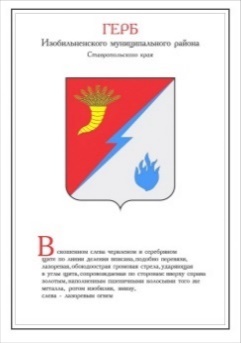 ДУМА ИЗОБИЛЬНЕНСКОГО городского округаСТАВРОПОЛЬСКОГО КРАЯПЕРВОГО СОЗЫВАРЕШЕНИЕ18 декабря 2020 года                     г. Изобильный                                №450О внесении изменений в решение Думы Изобильненскогогородского округа Ставропольского края от 19 декабря 2019 года №352 «О бюджете Изобильненского городского округа Ставропольского края на 2020 год и плановый период 2021 и 2022 годов» В соответствии с Бюджетным кодексом Российской Федерации, Положением о бюджетном процессе в Изобильненском городском округе Ставропольского края, утвержденным решением Думы Изобильненского городского округа Ставропольского края от 27 октября 2017 года №34 Дума Изобильненского городского округа Ставропольского краяРЕШИЛА:1. Внести в решение Думы Изобильненского городского округа Ставропольского края от 19 декабря 2019 года №352 «О бюджете Изобильненского городского округа Ставропольского края на 2020 год и плановый период 2021 и 2022 годов» (с изменениями, внесенными решениями Думы Изобильненского городского округа Ставропольского края от 17 января 2020 года №363, от 28 февраля 2020 года №368, от 24 апреля 2020 года №389, от             04 июня 2020 года №399, от 23 июня 2020 года №403, от 21 августа 2020 года №416, от 08 сентября 2020 года №429, от 28 сентября 2020 года №431, от           23 октября 2020 года №433, от 10 ноября 2020 года №448) следующие изменения:1.1. в пункте 1.1. части 1 «Основные характеристики бюджета Изобильненского городского округа Ставропольского края»: 1.1.1. в подпункте 1 цифры «3 174 874 642,97», «2 426 797 112,65» заменить соответственно цифрами «3 274 824 477,66», «2 380 523 782,54»;1.1.2. в подпункте 2 цифры «3 274 146 066,54», «2 453 548 185,93» заменить соответственно цифрами «3 374 095 901,23», «2 407 274 855,82»;1.2. в пункте 4.1. части 4 «Объем межбюджетных трансфертов, получаемых из других бюджетов бюджетной системы Российской Федерации» цифры «2 481 098 590,67», «1 723 513 366,22» заменить соответственно цифрами «2 575 044 104,10», «1 677 240 036,11»;1.3. в части 5 «Бюджетные ассигнования бюджета городского округа на 2020 год и плановый период 2021 и 2022 годов»: 1.3.1. в пункте 5.4. цифры «581 397 333,36» заменить цифрами «648 587 055,42»;1.3.2. в пункте 5.7. цифры «441 152 860,19», «244 721 837,12» заменить соответственно цифрами «441 207 232,81», «198 448 507,01»;1.3.3. в пункте 5.8. цифры «4 432 503,45» заменить цифрами «3 832 503,45»;1.4. в части 6 «Особенности исполнения бюджета городского округа в 2020 году и плановом периоде 2021 и 2022 годов»:1.4.1. в пункте 6.1.:в подпункте 2 цифры «4 432 503,45» заменить цифрами «3 832 503,45»,в подпункте 7 слова «на 2020 год в объеме 500 000,00 рублей» заменить словами «на 2020 год в объеме 280 000,00 рублей»;в подпункте 8 цифры «582 000,00» заменить цифрами «9 074 111,87»;1.4.2. в пункте 6.2. слова «, а также бюджетных ассигнований на софинансирование с бюджетом Ставропольского края в размерах, превышающих долю софинансирования с бюджетом Ставропольского края, для направления их на иные цели» исключить;1.5. пункт 7.1. части 7 «Особенности установления отдельных расходных обязательств Изобильненского городского округа Ставропольского края и использования бюджетных ассигнований в сфере социального обеспечения населения Изобильненского городского округа Ставропольского края» дополнить подпунктом 6 следующего содержания:«6) единовременное денежное вознаграждение лицам, награжденным медалью «За заслуги перед Изобильненским городским округом Ставропольского края», в размере 11 500,00 рублей.»;1.6. в приложении 9:1.6.1. строкуизложить в следующей редакции:1.6.2. строку изложить в следующей редакции:1.6.3. строкиизложить в следующей редакции:1.6.4. строкиизложить в следующей редакции:1.6.5. строкиизложить в следующей редакции:1.6.6. строкуизложить в следующей редакции:1.7. в приложении 11:1.7.1. строкиизложить в следующей редакции:1.7.2. строкиизложить в следующей редакции:1.7.3. строкиизложить в следующей редакции:1.7.4. строкуизложить в следующей редакции:1.8. в приложении 13:1.8.1. строкуизложить в следующей редакции:1.8.2. строкуизложить в следующей редакции:1.8.3. строкуизложить в следующей редакции:1.9. приложения 1, 2, 3, 6, 7, 8, 10, 12 изложить в редакции согласно приложению к настоящему решению.2. Настоящее решение вступает в силу после дня его официального опубликования (обнародования).Источники финансирования дефицита бюджета городского округаи погашения долговых обязательств Изобильненского городского округаСтавропольского края на 2020 год(рублей)Источники финансирования дефицита бюджета городского округаи погашения долговых обязательств Изобильненского городского округаСтавропольского края на плановый период 2021 и 2022 годов                                                                                      (рублей)Перечень главных администраторов доходов бюджета городского округа Распределение доходов бюджета городского округа в соответствии с классификацией доходов бюджетов на 2020 год(рублей)Распределение доходов бюджета городского округа в соответствии с классификацией доходов бюджетов на плановый период 2021 и 2022 годов (рублей)Приложение 8к решению Думы Изобильненскогогородского округа Ставропольского краяот 19 декабря 2019 года №352Распределение бюджетных ассигнований по главным распорядителям средствбюджета городского округа, разделам, подразделам, целевым статьям (муниципальным программам и непрограммным направлениям деятельности) и группам видов расходов классификации расходов бюджетов в ведомственной структуре расходов бюджета городского округа на 2020 год										                  (рублей)Приложение 10к решению Думы Изобильненскогогородского округа Ставропольского краяот 19 декабря 2019 года №352Распределение бюджетных ассигнований по целевым статьям (муниципальным программам и непрограммным направлениям деятельности) и группам видов расходов классификации расходов бюджетов на 2020 год       (рублей)Приложение 12к решению Думы Изобильненскогогородского округа Ставропольского краяот 19 декабря 2019 года №352Распределение бюджетных ассигнований по разделам, подразделам классификации расходов бюджетов на 2020 год        (рублей)«Администрации Изобильненского городского округа Ставропольского края601435 624 792,58233 306 765,95»«Администрации Изобильненского городского округа Ставропольского края601389 351 462,47233 306 765,95»;«Национальная экономика60104247 045 373,5940 190 936,47»«Национальная экономика60104200 772 043,4840 190 936,47»;«Дорожное хозяйство (дорожные фонды)6010409244 721 837,1237 867 400,00Муниципальная программа Изобильненского городского округа Ставропольского района «Развитие транспортной системы и обеспечение безопасности дорожного движения»601040907244 721 837,1237 867 400,00Подпрограмма «Дорожное хозяйство и обеспечение безопасности дорожного движения»6010409071244 721 837,1237 867 400,00»«Дорожное хозяйство (дорожные фонды)6010409198 448 507,0137 867 400,00Муниципальная программа Изобильненского городского округа Ставропольского района «Развитие транспортной системы и обеспечение безопасности дорожного движения»601040907198 448 507,0137 867 400,00Подпрограмма «Дорожное хозяйство и обеспечение безопасности дорожного движения»6010409071198 448 507,0137 867 400,00»;«Основное мероприятие: «Улично-дорожная сеть»6010409071028 999 087,3524 138 391,83Капитальный ремонт и ремонт сети автомобильных дорог общего пользования и искусственных сооружений на них601040907102250908 399 087,3523 538 391,83Закупка товаров, работ и услуг для обеспечения государственных (муниципальных) нужд601040907102250902008 399 087,3523 538 391,83»«Основное мероприятие: «Улично-дорожная сеть»60104090710211 089 380,6024 138 391,83Капитальный ремонт и ремонт сети автомобильных дорог общего пользования и искусственных сооружений на них6010409071022509010 489 380,6023 538 391,83Закупка товаров, работ и услуг для обеспечения государственных (муниципальных) нужд6010409071022509020010 489 380,6023 538 391,83»;«Реализация регионального проекта "Дорожная сеть"6010409071R1224 397 203,590,00Обеспечение дорожной деятельности в рамках реализации национального проекта "Безопасные и качественные автомобильные дороги"6010409071R153930131 174 070,880,00Закупка товаров, работ и услуг для обеспечения государственных (муниципальных) нужд6010409071R153930200131 174 070,880,00Обеспечение дорожной деятельности в рамках реализации национального проекта "Безопасные и качественные автомобильные дороги"6010409071R1S393088 246 424,120,00Закупка товаров, работ и услуг для обеспечения государственных (муниципальных) нужд6010409071R1S393020088 246 424,120,00»«Реализация регионального проекта "Дорожная сеть"6010409071R1176 033 580,230,00Обеспечение дорожной деятельности в рамках реализации национального проекта "Безопасные и качественные автомобильные дороги"6010409071R15393021 770 352,460,00Закупка товаров, работ и услуг для обеспечения государственных (муниципальных) нужд6010409071R15393020021 770 352,460,00Обеспечение дорожной деятельности в рамках реализации национального проекта "Безопасные и качественные автомобильные дороги"6010409071R1S3930149 286 519,180,00Закупка товаров, работ и услуг для обеспечения государственных (муниципальных) нужд6010409071R1S3930200149 286 519,180,00»;«ИТОГО2 453 548 185,932 206 419 431,78»«ИТОГО2 407 274 855,822 206 419 431,78»;«Муниципальная программа Изобильненского городского округа Ставропольского края "Развитие транспортной системы и обеспечение безопасности дорожного движения"07244 721 837,1237 867 400,00Подпрограмма "Дорожное хозяйство и обеспечение безопасности дорожного движения"071244 721 837,1237867 400,00»«Муниципальная программа Изобильненского городского округа Ставропольского края "Развитие транспортной системы и обеспечение безопасности дорожного движения"07198 448 507,0137 867 400,00Подпрограмма "Дорожное хозяйство и обеспечение безопасности дорожного движения"071198 448 507,0137867400,00»;«Основное мероприятие: "Улично-дорожная сеть"071028 999 087,3524 138 391,83Капитальный ремонт и ремонт сети автомобильных дорог общего пользования и искусственных сооружений на них07102250908 399 087,3523 538 391,83Закупка товаров, работ и услуг для обеспечения государственных (муниципальных) нужд07102250902008 399 087,3523 538 391,83»«Основное мероприятие: "Улично-дорожная сеть"0710211 089 380,6024 138 391,83Капитальный ремонт и ремонт сети автомобильных дорог общего пользования и искусственных сооружений на них071022509010 489 380,6023 538 391,83Закупка товаров, работ и услуг для обеспечения государственных (муниципальных) нужд071022509020010 489 380,6023538 391,83»;«Реализация регионального проекта "Дорожная сеть"071R1224 397 203,590,00Обеспечение дорожной деятельности в рамках реализации национального проекта "Безопасные и качественные автомобильные дороги"071R153930131 174 070,880,00Закупка товаров, работ и услуг для обеспечения государственных (муниципальных) нужд071R153930200131 174 070,880,00Обеспечение дорожной деятельности в рамках реализации национального проекта "Безопасные и качественные автомобильные дороги"071R1S393088 246 424,120,00Закупка товаров, работ и услуг для обеспечения государственных (муниципальных) нужд071R1S393020088 246 424,120,00»«Реализация регионального проекта "Дорожная сеть"071R1176 033 580,230,00Обеспечение дорожной деятельности в рамках реализации национального проекта "Безопасные и качественные автомобильные дороги"071R15393021 770 352,460,00Закупка товаров, работ и услуг для обеспечения государственных (муниципальных) нужд071R15393020021 770 352,460,00Обеспечение дорожной деятельности в рамках реализации национального проекта "Безопасные и качественные автомобильные дороги"071R1S3930149 286 519,180,00Закупка товаров, работ и услуг для обеспечения государственных (муниципальных) нужд071R1S3930200149 286 519,180,00»;«ИТОГО2 453 548 185,932 206 419 431,78»«ИТОГО2 407 274 855,822 206 419 431,78»;«Национальная экономика04247 290 373,5940 435 936,47»«Национальная экономика04201 017 043,4840 435 936,47»;«Дорожное хозяйство (дорожные фонды)0409244 721 837,1237 867 400,00»«Дорожное хозяйство (дорожные фонды)0409198 448 507,0137 867 400,00»;«ИТОГО2 453 548 185,932 206 419 431,78»«ИТОГО2 407 274 855,822 206 419 431,78»;Председатель Думы Изобильненского городского округа Ставропольского края А.М. РоговГлава Изобильненского городского округа Ставропольского края                                          В.И. КозловПриложение к решению Думы Изобильненскогогородского округа Ставропольского края от 18 декабря 2020 года №450«Приложение 1к решению Думы Изобильненскогогородского округа Ставропольского краяот 19 декабря 2019 года №352НаименованиеНаименованиеКод бюджетной классификации Российской ФедерацииКод бюджетной классификации Российской ФедерацииСуммаВсего доходов бюджета Изобильненского городского округа Ставропольского края Всего доходов бюджета Изобильненского городского округа Ставропольского края --3 274 824 477,66Всего расходов бюджета Изобильненского городского округа Ставропольского края Всего расходов бюджета Изобильненского городского округа Ставропольского края --3 374 095 901,23Дефицит (-)/профицит (+) бюджета Изобильненского городского округа Ставропольского краяДефицит (-)/профицит (+) бюджета Изобильненского городского округа Ставропольского края---99 271 423,57Всего источников финансирования дефицита бюджета Изобильненского городского округа Ставропольского краяВсего источников финансирования дефицита бюджета Изобильненского городского округа Ставропольского края--99 271 423,57Бюджетные кредиты от других бюджетов бюджетной системы Российской ФедерацииБюджетные кредиты от других бюджетов бюджетной системы Российской Федерации601 01030000 00 0000 000601 01030000 00 0000 0000,00Бюджетные кредиты от других бюджетов бюджетной системы Российской Федерации в валюте Российской ФедерацииБюджетные кредиты от других бюджетов бюджетной системы Российской Федерации в валюте Российской Федерации601 01030100 00 0000 000601 01030100 00 0000 0000,00Получение бюджетных кредитов от других бюджетов бюджетной системы Российской Федерации в валюте Российской ФедерацииПолучение бюджетных кредитов от других бюджетов бюджетной системы Российской Федерации в валюте Российской Федерации601 01030100 00 0000 700601 01030100 00 0000 70030 000 000,00Получение кредитов от других бюджетов бюджетной системы Российской Федерации бюджетами городских округов в валюте Российской ФедерацииПолучение кредитов от других бюджетов бюджетной системы Российской Федерации бюджетами городских округов в валюте Российской Федерации601 01030100 04 0000 710601 01030100 04 0000 71030 000 000,00Погашение бюджетных кредитов, полученных от других бюджетов бюджетной системы Российской Федерации в валюте Российской ФедерацииПогашение бюджетных кредитов, полученных от других бюджетов бюджетной системы Российской Федерации в валюте Российской Федерации601 01030100 00 0000 800601 01030100 00 0000 800-30 000 000,00Погашение бюджетами городских округов кредитов от других бюджетов бюджетной системы Российской Федерации в валюте Российской ФедерацииПогашение бюджетами городских округов кредитов от других бюджетов бюджетной системы Российской Федерации в валюте Российской Федерации601 01030100 04 0000 810601 01030100 04 0000 810-30 000 000,00Изменение остатков средств на счетах по учету средств бюджетовИзменение остатков средств на счетах по учету средств бюджетов604 01050000 00 0000 000604 01050000 00 0000 00099 271 423,57Увеличение остатков средств бюджетовУвеличение остатков средств бюджетов604 01050000 00 0000 500604 01050000 00 0000 500-3 304 824 477,66Увеличение прочих остатков средств бюджетовУвеличение прочих остатков средств бюджетов604 01050200 00 0000 500604 01050200 00 0000 500-3 304 824 477,66Увеличение прочих остатков денежных средств бюджетовУвеличение прочих остатков денежных средств бюджетов604 01050201 00 0000 510604 01050201 00 0000 510-3 304 824 477,66Увеличение прочих остатков денежных средств бюджетов городских округовУвеличение прочих остатков денежных средств бюджетов городских округов604 01050201 04 0000 510604 01050201 04 0000 510-3 304 824 477,66Уменьшение остатков средств бюджетовУменьшение остатков средств бюджетов604 01050000 00 0000 600604 01050000 00 0000 6003 404 095 901,23Уменьшение прочих остатков средств бюджетовУменьшение прочих остатков средств бюджетов604 01050200 00 0000 600604 01050200 00 0000 6003 404 095 901,23Уменьшение прочих остатков денежных средств бюджетовУменьшение прочих остатков денежных средств бюджетов604 01050201 00 0000 610604 01050201 00 0000 6103 404 095 901,23Уменьшение прочих остатков денежных средств бюджетов городских округовУменьшение прочих остатков денежных средств бюджетов городских округов604 01050201 04 0000 610604 01050201 04 0000 6103 404 095 901,23Приложение 2к решению Думы Изобильненскогогородского округа Ставропольского краяот 19 декабря 2019 года №352Приложение 2к решению Думы Изобильненскогогородского округа Ставропольского краяот 19 декабря 2019 года №352Приложение 2к решению Думы Изобильненскогогородского округа Ставропольского краяот 19 декабря 2019 года №352НаименованиеКод бюджетнойклассификации Российской ФедерацииСумма по годамСумма по годамНаименованиеКод бюджетнойклассификации Российской Федерации20212022Всего доходов бюджета Изобильненского городского округа Ставропольского края -2 380 523 782,542 178 991 682,05Всего расходов бюджета Изобильненского городского округа Ставропольского края -2 407 274 855,822 206 419 431,78Дефицит(-)/профицит (+) бюджета Изобильненского городского округа Ставропольского края--26 751 073,28-27 427 749,73Всего источников финансирования дефицита бюджета Изобильненского городского округа Ставропольского края-26 751 073,2827 427 749,73Кредиты кредитных организаций в валюте Российской Федерации601 01020000 00 0000 00026 751 073,2827 427 749,73Получение кредитов от кредитных организаций в валюте Российской Федерации601 01020000 00 0000 70026 751 073,2827 427 749,73Получение кредитов от кредитных организаций бюджетами городских округов в валюте Российской Федерации601 01020000 04 0000 71026 751 073,2827 427 749,73Изменение остатков средств на счетах по учету средств бюджета604 01050000 00 0000 0000,000,00Увеличение остатков средств бюджетов604 01050000 00 0000 500-2 407 274 855,82-2 206 419 431,78Увеличение прочих остатков средств бюджетов604 01050200 00 0000 500-2 407 274 855,82-2 206 419 431,78Увеличение прочих остатков денежных средств бюджетов604 01050201 00 0000 510-2 407 274 855,82-2 206 419 431,78Увеличение прочих остатков денежных средств бюджетов городских округов604 01050201 04 0000 510-2 407 274 855,82-2 206 419 431,78Уменьшение остатков средств бюджетов604 01050000 00 0000 6002 407 274 855,822 206 419 431,78Уменьшение прочих остатков средств бюджетов604 01050200 00 0000 6002 407 274 855,822 206 419 431,78Уменьшение прочих остатков денежных средств бюджетов604 01050201 00 0000 6102 407 274 855,822 206 419 431,78Уменьшение прочих остатков денежных средств бюджетов городских округов604 01050201 04 0000 6102 407 274 855,822 206 419 431,78Приложение 3к решению Думы Изобильненского городского округа Ставропольского края от 19 декабря 2019 года №352Код главного администратора Код бюджетной классификации Российской ФедерацииКод бюджетной классификации Российской ФедерацииНаименование главного администратора1223600Дума Изобильненского городского округа Ставропольского края6001 13 02994 04 1000 130Прочие доходы от компенсации затрат бюджетов городских округов (в части доходов органов местного самоуправления)6001 16 01154 01 0000 140Административные штрафы, установленные главой 15 Кодекса Российской Федерации об административных правонарушениях, за административные правонарушения в области финансов, налогов и сборов, страхования, рынка ценных бумаг (за исключением штрафов, указанных в пункте 6 статьи 46 Бюджетного кодекса Российской Федерации), выявленные должностными лицами органов муниципального контроля 6001 16 01157 01 0000 140Административные штрафы, установленные главой 15 Кодекса Российской Федерации об административных правонарушениях, за административные правонарушения в области финансов, связанные с нецелевым использованием бюджетных средств, невозвратом либо несвоевременным возвратом бюджетного кредита, неперечислением либо несвоевременным перечислением платы за пользование бюджетным кредитом, нарушением условий предоставления бюджетного кредита, нарушением порядка и (или) условий предоставления (расходования) межбюджетных трансфертов, нарушением условий предоставления бюджетных инвестиций, субсидий юридическим лицам, индивидуальным предпринимателям и физическим лицам, подлежащие зачислению в бюджет муниципального образования6001 16 07010 04 0000 140Штрафы, неустойки, пени, уплаченные в случае просрочки исполнения поставщиком (подрядчиком, исполнителем) обязательств, предусмотренных муниципальным контрактом, заключенным муниципальным органом, казенным учреждением городского округа6001 16 07090 04 0000 140Иные штрафы, неустойки, пени, уплаченные в соответствии с законом или договором в случае неисполнения или ненадлежащего исполнения обязательств перед муниципальным органом, (муниципальным казенным учреждением) городского округа6001 16 10031 04 0000 140Возмещение ущерба при возникновении страховых случаев, когда выгодоприобретателями выступают получатели средств бюджета городского округа6001 16 10032 04 0000 140Прочее возмещение ущерба, причиненного муниципальному имуществу городского округа (за исключением имущества, закрепленного за муниципальными бюджетными (автономными) учреждениями, унитарными предприятиями)6001 16 10081 04 0000 140Платежи в целях возмещения ущерба при расторжении муниципального контракта, заключенного с муниципальным органом городского округа (муниципальным казенным учреждением), в связи с односторонним отказом исполнителя (подрядчика) от его исполнения (за исключением муниципального контракта, финансируемого за счет средств муниципального дорожного фонда)6001 17 01040 04 0000 180Невыясненные поступления, зачисляемые в бюджеты городских округов6001 17 05040 04 0000 180Прочие неналоговые доходы бюджетов городских округов601Администрация Изобильненского городского округа Ставропольского края6011 08 07173 01 0000 110Государственная пошлина за выдачу органом местного самоуправления городского округа специального разрешения на движение по автомобильным дорогам транспортных средств, осуществляющих перевозки опасных, тяжеловесных и (или) крупногабаритных грузов, зачисляемая в бюджеты городских округов6011 11 09034 04 0000 120Доходы от эксплуатации и использования имущества автомобильных дорог, находящихся в собственности городских округов6011 13 01530 04 0000 130Плата за оказание услуг по присоединению объектов дорожного сервиса к автомобильным дорогам общего пользования местного значения, зачисляемая в бюджеты городских округов6011 13 01994 04 1000 130Прочие доходы от оказания платных услуг (работ) получателями средств бюджетов городских округов (в части доходов органов местного самоуправления)6011 13 01994 04 2000 130Прочие доходы от оказания платных услуг (работ) получателями средств бюджетов городских округов (в части доходов казенных учреждений)6011 13 02064 04 1000 130Доходы, поступающие в порядке возмещения расходов, понесенных в связи с эксплуатацией имущества городских округов (в части доходов органов местного самоуправления)6011 13 02064 04 2000 130Доходы, поступающие в порядке возмещения расходов, понесенных в связи с эксплуатацией имущества городских округов (в части доходов казенных учреждений)6011 13 02994 04 1000 130Прочие доходы от компенсации затрат бюджетов городских округов (в части доходов органов местного самоуправления)6011 13 02994 04 2000 130Прочие доходы от компенсации затрат бюджетов городских округов (в части доходов казенных учреждений)6011 16 01053 01 0035 140Административные штрафы, установленные Главой 5 Кодекса Российской Федерации об административных правонарушениях, за административные правонарушения, посягающие на права граждан, налагаемые мировыми судьями, комиссиями по делам несовершеннолетних и защите их прав (штрафы за неисполнение родителями или иными законными представителями несовершеннолетних обязанностей по содержанию и воспитанию несовершеннолетних)6011 16 01053 01 9000 140Административные штрафы, установленные Главой 5 Кодекса Российской Федерации об административных правонарушениях, за административные правонарушения, посягающие на права граждан, налагаемые мировыми судьями, комиссиями по делам несовершеннолетних и защите их прав (иные штрафы)6011 16 01063 01 0008 140Административные штрафы, установленные главой 6 Кодекса Российской Федерации об административных правонарушениях, за административные правонарушения, посягающие на здоровье, санитарно-эпидемиологическое благополучие населения и общественную нравственность, налагаемые мировыми судьями, комиссиями по делам несовершеннолетних и защите их прав (штрафы за незаконный оборот наркотических средств, психотропных веществ или их аналогов и незаконные приобретение, хранение, перевозка растений, содержащих наркотические средства или психотропные вещества, либо их частей, содержащих наркотические средства или психотропные вещества)6011 16 01063 01 0009 140Административные штрафы, установленные главой 6 Кодекса Российской Федерации об административных правонарушениях, за административные правонарушения, посягающие на здоровье, санитарно-эпидемиологическое благополучие населения и общественную нравственность, налагаемые мировыми судьями, комиссиями по делам несовершеннолетних и защите их прав (штрафы за потребление наркотических средств или психотропных веществ без назначения врача либо новых потенциально опасных психоактивных веществ)6011 16 01063 01 0023 140Административные штрафы, установленные главой 6 Кодекса Российской Федерации об административных правонарушениях, за административные правонарушения, посягающие на здоровье, санитарно-эпидемиологическое благополучие населения и общественную нравственность, налагаемые мировыми судьями, комиссиями по делам несовершеннолетних и защите их прав (штрафы за вовлечение несовершеннолетнего в процесс потребления табака)6011 16 01063 01 0101 140Административные штрафы, установленные главой 6 Кодекса Российской Федерации об административных правонарушениях, за административные правонарушения, посягающие на здоровье, санитарно-эпидемиологическое благополучие населения и общественную нравственность, налагаемые мировыми судьями, комиссиями по делам несовершеннолетних и защите их прав (штрафы за побои)6011 16 01063 01 9000 140Административные штрафы, установленные главой 6 Кодекса Российской Федерации об административных правонарушениях, за административные правонарушения, посягающие на здоровье, санитарно-эпидемиологическое благополучие населения и общественную нравственность, налагаемые мировыми судьями, комиссиями по делам несовершеннолетних и защите их прав (иные штрафы)6011 16 01073 01 0027 140Административные штрафы, установленные главой 7 Кодекса Российской Федерации об административных правонарушениях, за административные правонарушения в области охраны собственности, налагаемые мировыми судьями, комиссиями по делам несовершеннолетних и защите их прав (штрафы за мелкое хищение)6011 16 01073 01 9000 140Административные штрафы, установленные главой 7 Кодекса Российской Федерации об административных правонарушениях, за административные правонарушения в области охраны собственности, налагаемые мировыми судьями, комиссиями по делам несовершеннолетних и защите их прав (иные штрафы)6011 16 01083 01 9000 140Административные штрафы, установленные главой 8 Кодекса Российской Федерации об административных правонарушениях, за административные правонарушения в области охраны окружающей среды и природопользования, налагаемые мировыми судьями, комиссиями по делам несовершеннолетних и защите их прав (иные штрафы)6011 16 01093 01 9000 140Административные штрафы, установленные главой 9 Кодекса Российской Федерации об административных правонарушениях, за административные правонарушения в промышленности, строительстве и энергетике, налагаемые мировыми судьями, комиссиями по делам несовершеннолетних и защите их прав (иные штрафы)6011 16 01103 01 9000 140Административные штрафы, установленные главой 10 Кодекса Российской Федерации об административных правонарушениях, за административные правонарушения в сельском хозяйстве, ветеринарии и мелиорации земель, налагаемые мировыми судьями, комиссиями по делам несовершеннолетних и защите их прав (иные штрафы)6011 16 01113 01 0017 140Административные штрафы, установленные главой 11 Кодекса Российской Федерации об административных правонарушениях, за административные правонарушения на транспорте, налагаемые мировыми судьями, комиссиями по делам несовершеннолетних и защите их прав (штрафы за нарушение правил поведения граждан на железнодорожном, воздушном или водном транспорте)6011 16 01113 01 0018 140Административные штрафы, установленные главой 11 Кодекса Российской Федерации об административных правонарушениях, за административные правонарушения на транспорте, налагаемые мировыми судьями, комиссиями по делам несовершеннолетних и защите их прав (штрафы за безбилетный проезд)6011 16 01113 01 9000 140Административные штрафы, установленные главой 11 Кодекса Российской Федерации об административных правонарушениях, за административные правонарушения на транспорте, налагаемые мировыми судьями, комиссиями по делам несовершеннолетних и защите их прав (иные штрафы)6011 16 01123 01 0001 140Административные штрафы, установленные главой 12 Кодекса Российской Федерации об административных правонарушениях, за административные правонарушения в области дорожного движения, налагаемые мировыми судьями, комиссиями по делам несовершеннолетних и защите их прав (штрафы за нарушение Правил дорожного движения, правил эксплуатации транспортного средства)6011 16 01123 01 0002 140Административные штрафы, установленные главой 12 Кодекса Российской Федерации об административных правонарушениях, за административные правонарушения в области дорожного движения, налагаемые мировыми судьями, комиссиями по делам несовершеннолетних и защите их прав (штрафы за незаконное ограничение прав на управление транспортным средством и его эксплуатацию)6011 16 01123 01 0003 140Административные штрафы, установленные главой 12 Кодекса Российской Федерации об административных правонарушениях, за административные правонарушения в области дорожного движения, налагаемые мировыми судьями, комиссиями по делам несовершеннолетних и защите их прав (штрафы за нарушения правил движения тяжеловесного и (или) крупногабаритного транспортного средства, выявленные при осуществлении весового и габаритного контроля)6011 16 01123 01 0004 140Административные штрафы, установленные главой 12 Кодекса Российской Федерации об административных правонарушениях, за административные правонарушения в области дорожного движения, налагаемые мировыми судьями, комиссиями по делам несовершеннолетних и защите их прав (штрафы за нарушение правил перевозки опасных грузов)6011 16 01133 01 9000 140Административные штрафы, установленные главой 13 Кодекса Российской Федерации об административных правонарушениях, за административные правонарушения в области связи и информации, налагаемые мировыми судьями, комиссиями по делам несовершеннолетних и защите их прав (иные штрафы)6011 16 01173 01 9000 140Административные штрафы, установленные главой 17 Кодекса Российской Федерации об административных правонарушениях, за административные правонарушения, посягающие на институты государственной власти, налагаемые мировыми судьями, комиссиями по делам несовершеннолетних и защите их прав (иные штрафы)6011 16 01193 01 9000 140Административные штрафы, установленные главой 19 Кодекса Российской Федерации об административных правонарушениях, за административные правонарушения против порядка управления, налагаемые мировыми судьями, комиссиями по делам несовершеннолетних и защите их прав (иные штрафы)6011 16 01203 01 0021 140Административные штрафы, установленные главой 20 Кодекса Российской Федерации об административных правонарушениях, за административные правонарушения, посягающие на общественный порядок и общественную безопасность, налагаемые мировыми судьями, комиссиями по делам несовершеннолетних и защите их прав (штрафы за появление в общественных местах в состоянии опьянения)6011 16 01203 01 9000 140Административные штрафы, установленные главой 20 Кодекса Российской Федерации об административных правонарушениях, за административные правонарушения, посягающие на общественный порядок и общественную безопасность, налагаемые мировыми судьями, комиссиями по делам несовершеннолетних и защите их прав (иные штрафы)6011 16 02020 02 0000 140Административные штрафы, установленные законами субъектов Российской Федерации об административных правонарушениях, за нарушение муниципальных правовых актов6011 16 07010 04 0000 140Штрафы, неустойки, пени, уплаченные в случае просрочки исполнения поставщиком (подрядчиком, исполнителем) обязательств, предусмотренных муниципальным контрактом, заключенным муниципальным органом,  казенным учреждением городского округа6011 16 07090 04 0000 140Иные штрафы, неустойки, пени, уплаченные в соответствии с законом или договором в случае неисполнения или ненадлежащего исполнения обязательств перед муниципальным органом, (муниципальным казенным учреждением) городского округа6011 16 09040 04 0000 140Денежные средства, изымаемые в собственность городского округа в соответствии с решениями судов (за исключением обвинительных приговоров судов)6011 16 10031 04 0000 140Возмещение ущерба при возникновении страховых случаев, когда выгодоприобретателями выступают получатели средств бюджета городского округа6011 16 10032 04 0000 140Прочее возмещение ущерба, причиненного муниципальному имуществу городского округа (за исключением имущества, закрепленного за муниципальными бюджетными (автономными) учреждениями, унитарными предприятиями)6011 16 10061 04 0000 140Платежи в целях возмещения убытков, причиненных уклонением от заключения с муниципальным органом городского округа (муниципальным казенным учреждением) муниципального контракта, а также иные денежные средства, подлежащие зачислению в бюджет городского округа за нарушение законодательства Российской Федерации о контрактной системе в сфере закупок товаров, работ, услуг для обеспечения государственных и муниципальных нужд (за исключением муниципального контракта, финансируемого за счет средств муниципального дорожного фонда)6011 16 10062 04 0000 140Платежи в целях возмещения убытков, причиненных уклонением от заключения с муниципальным органом городского округа (муниципальным казенным учреждением) муниципального контракта, финансируемого за счет средств муниципального дорожного фонда, а также иные денежные средства, подлежащие зачислению в бюджет городского округа за нарушение законодательства Российской Федерации о контрактной системе в сфере закупок товаров, работ, услуг для обеспечения государственных и муниципальных нужд6011 16 10081 04 0000 140Платежи в целях возмещения ущерба при расторжении муниципального контракта, заключенного с муниципальным органом городского округа (муниципальным казенным учреждением), в связи с односторонним отказом исполнителя (подрядчика) от его исполнения (за исключением муниципального контракта, финансируемого за счет средств муниципального дорожного фонда)6011 16 10082 04 0000 140Платежи в целях возмещения ущерба при расторжении муниципального контракта, финансируемого за счет средств муниципального дорожного фонда городского округа, в связи с односторонним отказом исполнителя (подрядчика) от его исполнения6011 16 10100 04 0000 140Денежные взыскания, налагаемые в возмещение ущерба, причиненного в результате незаконного или нецелевого использования бюджетных средств (в части бюджетов городских округов)6011 16 10123 01 0041 140Доходы от денежных взысканий (штрафов), поступающие в счет погашения задолженности, образовавшейся до 1 января 2020 года, подлежащие зачислению в бюджет муниципального образования по нормативам, действовавшим в 2019 году (доходы бюджетов городских округов за исключением доходов, направляемых на формирование муниципального дорожного фонда, а также иных платежей в случае принятия решения финансовым органом муниципального образования о раздельном учете задолженности)6011 16 10123 01 0042 140Доходы от денежных взысканий (штрафов), поступающие в счет погашения задолженности, образовавшейся до 1 января 2020 года, подлежащие зачислению в бюджет муниципального образования по нормативам, действовавшим в 2019 году (доходы бюджетов городских округов, направляемые на формирование муниципального дорожного фонда)6011 17 01040 04 0000 180Невыясненные поступления, зачисляемые в бюджеты городских округов6011 17 05040 04 0000 180Прочие неналоговые доходы бюджетов городских округов6012 02 20077 04 0014 150Субсидии бюджетам городских округов на софинансирование капитальных вложений в объекты муниципальной собственности (строительство (реконструкция) объектов спорта)6012 02 20077 04 1153 150Субсидии бюджетам городских округов на софинансирование капитальных вложений в объекты муниципальной собственности (строительство (реконструкция) объектов коммунальной инфраструктуры)6012 02 20077 04 1233 150Субсидии бюджетам городских округов на софинансирование капитальных вложений в объекты муниципальной собственности (строительство объектов инфраструктуры, необходимых для реализации в моногородах инвестиционных проектов)6012 02 20216 04 0000 150Субсидии бюджетам городских округов на осуществление дорожной деятельности в отношении автомобильных дорог общего пользования, а также капитального ремонта и ремонта дворовых территорий многоквартирных домов, проездов к дворовым территориям многоквартирных домов населенных пунктов 6012 02 20299 04 0000 150Субсидии бюджетам городских округов на обеспечение мероприятий по переселению граждан из аварийного жилищного фонда, в том числе переселению граждан из аварийного жилищного фонда с учетом необходимости развития малоэтажного жилищного строительства, за счет средств,  поступивших от государственной корпорации – Фонда содействия реформированию жилищно-коммунального хозяйства6012 02 20302 04 0000 150Субсидии бюджетам городских округов на обеспечение мероприятий по переселению граждан из аварийного жилищного фонда, в том числе переселению граждан из аварийного жилищного фонда с учетом необходимости развития малоэтажного жилищного строительства, за счет средств бюджетов6012 02 25021 04 0000 150Субсидии бюджетам городских округов на реализацию мероприятий по стимулированию программ развития жилищного строительства субъектов Российской Федерации 6012 02 25027 04 0000 150Субсидии бюджетам городских округов на реализацию мероприятий государственной программы Российской Федерации «Доступная среда» 6012 02 25242 04 0000 150Субсидии бюджетам городских округов на ликвидацию несанкционированных свалок в границах городов и наиболее опасных объектов накопленного экологического вреда окружающей среде6012 02 25299 04 0000 150Субсидии бюджетам городских округов на софинансирование расходных обязательств субъектов Российской Федерации, связанных с реализацией федеральной целевой программы «Увековечение памяти погибших при защите Отечества на 2019-2024 годы»6012 02 25393 04 0000 150Субсидии бюджетам городских округов на финансовое обеспечение дорожной деятельности в рамках реализации национального проекта «Безопасные и качественные автомобильные дороги» 6012 02 25497 04 0000 150Субсидии бюджетам городских округов на реализацию мероприятий по обеспечению жильем молодых семей6012 02 25523 04 0000 150Субсидии бюджетам городских округов на реализацию мероприятий по социально-экономическому развитию субъектов Российской Федерации, входящих в состав Северо-Кавказского федерального округа6012 02 25527 04 0000 150Субсидии бюджетам городских округов на государственную поддержку малого и среднего предпринимательства в субъектах Российской Федерации6012 02 25555 04 0000 150Субсидии бюджетам городских округов на реализацию программ формирования современной городской среды6012 02 25567 04 0000 150Субсидии бюджетам городских округов на обеспечение устойчивого развития сельских территорий6012 02 25576 04 0000 150Субсидии бюджетам городских округов на обеспечение комплексного развития сельских территорий6012 02 27372 04 0000 150Субсидии бюджетам городских округов на софинансирование капитальных вложений в объекты государственной (муниципальной) собственности в рамках развития транспортной инфраструктуры на сельских территориях6012 02 27523 04 0000 150Субсидии бюджетам городских округов на софинансирование капитальных вложений в объекты государственной (муниципальной) собственности в рамках реализации мероприятий по социально-экономическому развитию субъектов Российской Федерации, входящих в состав Северо-Кавказского федерального округа6012 02 27567 04 0000 150Субсидии бюджетам городских округов на софинансирование капитальных вложений в объекты государственной (муниципальной) собственности в рамках обеспечения устойчивого развития сельских территорий6012 02 27576 04 0000 150Субсидии бюджетам городских округов на софинансирование капитальных вложений в объекты государственной (муниципальной) собственности в рамках обеспечения комплексного развития сельских территорий6012 02 29999 04 0065 150Прочие субсидии бюджетам городских округов (осуществление функций административного центра Ставропольского края)6012 02 29999 04 0172 150Прочие субсидии бюджетам городских округов (проведение ремонта, восстановление и реставрация наиболее значимых и находящихся в неудовлетворительном состоянии воинских захоронений, памятников и мемориальных комплексов, увековечивающих память погибших в годы Великой Отечественной войны)6012 02 29999 04 1170 150Прочие субсидии бюджетам городских округов (обеспечение жильем молодых семей)6012 02 29999 04 1204 150Прочие субсидии бюджетам городских округов (проведение информационно-пропагандистских мероприятий, направленных на профилактику идеологии терроризма)6012 02 29999 04 1205 150Прочие субсидии бюджетам городских округов (ремонт помещений, предоставляемых в 2019 году для работы сотрудников, замещающих должности участкового уполномоченного полиции, на обслуживаемом административном участке)6012 02 29999 04 1228 150Прочие субсидии бюджетам городских округов (выполнение инженерных изысканий, подготовка проектной документации, проведение государственной экспертизы проектной документации, результатов инженерных изысканий и достоверности определения сметной стоимости для строительства, реконструкции, модернизации и капитального ремонта объектов социальной и инженерной инфраструктуры собственности муниципальных образований Ставропольского края, расположенных в сельской местности)6012 02 29999 04 1234 150Прочие субсидии бюджетам городских округов (проведение мероприятий по повышению уровня антитеррористической защищенности населения и территорий муниципальных образований)6012 02 29999 04 1235 150Прочие субсидии бюджетам городских округов (оснащение спортивным оборудованием и инвентарем объектов спорта, находящихся в собственности муниципальных образований)6012 02 29999 04 1238 150Прочие субсидии бюджетам городских округов (реализация мероприятий по благоустройству территорий в городских округах Ставропольского края, городских и сельских поселениях Ставропольского края)6012 02 29999 04 1239 150Прочие субсидии бюджетам городских округов (обеспечение мероприятий по переселению граждан из жилых помещений, признанных непригодными для проживания, многоквартирных домов, признанных аварийными и подлежащими сносу или реконструкции)6012 02 29999 04 1240 150Прочие субсидии бюджетам городских округов (завершение мероприятий по переселению граждан из аварийного жилищного фонда, в том числе переселению граждан из аварийного жилищного фонда с учетом необходимости развития малоэтажного жилищного строительства в рамках реализации краевой адресной программы "Переселение граждан из аварийного жилищного фонда в Ставропольском крае в 2013-2017 годах")6012 02 30024 04 0026 150Субвенции бюджетам городских округов на выполнение передаваемых полномочий субъектов Российской Федерации (организация и осуществление деятельности по опеке и попечительству  в области здравоохранения)6012 02 30024 04 0032 150Субвенции бюджетам городских округов на выполнение передаваемых полномочий субъектов Российской Федерации (организация и проведение мероприятий по борьбе с иксодовыми клещами-переносчиками Крымской геморрагической лихорадки в природных биотопах)6012 02 30024 04 0036 150Субвенции бюджетам городских округов на выполнение передаваемых полномочий субъектов Российской Федерации (администрирование переданных отдельных государственных полномочий в области сельского хозяйства)6012 02 30024 04 0045 150Субвенции бюджетам городских округов на выполнение передаваемых полномочий субъектов Российской Федерации (реализация Закона Ставропольского края «О наделении органов местного самоуправления муниципальных образований в Ставропольском крае отдельными государственными полномочиями Ставропольского края по формированию, содержанию и использованию Архивного фонда Ставропольского края»)6012 02 30024 04 0047 150Субвенции бюджетам городских округов на выполнение передаваемых полномочий субъектов Российской Федерации (создание и организация деятельности комиссий по делам несовершеннолетних и защите их прав)6012 02 30024 04 0181 150Субвенции бюджетам городских округов на выполнение передаваемых полномочий субъектов Российской Федерации (реализация Закона Ставропольского края «О наделении органов местного самоуправления муниципальных районов и городских округов в Ставропольском крае отдельными государственными полномочиями Ставропольского края по созданию административных комиссий»)6012 02 30024 04 1110 150Субвенции бюджетам городских округов на выполнение передаваемых полномочий субъектов Российской Федерации (организация проведения мероприятий по отлову и содержанию безнадзорных животных)6012 02 30024 04 1187 150Субвенции бюджетам городских округов на выполнение передаваемых полномочий субъектов Российской Федерации (выплата грантов личным подсобным хозяйствам на закладку сада суперинтенсивного типа)6012 02 35120 04 0000 150Субвенции бюджетам городских округов на осуществление полномочий по составлению (изменению) списков кандидатов в присяжные заседатели федеральных судов общей юрисдикции в Российской Федерации6012 02 35502 04 0000 150Субвенции бюджетам городских округов на стимулирование развития приоритетных подотраслей агропромышленного комплекса и развитие малых форм хозяйствования6012 02 45393 04 0000 150Межбюджетные трансферты, передаваемые бюджетам городских округов на финансовое обеспечение дорожной деятельности в рамках реализации национального проекта «Безопасные и качественные автомобильные дороги»6012 02 45424 04 0000 150Межбюджетные трансферты, передаваемые бюджетам городских округов на создание комфортной городской среды в малых городах и исторических поселениях - победителях Всероссийского конкурса лучших проектов создания комфортной городской среды6012 02 49999 04 0049 150Прочие межбюджетные трансферты, передаваемые бюджетам городских округов (средства резервного фонда Правительства Ставропольского края)6012 02 49999 04 0064 150Прочие межбюджетные трансферты, передаваемые бюджетам городских округов (обеспечение деятельности депутатов Думы Ставропольского края и их помощников в избирательном округе)6012 02 49999 04 1184 150Прочие межбюджетные трансферты, передаваемые бюджетам городских округов (развитие курортной инфраструктуры в рамках проведения эксперимента по развитию курортной инфраструктуры в Ставропольском крае)6012 02 49999 04 1223 150Прочие межбюджетные трансферты, передаваемые бюджетам городских округов (обеспечение мероприятий по капитальному ремонту многоквартирных домов за счет средств, полученных от государственной корпорации - Фонда содействия реформированию жилищно-коммунального хозяйства)6012 02 49999 04 1229 150Прочие межбюджетные трансферты, передаваемые бюджетам городских округов (поощрение муниципальных образований, принявших участие в Спартакиаде муниципальных образований Ставропольского края)6012 04 04010 04 0000 150Предоставление негосударственными организациями грантов для получателей средств бюджетов городских округов6012 07 04010 04 0000 150Безвозмездные поступления от физических и юридических лиц на финансовое обеспечение дорожной деятельности, в том числе добровольных пожертвований, в отношении автомобильных дорог общего пользования местного значения городских округов6012 07 04020 04 0000 150Поступления от денежных пожертвований, предоставляемых физическими лицами получателям средств бюджетов городских округов6012 07 04050 04 0000 150Прочие безвозмездные поступления в бюджеты городских округов6012 18 04010 04 0000 150Доходы бюджетов городских округов от возврата бюджетными учреждениями остатков субсидий прошлых лет6012 19 25018 04 0000 150Возврат остатков субсидий на реализацию мероприятий федеральной целевой программы «Устойчивое развитие сельских территорий на 2014 – 2017 годы и на период до 2020 года» из бюджетов городских округов6012 19 25027 04 0000 150Возврат остатков субсидий на мероприятия государственной программы Российской Федерации «Доступная среда» на 2011-2020 годы из бюджетов городских округов6012 19 25112 04 0000 150Возврат остатков субсидий на софинансирование капитальных вложений в объекты муниципальной собственности из бюджетов городских округов6012 19 25497 04 0000 150Возврат остатков субсидий на реализацию мероприятий по обеспечению жильем молодых семей из бюджетов городских округов6012 19 25555 04 0000 150Возврат остатков субсидий на поддержку государственных программ субъектов Российской Федерации и муниципальных программ формирования современной городской среды из бюджетов городских округов6012 19 25567 04 0000 150Возврат остатков субсидий на реализацию мероприятий по устойчивому развитию сельских территорий из бюджетов городских округов6012 19 35120 04 0000 150Возврат остатков субвенций на осуществление полномочий по составлению (изменению) списков кандидатов в присяжные заседатели федеральных судов общей юрисдикции в Российской Федерации из бюджетов городских округов6012 19 35541 04 0000 150Возврат остатков субвенций на оказание несвязанной поддержки сельскохозяйственным товаропроизводителям в области растениеводства из бюджетов городских округов6012 19 35543 04 0000 150Возврат остатков субвенций на содействие достижению целевых показателей региональных программ развития агропромышленного комплекса из бюджетов городских округов6012 19 60010 04 0000 150Возврат прочих остатков субсидий, субвенций и иных межбюджетных трансфертов, имеющих целевое назначение, прошлых лет из бюджетов городских округов602Отдел имущественных и земельных отношений администрации Изобильненского городского округа Ставропольского края6021 08 07150 01 1000 110Государственная пошлина за выдачу разрешения на установку рекламной конструкции (сумма платежа (перерасчеты, недоимка и задолженность по соответствующему платежу, в том числе по отмененному))6021 08 07150 01 4000 110Государственная пошлина за выдачу разрешения на установку рекламной конструкции (прочие поступления)6021 11 05012 04 0000 120Доходы, получаемые в виде арендной платы за земельные участки, государственная собственность на которые не разграничена и которые расположены в границах городских округов, а также средства от продажи права на заключение договоров аренды указанных земельных участков6021 11 05024 04 0000 120Доходы, получаемые в виде арендной платы, а также средства от продажи права на заключение договоров аренды за земли, находящиеся в собственности городских округов (за исключением земельных участков муниципальных бюджетных и автономных учреждений) 6021 11 05034 04 1800 120Доходы от сдачи в аренду имущества, находящегося в оперативном управлении органов управления городских округов и созданных ими учреждений (за исключением имущества муниципальных бюджетных и автономных учреждений) (прочие доходы от сдачи в аренду имущества, находящегося в оперативном управлении органов управления городских округов, в части доходов органов местного самоуправления)6021 11 05034 04 2300 120Доходы от сдачи в аренду имущества, находящегося в оперативном управлении органов управления городских округов и созданных ими учреждений (за исключением имущества муниципальных бюджетных и автономных учреждений) (доходы от сдачи в аренду имущества, находящегося в муниципальной собственности и переданного в оперативное управление образовательным учреждениям, в части доходов казенных учреждений)6021 11 05034 04 2600 120Доходы от сдачи в аренду имущества, находящегося в оперативном управлении органов управления городских округов и созданных ими учреждений (за исключением имущества муниципальных бюджетных и автономных учреждений) (доходы от сдачи в аренду имущества, находящегося в  муниципальной собственности и переданного в оперативное управление учреждениям культуры и искусства, в части доходов казенных учреждений)6021 11 05034 04 2800 120Доходы от сдачи в аренду имущества, находящегося в оперативном управлении органов управления городских округов и созданных ими учреждений (за исключением имущества муниципальных бюджетных и автономных учреждений) (прочие доходы от сдачи в аренду имущества, находящегося в оперативном управлении органов управления городских округов, в части доходов казенных учреждений) 6021 11 05074 04 0000 120Доходы от сдачи в аренду имущества, составляющего казну городских округов (за исключением земельных участков)6021 11 05312 04 0000 120Плата по соглашениям об установлении сервитута, заключенным органами местного самоуправления городских округов, государственными или муниципальными предприятиями либо государственными или муниципальными учреждениями в отношении земельных участков, государственная собственность на которые не разграничена и которые расположены в границах городских округов6021 11 05324 04 0000 120Плата по соглашениям об установлении сервитута, заключенным органами местного самоуправления городских округов, государственными или муниципальными предприятиями либо государственными или муниципальными учреждениями в отношении земельных участков, находящихся в собственности городских округов6021 11 07014 04 0000 120Доходы от перечисления части прибыли, остающейся после уплаты налогов и иных обязательных платежей муниципальных унитарных предприятий, созданных городскими округами6021 11 09044 04 0000 120Прочие поступления от использования имущества, находящегося в собственности городских округов (за исключением имущества муниципальных бюджетных и автономных учреждений, а также имущества муниципальных унитарных предприятий, в том числе казенных)6021 13 02064 04 1000 130Доходы, поступающие в порядке возмещения расходов, понесенных в связи с эксплуатацией имущества городских округов (в части доходов органов местного самоуправления)6021 13 02064 04 2000 130Доходы, поступающие в порядке возмещения расходов, понесенных в связи с эксплуатацией имущества городских округов (в части доходов казенных учреждений)6021 13 02994 04 1000 130Прочие доходы от компенсации затрат бюджетов городских округов (в части доходов органов местного самоуправления)6021 13 02994 04 2000 130Прочие доходы от компенсации затрат бюджетов городских округов (в части доходов казенных учреждений)6021 14 01040 04 0000 410Доходы от продажи квартир, находящихся в собственности городских округов6021 14 02042 04 0000 410Доходы от реализации имущества, находящегося в оперативном управлении учреждений, находящихся в ведении органов управления городских округов (за исключением имущества муниципальных бюджетных и автономных учреждений), в части реализации основных средств по указанному имуществу6021 14 02043 04 0000 410Доходы от реализации иного имущества, находящегося в  собственности городских округов (за исключением имущества муниципальных бюджетных и автономных учреждений, а также имущества муниципальных унитарных предприятий, в том числе казенных), в части реализации  основных средств по указанному имуществу6021 14 02042 04 0000 440Доходы от реализации имущества, находящегося в оперативном управлении учреждений, находящихся в ведении органов управления городских округов (за исключением имущества муниципальных бюджетных и автономных учреждений), в части реализации материальных запасов по указанному имуществу6021 14 02043 04 0000 440Доходы от реализации иного имущества, находящегося в собственности городских округов (за исключением имущества муниципальных бюджетных и автономных учреждений, а также имущества муниципальных унитарных предприятий, в том числе казенных), в части реализации  материальных запасов по указанному имуществу6021 14 04040 04 0000 420Доходы от продажи нематериальных активов, находящихся в собственности городских округов6021 14 06012 04 0000 430Доходы от продажи земельных участков, государственная собственность на которые не разграничена и которые расположены в границах городских округов6021 14 06024 04 0000 430Доходы от продажи земельных участков, находящихся в собственности городских округов (за исключением земельных участков муниципальных бюджетных и автономных учреждений)6021 14 06312 04 0000 430Плата за увеличение площади земельных участков, находящихся в частной собственности, в результате перераспределения таких земельных участков и земель (или) земельных участков, государственная собственность на которые не разграничена и которые расположены в границах городских округов6021 16 01074 01 0000 140Административные штрафы, установленные главой 7 Кодекса Российской Федерации об административных правонарушениях, за административные правонарушения в области охраны собственности, выявленные должностными лицами органов муниципального контроля6021 16 01084 01 0000 140Административные штрафы, установленные главой 8 Кодекса Российской Федерации об административных правонарушениях, за административные правонарушения в области охраны окружающей среды и природопользования, выявленные должностными лицами органов муниципального контроля6021 16 07010 04 0000 140Штрафы, неустойки, пени, уплаченные в случае просрочки исполнения поставщиком (подрядчиком, исполнителем) обязательств, предусмотренных муниципальным контрактом, заключенным муниципальным органом, казенным учреждением городского округа6021 16 07090 04 0000 140Иные штрафы, неустойки, пени, уплаченные в соответствии с законом или договором в случае неисполнения или ненадлежащего исполнения обязательств перед муниципальным органом, (муниципальным казенным учреждением) городского округа6021 16 09040 04 0000 140Денежные средства, изымаемые в собственность городского округа в соответствии с решениями судов (за исключением обвинительных приговоров судов)6021 16 10031 04 0000 140Возмещение ущерба при возникновении страховых случаев, когда выгодоприобретателями выступают получатели средств бюджета городского округа6021 16 10032 04 0000 140Прочее возмещение ущерба, причиненного муниципальному имуществу городского округа (за исключением имущества, закрепленного за муниципальными бюджетными (автономными) учреждениями, унитарными предприятиями)6021 16 10081 04 0000 140Платежи в целях возмещения ущерба при расторжении муниципального контракта, заключенного с муниципальным органом городского округа (муниципальным казенным учреждением), в связи с односторонним отказом исполнителя (подрядчика) от его исполнения (за исключением муниципального контракта, финансируемого за счет средств муниципального дорожного фонда)6021 16 10100 04 0000 140Денежные взыскания, налагаемые в возмещение ущерба, причиненного в результате незаконного или нецелевого использования бюджетных средств (в части бюджетов городских округов)6021 16 10123 01 0041 140Доходы от денежных взысканий (штрафов), поступающие в счет погашения задолженности, образовавшейся до 1 января 2020 года, подлежащие зачислению в бюджет муниципального образования по нормативам, действовавшим в 2019 году (доходы бюджетов городских округов за исключением доходов, направляемых на формирование муниципального дорожного фонда, а также иных платежей в случае принятия решения финансовым органом муниципального образования о раздельном учете задолженности)6021 16 10123 01 0042 140Доходы от денежных взысканий (штрафов), поступающие в счет погашения задолженности, образовавшейся до 1 января 2020 года, подлежащие зачислению в бюджет муниципального образования по нормативам, действовавшим в 2019 году (доходы бюджетов городских округов, направляемые на формирование муниципального дорожного фонда)6021 17 01040 04 0000 180Невыясненные поступления, зачисляемые в бюджеты городских округов6021 17 05040 04 0000 180Прочие неналоговые доходы бюджетов городских округов6022 02 25511 04 0000 150Субсидии бюджетам городских округов на проведение комплексных кадастровых работ 6022 02 49999 04 0049 150Прочие межбюджетные трансферты, передаваемые бюджетам городских округов (средства резервного фонда Правительства Ставропольского края)6022 07 04020 04 0000 150Поступления от денежных пожертвований, предоставляемых физическими лицами получателям средств бюджетов городских округов6022 07 04050 04 0000 150Прочие безвозмездные поступления в бюджеты городских округов6022 19 60010 04 0000 150Возврат прочих остатков субсидий, субвенций и иных межбюджетных трансфертов, имеющих целевое назначение, прошлых лет из бюджетов городских округов604Финансовое управление администрации Изобильненского городского округа Ставропольского края6041 13 02994 04 1000 130Прочие доходы от компенсации затрат бюджетов городских округов (в части доходов органов местного самоуправления)6041 13 02994 04 2000 130Прочие доходы от компенсации затрат бюджетов городских округов (в части доходов казенных учреждений)6041 16 01054 01 0000 140Административные штрафы, установленные главой 5 Кодекса Российской Федерации об административных правонарушениях, за административные правонарушения, посягающие на права граждан, выявленные должностными лицами органов муниципального контроля6041 16 01154 01 0000 140Административные штрафы, установленные главой 15 Кодекса Российской Федерации об административных правонарушениях, за административные правонарушения в области финансов, налогов и сборов, страхования, рынка ценных бумаг (за исключением штрафов, указанных в пункте 6 статьи 46 Бюджетного кодекса Российской Федерации), выявленные должностными лицами органов муниципального контроля 6041 16 01157 01 0000 140Административные штрафы, установленные главой 15 Кодекса Российской Федерации об административных правонарушениях, за административные правонарушения в области финансов, связанные с нецелевым использованием бюджетных средств, невозвратом либо несвоевременным возвратом бюджетного кредита, неперечислением либо несвоевременным перечислением платы за пользование бюджетным кредитом, нарушением условий предоставления бюджетного кредита, нарушением порядка и (или) условий предоставления (расходования) межбюджетных трансфертов, нарушением условий предоставления бюджетных инвестиций, субсидий юридическим лицам, индивидуальным предпринимателям и физическим лицам, подлежащие зачислению в бюджет муниципального образования6041 16 01194 01 0000 140Административные штрафы, установленные главой 19 Кодекса Российской Федерации об административных правонарушениях, за административные правонарушения против порядка управления, выявленные должностными лицами органов муниципального контроля6041 16 07010 04 0000 140Штрафы, неустойки, пени, уплаченные в случае просрочки исполнения поставщиком (подрядчиком, исполнителем) обязательств, предусмотренных муниципальным контрактом, заключенным муниципальным органом, казенным учреждением городского округа6041 16 07090 04 0000 140Иные штрафы, неустойки, пени, уплаченные в соответствии с законом или договором в случае неисполнения или ненадлежащего исполнения обязательств перед муниципальным органом, (муниципальным казенным учреждением) городского округа6041 16 10031 04 0000 140Возмещение ущерба при возникновении страховых случаев, когда выгодоприобретателями выступают получатели средств бюджета городского округа6041 16 10032 04 0000 140Прочее возмещение ущерба, причиненного муниципальному имуществу городского округа (за исключением имущества, закрепленного за муниципальными бюджетными (автономными) учреждениями, унитарными предприятиями)6041 16 10081 04 0000 140Платежи в целях возмещения ущерба при расторжении муниципального контракта, заключенного с муниципальным органом городского округа (муниципальным казенным учреждением), в связи с односторонним отказом исполнителя (подрядчика) от его исполнения (за исключением муниципального контракта, финансируемого за счет средств муниципального дорожного фонда)6041 16 10100 04 0000 140Денежные взыскания, налагаемые в возмещение ущерба, причиненного в результате незаконного или нецелевого использования бюджетных средств (в части бюджетов городских округов)6041 16 10123 01 0041 140Доходы от денежных взысканий (штрафов), поступающие в счет погашения задолженности, образовавшейся до 1 января 2020 года, подлежащие зачислению в бюджет муниципального образования по нормативам, действовавшим в 2019 году (доходы бюджетов городских округов за исключением доходов, направляемых на формирование муниципального дорожного фонда, а также иных платежей в случае принятия решения финансовым органом муниципального образования о раздельном учете задолженности)6041 16 10123 01 0042 140Доходы от денежных взысканий (штрафов), поступающие в счет погашения задолженности, образовавшейся до 1 января 2020 года, подлежащие зачислению в бюджет муниципального образования по нормативам, действовавшим в 2019 году (доходы бюджетов городских округов, направляемые на формирование муниципального дорожного фонда)6041 17 01040 04 0000 180Невыясненные поступления, зачисляемые в бюджеты городских округов6041 17 05040 04 0000 180Прочие неналоговые доходы бюджетов городских округов6042 02 15001 04 0000 150Дотации бюджетам городских округов на выравнивание бюджетной обеспеченности из бюджета субъекта Российской Федерации6042 02 15002 04 0000 150Дотации бюджетам городских округов на поддержку мер по обеспечению сбалансированности бюджетов6042 02 15009 04 0000 150Дотации бюджетам городских округов на частичную компенсацию дополнительных расходов на повышение оплаты труда работников бюджетной сферы и иные цели6042 02 16549 04 0000 150Дотации (гранты) бюджетам городских округов за достижение показателей деятельности органов местного самоуправления6042 02 19999 04 0000 150Прочие дотации бюджетам городских округов 6042 02 29999 04 0018 150Прочие субсидии бюджетам городских округов (реализация проектов развития территорий муниципальных образований, основанных на местных инициативах)6042 02 49999 04 0049 150Прочие межбюджетные трансферты, передаваемые бюджетам городских округов (средства резервного фонда Правительства Ставропольского края)6042 02 49999 04 0081 150Прочие межбюджетные трансферты, передаваемые бюджетам городских округов (поощрение муниципальных районов и городских округов, обеспечивших высокое качество управления бюджетным процессом и стратегического планирования)6042 07 04010 04 0000 150Безвозмездные поступления от физических и юридических лиц на финансовое обеспечение дорожной деятельности, в том числе добровольных пожертвований, в отношении автомобильных дорог общего пользования местного значения городских округов6042 07 04010 04 0105 150Безвозмездные поступления от физических и юридических лиц на финансовое обеспечение дорожной деятельности, в том числе добровольных пожертвований, в отношении автомобильных дорог общего пользования местного значения городских округов (поступления средств от физических лиц на реализацию проектов развития территорий муниципальных образований, основанных на местных инициативах (ст.Новотроицкая))6042 07 04010 04 0108 150Безвозмездные поступления от физических и юридических лиц на финансовое обеспечение дорожной деятельности, в том числе добровольных пожертвований, в отношении автомобильных дорог общего пользования местного значения городских округов (поступления средств от физических лиц на реализацию проектов развития территорий муниципальных образований, основанных на местных инициативах (с.Птичье))6042 07 04010 04 0109 150Безвозмездные поступления от физических и юридических лиц на финансовое обеспечение дорожной деятельности, в том числе добровольных пожертвований, в отношении автомобильных дорог общего пользования местного значения городских округов (поступления средств от физических лиц на реализацию проектов развития территорий муниципальных образований, основанных на местных инициативах (ст.Рождественская))6042 07 04010 04 0110 150Безвозмездные поступления от физических и юридических лиц на финансовое обеспечение дорожной деятельности, в том числе добровольных пожертвований, в отношении автомобильных дорог общего пользования местного значения городских округов (поступления средств от физических лиц на реализацию проектов развития территорий муниципальных образований, основанных на местных инициативах (п.Рыздвяный))6042 07 04010 04 0205 150Безвозмездные поступления от физических и юридических лиц на финансовое обеспечение дорожной деятельности, в том числе добровольных пожертвований, в отношении автомобильных дорог общего пользования местного значения городских округов (поступления средств от индивидуальных предпринимателей на реализацию проектов развития территорий муниципальных образований, основанных на местных инициативах (ст.Новотроицкая))6042 07 04010 04 0208 150Безвозмездные поступления от физических и юридических лиц на финансовое обеспечение дорожной деятельности, в том числе добровольных пожертвований, в отношении автомобильных дорог общего пользования местного значения городских округов (поступления средств от индивидуальных предпринимателей на реализацию проектов развития территорий муниципальных образований, основанных на местных инициативах (с.Птичье))6042 07 04010 04 0209 150Безвозмездные поступления от физических и юридических лиц на финансовое обеспечение дорожной деятельности, в том числе добровольных пожертвований, в отношении автомобильных дорог общего пользования местного значения городских округов (поступления средств от индивидуальных предпринимателей на реализацию проектов развития территорий муниципальных образований, основанных на местных инициативах (ст.Рождественская))6042 07 04010 04 0210 150Безвозмездные поступления от физических и юридических лиц на финансовое обеспечение дорожной деятельности, в том числе добровольных пожертвований, в отношении автомобильных дорог общего пользования местного значения городских округов (поступления средств от индивидуальных предпринимателей на реализацию проектов развития территорий муниципальных образований, основанных на местных инициативах (п.Рыздвяный))6042 07 04010 04 0305 150Безвозмездные поступления от физических и юридических лиц на финансовое обеспечение дорожной деятельности, в том числе добровольных пожертвований, в отношении автомобильных дорог общего пользования местного значения городских округов (поступления средств от организаций на реализацию проектов развития территорий муниципальных образований, основанных на местных инициативах (ст.Новотроицкая))6042 07 04010 04 0308 150Безвозмездные поступления от физических и юридических лиц на финансовое обеспечение дорожной деятельности, в том числе добровольных пожертвований, в отношении автомобильных дорог общего пользования местного значения городских округов (поступления средств от организаций на реализацию проектов развития территорий муниципальных образований, основанных на местных инициативах (с.Птичье))6042 07 04010 04 0309 150Безвозмездные поступления от физических и юридических лиц на финансовое обеспечение дорожной деятельности, в том числе добровольных пожертвований, в отношении автомобильных дорог общего пользования местного значения городских округов (поступления средств от организаций на реализацию проектов развития территорий муниципальных образований, основанных на местных инициативах (ст.Рождественская))6042 07 04010 04 0310 150Безвозмездные поступления от физических и юридических лиц на финансовое обеспечение дорожной деятельности, в том числе добровольных пожертвований, в отношении автомобильных дорог общего пользования местного значения городских округов (поступления средств от организаций на реализацию проектов развития территорий муниципальных образований, основанных на местных инициативах (п.Рыздвяный))6042 07 04020 04 0000 150Поступления от денежных пожертвований, предоставляемых физическими лицами получателям средств бюджетов городских округов6042 07 04020 04 0101 150Поступления от денежных пожертвований, предоставляемых физическими лицами получателям средств бюджетов городских округов (поступления средств от физических лиц на реализацию проектов развития территорий муниципальных образований, основанных на местных инициативах (ст.Баклановская))6042 07 04020 04 0102 150Поступления от денежных пожертвований, предоставляемых физическими лицами получателям средств бюджетов городских округов (поступления средств от физических лиц на реализацию проектов развития территорий муниципальных образований, основанных на местных инициативах (ст.Каменнобродская))6042 07 04020 04 0103 150Поступления от денежных пожертвований, предоставляемых физическими лицами получателям средств бюджетов городских округов (поступления средств от физических лиц на реализацию проектов развития территорий муниципальных образований, основанных на местных инициативах (с.Московское))6042 07 04020 04 0104 150Поступления от денежных пожертвований, предоставляемых физическими лицами получателям средств бюджетов городских округов (поступления средств от физических лиц на реализацию проектов развития территорий муниципальных образований, основанных на местных инициативах (п.Новоизобильный))6042 07 04020 04 0105 150Поступления от денежных пожертвований, предоставляемых физическими лицами получателям средств бюджетов городских округов (поступления средств от физических лиц на реализацию проектов развития территорий муниципальных образований, основанных на местных инициативах (ст.Новотроицкая))6042 07 04020 04 0106 150Поступления от денежных пожертвований, предоставляемых физическими лицами получателям средств бюджетов городских округов (поступления средств от физических лиц на реализацию проектов развития территорий муниципальных образований, основанных на местных инициативах (п.Передовой))6042 07 04020 04 0107 150Поступления от денежных пожертвований, предоставляемых физическими лицами получателям средств бюджетов городских округов (поступления средств от физических лиц на реализацию проектов развития территорий муниципальных образований, основанных на местных инициативах (с.Подлужное))6042 07 04020 04 0108 150Поступления от денежных пожертвований, предоставляемых физическими лицами получателям средств бюджетов городских округов (поступления средств от физических лиц на реализацию проектов развития территорий муниципальных образований, основанных на местных инициативах (с.Птичье))6042 07 04020 04 0109 150Поступления от денежных пожертвований, предоставляемых физическими лицами получателям средств бюджетов городских округов (поступления средств от физических лиц на реализацию проектов развития территорий муниципальных образований, основанных на местных инициативах (ст.Рождественская))6042 07 04020 04 0110 150Поступления от денежных пожертвований, предоставляемых физическими лицами получателям средств бюджетов городских округов (поступления средств от физических лиц на реализацию проектов развития территорий муниципальных образований, основанных на местных инициативах (п.Рыздвяный))6042 07 04020 04 0111 150Поступления от денежных пожертвований, предоставляемых физическими лицами получателям средств бюджетов городских округов (поступления средств от физических лиц на реализацию проектов развития территорий муниципальных образований, основанных на местных инициативах (п.Солнечнодольск))6042 07 04020 04 0112 150Поступления от денежных пожертвований, предоставляемых физическими лицами получателям средств бюджетов городских округов (поступления средств от физических лиц на реализацию проектов развития территорий муниципальных образований, основанных на местных инициативах (х.Спорный))6042 07 04020 04 0113 150Поступления от денежных пожертвований, предоставляемых физическими лицами получателям средств бюджетов городских округов (поступления средств от физических лиц на реализацию проектов развития территорий муниципальных образований, основанных на местных инициативах (ст.Староизобильная))6042 07 04020 04 0114 150Поступления от денежных пожертвований, предоставляемых физическими лицами получателям средств бюджетов городских округов (поступления средств от физических лиц на реализацию проектов развития территорий муниципальных образований, основанных на местных инициативах (с.Тищенское))6042 07 04020 04 0115 150Поступления от денежных пожертвований, предоставляемых физическими лицами получателям средств бюджетов городских округов (поступления средств от физических лиц на реализацию проектов развития территорий муниципальных образований, основанных на местных инициативах (г.Изобильный))6042 07 04020 04 0201 150Поступления от денежных пожертвований, предоставляемых физическими лицами получателям средств бюджетов городских округов (поступления средств от индивидуальных предпринимателей на реализацию проектов развития территорий муниципальных образований, основанных на местных инициативах (ст.Баклановская))6042 07 04020 04 0202 150Поступления от денежных пожертвований, предоставляемых физическими лицами получателям средств бюджетов городских округов (поступления средств от индивидуальных предпринимателей на реализацию проектов развития территорий муниципальных образований, основанных на местных инициативах (ст.Каменнобродская))6042 07 04020 04 0203 150Поступления от денежных пожертвований, предоставляемых физическими лицами получателям средств бюджетов городских округов (поступления средств от индивидуальных предпринимателей на реализацию проектов развития территорий муниципальных образований, основанных на местных инициативах (с.Московское))6042 07 04020 04 0204 150Поступления от денежных пожертвований, предоставляемых физическими лицами получателям средств бюджетов городских округов (поступления средств от индивидуальных предпринимателей на реализацию проектов развития территорий муниципальных образований, основанных на местных инициативах (п.Новоизобильный))6042 07 04020 04 0205 150Поступления от денежных пожертвований, предоставляемых физическими лицами получателям средств бюджетов городских округов (поступления средств от индивидуальных предпринимателей на реализацию проектов развития территорий муниципальных образований, основанных на местных инициативах (ст.Новотроицкая))6042 07 04020 04 0206 150Поступления от денежных пожертвований, предоставляемых физическими лицами получателям средств бюджетов городских округов (поступления средств от индивидуальных предпринимателей на реализацию проектов развития территорий муниципальных образований, основанных на местных инициативах (п.Передовой))6042 07 04020 04 0207 150Поступления от денежных пожертвований, предоставляемых физическими лицами получателям средств бюджетов городских округов (поступления средств от индивидуальных предпринимателей на реализацию проектов развития территорий муниципальных образований, основанных на местных инициативах (с.Подлужное))6042 07 04020 04 0208 150Поступления от денежных пожертвований, предоставляемых физическими лицами получателям средств бюджетов городских округов (поступления средств от индивидуальных предпринимателей на реализацию проектов развития территорий муниципальных образований, основанных на местных инициативах (с.Птичье))6042 07 04020 04 0209 150Поступления от денежных пожертвований, предоставляемых физическими лицами получателям средств бюджетов городских округов (поступления средств от индивидуальных предпринимателей на реализацию проектов развития территорий муниципальных образований, основанных на местных инициативах (ст.Рождественская))6042 07 04020 04 0210 150Поступления от денежных пожертвований, предоставляемых физическими лицами получателям средств бюджетов городских округов (поступления средств от индивидуальных предпринимателей на реализацию проектов развития территорий муниципальных образований, основанных на местных инициативах (п.Рыздвяный))6042 07 04020 04 0211 150Поступления от денежных пожертвований, предоставляемых физическими лицами получателям средств бюджетов городских округов (поступления средств от индивидуальных предпринимателей на реализацию проектов развития территорий муниципальных образований, основанных на местных инициативах (п.Солнечнодольск))6042 07 04020 04 0212 150Поступления от денежных пожертвований, предоставляемых физическими лицами получателям средств бюджетов городских округов (поступления средств от индивидуальных предпринимателей на реализацию проектов развития территорий муниципальных образований, основанных на местных инициативах (х.Спорный))6042 07 04020 04 0213 150Поступления от денежных пожертвований, предоставляемых физическими лицами получателям средств бюджетов городских округов (поступления средств от индивидуальных предпринимателей на реализацию проектов развития территорий муниципальных образований, основанных на местных инициативах (ст.Староизобильная))6042 07 04020 04 0214 150Поступления от денежных пожертвований, предоставляемых физическими лицами получателям средств бюджетов городских округов (поступления средств от индивидуальных предпринимателей на реализацию проектов развития территорий муниципальных образований, основанных на местных инициативах (с.Тищенское))6042 07 04020 04 0215 150Поступления от денежных пожертвований, предоставляемых физическими лицами получателям средств бюджетов городских округов (поступления средств от индивидуальных предпринимателей на реализацию проектов развития территорий муниципальных образований, основанных на местных инициативах (г.Изобильный))6042 07 04050 04 0000 150Прочие безвозмездные поступления в бюджеты городских округов6042 07 04050 04 0301 150Прочие безвозмездные поступления в бюджеты городских округов (поступления средств от организаций на реализацию проектов развития территорий муниципальных образований, основанных на местных инициативах (ст.Баклановская))6042 07 04050 04 0302 150Прочие безвозмездные поступления в бюджеты городских округов (поступления средств от организаций на реализацию проектов развития территорий муниципальных образований, основанных на местных инициативах (ст.Каменнобродская))6042 07 04050 04 0303 150Прочие безвозмездные поступления в бюджеты городских округов (поступления средств от организаций на реализацию проектов развития территорий муниципальных образований, основанных на местных инициативах (с.Московское))6042 07 04050 04 0304 150Прочие безвозмездные поступления в бюджеты городских округов (поступления средств от организаций на реализацию проектов развития территорий муниципальных образований, основанных на местных инициативах (п.Новоизобильный))6042 07 04050 04 0305 150Прочие безвозмездные поступления в бюджеты городских округов (поступления средств от организаций на реализацию проектов развития территорий муниципальных образований, основанных на местных инициативах (ст.Новотроицкая))6042 07 04050 04 0306 150Прочие безвозмездные поступления в бюджеты городских округов (поступления средств от организаций на реализацию проектов развития территорий муниципальных образований, основанных на местных инициативах (п.Передовой))6042 07 04050 04 0307 150Прочие безвозмездные поступления в бюджеты городских округов (поступления средств от организаций на реализацию проектов развития территорий муниципальных образований, основанных на местных инициативах (с.Подлужное))6042 07 04050 04 0308 150Прочие безвозмездные поступления в бюджеты городских округов (поступления средств от организаций на реализацию проектов развития территорий муниципальных образований, основанных на местных инициативах (с.Птичье))6042 07 04050 04 0309 150Прочие безвозмездные поступления в бюджеты городских округов (поступления средств от организаций на реализацию проектов развития территорий муниципальных образований, основанных на местных инициативах (ст.Рождественская))6042 07 04050 04 0310 150Прочие безвозмездные поступления в бюджеты городских округов (поступления средств от организаций на реализацию проектов развития территорий муниципальных образований, основанных на местных инициативах (п.Рыздвяный))6042 07 04050 04 0311 150Прочие безвозмездные поступления в бюджеты городских округов (поступления средств от организаций на реализацию проектов развития территорий муниципальных образований, основанных на местных инициативах (п.Солнечнодольск))6042 07 04050 04 0312 150Прочие безвозмездные поступления в бюджеты городских округов (поступления средств от организаций на реализацию проектов развития территорий муниципальных образований, основанных на местных инициативах (х.Спорный))6042 07 04050 04 0313 150Прочие безвозмездные поступления в бюджеты городских округов (поступления средств от организаций на реализацию проектов развития территорий муниципальных образований, основанных на местных инициативах (ст.Староизобильная))6042 07 04050 04 0314 150Прочие безвозмездные поступления в бюджеты городских округов (поступления средств от организаций на реализацию проектов развития территорий муниципальных образований, основанных на местных инициативах (с.Тищенское))6042 07 04050 04 0315 150Прочие безвозмездные поступления в бюджеты городских округов (поступления средств от организаций на реализацию проектов развития территорий муниципальных образований, основанных на местных инициативах (г.Изобильный))6042 08 04000 04 0000 150Перечисления из бюджетов городских округов (в бюджеты городских округов) для осуществления возврата (зачета) излишне уплаченных или излишне взысканных сумм налогов, сборов и иных платежей, а также сумм процентов за несвоевременное осуществление такого возврата и процентов, начисленных на излишне взысканные суммы6042 19 60010 04 0000 150Возврат прочих остатков субсидий, субвенций и иных межбюджетных трансфертов, имеющих целевое назначение, прошлых лет из бюджетов городских округов606Отдел образования администрации Изобильненского городского округа Ставропольского края6061 13 01994 04 1000 130Прочие доходы от оказания платных услуг (работ) получателями средств бюджетов городских округов (в части доходов органов местного самоуправления)6061 13 01994 04 2000 130Прочие доходы от оказания платных услуг (работ) получателями средств бюджетов городских округов (в части доходов казенных учреждений)6061 13 02064 04 1000 130Доходы, поступающие в порядке возмещения расходов, понесенных в связи с эксплуатацией имущества городских округов (в части доходов органов местного самоуправления)6061 13 02064 04 2000 130Доходы, поступающие в порядке возмещения расходов, понесенных в связи с эксплуатацией имущества городских округов (в части доходов казенных учреждений)6061 13 02994 04 1000 130Прочие доходы от компенсации затрат бюджетов городских округов (в части доходов органов местного самоуправления)6061 13 02994 04 2000 130Прочие доходы от компенсации затрат бюджетов городских округов (в части доходов казенных учреждений)6061 16 07010 04 0000 140Штрафы, неустойки, пени, уплаченные в случае просрочки исполнения поставщиком (подрядчиком, исполнителем) обязательств, предусмотренных муниципальным контрактом, заключенным муниципальным органом, казенным учреждением городского округа6061 16 07090 04 0000 140Иные штрафы, неустойки, пени, уплаченные в соответствии с законом или договором в случае неисполнения или ненадлежащего исполнения обязательств перед муниципальным органом, (муниципальным казенным учреждением) городского округа6061 16 10031 04 0000 140Возмещение ущерба при возникновении страховых случаев, когда выгодоприобретателями выступают получатели средств бюджета городского округа6061 16 10032 04 0000 140Прочее возмещение ущерба, причиненного муниципальному имуществу городского округа (за исключением имущества, закрепленного за муниципальными бюджетными (автономными) учреждениями, унитарными предприятиями)6061 16 10081 04 0000 140Платежи в целях возмещения ущерба при расторжении муниципального контракта, заключенного с муниципальным органом городского округа (муниципальным казенным учреждением), в связи с односторонним отказом исполнителя (подрядчика) от его исполнения (за исключением муниципального контракта, финансируемого за счет средств муниципального дорожного фонда)6061 16 10100 04 0000 140Денежные взыскания, налагаемые в возмещение ущерба, причиненного в результате незаконного или нецелевого использования бюджетных средств (в части бюджетов городских округов)6061 16 10123 01 0041 140Доходы от денежных взысканий (штрафов), поступающие в счет погашения задолженности, образовавшейся до 1 января 2020 года, подлежащие зачислению в бюджет муниципального образования по нормативам, действовавшим в 2019 году (доходы бюджетов городских округов за исключением доходов, направляемых на формирование муниципального дорожного фонда, а также иных платежей в случае принятия решения финансовым органом муниципального образования о раздельном учете задолженности)6061 16 10123 01 0042 140Доходы от денежных взысканий (штрафов), поступающие в счет погашения задолженности, образовавшейся до 1 января 2020 года, подлежащие зачислению в бюджет муниципального образования по нормативам, действовавшим в 2019 году (доходы бюджетов городских округов, направляемые на формирование муниципального дорожного фонда)6061 17 01040 04 0000 180Невыясненные поступления, зачисляемые в бюджеты городских округов6061 17 05040 04 0000 180Прочие неналоговые доходы бюджетов городских округов6062 02 20077 04 0152 150Субсидии бюджетам городских округов на софинансирование капитальных вложений в объекты муниципальной собственности (строительство (реконструкция) объектов дошкольных образовательных организаций)6062 02 20077 04 1164 150Субсидии бюджетам городских округов на софинансирование капитальных вложений в объекты муниципальной собственности (строительство (реконструкция) общеобразовательных организаций)6062 02 25027 04 0000 150Субсидии бюджетам городских округов на реализацию мероприятий государственной программы Российской Федерации «Доступная среда» 6062 02 25097 04 0000 150Субсидии бюджетам городских округов на создание в общеобразовательных организациях, расположенных в сельской местности и малых городах, условий для занятий физической культурой и спортом6062 02 25230 04 0000 150Субсидии бюджетам городских округов на создание новых мест в общеобразовательных организациях, расположенных в сельской местности и поселках городского типа6062 02 25232 04 0000 150Субсидии бюджетам городских округов на создание дополнительных мест для детей в возрасте от 1,5 до 3 лет в образовательных организациях, осуществляющих образовательную деятельность по образовательным программам дошкольного образования6062 02 25239 04 0000 150Субсидии бюджетам городских округов на модернизацию инфраструктуры общего образования в отдельных субъектах Российской Федерации6062 02 25255 04 0000 150Субсидии бюджетам городских округов на благоустройство зданий государственных и муниципальных общеобразовательных организаций в целях соблюдения требований к воздушно-тепловому режиму, водоснабжению и канализации6062 02 25520 04 0000 150Субсидии бюджетам городских округов на реализацию мероприятий по созданию в субъектах Российской Федерации новых мест в общеобразовательных организациях6062 02 25304 04 0000 150Субсидии бюджетам городских округов на организацию бесплатного горячего питания обучающихся, получающих начальное общее образование в государственных и муниципальных образовательных организациях6062 02 29999 04 0173 150Прочие субсидии бюджетам городских округов (проведение работ по замене оконных блоков в муниципальных образовательных организациях)6062 02 29999 04 1151 150Прочие субсидии бюджетам городских округов (проведение капитального ремонта зданий и сооружений муниципальных образовательных организаций)6062 02 29999 04 1161 150Прочие субсидии бюджетам городских округов (проведение работ по капитальному ремонту кровель в муниципальных общеобразовательных организациях)6062 02 29999 04 1207 150Прочие субсидии бюджетам городских округов (благоустройство территорий муниципальных общеобразовательных организаций)6062 02 29999 04 1213 150Прочие субсидии бюджетам городских округов (обеспечение деятельности центров образования цифрового и гуманитарного профилей)6062 02 29999 04 1214 150Прочие субсидии бюджетам городских округов (проведение антитеррористических мероприятий в муниципальных образовательных организациях)6062 02 29999 04 1215 150Прочие субсидии бюджетам городских округов (укрепление материально-технической базы муниципальных организаций дополнительного образования)6062 02 29999 04 1236 150Прочие субсидии бюджетам городских округов (укрепление материально-технической базы муниципальных организаций дошкольного образования)6062 02 29999 04 1237 150Прочие субсидии бюджетам городских округов (укрепление материально-технической базы муниципальных организаций общего образования)6062 02 30024 04 0028 150Субвенции бюджетам городских округов на выполнение передаваемых полномочий субъектов Российской Федерации (организация и осуществление деятельности по опеке и попечительству в области образования)6062 02 30024 04 0090 150Субвенции бюджетам городских округов на выполнение передаваемых полномочий субъектов Российской Федерации (предоставление мер социальной поддержки по оплате жилых помещений, отопления и освещения педагогическим работникам муниципальных образовательных организаций, проживающим и работающим в сельских населенных пунктах, рабочих поселках (поселках городского типа))6062 02 30024 04 1107 150Субвенции бюджетам городских округов на выполнение передаваемых полномочий субъектов Российской Федерации (обеспечение государственных гарантий реализации прав на получение общедоступного и бесплатного дошкольного образования в муниципальных дошкольных и общеобразовательных организациях и на финансовое обеспечение получения дошкольного образования в частных дошкольных и частных общеобразовательных организациях)6062 02 30024 04 1108 150Субвенции бюджетам городских округов на выполнение передаваемых полномочий субъектов Российской Федерации (обеспечение государственных гарантий реализации прав на получение общедоступного и бесплатного начального общего, основного общего, среднего общего образования в муниципальных общеобразовательных организациях, а также обеспечение дополнительного образования детей в муниципальных общеобразовательных организациях и на финансовое обеспечение получения начального общего, основного общего, среднего общего образования в частных общеобразовательных организациях)6062 02 30029 04 0000 150Субвенции бюджетам городских округов на компенсацию части платы, взимаемой с родителей (законных представителей) за присмотр и уход за детьми, посещающими образовательные организации, реализующие образовательные программы дошкольного образования6062 02 39998 04 1158 150Единая субвенция бюджетам городских округов (осуществление отдельных государственных полномочий по социальной поддержке семьи и детей)6062 02 45159 04 0000 150Межбюджетные трансферты, передаваемые бюджетам городских округов на создание дополнительных мест для детей в возрасте от 2 месяцев до 3 лет в образовательных организациях, осуществляющих образовательную деятельность по образовательным программам дошкольного образования6062 02 45303 04 0000 150Межбюджетные трансферты бюджетам городских округов на ежемесячное денежное вознаграждение за классное руководство педагогическим работникам государственных и муниципальных общеобразовательных организаций6062 02 49999 04 0049 150Прочие межбюджетные трансферты, передаваемые бюджетам городских округов (средства резервного фонда Правительства Ставропольского края)6062 02 49999 04 1217 150Прочие межбюджетные трансферты, передаваемые бюджетам городских округов (приобретение новогодних подарков детям, обучающимся по образовательным программам начального общего образования в муниципальных и частных образовательных организациях Ставропольского края)6062 07 04020 04 0000 150Поступления от денежных пожертвований, предоставляемых физическими лицами получателям средств бюджетов городских округов6062 07 04050 04 0000 150Прочие безвозмездные поступления в бюджеты городских округов6062 18 04010 04 0000 150Доходы бюджетов городских округов от возврата бюджетными учреждениями остатков субсидий прошлых лет6062 19 25027 04 0000 150Возврат остатков субсидий на мероприятия государственной программы Российской Федерации «Доступная среда» на 2011-2020 годы из бюджетов городских округов6062 19 25097 04 0000 150Возврат остатков субсидий на создание в общеобразовательных организациях, расположенных в сельской местности, условий для занятий физической культурой и спортом из бюджетов городских округов6062 19 25112 04 0000 150Возврат остатков субсидий на софинансирование капитальных вложений в объекты муниципальной собственности из бюджетов городских округов6062 19 25520 04 0000 150Возврат остатков субсидий на реализацию мероприятий по содействию создания в субъектах Российской Федерации новых мест в общеобразовательных организациях из бюджетов городских округов6062 19 60010 04 0000 150Возврат прочих остатков субсидий, субвенций и иных межбюджетных трансфертов, имеющих целевое назначение, прошлых лет из бюджетов городских округов607Отдел культуры администрации Изобильненского городского округа Ставропольского края6071 13 01994 04 1000 130Прочие доходы от оказания платных услуг (работ) получателями средств бюджетов городских округов (в части доходов органов местного самоуправления)6071 13 01994 04 2000 130Прочие доходы от оказания платных услуг (работ) получателями средств бюджетов городских округов (в части доходов казенных учреждений)6071 13 02064 04 1000 130Доходы, поступающие в порядке возмещения расходов, понесенных в связи с эксплуатацией имущества городских округов (в части доходов органов местного самоуправления)6071 13 02064 04 2000 130Доходы, поступающие в порядке возмещения расходов, понесенных в связи с эксплуатацией имущества городских округов (в части доходов казенных учреждений)6071 13 02994 04 1000 130Прочие доходы от компенсации затрат бюджетов городских округов (в части доходов органов местного самоуправления)6071 13 02994 04 2000 130Прочие доходы от компенсации затрат бюджетов городских округов (в части доходов казенных учреждений)6071 16 07010 04 0000 140Штрафы, неустойки, пени, уплаченные в случае просрочки исполнения поставщиком (подрядчиком, исполнителем) обязательств, предусмотренных муниципальным контрактом, заключенным муниципальным органом, казенным учреждением городского округа6071 16 07090 04 0000 140Иные штрафы, неустойки, пени, уплаченные в соответствии с законом или договором в случае неисполнения или ненадлежащего исполнения обязательств перед муниципальным органом, (муниципальным казенным учреждением) городского округа6071 16 10031 04 0000 140Возмещение ущерба при возникновении страховых случаев, когда выгодоприобретателями выступают получатели средств бюджета городского округа6071 16 10032 04 0000 140Прочее возмещение ущерба, причиненного муниципальному имуществу городского округа (за исключением имущества, закрепленного за муниципальными бюджетными (автономными) учреждениями, унитарными предприятиями)6071 16 10081 04 0000 140Платежи в целях возмещения ущерба при расторжении муниципального контракта, заключенного с муниципальным органом городского округа (муниципальным казенным учреждением), в связи с односторонним отказом исполнителя (подрядчика) от его исполнения (за исключением муниципального контракта, финансируемого за счет средств муниципального дорожного фонда)6071 16 10100 04 0000 140Денежные взыскания, налагаемые в возмещение ущерба, причиненного в результате незаконного или нецелевого использования бюджетных средств (в части бюджетов городских округов)6071 16 10123 01 0041 140Доходы от денежных взысканий (штрафов), поступающие в счет погашения задолженности, образовавшейся до 1 января 2020 года, подлежащие зачислению в бюджет муниципального образования по нормативам, действовавшим в 2019 году (доходы бюджетов городских округов за исключением доходов, направляемых на формирование муниципального дорожного фонда, а также иных платежей в случае принятия решения финансовым органом муниципального образования о раздельном учете задолженности)6071 16 10123 01 0042 140Доходы от денежных взысканий (штрафов), поступающие в счет погашения задолженности, образовавшейся до 1 января 2020 года, подлежащие зачислению в бюджет муниципального образования по нормативам, действовавшим в 2019 году (доходы бюджетов городских округов, направляемые на формирование муниципального дорожного фонда)6071 17 01040 04 0000 180Невыясненные поступления, зачисляемые в бюджеты городских округов6071 17 05040 04 0000 180Прочие неналоговые доходы бюджетов городских округов6072 02 20077 04 1198 150Субсидии бюджетам городских округов на софинансирование капитальных вложений в объекты муниципальной собственности (строительство (реконструкция) объектов муниципальных учреждений в сфере культуры)6072 02 25027 04 0000 150Субсидии бюджетам городских округов на реализацию мероприятий государственной программы Российской Федерации «Доступная среда» 6072 02 25299 04 0000 150Субсидии бюджетам городских округов на софинансирование расходных обязательств субъектов Российской Федерации, связанных с реализацией федеральной целевой программы «Увековечение памяти погибших при защите Отечества на 2019-2024 годы»6072 02 25306 04 0000 150Субсидии бюджетам городских округов на софинансирование расходных обязательств субъектов Российской Федерации, возникающих при реализации мероприятий по модернизации региональных и муниципальных детских школ искусств по видам искусств6072 02 25467 04 0000 150Субсидии бюджетам городских округов на обеспечение развития и укрепления материально-технической базы домов культуры в населенных пунктах с числом жителей до 50 тысяч человек6072 02 25519 04 0000 150Субсидии бюджетам городских округов на поддержку отрасли культуры 6072 02 29999 04 0031 150Прочие субсидии бюджетам городских округов (проведение капитального ремонта зданий и сооружений муниципальных учреждений культуры)6072 02 29999 04 0172 150Прочие субсидии бюджетам городских округов (проведение ремонта, восстановление и реставрация наиболее значимых и находящихся в неудовлетворительном состоянии воинских захоронений, памятников и мемориальных комплексов, увековечивающих память погибших в годы Великой Отечественной войны)6072 02 29999 04 1220 150Прочие субсидии бюджетам городских округов (укрепление материально-технической базы муниципальных учреждений культуры)6072 02 29999 04 1231 150Прочие субсидии бюджетам городских округов (комплектование книжных фондов библиотек муниципальных образований)6072 02 30024 04 0090 150Субвенции бюджетам городских округов на выполнение передаваемых полномочий субъектов Российской Федерации (предоставление мер социальной поддержки по оплате жилых помещений, отопления и освещения педагогическим работникам муниципальных образовательных организаций, проживающим и работающим в сельских населенных пунктах, рабочих поселках (поселках городского типа))6072 02 45453 04 0000 150Межбюджетные трансферты, передаваемые бюджетам городских округов на создание виртуальных концертных залов6072 02 45454 04 0000 150Межбюджетные трансферты, передаваемые бюджетам городских округов на создание модельных муниципальных библиотек6072 02 49999 04 0049 150Прочие межбюджетные трансферты, передаваемые бюджетам городских округов (средства резервного фонда Правительства Ставропольского края)6072 02 49999 04 1206 150Прочие межбюджетные трансферты, передаваемые бюджетам городских округов (мероприятия по подготовке и проведению международного кинофестиваля «Герой и время»)6072 02 49999 04 1230 150Прочие межбюджетные трансферты, передаваемые бюджетам городских округов (мероприятия по подготовке и проведению открытого фестиваля популярных киножанров «Хрустальный Источник»)6072 07 04020 04 0000 150Поступления от денежных пожертвований, предоставляемых физическими лицами получателям средств бюджетов городских округов6072 07 04050 04 0000 150Прочие безвозмездные поступления в бюджеты городских округов6072 18 04010 04 0000 150Доходы бюджетов городских округов от возврата бюджетными учреждениями остатков субсидий прошлых лет6072 19 25027 04 0000 150Возврат остатков субсидий на мероприятия государственной программы Российской Федерации «Доступная среда» на 2011-2020 годы из бюджетов городских округов6072 19 25112 04 0000 150Возврат остатков субсидий на софинансирование капитальных вложений в объекты муниципальной собственности из бюджетов городских округов6072 19 25467 04 0000 150Возврат остатков субсидий на обеспечение развития и укрепления материально-технической базы домов культуры в населенных пунктах с числом жителей до 50 тысяч человек из бюджетов городских округов6072 19 25519 04 0000 150Возврат остатков субсидий на поддержку отрасли культуры из бюджетов городских округов6072 19 60010 04 0000 150Возврат прочих остатков субсидий, субвенций и иных межбюджетных трансфертов, имеющих целевое назначение, прошлых лет из бюджетов городских округов609Управление труда и социальной защиты населения администрации Изобильненского городского округа Ставропольского края6091 13 02994 04 1000 130Прочие доходы от компенсации затрат бюджетов городских округов (в части доходов органов местного самоуправления)6091 13 02994 04 2000 130Прочие доходы от компенсации затрат бюджетов городских округов (в части доходов казенных учреждений)6091 16 07010 04 0000 140Штрафы, неустойки, пени, уплаченные в случае просрочки исполнения поставщиком (подрядчиком, исполнителем) обязательств, предусмотренных муниципальным контрактом, заключенным муниципальным органом, казенным учреждением городского округа6091 16 07090 04 0000 140Иные штрафы, неустойки, пени, уплаченные в соответствии с законом или договором в случае неисполнения или ненадлежащего исполнения обязательств перед муниципальным органом, (муниципальным казенным учреждением) городского округа6091 16 10031 04 0000 140Возмещение ущерба при возникновении страховых случаев, когда выгодоприобретателями выступают получатели средств бюджета городского округа6091 16 10032 04 0000 140Прочее возмещение ущерба, причиненного муниципальному имуществу городского округа (за исключением имущества, закрепленного за муниципальными бюджетными (автономными) учреждениями, унитарными предприятиями)6091 16 10081 04 0000 140Платежи в целях возмещения ущерба при расторжении муниципального контракта, заключенного с муниципальным органом городского округа (муниципальным казенным учреждением), в связи с односторонним отказом исполнителя (подрядчика) от его исполнения (за исключением муниципального контракта, финансируемого за счет средств муниципального дорожного фонда)6091 16 10100 04 0000 140Денежные взыскания, налагаемые в возмещение ущерба, причиненного в результате незаконного или нецелевого использования бюджетных средств (в части бюджетов городских округов)6091 16 10123 01 0041 140Доходы от денежных взысканий (штрафов), поступающие в счет погашения задолженности, образовавшейся до 1 января 2020 года, подлежащие зачислению в бюджет муниципального образования по нормативам, действовавшим в 2019 году (доходы бюджетов городских округов за исключением доходов, направляемых на формирование муниципального дорожного фонда, а также иных платежей в случае принятия решения финансовым органом муниципального образования о раздельном учете задолженности)6091 16 10123 01 0042 140Доходы от денежных взысканий (штрафов), поступающие в счет погашения задолженности, образовавшейся до 1 января 2020 года, подлежащие зачислению в бюджет муниципального образования по нормативам, действовавшим в 2019 году (доходы бюджетов городских округов, направляемые на формирование муниципального дорожного фонда)6091 17 01040 04 0000 180Невыясненные поступления, зачисляемые в бюджеты городских округов6091 17 05040 04 0000 180Прочие неналоговые доходы бюджетов городских округов6092 02 30024 04 0040 150Субвенции бюджетам городских округов на выполнение передаваемых полномочий субъектов Российской Федерации (предоставление государственной социальной помощи малоимущим семьям, малоимущим одиноко проживающим гражданам)6092 02 30024 04 0041 150Субвенции бюджетам городских округов на выполнение передаваемых полномочий субъектов Российской Федерации (выплата ежемесячной денежной компенсации на каждого ребенка в возрасте до 18 лет многодетным семьям)6092 02 30024 04 0042 150Субвенции бюджетам городских округов на выполнение передаваемых полномочий субъектов Российской Федерации (выплата ежегодного социального пособия на проезд студентам)6092 02 30024 04 0066 150Субвенции бюджетам городских округов на выполнение передаваемых полномочий субъектов Российской Федерации (выплата пособия на ребенка) 6092 02 30024 04 0147 150Субвенции бюджетам городских округов на выполнение передаваемых полномочий субъектов Российской Федерации (осуществление отдельных государственных полномочий в области труда и социальной защиты отдельных категорий граждан)6092 02 30024 04 1122 150Субвенции бюджетам городских округов на выполнение передаваемых полномочий субъектов Российской Федерации (выплата ежегодной денежной компенсации многодетным семьям на каждого из детей не старше 18 лет, обучающихся в общеобразовательных организациях, на приобретение комплекта школьной одежды, спортивной одежды и обуви и школьных письменных принадлежностей)6092 02 30024 04 1209 150Субвенции бюджетам городских округов на выполнение передаваемых полномочий субъектов Российской Федерации (выплата денежной компенсации семьям, в которых в период с 1 января 2011 года по 31 декабря 2015 года родился третий или последующий ребенок)6092 02 30024 04 1221 150Субвенции бюджетам городских округов на выполнение передаваемых полномочий субъектов Российской Федерации (ежегодная денежная выплата гражданам Российской Федерации, не достигшим совершеннолетия на 3 сентября 1945 года и постоянно проживающим на территории Ставропольского края)6092 02 30024 04 1241 150Субвенции бюджетам городских округов на выполнение передаваемых полномочий субъектов Российской Федерации (предоставление дополнительной меры социальной поддержки в виде дополнительной компенсации расходов на оплату жилых помещений и коммунальных услуг участникам, инвалидам Великой Отечественной войны и бывшим несовершеннолетним узникам фашизма)6092 02 35084 04 0000 150Субвенции бюджетам городских округов на осуществление ежемесячной денежной выплаты, назначаемой в случае рождения третьего ребенка или последующих детей до достижения ребенком возраста трех лет6092 02 35220 04 0000 150Субвенции бюджетам городских округов на осуществление переданного полномочия Российской Федерации по осуществлению ежегодной денежной выплаты лицам, награжденным нагрудным знаком  «Почетный донор России»6092 02 35250 04 0000 150Субвенции бюджетам городских округов на оплату жилищно-коммунальных услуг отдельным категориям граждан6092 02 35280 04 0000 150Субвенции бюджетам городских округов на выплату инвалидам компенсаций страховых премий по договорам обязательного страхования гражданской ответственности владельцев транспортных средств6092 02 35302 04 0000 150Субвенции бюджетам городских округов на осуществление ежемесячных выплат на детей в возрасте от трех до семи лет включительно 6092 02 35380 04 0000 150Субвенции бюджетам городских округов на выплату государственных пособий лицам, не подлежащим обязательному социальному страхованию на случай временной нетрудоспособности и в связи с материнством, и лицам, уволенным в связи с ликвидацией организаций (прекращением деятельности, полномочий физическими лицами)6092 02 35462 04 0000 150Субвенции бюджетам городских округов на компенсацию отдельным категориям граждан оплаты взноса на капитальный ремонт общего имущества в многоквартирном доме6092 02 35469 04 0000 150Субвенции бюджетам городских округов на проведение Всероссийской переписи населения 2020 года6092 02 35573 04 0000 150Субвенции бюджетам городских округов на выполнение полномочий Российской Федерации по осуществлению ежемесячной выплаты в связи с рождением (усыновлением) первого ребенка6092 02 39998 04 1157 150Единая субвенция бюджетам городских округов (осуществление отдельных государственных полномочий по социальной защите отдельных категорий граждан)6092 02 49999 04 0063 150Прочие межбюджетные трансферты, передаваемые бюджетам городских округов (выплата социального пособия на погребение)6092 07 04020 04 0000 150Поступления от денежных пожертвований, предоставляемых физическими лицами получателям средств бюджетов городских округов6092 07 04050 04 0000 150Прочие безвозмездные поступления в бюджеты городских округов6092 19 35220 04 0000 150Возврат остатков субвенций на осуществление переданного полномочия Российской Федерации по осуществлению ежегодной денежной выплаты лицам, награжденным нагрудным знаком «Почетный донор России» из бюджетов городских округов6092 19 35250 04 0000 150Возврат остатков субвенций на оплату жилищно-коммунальных услуг отдельным категориям граждан из бюджетов городских округов6092 19 35280 04 0000 150Возврат остатков субвенций на выплату инвалидам компенсаций страховых премий по договорам обязательного страхования гражданской ответственности владельцев транспортных средств в соответствии с Федеральным законом от 25 апреля 2002 года № 40-ФЗ «Об обязательном страховании гражданской ответственности владельцев транспортных средств» из бюджетов городских округов6092 19 35380 04 0000 150Возврат остатков субвенций на выплату государственных пособий лицам, не подлежащим обязательному социальному страхованию на случай временной нетрудоспособности и в связи с материнством, и лицам, уволенным в связи с ликвидацией организаций (прекращением деятельности, полномочий физическими лицами), в соответствии с Федеральным законом от 19 мая 1995 года №81-ФЗ «О государственных пособиях гражданам, имеющим детей» из бюджетов городских округов6092 19 35462 04 0000 150Возврат остатков субвенций на компенсацию отдельным категориям граждан оплаты взноса на капитальный ремонт общего имущества в многоквартирном доме из бюджетов городских округов6092 19 60010 04 0000 150Возврат прочих остатков субсидий, субвенций и иных межбюджетных трансфертов, имеющих целевое назначение, прошлых лет из бюджетов городских округов611Комитет по физической культуре и спорту администрации Изобильненского городского округа Ставропольского края6111 13 01994 04 1000 130Прочие доходы от оказания платных услуг (работ) получателями средств бюджетов городских округов (в части доходов органов местного самоуправления)6111 13 01994 04 2000 130Прочие доходы от оказания платных услуг (работ) получателями средств бюджетов городских округов (в части доходов казенных учреждений)6111 13 02064 04 1000 130Доходы, поступающие в порядке возмещения расходов, понесенных в связи с эксплуатацией имущества городских округов (в части доходов органов местного самоуправления)6111 13 02064 04 2000 130Доходы, поступающие в порядке возмещения расходов, понесенных в связи с эксплуатацией имущества городских округов (в части доходов казенных учреждений)6111 13 02994 04 1000 130Прочие доходы от компенсации затрат бюджетов городских округов (в части доходов органов местного самоуправления)6111 13 02994 04 2000 130Прочие доходы от компенсации затрат бюджетов городских округов (в части доходов казенных учреждений)6111 16 07010 04 0000 140Штрафы, неустойки, пени, уплаченные в случае просрочки исполнения поставщиком (подрядчиком, исполнителем) обязательств, предусмотренных муниципальным контрактом, заключенным муниципальным органом, казенным учреждением городского округа6111 16 07090 04 0000 140Иные штрафы, неустойки, пени, уплаченные в соответствии с законом или договором в случае неисполнения или ненадлежащего исполнения обязательств перед муниципальным органом, (муниципальным казенным учреждением) городского округа6111 16 10031 04 0000 140Возмещение ущерба при возникновении страховых случаев, когда выгодоприобретателями выступают получатели средств бюджета городского округа6111 16 10032 04 0000 140Прочее возмещение ущерба, причиненного муниципальному имуществу городского округа (за исключением имущества, закрепленного за муниципальными бюджетными (автономными) учреждениями, унитарными предприятиями)6111 16 10081 04 0000 140Платежи в целях возмещения ущерба при расторжении муниципального контракта, заключенного с муниципальным органом городского округа (муниципальным казенным учреждением), в связи с односторонним отказом исполнителя (подрядчика) от его исполнения (за исключением муниципального контракта, финансируемого за счет средств муниципального дорожного фонда)6111 16 10100 04 0000 140Денежные взыскания, налагаемые в возмещение ущерба, причиненного в результате незаконного или нецелевого использования бюджетных средств (в части бюджетов городских округов)6111 16 10123 01 0041 140Доходы от денежных взысканий (штрафов), поступающие в счет погашения задолженности, образовавшейся до 1 января 2020 года, подлежащие зачислению в бюджет муниципального образования по нормативам, действовавшим в 2019 году (доходы бюджетов городских округов за исключением доходов, направляемых на формирование муниципального дорожного фонда, а также иных платежей в случае принятия решения финансовым органом муниципального образования о раздельном учете задолженности)6111 16 10123 01 0042 140Доходы от денежных взысканий (штрафов), поступающие в счет погашения задолженности, образовавшейся до 1 января 2020 года, подлежащие зачислению в бюджет муниципального образования по нормативам, действовавшим в 2019 году (доходы бюджетов городских округов, направляемые на формирование муниципального дорожного фонда)6111 17 01040 04 0000 180Невыясненные поступления, зачисляемые в бюджеты городских округов6111 17 05040 04 0000 180Прочие неналоговые доходы бюджетов городских округов6112 02 20077 04 0014 150Субсидии бюджетам городских округов на софинансирование капитальных вложений в объекты муниципальной собственности (строительство (реконструкция) объектов спорта)6112 02 25027 04 0000 150Субсидии бюджетам городских округов на реализацию мероприятий государственной программы Российской Федерации «Доступная среда» 6112 02 25228 04 0000 150Субсидии бюджетам городских округов на оснащение объектов спортивной инфрастуктуры спортивно-технологическим оборудованием6112 02 29999 04 1235 150Прочие субсидии бюджетам городских округов (оснащение спортивным оборудованием и инвентарем объектов спорта, находящихся в собственности муниципальных образований)6112 02 25495 04 0000 150Субсидии бюджетам городских округов на реализацию федеральной целевой программы «Развитие физической культуры и спорта в Российской Федерации на 2016-2020 годы»6112 02 49999 04 0049 150Прочие межбюджетные трансферты, передаваемые бюджетам городских округов (средства резервного фонда Правительства Ставропольского края)6112 07 04020 04 0000 150Поступления от денежных пожертвований, предоставляемых физическими лицами получателям средств бюджетов городских округов6112 07 04050 04 0000 150Прочие безвозмездные поступления в бюджеты городских округов6112 19 25027 04 0000 150Возврат остатков субсидий на мероприятия государственной программы Российской Федерации «Доступная среда» на 2011-2020 годы из бюджетов городских округов6112 19 25112 04 0000 150Возврат остатков субсидий на софинансирование капитальных вложений в объекты муниципальной собственности из бюджетов городских округов611 2 19 60010 04 0000 150Возврат прочих остатков субсидий, субвенций и иных межбюджетных трансфертов, имеющих целевое назначение, прошлых лет из бюджетов городских округов670Баклановское территориальное управление администрации Изобильненского городского округа Ставропольского края6701 08 04020 01 1000 110Государственная пошлина за совершение нотариальных действий должностными лицами органов местного самоуправления, уполномоченными в соответствии с законодательными актами Российской Федерации на совершение нотариальных действий (сумма платежа (перерасчеты, недоимка и задолженность по соответствующему платежу, в том числе по отмененному))6701 13 01994 04 1000 130Прочие доходы от оказания платных услуг (работ) получателями средств бюджетов городских округов (в части доходов органов местного самоуправления)6701 13 01994 04 2000 130Прочие доходы от оказания платных услуг (работ) получателями средств бюджетов городских округов (в части доходов казенных учреждений)6701 13 02064 04 1000 130Доходы, поступающие в порядке возмещения расходов, понесенных в связи с эксплуатацией имущества городских округов (в части доходов органов местного самоуправления)6701 13 02064 04 2000 130Доходы, поступающие в порядке возмещения расходов, понесенных в связи с эксплуатацией имущества городских округов (в части доходов казенных учреждений)6701 13 02994 04 1000 130Прочие доходы от компенсации затрат бюджетов городских округов (в части доходов органов местного самоуправления)6701 13 02994 04 2000 130Прочие доходы от компенсации затрат бюджетов городских округов (в части доходов казенных учреждений)6701 16 01074 01 0000 140Административные штрафы, установленные главой 7 Кодекса Российской Федерации об административных правонарушениях, за административные правонарушения в области охраны собственности, выявленные должностными лицами органов муниципального контроля6701 16 01084 01 0000 140Административные штрафы, установленные главой 8 Кодекса Российской Федерации об административных правонарушениях, за административные правонарушения в области охраны окружающей среды и природопользования, выявленные должностными лицами органов муниципального контроля6701 16 07010 04 0000 140Штрафы, неустойки, пени, уплаченные в случае просрочки исполнения поставщиком (подрядчиком, исполнителем) обязательств, предусмотренных муниципальным контрактом, заключенным муниципальным органом, казенным учреждением городского округа6701 16 07090 04 0000 140Иные штрафы, неустойки, пени, уплаченные в соответствии с законом или договором в случае неисполнения или ненадлежащего исполнения обязательств перед муниципальным органом, (муниципальным казенным учреждением) городского округа6701 16 10031 04 0000 140Возмещение ущерба при возникновении страховых случаев, когда выгодоприобретателями выступают получатели средств бюджета городского округа6701 16 10032 04 0000 140Прочее возмещение ущерба, причиненного муниципальному имуществу городского округа (за исключением имущества, закрепленного за муниципальными бюджетными (автономными) учреждениями, унитарными предприятиями)6701 16 10081 04 0000 140Платежи в целях возмещения ущерба при расторжении муниципального контракта, заключенного с муниципальным органом городского округа (муниципальным казенным учреждением), в связи с односторонним отказом исполнителя (подрядчика) от его исполнения (за исключением муниципального контракта, финансируемого за счет средств муниципального дорожного фонда)6701 16 10100 04 0000 140Денежные взыскания, налагаемые в возмещение ущерба, причиненного в результате незаконного или нецелевого использования бюджетных средств (в части бюджетов городских округов)6701 16 10123 01 0041 140Доходы от денежных взысканий (штрафов), поступающие в счет погашения задолженности, образовавшейся до 1 января 2020 года, подлежащие зачислению в бюджет муниципального образования по нормативам, действовавшим в 2019 году (доходы бюджетов городских округов за исключением доходов, направляемых на формирование муниципального дорожного фонда, а также иных платежей в случае принятия решения финансовым органом муниципального образования о раздельном учете задолженности)6701 16 10123 01 0042 140Доходы от денежных взысканий (штрафов), поступающие в счет погашения задолженности, образовавшейся до 1 января 2020 года, подлежащие зачислению в бюджет муниципального образования по нормативам, действовавшим в 2019 году (доходы бюджетов городских округов, направляемые на формирование муниципального дорожного фонда)6701 17 01040 04 0000 180Невыясненные поступления, зачисляемые в бюджеты городских округов6701 17 05040 04 0000 180Прочие неналоговые доходы бюджетов городских округов671Каменнобродское территориальное управление администрации Изобильненского городского округа Ставропольского края6711 08 04020 01 1000 110Государственная пошлина за совершение нотариальных действий должностными лицами органов местного самоуправления, уполномоченными в соответствии с законодательными актами Российской Федерации на совершение нотариальных действий (сумма платежа (перерасчеты, недоимка и задолженность по соответствующему платежу, в том числе по отмененному))6711 13 01994 04 1000 130Прочие доходы от оказания платных услуг (работ) получателями средств бюджетов городских округов (в части доходов органов местного самоуправления)6711 13 01994 04 2000 130Прочие доходы от оказания платных услуг (работ) получателями средств бюджетов городских округов (в части доходов казенных учреждений)6711 13 02064 04 1000 130Доходы, поступающие в порядке возмещения расходов, понесенных в связи с эксплуатацией имущества городских округов (в части доходов органов местного самоуправления)6711 13 02064 04 2000 130Доходы, поступающие в порядке возмещения расходов, понесенных в связи с эксплуатацией имущества городских округов (в части доходов казенных учреждений)6711 13 02994 04 1000 130Прочие доходы от компенсации затрат бюджетов городских округов (в части доходов органов местного самоуправления)6711 13 02994 04 2000 130Прочие доходы от компенсации затрат бюджетов городских округов (в части доходов казенных учреждений)6711 16 01074 01 0000 140Административные штрафы, установленные главой 7 Кодекса Российской Федерации об административных правонарушениях, за административные правонарушения в области охраны собственности, выявленные должностными лицами органов муниципального контроля6711 16 01084 01 0000 140Административные штрафы, установленные главой 8 Кодекса Российской Федерации об административных правонарушениях, за административные правонарушения в области охраны окружающей среды и природопользования, выявленные должностными лицами органов муниципального контроля6711 16 07010 04 0000 140Штрафы, неустойки, пени, уплаченные в случае просрочки исполнения поставщиком (подрядчиком, исполнителем) обязательств, предусмотренных муниципальным контрактом, заключенным муниципальным органом, казенным учреждением городского округа6711 16 07090 04 0000 140Иные штрафы, неустойки, пени, уплаченные в соответствии с законом или договором в случае неисполнения или ненадлежащего исполнения обязательств перед муниципальным органом, (муниципальным казенным учреждением) городского округа6711 16 10031 04 0000 140Возмещение ущерба при возникновении страховых случаев, когда выгодоприобретателями выступают получатели средств бюджета городского округа6711 16 10032 04 0000 140Прочее возмещение ущерба, причиненного муниципальному имуществу городского округа (за исключением имущества, закрепленного за муниципальными бюджетными (автономными) учреждениями, унитарными предприятиями)6711 16 10081 04 0000 140Платежи в целях возмещения ущерба при расторжении муниципального контракта, заключенного с муниципальным органом городского округа (муниципальным казенным учреждением), в связи с односторонним отказом исполнителя (подрядчика) от его исполнения (за исключением муниципального контракта, финансируемого за счет средств муниципального дорожного фонда)6711 16 10100 04 0000 140Денежные взыскания, налагаемые в возмещение ущерба, причиненного в результате незаконного или нецелевого использования бюджетных средств (в части бюджетов городских округов)6711 16 10123 01 0041 140Доходы от денежных взысканий (штрафов), поступающие в счет погашения задолженности, образовавшейся до 1 января 2020 года, подлежащие зачислению в бюджет муниципального образования по нормативам, действовавшим в 2019 году (доходы бюджетов городских округов за исключением доходов, направляемых на формирование муниципального дорожного фонда, а также иных платежей в случае принятия решения финансовым органом муниципального образования о раздельном учете задолженности)6711 16 10123 01 0042 140Доходы от денежных взысканий (штрафов), поступающие в счет погашения задолженности, образовавшейся до 1 января 2020 года, подлежащие зачислению в бюджет муниципального образования по нормативам, действовавшим в 2019 году (доходы бюджетов городских округов, направляемые на формирование муниципального дорожного фонда)6711 17 01040 04 0000 180Невыясненные поступления, зачисляемые в бюджеты городских округов6711 17 05040 04 0000 180Прочие неналоговые доходы бюджетов городских округов672Московское территориальное управление администрации Изобильненского городского округа Ставропольского края6721 08 04020 01 1000 110Государственная пошлина за совершение нотариальных действий должностными лицами органов местного самоуправления, уполномоченными в соответствии с законодательными актами Российской Федерации на совершение нотариальных действий (сумма платежа (перерасчеты, недоимка и задолженность по соответствующему платежу, в том числе по отмененному))6721 13 01994 04 1000 130Прочие доходы от оказания платных услуг (работ) получателями средств бюджетов городских округов (в части доходов органов местного самоуправления)6721 13 01994 04 2000 130Прочие доходы от оказания платных услуг (работ) получателями средств бюджетов городских округов (в части доходов казенных учреждений)6721 13 02064 04 1000 130Доходы, поступающие в порядке возмещения расходов, понесенных в связи с эксплуатацией имущества городских округов (в части доходов органов местного самоуправления)6721 13 02064 04 2000 130Доходы, поступающие в порядке возмещения расходов, понесенных в связи с эксплуатацией имущества городских округов (в части доходов казенных учреждений)6721 13 02994 04 1000 130Прочие доходы от компенсации затрат бюджетов городских округов (в части доходов органов местного самоуправления)6721 13 02994 04 2000 130Прочие доходы от компенсации затрат бюджетов городских округов (в части доходов казенных учреждений)6721 16 01074 01 0000 140Административные штрафы, установленные главой 7 Кодекса Российской Федерации об административных правонарушениях, за административные правонарушения в области охраны собственности, выявленные должностными лицами органов муниципального контроля6721 16 01084 01 0000 140Административные штрафы, установленные главой 8 Кодекса Российской Федерации об административных правонарушениях, за административные правонарушения в области охраны окружающей среды и природопользования, выявленные должностными лицами органов муниципального контроля6721 16 07010 04 0000 140Штрафы, неустойки, пени, уплаченные в случае просрочки исполнения поставщиком (подрядчиком, исполнителем) обязательств, предусмотренных муниципальным контрактом, заключенным муниципальным органом, казенным учреждением городского округа6721 16 07090 04 0000 140Иные штрафы, неустойки, пени, уплаченные в соответствии с законом или договором в случае неисполнения или ненадлежащего исполнения обязательств перед муниципальным органом, (муниципальным казенным учреждением) городского округа6721 16 10031 04 0000 140Возмещение ущерба при возникновении страховых случаев, когда выгодоприобретателями выступают получатели средств бюджета городского округа6721 16 10032 04 0000 140Прочее возмещение ущерба, причиненного муниципальному имуществу городского округа (за исключением имущества, закрепленного за муниципальными бюджетными (автономными) учреждениями, унитарными предприятиями)6721 16 10081 04 0000 140Платежи в целях возмещения ущерба при расторжении муниципального контракта, заключенного с муниципальным органом городского округа (муниципальным казенным учреждением), в связи с односторонним отказом исполнителя (подрядчика) от его исполнения (за исключением муниципального контракта, финансируемого за счет средств муниципального дорожного фонда)6721 16 10100 04 0000 140Денежные взыскания, налагаемые в возмещение ущерба, причиненного в результате незаконного или нецелевого использования бюджетных средств (в части бюджетов городских округов)6721 16 10123 01 0041 140Доходы от денежных взысканий (штрафов), поступающие в счет погашения задолженности, образовавшейся до 1 января 2020 года, подлежащие зачислению в бюджет муниципального образования по нормативам, действовавшим в 2019 году (доходы бюджетов городских округов за исключением доходов, направляемых на формирование муниципального дорожного фонда, а также иных платежей в случае принятия решения финансовым органом муниципального образования о раздельном учете задолженности)6721 16 10123 01 0042 140Доходы от денежных взысканий (штрафов), поступающие в счет погашения задолженности, образовавшейся до 1 января 2020 года, подлежащие зачислению в бюджет муниципального образования по нормативам, действовавшим в 2019 году (доходы бюджетов городских округов, направляемые на формирование муниципального дорожного фонда)6721 17 01040 04 0000 180Невыясненные поступления, зачисляемые в бюджеты городских округов6721 17 05040 04 0000 180Прочие неналоговые доходы бюджетов городских округов673Новоизобильненское территориальное управление администрации Изобильненского городского округа Ставропольского края6731 08 04020 01 1000 110Государственная пошлина за совершение нотариальных действий должностными лицами органов местного самоуправления, уполномоченными в соответствии с законодательными актами Российской Федерации на совершение нотариальных действий (сумма платежа (перерасчеты, недоимка и задолженность по соответствующему платежу, в том числе по отмененному))6731 13 01994 04 1000 130Прочие доходы от оказания платных услуг (работ) получателями средств бюджетов городских округов (в части доходов органов местного самоуправления)6731 13 01994 04 2000 130Прочие доходы от оказания платных услуг (работ) получателями средств бюджетов городских округов (в части доходов казенных учреждений)6731 13 02064 04 1000 130Доходы, поступающие в порядке возмещения расходов, понесенных в связи с эксплуатацией имущества городских округов (в части доходов органов местного самоуправления)6731 13 02064 04 2000 130Доходы, поступающие в порядке возмещения расходов, понесенных в связи с эксплуатацией имущества городских округов (в части доходов казенных учреждений)6731 13 02994 04 1000 130Прочие доходы от компенсации затрат бюджетов городских округов (в части доходов органов местного самоуправления)6731 13 02994 04 2000 130Прочие доходы от компенсации затрат бюджетов городских округов (в части доходов казенных учреждений)6731 16 01074 01 0000 140Административные штрафы, установленные главой 7 Кодекса Российской Федерации об административных правонарушениях, за административные правонарушения в области охраны собственности, выявленные должностными лицами органов муниципального контроля6731 16 01084 01 0000 140Административные штрафы, установленные главой 8 Кодекса Российской Федерации об административных правонарушениях, за административные правонарушения в области охраны окружающей среды и природопользования, выявленные должностными лицами органов муниципального контроля6731 16 07010 04 0000 140Штрафы, неустойки, пени, уплаченные в случае просрочки исполнения поставщиком (подрядчиком, исполнителем) обязательств, предусмотренных муниципальным контрактом, заключенным муниципальным органом, казенным учреждением городского округа6731 16 07090 04 0000 140Иные штрафы, неустойки, пени, уплаченные в соответствии с законом или договором в случае неисполнения или ненадлежащего исполнения обязательств перед муниципальным органом, (муниципальным казенным учреждением) городского округа6731 16 10031 04 0000 140Возмещение ущерба при возникновении страховых случаев, когда выгодоприобретателями выступают получатели средств бюджета городского округа6731 16 10032 04 0000 140Прочее возмещение ущерба, причиненного муниципальному имуществу городского округа (за исключением имущества, закрепленного за муниципальными бюджетными (автономными) учреждениями, унитарными предприятиями)6731 16 10081 04 0000 140Платежи в целях возмещения ущерба при расторжении муниципального контракта, заключенного с муниципальным органом городского округа (муниципальным казенным учреждением), в связи с односторонним отказом исполнителя (подрядчика) от его исполнения (за исключением муниципального контракта, финансируемого за счет средств муниципального дорожного фонда)6731 16 10100 04 0000 140Денежные взыскания, налагаемые в возмещение ущерба, причиненного в результате незаконного или нецелевого использования бюджетных средств (в части бюджетов городских округов)6731 16 10123 01 0041 140Доходы от денежных взысканий (штрафов), поступающие в счет погашения задолженности, образовавшейся до 1 января 2020 года, подлежащие зачислению в бюджет муниципального образования по нормативам, действовавшим в 2019 году (доходы бюджетов городских округов за исключением доходов, направляемых на формирование муниципального дорожного фонда, а также иных платежей в случае принятия решения финансовым органом муниципального образования о раздельном учете задолженности)6731 16 10123 01 0042 140Доходы от денежных взысканий (штрафов), поступающие в счет погашения задолженности, образовавшейся до 1 января 2020 года, подлежащие зачислению в бюджет муниципального образования по нормативам, действовавшим в 2019 году (доходы бюджетов городских округов, направляемые на формирование муниципального дорожного фонда)6731 17 01040 04 0000 180Невыясненные поступления, зачисляемые в бюджеты городских округов6731 17 05040 04 0000 180Прочие неналоговые доходы бюджетов городских округов674Новотроицкое территориальное управление администрации Изобильненского городского округа Ставропольского края6741 08 04020 01 1000 110Государственная пошлина за совершение нотариальных действий должностными лицами органов местного самоуправления, уполномоченными в соответствии с законодательными актами Российской Федерации на совершение нотариальных действий (сумма платежа (перерасчеты, недоимка и задолженность по соответствующему платежу, в том числе по отмененному))6741 13 01994 04 1000 130Прочие доходы от оказания платных услуг (работ) получателями средств бюджетов городских округов (в части доходов органов местного самоуправления)6741 13 01994 04 2000 130Прочие доходы от оказания платных услуг (работ) получателями средств бюджетов городских округов (в части доходов казенных учреждений)6741 13 02064 04 1000 130Доходы, поступающие в порядке возмещения расходов, понесенных в связи с эксплуатацией имущества городских округов (в части доходов органов местного самоуправления)6741 13 02064 04 2000 130Доходы, поступающие в порядке возмещения расходов, понесенных в связи с эксплуатацией имущества городских округов (в части доходов казенных учреждений)6741 13 02994 04 1000 130Прочие доходы от компенсации затрат бюджетов городских округов (в части доходов органов местного самоуправления)6741 13 02994 04 2000 130Прочие доходы от компенсации затрат бюджетов городских округов (в части доходов казенных учреждений)6741 16 01074 01 0000 140Административные штрафы, установленные главой 7 Кодекса Российской Федерации об административных правонарушениях, за административные правонарушения в области охраны собственности, выявленные должностными лицами органов муниципального контроля6741 16 01084 01 0000 140Административные штрафы, установленные главой 8 Кодекса Российской Федерации об административных правонарушениях, за административные правонарушения в области охраны окружающей среды и природопользования, выявленные должностными лицами органов муниципального контроля6741 16 07010 04 0000 140Штрафы, неустойки, пени, уплаченные в случае просрочки исполнения поставщиком (подрядчиком, исполнителем) обязательств, предусмотренных муниципальным контрактом, заключенным муниципальным органом, казенным учреждением городского округа6741 16 07090 04 0000 140Иные штрафы, неустойки, пени, уплаченные в соответствии с законом или договором в случае неисполнения или ненадлежащего исполнения обязательств перед муниципальным органом, (муниципальным казенным учреждением) городского округа6741 16 10031 04 0000 140Возмещение ущерба при возникновении страховых случаев, когда выгодоприобретателями выступают получатели средств бюджета городского округа6741 16 10032 04 0000 140Прочее возмещение ущерба, причиненного муниципальному имуществу городского округа (за исключением имущества, закрепленного за муниципальными бюджетными (автономными) учреждениями, унитарными предприятиями)6741 16 10081 04 0000 140Платежи в целях возмещения ущерба при расторжении муниципального контракта, заключенного с муниципальным органом городского округа (муниципальным казенным учреждением), в связи с односторонним отказом исполнителя (подрядчика) от его исполнения (за исключением муниципального контракта, финансируемого за счет средств муниципального дорожного фонда)6741 16 10100 04 0000 140Денежные взыскания, налагаемые в возмещение ущерба, причиненного в результате незаконного или нецелевого использования бюджетных средств (в части бюджетов городских округов)6741 16 10123 01 0041 140Доходы от денежных взысканий (штрафов), поступающие в счет погашения задолженности, образовавшейся до 1 января 2020 года, подлежащие зачислению в бюджет муниципального образования по нормативам, действовавшим в 2019 году (доходы бюджетов городских округов за исключением доходов, направляемых на формирование муниципального дорожного фонда, а также иных платежей в случае принятия решения финансовым органом муниципального образования о раздельном учете задолженности)6741 16 10123 01 0042 140Доходы от денежных взысканий (штрафов), поступающие в счет погашения задолженности, образовавшейся до 1 января 2020 года, подлежащие зачислению в бюджет муниципального образования по нормативам, действовавшим в 2019 году (доходы бюджетов городских округов, направляемые на формирование муниципального дорожного фонда)6741 17 01040 04 0000 180Невыясненные поступления, зачисляемые в бюджеты городских округов6741 17 05040 04 0000 180Прочие неналоговые доходы бюджетов городских округов675Передовое территориальное управление администрации Изобильненского городского округа Ставропольского края6751 08 04020 01 1000 110Государственная пошлина за совершение нотариальных действий должностными лицами органов местного самоуправления, уполномоченными в соответствии с законодательными актами Российской Федерации на совершение нотариальных действий (сумма платежа (перерасчеты, недоимка и задолженность по соответствующему платежу, в том числе по отмененному))6751 13 01994 04 1000 130Прочие доходы от оказания платных услуг (работ) получателями средств бюджетов городских округов (в части доходов органов местного самоуправления)6751 13 01994 04 2000 130Прочие доходы от оказания платных услуг (работ) получателями средств бюджетов городских округов (в части доходов казенных учреждений)6751 13 02064 04 1000 130Доходы, поступающие в порядке возмещения расходов, понесенных в связи с эксплуатацией имущества городских округов (в части доходов органов местного самоуправления)6751 13 02064 04 2000 130Доходы, поступающие в порядке возмещения расходов, понесенных в связи с эксплуатацией имущества городских округов (в части доходов казенных учреждений)6751 13 02994 04 1000 130Прочие доходы от компенсации затрат бюджетов городских округов (в части доходов органов местного самоуправления)6751 13 02994 04 2000 130Прочие доходы от компенсации затрат бюджетов городских округов (в части доходов казенных учреждений)6751 16 01074 01 0000 140Административные штрафы, установленные главой 7 Кодекса Российской Федерации об административных правонарушениях, за административные правонарушения в области охраны собственности, выявленные должностными лицами органов муниципального контроля6751 16 01084 01 0000 140Административные штрафы, установленные главой 8 Кодекса Российской Федерации об административных правонарушениях, за административные правонарушения в области охраны окружающей среды и природопользования, выявленные должностными лицами органов муниципального контроля6751 16 07010 04 0000 140Штрафы, неустойки, пени, уплаченные в случае просрочки исполнения поставщиком (подрядчиком, исполнителем) обязательств, предусмотренных муниципальным контрактом, заключенным муниципальным органом, казенным учреждением городского округа6751 16 07090 04 0000 140Иные штрафы, неустойки, пени, уплаченные в соответствии с законом или договором в случае неисполнения или ненадлежащего исполнения обязательств перед муниципальным органом, (муниципальным казенным учреждением) городского округа6751 16 10031 04 0000 140Возмещение ущерба при возникновении страховых случаев, когда выгодоприобретателями выступают получатели средств бюджета городского округа6751 16 10032 04 0000 140Прочее возмещение ущерба, причиненного муниципальному имуществу городского округа (за исключением имущества, закрепленного за муниципальными бюджетными (автономными) учреждениями, унитарными предприятиями)6751 16 10081 04 0000 140Платежи в целях возмещения ущерба при расторжении муниципального контракта, заключенного с муниципальным органом городского округа (муниципальным казенным учреждением), в связи с односторонним отказом исполнителя (подрядчика) от его исполнения (за исключением муниципального контракта, финансируемого за счет средств муниципального дорожного фонда)6751 16 10100 04 0000 140Денежные взыскания, налагаемые в возмещение ущерба, причиненного в результате незаконного или нецелевого использования бюджетных средств (в части бюджетов городских округов)6751 16 10123 01 0041 140Доходы от денежных взысканий (штрафов), поступающие в счет погашения задолженности, образовавшейся до 1 января 2020 года, подлежащие зачислению в бюджет муниципального образования по нормативам, действовавшим в 2019 году (доходы бюджетов городских округов за исключением доходов, направляемых на формирование муниципального дорожного фонда, а также иных платежей в случае принятия решения финансовым органом муниципального образования о раздельном учете задолженности)6751 16 10123 01 0042 140Доходы от денежных взысканий (штрафов), поступающие в счет погашения задолженности, образовавшейся до 1 января 2020 года, подлежащие зачислению в бюджет муниципального образования по нормативам, действовавшим в 2019 году (доходы бюджетов городских округов, направляемые на формирование муниципального дорожного фонда)6751 17 01040 04 0000 180Невыясненные поступления, зачисляемые в бюджеты городских округов6751 17 05040 04 0000 180Прочие неналоговые доходы бюджетов городских округов676Подлужненское территориальное управление администрации Изобильненского городского округа Ставропольского края6761 08 04020 01 1000 110Государственная пошлина за совершение нотариальных действий должностными лицами органов местного самоуправления, уполномоченными в соответствии с законодательными актами Российской Федерации на совершение нотариальных действий (сумма платежа (перерасчеты, недоимка и задолженность по соответствующему платежу, в том числе по отмененному))6761 13 01994 04 1000 130Прочие доходы от оказания платных услуг (работ) получателями средств бюджетов городских округов (в части доходов органов местного самоуправления)6761 13 01994 04 2000 130Прочие доходы от оказания платных услуг (работ) получателями средств бюджетов городских округов (в части доходов казенных учреждений)6761 13 02064 04 1000 130Доходы, поступающие в порядке возмещения расходов, понесенных в связи с эксплуатацией имущества городских округов (в части доходов органов местного самоуправления)6761 13 02064 04 2000 130Доходы, поступающие в порядке возмещения расходов, понесенных в связи с эксплуатацией имущества городских округов (в части доходов казенных учреждений)6761 13 02994 04 1000 130Прочие доходы от компенсации затрат бюджетов городских округов (в части доходов органов местного самоуправления)6761 13 02994 04 2000 130Прочие доходы от компенсации затрат бюджетов городских округов (в части доходов казенных учреждений)6761 16 01074 01 0000 140Административные штрафы, установленные главой 7 Кодекса Российской Федерации об административных правонарушениях, за административные правонарушения в области охраны собственности, выявленные должностными лицами органов муниципального контроля6761 16 01084 01 0000 140Административные штрафы, установленные главой 8 Кодекса Российской Федерации об административных правонарушениях, за административные правонарушения в области охраны окружающей среды и природопользования, выявленные должностными лицами органов муниципального контроля6761 16 07010 04 0000 140Штрафы, неустойки, пени, уплаченные в случае просрочки исполнения поставщиком (подрядчиком, исполнителем) обязательств, предусмотренных муниципальным контрактом, заключенным муниципальным органом, казенным учреждением городского округа6761 16 07090 04 0000 140Иные штрафы, неустойки, пени, уплаченные в соответствии с законом или договором в случае неисполнения или ненадлежащего исполнения обязательств перед муниципальным органом, (муниципальным казенным учреждением) городского округа6761 16 10031 04 0000 140Возмещение ущерба при возникновении страховых случаев, когда выгодоприобретателями выступают получатели средств бюджета городского округа6761 16 10032 04 0000 140Прочее возмещение ущерба, причиненного муниципальному имуществу городского округа (за исключением имущества, закрепленного за муниципальными бюджетными (автономными) учреждениями, унитарными предприятиями)6761 16 10081 04 0000 140Платежи в целях возмещения ущерба при расторжении муниципального контракта, заключенного с муниципальным органом городского округа (муниципальным казенным учреждением), в связи с односторонним отказом исполнителя (подрядчика) от его исполнения (за исключением муниципального контракта, финансируемого за счет средств муниципального дорожного фонда)6761 16 10100 04 0000 140Денежные взыскания, налагаемые в возмещение ущерба, причиненного в результате незаконного или нецелевого использования бюджетных средств (в части бюджетов городских округов)6761 16 10123 01 0041 140Доходы от денежных взысканий (штрафов), поступающие в счет погашения задолженности, образовавшейся до 1 января 2020 года, подлежащие зачислению в бюджет муниципального образования по нормативам, действовавшим в 2019 году (доходы бюджетов городских округов за исключением доходов, направляемых на формирование муниципального дорожного фонда, а также иных платежей в случае принятия решения финансовым органом муниципального образования о раздельном учете задолженности)6761 16 10123 01 0042 140Доходы от денежных взысканий (штрафов), поступающие в счет погашения задолженности, образовавшейся до 1 января 2020 года, подлежащие зачислению в бюджет муниципального образования по нормативам, действовавшим в 2019 году (доходы бюджетов городских округов, направляемые на формирование муниципального дорожного фонда)6761 17 01040 04 0000 180Невыясненные поступления, зачисляемые в бюджеты городских округов6761 17 05040 04 0000 180Прочие неналоговые доходы бюджетов городских округов678Птиченское территориальное управление администрации Изобильненского городского округа Ставропольского края6781 08 04020 01 1000 110Государственная пошлина за совершение нотариальных действий должностными лицами органов местного самоуправления, уполномоченными в соответствии с законодательными актами Российской Федерации на совершение нотариальных действий (сумма платежа (перерасчеты, недоимка и задолженность по соответствующему платежу, в том числе по отмененному))6781 13 01994 04 1000 130Прочие доходы от оказания платных услуг (работ) получателями средств бюджетов городских округов (в части доходов органов местного самоуправления)6781 13 01994 04 2000 130Прочие доходы от оказания платных услуг (работ) получателями средств бюджетов городских округов (в части доходов казенных учреждений)6781 13 02064 04 1000 130Доходы, поступающие в порядке возмещения расходов, понесенных в связи с эксплуатацией имущества городских округов (в части доходов органов местного самоуправления)6781 13 02064 04 2000 130Доходы, поступающие в порядке возмещения расходов, понесенных в связи с эксплуатацией имущества городских округов (в части доходов казенных учреждений)6781 13 02994 04 1000 130Прочие доходы от компенсации затрат бюджетов городских округов (в части доходов органов местного самоуправления)6781 13 02994 04 2000 130Прочие доходы от компенсации затрат бюджетов городских округов (в части доходов казенных учреждений)6781 16 01074 01 0000 140Административные штрафы, установленные главой 7 Кодекса Российской Федерации об административных правонарушениях, за административные правонарушения в области охраны собственности, выявленные должностными лицами органов муниципального контроля6781 16 01084 01 0000 140Административные штрафы, установленные главой 8 Кодекса Российской Федерации об административных правонарушениях, за административные правонарушения в области охраны окружающей среды и природопользования, выявленные должностными лицами органов муниципального контроля6781 16 07010 04 0000 140Штрафы, неустойки, пени, уплаченные в случае просрочки исполнения поставщиком (подрядчиком, исполнителем) обязательств, предусмотренных муниципальным контрактом, заключенным муниципальным органом, казенным учреждением городского округа6781 16 07090 04 0000 140Иные штрафы, неустойки, пени, уплаченные в соответствии с законом или договором в случае неисполнения или ненадлежащего исполнения обязательств перед муниципальным органом, (муниципальным казенным учреждением) городского округа6781 16 10031 04 0000 140Возмещение ущерба при возникновении страховых случаев, когда выгодоприобретателями выступают получатели средств бюджета городского округа6781 16 10032 04 0000 140Прочее возмещение ущерба, причиненного муниципальному имуществу городского округа (за исключением имущества, закрепленного за муниципальными бюджетными (автономными) учреждениями, унитарными предприятиями)6781 16 10081 04 0000 140Платежи в целях возмещения ущерба при расторжении муниципального контракта, заключенного с муниципальным органом городского округа (муниципальным казенным учреждением), в связи с односторонним отказом исполнителя (подрядчика) от его исполнения (за исключением муниципального контракта, финансируемого за счет средств муниципального дорожного фонда)6781 16 10100 04 0000 140Денежные взыскания, налагаемые в возмещение ущерба, причиненного в результате незаконного или нецелевого использования бюджетных средств (в части бюджетов городских округов)6781 16 10123 01 0041 140Доходы от денежных взысканий (штрафов), поступающие в счет погашения задолженности, образовавшейся до 1 января 2020 года, подлежащие зачислению в бюджет муниципального образования по нормативам, действовавшим в 2019 году (доходы бюджетов городских округов за исключением доходов, направляемых на формирование муниципального дорожного фонда, а также иных платежей в случае принятия решения финансовым органом муниципального образования о раздельном учете задолженности)6781 16 10123 01 0042 140Доходы от денежных взысканий (штрафов), поступающие в счет погашения задолженности, образовавшейся до 1 января 2020 года, подлежащие зачислению в бюджет муниципального образования по нормативам, действовавшим в 2019 году (доходы бюджетов городских округов, направляемые на формирование муниципального дорожного фонда)6781 17 01040 04 0000 180Невыясненные поступления, зачисляемые в бюджеты городских округов6781 17 05040 04 0000 180Прочие неналоговые доходы бюджетов городских округов679Рождественское территориальное управление администрации Изобильненского городского округа Ставропольского края6791 08 04020 01 1000 110Государственная пошлина за совершение нотариальных действий должностными лицами органов местного самоуправления, уполномоченными в соответствии с законодательными актами Российской Федерации на совершение нотариальных действий (сумма платежа (перерасчеты, недоимка и задолженность по соответствующему платежу, в том числе по отмененному))6791 13 01994 04 1000 130Прочие доходы от оказания платных услуг (работ) получателями средств бюджетов городских округов (в части доходов органов местного самоуправления)6791 13 01994 04 2000 130Прочие доходы от оказания платных услуг (работ) получателями средств бюджетов городских округов (в части доходов казенных учреждений)6791 13 02064 04 1000 130Доходы, поступающие в порядке возмещения расходов, понесенных в связи с эксплуатацией имущества городских округов (в части доходов органов местного самоуправления)6791 13 02064 04 2000 130Доходы, поступающие в порядке возмещения расходов, понесенных в связи с эксплуатацией имущества городских округов (в части доходов казенных учреждений)6791 13 02994 04 1000 130Прочие доходы от компенсации затрат бюджетов городских округов (в части доходов органов местного самоуправления)6791 13 02994 04 2000 130Прочие доходы от компенсации затрат бюджетов городских округов (в части доходов казенных учреждений)6791 16 01074 01 0000 140Административные штрафы, установленные главой 7 Кодекса Российской Федерации об административных правонарушениях, за административные правонарушения в области охраны собственности, выявленные должностными лицами органов муниципального контроля6791 16 01084 01 0000 140Административные штрафы, установленные главой 8 Кодекса Российской Федерации об административных правонарушениях, за административные правонарушения в области охраны окружающей среды и природопользования, выявленные должностными лицами органов муниципального контроля6791 16 07010 04 0000 140Штрафы, неустойки, пени, уплаченные в случае просрочки исполнения поставщиком (подрядчиком, исполнителем) обязательств, предусмотренных муниципальным контрактом, заключенным муниципальным органом, казенным учреждением городского округа6791 16 07090 04 0000 140Иные штрафы, неустойки, пени, уплаченные в соответствии с законом или договором в случае неисполнения или ненадлежащего исполнения обязательств перед муниципальным органом, (муниципальным казенным учреждением) городского округа6791 16 10031 04 0000 140Возмещение ущерба при возникновении страховых случаев, когда выгодоприобретателями выступают получатели средств бюджета городского округа6791 16 10032 04 0000 140Прочее возмещение ущерба, причиненного муниципальному имуществу городского округа (за исключением имущества, закрепленного за муниципальными бюджетными (автономными) учреждениями, унитарными предприятиями)6791 16 10081 04 0000 140Платежи в целях возмещения ущерба при расторжении муниципального контракта, заключенного с муниципальным органом городского округа (муниципальным казенным учреждением), в связи с односторонним отказом исполнителя (подрядчика) от его исполнения (за исключением муниципального контракта, финансируемого за счет средств муниципального дорожного фонда)6791 16 10100 04 0000 140Денежные взыскания, налагаемые в возмещение ущерба, причиненного в результате незаконного или нецелевого использования бюджетных средств (в части бюджетов городских округов)6791 16 10123 01 0041 140Доходы от денежных взысканий (штрафов), поступающие в счет погашения задолженности, образовавшейся до 1 января 2020 года, подлежащие зачислению в бюджет муниципального образования по нормативам, действовавшим в 2019 году (доходы бюджетов городских округов за исключением доходов, направляемых на формирование муниципального дорожного фонда, а также иных платежей в случае принятия решения финансовым органом муниципального образования о раздельном учете задолженности)6791 16 10123 01 0042 140Доходы от денежных взысканий (штрафов), поступающие в счет погашения задолженности, образовавшейся до 1 января 2020 года, подлежащие зачислению в бюджет муниципального образования по нормативам, действовавшим в 2019 году (доходы бюджетов городских округов, направляемые на формирование муниципального дорожного фонда)6791 17 01040 04 0000 180Невыясненные поступления, зачисляемые в бюджеты городских округов6791 17 05040 04 0000 180Прочие неналоговые доходы бюджетов городских округов680Рыздвяненское территориальное управление администрации Изобильненского городского округа Ставропольского края6801 08 04020 01 1000 110Государственная пошлина за совершение нотариальных действий должностными лицами органов местного самоуправления, уполномоченными в соответствии с законодательными актами Российской Федерации на совершение нотариальных действий (сумма платежа (перерасчеты, недоимка и задолженность по соответствующему платежу, в том числе по отмененному))6801 13 01994 04 1000 130Прочие доходы от оказания платных услуг (работ) получателями средств бюджетов городских округов (в части доходов органов местного самоуправления)6801 13 01994 04 2000 130Прочие доходы от оказания платных услуг (работ) получателями средств бюджетов городских округов (в части доходов казенных учреждений)6801 13 02064 04 1000 130Доходы, поступающие в порядке возмещения расходов, понесенных в связи с эксплуатацией имущества городских округов (в части доходов органов местного самоуправления)6801 13 02064 04 2000 130Доходы, поступающие в порядке возмещения расходов, понесенных в связи с эксплуатацией имущества городских округов (в части доходов казенных учреждений)6801 13 02994 04 1000 130Прочие доходы от компенсации затрат бюджетов городских округов (в части доходов органов местного самоуправления)6801 13 02994 04 2000 130Прочие доходы от компенсации затрат бюджетов городских округов (в части доходов казенных учреждений)6801 16 01074 01 0000 140Административные штрафы, установленные главой 7 Кодекса Российской Федерации об административных правонарушениях, за административные правонарушения в области охраны собственности, выявленные должностными лицами органов муниципального контроля6801 16 01084 01 0000 140Административные штрафы, установленные главой 8 Кодекса Российской Федерации об административных правонарушениях, за административные правонарушения в области охраны окружающей среды и природопользования, выявленные должностными лицами органов муниципального контроля6801 16 07010 04 0000 140Штрафы, неустойки, пени, уплаченные в случае просрочки исполнения поставщиком (подрядчиком, исполнителем) обязательств, предусмотренных муниципальным контрактом, заключенным муниципальным органом, казенным учреждением городского округа6801 16 07090 04 0000 140Иные штрафы, неустойки, пени, уплаченные в соответствии с законом или договором в случае неисполнения или ненадлежащего исполнения обязательств перед муниципальным органом, (муниципальным казенным учреждением) городского округа6801 16 10031 04 0000 140Возмещение ущерба при возникновении страховых случаев, когда выгодоприобретателями выступают получатели средств бюджета городского округа6801 16 10032 04 0000 140Прочее возмещение ущерба, причиненного муниципальному имуществу городского округа (за исключением имущества, закрепленного за муниципальными бюджетными (автономными) учреждениями, унитарными предприятиями)6801 16 10081 04 0000 140Платежи в целях возмещения ущерба при расторжении муниципального контракта, заключенного с муниципальным органом городского округа (муниципальным казенным учреждением), в связи с односторонним отказом исполнителя (подрядчика) от его исполнения (за исключением муниципального контракта, финансируемого за счет средств муниципального дорожного фонда)6801 16 10100 04 0000 140Денежные взыскания, налагаемые в возмещение ущерба, причиненного в результате незаконного или нецелевого использования бюджетных средств (в части бюджетов городских округов)6801 16 10123 01 0041 140Доходы от денежных взысканий (штрафов), поступающие в счет погашения задолженности, образовавшейся до 1 января 2020 года, подлежащие зачислению в бюджет муниципального образования по нормативам, действовавшим в 2019 году (доходы бюджетов городских округов за исключением доходов, направляемых на формирование муниципального дорожного фонда, а также иных платежей в случае принятия решения финансовым органом муниципального образования о раздельном учете задолженности)6801 16 10123 01 0042 140Доходы от денежных взысканий (штрафов), поступающие в счет погашения задолженности, образовавшейся до 1 января 2020 года, подлежащие зачислению в бюджет муниципального образования по нормативам, действовавшим в 2019 году (доходы бюджетов городских округов, направляемые на формирование муниципального дорожного фонда)6801 17 01040 04 0000 180Невыясненные поступления, зачисляемые в бюджеты городских округов6801 17 05040 04 0000 180Прочие неналоговые доходы бюджетов городских округов681Солнечнодольское территориальное управление администрации Изобильненского городского округа Ставропольского края6811 08 04020 01 1000 110Государственная пошлина за совершение нотариальных действий должностными лицами органов местного самоуправления, уполномоченными в соответствии с законодательными актами Российской Федерации на совершение нотариальных действий (сумма платежа (перерасчеты, недоимка и задолженность по соответствующему платежу, в том числе по отмененному))6811 13 01994 04 1000 130Прочие доходы от оказания платных услуг (работ) получателями средств бюджетов городских округов (в части доходов органов местного самоуправления)6811 13 01994 04 2000 130Прочие доходы от оказания платных услуг (работ) получателями средств бюджетов городских округов (в части доходов казенных учреждений)6811 13 02064 04 1000 130Доходы, поступающие в порядке возмещения расходов, понесенных в связи с эксплуатацией имущества городских округов (в части доходов органов местного самоуправления)6811 13 02064 04 2000 130Доходы, поступающие в порядке возмещения расходов, понесенных в связи с эксплуатацией имущества городских округов (в части доходов казенных учреждений)6811 13 02994 04 1000 130Прочие доходы от компенсации затрат бюджетов городских округов (в части доходов органов местного самоуправления)6811 13 02994 04 2000 130Прочие доходы от компенсации затрат бюджетов городских округов (в части доходов казенных учреждений)6811 16 01074 01 0000 140Административные штрафы, установленные главой 7 Кодекса Российской Федерации об административных правонарушениях, за административные правонарушения в области охраны собственности, выявленные должностными лицами органов муниципального контроля6811 16 01084 01 0000 140Административные штрафы, установленные главой 8 Кодекса Российской Федерации об административных правонарушениях, за административные правонарушения в области охраны окружающей среды и природопользования, выявленные должностными лицами органов муниципального контроля6811 16 07010 04 0000 140Штрафы, неустойки, пени, уплаченные в случае просрочки исполнения поставщиком (подрядчиком, исполнителем) обязательств, предусмотренных муниципальным контрактом, заключенным муниципальным органом, казенным учреждением городского округа6811 16 07090 04 0000 140Иные штрафы, неустойки, пени, уплаченные в соответствии с законом или договором в случае неисполнения или ненадлежащего исполнения обязательств перед муниципальным органом, (муниципальным казенным учреждением) городского округа6811 16 10031 04 0000 140Возмещение ущерба при возникновении страховых случаев, когда выгодоприобретателями выступают получатели средств бюджета городского округа6811 16 10032 04 0000 140Прочее возмещение ущерба, причиненного муниципальному имуществу городского округа (за исключением имущества, закрепленного за муниципальными бюджетными (автономными) учреждениями, унитарными предприятиями)6811 16 10081 04 0000 140Платежи в целях возмещения ущерба при расторжении муниципального контракта, заключенного с муниципальным органом городского округа (муниципальным казенным учреждением), в связи с односторонним отказом исполнителя (подрядчика) от его исполнения (за исключением муниципального контракта, финансируемого за счет средств муниципального дорожного фонда)6811 16 10100 04 0000 140Денежные взыскания, налагаемые в возмещение ущерба, причиненного в результате незаконного или нецелевого использования бюджетных средств (в части бюджетов городских округов)6811 16 10123 01 0041 140Доходы от денежных взысканий (штрафов), поступающие в счет погашения задолженности, образовавшейся до 1 января 2020 года, подлежащие зачислению в бюджет муниципального образования по нормативам, действовавшим в 2019 году (доходы бюджетов городских округов за исключением доходов, направляемых на формирование муниципального дорожного фонда, а также иных платежей в случае принятия решения финансовым органом муниципального образования о раздельном учете задолженности)6811 16 10123 01 0042 140Доходы от денежных взысканий (штрафов), поступающие в счет погашения задолженности, образовавшейся до 1 января 2020 года, подлежащие зачислению в бюджет муниципального образования по нормативам, действовавшим в 2019 году (доходы бюджетов городских округов, направляемые на формирование муниципального дорожного фонда)6811 17 01040 04 0000 180Невыясненные поступления, зачисляемые в бюджеты городских округов6811 17 05040 04 0000 180Прочие неналоговые доходы бюджетов городских округов682Спорненское территориальное управление администрации Изобильненского городского округа Ставропольского края6821 08 04020 01 1000 110Государственная пошлина за совершение нотариальных действий должностными лицами органов местного самоуправления, уполномоченными в соответствии с законодательными актами Российской Федерации на совершение нотариальных действий (сумма платежа (перерасчеты, недоимка и задолженность по соответствующему платежу, в том числе по отмененному))6821 13 01994 04 1000 130Прочие доходы от оказания платных услуг (работ) получателями средств бюджетов городских округов (в части доходов органов местного самоуправления)6821 13 01994 04 2000 130Прочие доходы от оказания платных услуг (работ) получателями средств бюджетов городских округов (в части доходов казенных учреждений)6821 13 02064 04 1000 130Доходы, поступающие в порядке возмещения расходов, понесенных в связи с эксплуатацией имущества городских округов (в части доходов органов местного самоуправления)6821 13 02064 04 2000 130Доходы, поступающие в порядке возмещения расходов, понесенных в связи с эксплуатацией имущества городских округов (в части доходов казенных учреждений)6821 13 02994 04 1000 130Прочие доходы от компенсации затрат бюджетов городских округов (в части доходов органов местного самоуправления)6821 13 02994 04 2000 130Прочие доходы от компенсации затрат бюджетов городских округов (в части доходов казенных учреждений)6821 16 01074 01 0000 140Административные штрафы, установленные главой 7 Кодекса Российской Федерации об административных правонарушениях, за административные правонарушения в области охраны собственности, выявленные должностными лицами органов муниципального контроля6821 16 01084 01 0000 140Административные штрафы, установленные главой 8 Кодекса Российской Федерации об административных правонарушениях, за административные правонарушения в области охраны окружающей среды и природопользования, выявленные должностными лицами органов муниципального контроля6821 16 07010 04 0000 140Штрафы, неустойки, пени, уплаченные в случае просрочки исполнения поставщиком (подрядчиком, исполнителем) обязательств, предусмотренных муниципальным контрактом, заключенным муниципальным органом, казенным учреждением городского округа6821 16 07090 04 0000 140Иные штрафы, неустойки, пени, уплаченные в соответствии с законом или договором в случае неисполнения или ненадлежащего исполнения обязательств перед муниципальным органом, (муниципальным казенным учреждением) городского округа6821 16 10031 04 0000 140Возмещение ущерба при возникновении страховых случаев, когда выгодоприобретателями выступают получатели средств бюджета городского округа6821 16 10032 04 0000 140Прочее возмещение ущерба, причиненного муниципальному имуществу городского округа (за исключением имущества, закрепленного за муниципальными бюджетными (автономными) учреждениями, унитарными предприятиями)6821 16 10081 04 0000 140Платежи в целях возмещения ущерба при расторжении муниципального контракта, заключенного с муниципальным органом городского округа (муниципальным казенным учреждением), в связи с односторонним отказом исполнителя (подрядчика) от его исполнения (за исключением муниципального контракта, финансируемого за счет средств муниципального дорожного фонда)6821 16 10100 04 0000 140Денежные взыскания, налагаемые в возмещение ущерба, причиненного в результате незаконного или нецелевого использования бюджетных средств (в части бюджетов городских округов)6821 16 10123 01 0041 140Доходы от денежных взысканий (штрафов), поступающие в счет погашения задолженности, образовавшейся до 1 января 2020 года, подлежащие зачислению в бюджет муниципального образования по нормативам, действовавшим в 2019 году (доходы бюджетов городских округов за исключением доходов, направляемых на формирование муниципального дорожного фонда, а также иных платежей в случае принятия решения финансовым органом муниципального образования о раздельном учете задолженности)6821 16 10123 01 0042 140Доходы от денежных взысканий (штрафов), поступающие в счет погашения задолженности, образовавшейся до 1 января 2020 года, подлежащие зачислению в бюджет муниципального образования по нормативам, действовавшим в 2019 году (доходы бюджетов городских округов, направляемые на формирование муниципального дорожного фонда)6821 17 01040 04 0000 180Невыясненные поступления, зачисляемые в бюджеты городских округов6821 17 05040 04 0000 180Прочие неналоговые доходы бюджетов городских округов683Староизобильненское территориальное управление администрации Изобильненского городского округа Ставропольского края6831 08 04020 01 1000 110Государственная пошлина за совершение нотариальных действий должностными лицами органов местного самоуправления, уполномоченными в соответствии с законодательными актами Российской Федерации на совершение нотариальных действий (сумма платежа (перерасчеты, недоимка и задолженность по соответствующему платежу, в том числе по отмененному))6831 13 01994 04 1000 130Прочие доходы от оказания платных услуг (работ) получателями средств бюджетов городских округов (в части доходов органов местного самоуправления)6831 13 01994 04 2000 130Прочие доходы от оказания платных услуг (работ) получателями средств бюджетов городских округов (в части доходов казенных учреждений)6831 13 02064 04 1000 130Доходы, поступающие в порядке возмещения расходов, понесенных в связи с эксплуатацией имущества городских округов (в части доходов органов местного самоуправления)6831 13 02064 04 2000 130Доходы, поступающие в порядке возмещения расходов, понесенных в связи с эксплуатацией имущества городских округов (в части доходов казенных учреждений)6831 13 02994 04 1000 130Прочие доходы от компенсации затрат бюджетов городских округов (в части доходов органов местного самоуправления)6831 13 02994 04 2000 130Прочие доходы от компенсации затрат бюджетов городских округов (в части доходов казенных учреждений)6831 16 01074 01 0000 140Административные штрафы, установленные главой 7 Кодекса Российской Федерации об административных правонарушениях, за административные правонарушения в области охраны собственности, выявленные должностными лицами органов муниципального контроля6831 16 01084 01 0000 140Административные штрафы, установленные главой 8 Кодекса Российской Федерации об административных правонарушениях, за административные правонарушения в области охраны окружающей среды и природопользования, выявленные должностными лицами органов муниципального контроля6831 16 07010 04 0000 140Штрафы, неустойки, пени, уплаченные в случае просрочки исполнения поставщиком (подрядчиком, исполнителем) обязательств, предусмотренных муниципальным контрактом, заключенным муниципальным органом, казенным учреждением городского округа6831 16 07090 04 0000 140Иные штрафы, неустойки, пени, уплаченные в соответствии с законом или договором в случае неисполнения или ненадлежащего исполнения обязательств перед муниципальным органом, (муниципальным казенным учреждением) городского округа6831 16 10031 04 0000 140Возмещение ущерба при возникновении страховых случаев, когда выгодоприобретателями выступают получатели средств бюджета городского округа6831 16 10032 04 0000 140Прочее возмещение ущерба, причиненного муниципальному имуществу городского округа (за исключением имущества, закрепленного за муниципальными бюджетными (автономными) учреждениями, унитарными предприятиями)6831 16 10081 04 0000 140Платежи в целях возмещения ущерба при расторжении муниципального контракта, заключенного с муниципальным органом городского округа (муниципальным казенным учреждением), в связи с односторонним отказом исполнителя (подрядчика) от его исполнения (за исключением муниципального контракта, финансируемого за счет средств муниципального дорожного фонда)6831 16 10100 04 0000 140Денежные взыскания, налагаемые в возмещение ущерба, причиненного в результате незаконного или нецелевого использования бюджетных средств (в части бюджетов городских округов)6831 16 10123 01 0041 140Доходы от денежных взысканий (штрафов), поступающие в счет погашения задолженности, образовавшейся до 1 января 2020 года, подлежащие зачислению в бюджет муниципального образования по нормативам, действовавшим в 2019 году (доходы бюджетов городских округов за исключением доходов, направляемых на формирование муниципального дорожного фонда, а также иных платежей в случае принятия решения финансовым органом муниципального образования о раздельном учете задолженности)6831 16 10123 01 0042 140Доходы от денежных взысканий (штрафов), поступающие в счет погашения задолженности, образовавшейся до 1 января 2020 года, подлежащие зачислению в бюджет муниципального образования по нормативам, действовавшим в 2019 году (доходы бюджетов городских округов, направляемые на формирование муниципального дорожного фонда)6831 17 01040 04 0000 180Невыясненные поступления, зачисляемые в бюджеты городских округов6831 17 05040 04 0000 180Прочие неналоговые доходы бюджетов городских округов684Тищенское территориальное управление администрации Изобильненского городского округа Ставропольского края6841 08 04020 01 1000 110Государственная пошлина за совершение нотариальных действий должностными лицами органов местного самоуправления, уполномоченными в соответствии с законодательными актами Российской Федерации на совершение нотариальных действий (сумма платежа (перерасчеты, недоимка и задолженность по соответствующему платежу, в том числе по отмененному))6841 13 01994 04 1000 130Прочие доходы от оказания платных услуг (работ) получателями средств бюджетов городских округов (в части доходов органов местного самоуправления)6841 13 01994 04 2000 130Прочие доходы от оказания платных услуг (работ) получателями средств бюджетов городских округов (в части доходов казенных учреждений)6841 13 02064 04 1000 130Доходы, поступающие в порядке возмещения расходов, понесенных в связи с эксплуатацией имущества городских округов (в части доходов органов местного самоуправления)6841 13 02064 04 2000 130Доходы, поступающие в порядке возмещения расходов, понесенных в связи с эксплуатацией имущества городских округов (в части доходов казенных учреждений)6841 13 02994 04 1000 130Прочие доходы от компенсации затрат бюджетов городских округов (в части доходов органов местного самоуправления)6841 13 02994 04 2000 130Прочие доходы от компенсации затрат бюджетов городских округов (в части доходов казенных учреждений)6841 16 01074 01 0000 140Административные штрафы, установленные главой 7 Кодекса Российской Федерации об административных правонарушениях, за административные правонарушения в области охраны собственности, выявленные должностными лицами органов муниципального контроля6841 16 01084 01 0000 140Административные штрафы, установленные главой 8 Кодекса Российской Федерации об административных правонарушениях, за административные правонарушения в области охраны окружающей среды и природопользования, выявленные должностными лицами органов муниципального контроля6841 16 07010 04 0000 140Штрафы, неустойки, пени, уплаченные в случае просрочки исполнения поставщиком (подрядчиком, исполнителем) обязательств, предусмотренных муниципальным контрактом, заключенным муниципальным органом, казенным учреждением городского округа6841 16 07090 04 0000 140Иные штрафы, неустойки, пени, уплаченные в соответствии с законом или договором в случае неисполнения или ненадлежащего исполнения обязательств перед муниципальным органом, (муниципальным казенным учреждением) городского округа6841 16 10031 04 0000 140Возмещение ущерба при возникновении страховых случаев, когда выгодоприобретателями выступают получатели средств бюджета городского округа6841 16 10032 04 0000 140Прочее возмещение ущерба, причиненного муниципальному имуществу городского округа (за исключением имущества, закрепленного за муниципальными бюджетными (автономными) учреждениями, унитарными предприятиями)6841 16 10081 04 0000 140Платежи в целях возмещения ущерба при расторжении муниципального контракта, заключенного с муниципальным органом городского округа (муниципальным казенным учреждением), в связи с односторонним отказом исполнителя (подрядчика) от его исполнения (за исключением муниципального контракта, финансируемого за счет средств муниципального дорожного фонда)6841 16 10100 04 0000 140Денежные взыскания, налагаемые в возмещение ущерба, причиненного в результате незаконного или нецелевого использования бюджетных средств (в части бюджетов городских округов)6841 16 10123 01 0041 140Доходы от денежных взысканий (штрафов), поступающие в счет погашения задолженности, образовавшейся до 1 января 2020 года, подлежащие зачислению в бюджет муниципального образования по нормативам, действовавшим в 2019 году (доходы бюджетов городских округов за исключением доходов, направляемых на формирование муниципального дорожного фонда, а также иных платежей в случае принятия решения финансовым органом муниципального образования о раздельном учете задолженности)6841 16 10123 01 0042 140Доходы от денежных взысканий (штрафов), поступающие в счет погашения задолженности, образовавшейся до 1 января 2020 года, подлежащие зачислению в бюджет муниципального образования по нормативам, действовавшим в 2019 году (доходы бюджетов городских округов, направляемые на формирование муниципального дорожного фонда)6841 17 01040 04 0000 180Невыясненные поступления, зачисляемые в бюджеты городских округов6841 17 05040 04 0000 180Прочие неналоговые доходы бюджетов городских округовПриложение 6к решению Думы Изобильненского городского округа Ставропольского края от 19 декабря 2019 года №352Код бюджетнойклассификацииРоссийской ФедерацииНаименование доходовСумма123000 1 00 00000 00 0000 000НАЛОГОВЫЕ И НЕНАЛОГОВЫЕ ДОХОДЫ707 682 013,67000 1 01 00000 00 0000 000НАЛОГИ НА ПРИБЫЛЬ, ДОХОДЫ429 734 562,45000 1 01 02000 01 0000110Налог на доходы физических лиц429 734 562,45182 1 01 02010 01 0000 110Налог на доходы физических лиц с доходов, источником которых является налоговый агент, за исключением доходов, в отношении которых исчисление и уплата налога осуществляются в соответствии со статьями 227, 227.1 и 228 Налогового кодекса Российской Федерации405 355 883,55182 1 01 02020 01 0000 110Налог на доходы физических лиц с доходов, полученных от осуществления деятельности физическими лицами, зарегистрированными в качестве индивидуальных предпринимателей, нотариусов, занимающихся частной практикой, адвокатов, учредивших адвокатские кабинеты и других лиц, занимающихся частной практикой в соответствии со статьей 227 Налогового кодекса Российской Федерации1 577 456,65182 1 01 02030 01 0000 110Налог на доходы физических лиц с доходов, полученных физическими лицами в соответствии со статьей 228 Налогового кодекса Российской Федерации22 801 222,25000 1 03 00000 00 0000 000НАЛОГИ НА ТОВАРЫ (РАБОТЫ, УСЛУГИ), РЕАЛИЗУЕМЫЕ НА ТЕРРИТОРИИ РОССИЙСКОЙ ФЕДЕРАЦИИ30 752 830,00000 1 03 02000 01 0000 110Акцизы по подакцизным товарам (продукции), производимым на территории Российской Федерации30 752 830,00100 1 03 02231 01 0000 110Доходы от уплаты акцизов на дизельное топливо, подлежащие распределению между бюджетами субъектов Российской Федерации и местными бюджетами с учетом установленных дифференцированных нормативов отчислений в местные бюджеты (по нормативам, установленным Федеральным законом о федеральном бюджете в целях формирования дорожных фондов субъектов Российской Федерации)14 440 680,00100 1 03 02241 01 0000 110Доходы от уплаты акцизов на моторные масла для дизельных и (или) карбюраторных (инжекторных) двигателей, подлежащие распределению между бюджетами субъектов Российской Федерации и местными бюджетами с учетом установленных дифференцированных нормативов отчислений в местные бюджеты (по нормативам, установленным Федеральным законом о федеральном бюджете в целях формирования дорожных фондов субъектов Российской Федерации)90 690,00100 1 03 02251 01 0000 110Доходы от уплаты акцизов на автомобильный бензин, подлежащие распределению между бюджетами субъектов Российской Федерации и местными бюджетами с учетом установленных дифференцированных нормативов отчислений в местные бюджеты (по нормативам, установленным Федеральным законом о федеральном бюджете в целях формирования дорожных фондов субъектов Российской Федерации)18 634 700,00100 1 03 02261 01 0000 110Доходы от уплаты акцизов на прямогонный бензин, подлежащие распределению между бюджетами субъектов Российской Федерации и местными бюджетами с учетом установленных дифференцированных нормативов отчислений в местные бюджеты (по нормативам, установленным Федеральным законом о федеральном бюджете в целях формирования дорожных фондов субъектов Российской Федерации)-2 413 240,00000 1 05 00000 00 0000 000НАЛОГИ НА СОВОКУПНЫЙ ДОХОД40 924 036,69000 1 05 02000 02 0000 110Единый налог на вмененный доход для отдельных видов деятельности24 262 000,00182 1 05 02010 02 0000 110Единый налог на вмененный доход для отдельных видов деятельности24 262 000,00000 1 05 03000 01 0000 110Единый сельскохозяйственный налог13 837 155,49182 1 05 03010 01 0000 110Единый сельскохозяйственный налог13 837 155,49000 1 05 04000 02 0000 110Налог, взимаемый в связи с применением патентной системы налогообложения2 824 881,20182 1 05 04010 02 0000 110Налог, взимаемый в связи с применением патентной системы налогообложения, зачисляемый в бюджеты городских округов2 824 881,20000 1 06 00000 00 0000 000НАЛОГИ НА ИМУЩЕСТВО122 732 873,12000 1 06 01000 00 0000 110Налог на имущество физических лиц27 942 120,61182 1 06 01020 04 0000 110Налог на имущество физических лиц, взимаемый по ставкам, применяемым к объектам налогообложения, расположенным в границах городских округов27 942 120,61000 1 06 06000 00 0000 110Земельный налог94 790 752,51000 1 06 06030 00 0000 110Земельный налог с организаций46 965 729,42182 1 06 06032 04 0000 110Земельный налог с организаций, обладающих земельным участком, расположенным в границах городских округов46 965 729,42000 1 06 06040 00 0000 110Земельный налог с физических лиц47 825 023,09182 1 06 06042 04 0000 110Земельный налог с физических лиц, обладающих земельным участком, расположенным в границах городских округов47 825 023,09000 1 08 00000 00 0000 000ГОСУДАРСТВЕННАЯ ПОШЛИНА11 400 000,00182 1 08 03010 01 0000 110Государственная пошлина по делам, рассматриваемым в судах общей юрисдикции, мировыми судьями (за исключением Верховного Суда Российской Федерации)11 400 000,00000 1 11 00000 00 0000 000ДОХОДЫ ОТ ИСПОЛЬЗОВАНИЯ ИМУЩЕСТВА, НАХОДЯЩЕГОСЯ В ГОСУДАРСТВЕННОЙ И МУНИЦИПАЛЬНОЙ СОБСТВЕННОСТИ48 583 074,27602 1 11 05012 04 0000 120Доходы, получаемые в виде арендной платы за земельные участки, государственная собственность на которые не разграничена и которые расположены в границах городских округов, а также средства от продажи права на заключение договоров аренды указанных земельных участков41 971 490,00602 1 11 05024 04 0000 120Доходы, получаемые в виде арендной платы, а также средства от продажи права на заключение договоров аренды за земли, находящиеся в собственности городских округов (за исключением земельных участков муниципальных бюджетных и автономных учреждений)3 593 056,95000 1 11 05034 04 0000 120Доходы от сдачи в аренду имущества, находящегося в оперативном управлении органов управления городских округов и созданных ими учреждений (за исключением имущества муниципальных бюджетных и автономных учреждений) 2 178 443,72602 1 11 05034 04 1800 120Доходы от сдачи в аренду имущества, находящегося в оперативном управлении органов управления городских округов и созданных ими учреждений (за исключением имущества муниципальных бюджетных и автономных учреждений) (прочие доходы от сдачи в аренду имущества, находящегося в оперативном управлении органов управления городских округов, в части доходов органов местного самоуправления)1 034 989,63602 1 11 05034 04 2600 120Доходы от сдачи в аренду имущества, находящегося в оперативном управлении органов управления городских округов и созданных ими учреждений (за исключением имущества муниципальных бюджетных и автономных учреждений) (доходы от сдачи в аренду имущества, находящегося в  муниципальной собственности и переданного в оперативное управление учреждениям культуры и искусства, в части доходов казенных учреждений)251 607,27602 1 11 05034 04 2800 120Доходы от сдачи в аренду имущества, находящегося в оперативном управлении органов управления городских округов и созданных ими учреждений (за исключением имущества муниципальных бюджетных и автономных учреждений) (прочие доходы от сдачи в аренду имущества, находящегося в оперативном управлении органов управления городских округов, в части доходов казенных учреждений) 891 846,82602 1 11 05074 04 0000 120Доходы от сдачи в аренду имущества, составляющего казну городских округов (за исключением земельных участков)826 430,00602 1 11 07014 04 0000 120Доходы от перечисления части прибыли, остающейся после уплаты налогов и иных обязательных платежей муниципальных унитарных предприятий, созданных городскими округами1 035,00602 1 11 09044 04 0000 120Прочие поступления от использования имущества, находящегося в собственности городских округов (за исключением имущества муниципальных бюджетных и автономных учреждений, а также имущества муниципальных унитарных предприятий, в том числе казенных)12 618,60000 1 12 00000 00 0000 000ПЛАТЕЖИ ПРИ ПОЛЬЗОВАНИИ ПРИРОДНЫМИ РЕСУРСАМИ705 631,18000 1 12 01000 01 0000 120Плата за негативное воздействие на окружающую среду705 631,18048 1 12 01010 01 0000 120Плата за выбросы загрязняющих веществ в атмосферный воздух стационарными объектами634 363,38048 1 12 01030 01 0000 120Плата за сбросы загрязняющих веществ в водные объекты56 043,83048 1 12 01041 01 0000 120Плата за размещение отходов производства15 223,97000 1 13 00000 00 0000 000ДОХОДЫ ОТ ОКАЗАНИЯ ПЛАТНЫХ УСЛУГ И КОМПЕНСАЦИИ ЗАТРАТ ГОСУДАРСТВА14 465 369,18000 1 13 01994 04 0000 130Прочие доходы от оказания платных услуг (работ) получателями средств бюджетов городских округов 13 704 590,23000 1 13 02994 04 0000 130Прочие доходы от компенсации затрат бюджетов городских округов760 778,95000 1 14 00000 00 0000 000ДОХОДЫ ОТ ПРОДАЖИ МАТЕРИАЛЬНЫХ И НЕМАТЕРИАЛЬНЫХ АКТИВОВ3 918 910,51000 1 14 02000 00 0000 000Доходы от реализации имущества, находящегося в государственной и муниципальной собственности (за исключением движимого имущества бюджетных и автономных учреждений, а также имущества государственных и муниципальных унитарных предприятий, в том числе казенных)23 520,00602 1 14 02043 04 0000 410Доходы от реализации иного имущества, находящегося в собственности городских округов  (за исключением имущества муниципальных бюджетных и автономных учреждений, а также имущества муниципальных унитарных предприятий, в том числе казенных), в части реализации основных средств по указанному имуществу23 520,00000 1 14 06000 00 0000 430Доходы от продажи земельных участков, находящихся в государственной и муниципальной собственности 3 895 390,51000 1 14 06010 00 0000 430Доходы от продажи земельных участков, государственная собственность на которые не разграничена3 895 390,51602 1 14 06012 04 0000 430Доходы от продажи земельных участков, государственная собственность на которые не разграничена и которые расположены в границах городских округов3 895 390,51000 1 16 00000 00 0000 000ШТРАФЫ, САНКЦИИ, ВОЗМЕЩЕНИЕ УЩЕРБА3 666 791,20008 1 16 01053 01 0000 140Административные штрафы, установленные главой 5 Кодекса Российской Федерации об административных правонарушениях, за административные правонарушения, посягающие на права граждан, налагаемые мировыми судьями, комиссиями по делам несовершеннолетних и защите их прав 11 000,00008 1 16 01063 01 0000 140Административные штрафы, установленные главой 6 Кодекса Российской Федерации об административных правонарушениях, за административные правонарушения, посягающие на здоровье, санитарно-эпидемиологическое благополучие населения и общественную нравственность, налагаемые мировыми судьями, комиссиями по делам несовершеннолетних и защите их прав 13 500,00008 1 16 01073 01 0000 140Административные штрафы, установленные главой 7 Кодекса Российской Федерации об административных правонарушениях, за административные правонарушения в области охраны собственности, налагаемые мировыми судьями, комиссиями по делам несовершеннолетних и защите их прав 34 000,00008 1 16 01083 01 0000 140Административные штрафы, установленные главой 8 Кодекса Российской Федерации об административных правонарушениях, за административные правонарушения в области охраны окружающей среды и природопользования, налагаемые мировыми судьями, комиссиями по делам несовершеннолетних и защите их прав 8 500,00008 1 16 01133 01 0000 140Административные штрафы, установленные главой 13 Кодекса Российской Федерации об административных правонарушениях, за административные правонарушения в области связи и информации, налагаемые мировыми судьями, комиссиями по делам несовершеннолетних и защите их прав1 500,00008 1 16 01143 01 0000 140Административные штрафы, установленные главой 14 Кодекса Российской Федерации об административных правонарушениях, за административные правонарушения в области предпринимательской деятельности и деятельности саморегулируемых организаций, налагаемые мировыми судьями, комиссиями по делам несовершеннолетних и защите их прав 109 600,00008 1 16 01153 01 0000 140Административные штрафы, установленные главой 15 Кодекса Российской Федерации об административных правонарушениях, за административные правонарушения в области финансов, налогов и сборов, страхования, рынка ценных бумаг (за исключением штрафов, указанных в пункте 6 статьи 46 Бюджетного кодекса Российской Федерации),  налагаемые мировыми судьями, комиссиями по делам несовершеннолетних и защите их прав 25 000,00600 1 16 01154 01 0000 140Административные штрафы, установленные главой 15 Кодекса Российской Федерации об административных правонарушениях, за административные правонарушения в области финансов, налогов и сборов, страхования, рынка ценных бумаг (за исключением штрафов, указанных в пункте 6 статьи 46 Бюджетного кодекса Российской Федерации), выявленные должностными лицами органов муниципального контроля 60 000,00008 1 16 01173 01 0000 140Административные штрафы, установленные главой 17 Кодекса Российской Федерации об административных правонарушениях, за административные правонарушения, посягающие на институты государственной власти, налагаемые мировыми судьями, комиссиями по делам несовершеннолетних и защите их прав 4 000,00008 1 16 01193 01 0000 140Административные штрафы, установленные главой 19 Кодекса Российской Федерации об административных правонарушениях, за административные правонарушения против порядка управления, налагаемые мировыми судьями, комиссиями по делам несовершеннолетних и защите их прав 129 000,00008 1 16 01203 01 0000 140Административные штрафы, установленные главой 20 Кодекса Российской Федерации об административных правонарушениях, за административные правонарушения, посягающие на общественный порядок и общественную безопасность, налагаемые мировыми судьями, комиссиями по делам несовершеннолетних и защите их прав 358 000,00601 1 16 02020 02 0000 140Административные штрафы, установленные законами субъектов Российской Федерации об административных правонарушениях, за нарушение муниципальных правовых актов149 000,00000 1 16 07010 04 0000 140Штрафы, неустойки, пени, уплаченные в случае просрочки исполнения поставщиком (подрядчиком, исполнителем) обязательств, предусмотренных муниципальным контрактом, заключенным муниципальным органом, казенным учреждением городского округа312 510,26000 1 16 10032 04 0000 140Прочее возмещение ущерба, причиненного муниципальному имуществу городского округа (за исключением имущества, закрепленного за муниципальными бюджетными (автономными) учреждениями, унитарными предприятиями)122 677,14000 1 16 10100 04 0000 140Денежные взыскания, налагаемые в возмещение ущерба, причиненного в результате незаконного или нецелевого использования бюджетных средств (в части бюджетов городских округов)69 426,00000 1 16 10123 01 0041 140Доходы от денежных взысканий (штрафов), поступающие в счет погашения задолженности, образовавшейся до 1 января 2020 года, подлежащие зачислению в бюджет муниципального образования по нормативам, действовавшим в 2019 году (доходы бюджетов городских округов за исключением доходов, направляемых на формирование муниципального дорожного фонда, а также иных платежей в случае принятия решения финансовым органом муниципального образования о раздельном учете задолженности)2 159 077,80601 1 16 10123 01 0042 140Доходы от денежных взысканий (штрафов), поступающие в счет погашения задолженности, образовавшейся до 1 января 2020 года, подлежащие зачислению в бюджет муниципального образования по нормативам, действовавшим в 2019 году (доходы бюджетов городских округов, направляемые на формирование муниципального дорожного фонда)100 000,00000 1 17 00000 00 0000 000ПРОЧИЕ НЕНАЛОГОВЫЕ ДОХОДЫ797 935,07601 1 17 05040 04 0000 180Прочие неналоговые доходы бюджетов городских округов255 375,47602 1 17 05040 04 0000 180Прочие неналоговые доходы бюджетов городских округов542 559,60000 2 00 00000 00 0000 000БЕЗВОЗМЕЗДНЫЕ ПОСТУПЛЕНИЯ2 567 142 463,99000 2 02 00000 00 0000 000БЕЗВОЗМЕЗДНЫЕ ПОСТУПЛЕНИЯ ОТ ДРУГИХ БЮДЖЕТОВ БЮДЖЕТНОЙ СИСТЕМЫ РОССИЙСКОЙ ФЕДЕРАЦИИ2 575 044 104,10000 2 02 10000 00 0000 150Дотации бюджетам бюджетной системы Российской Федерации 392 641 350,00604 2 02 15001 04 0000 150Дотации бюджетам городских округов на выравнивание бюджетной обеспеченности из бюджета субъекта Российской Федерации211 497 000,00604 2 02 15002 04 0000 150Дотации бюджетам городских округов на поддержку мер по обеспечению сбалансированности бюджетов181 144 350,00000 2 02 20000 00 0000 150Субсидии бюджетам бюджетной системы Российской Федерации (межбюджетные субсидии)856 212 678,99000 2 02 20216 04 0000 150Субсидии бюджетам городских округов на осуществление дорожной деятельности в отношении автомобильных дорог общего пользования, а также капитального ремонта и ремонта дворовых территорий многоквартирных домов, проездов к дворовым территориям многоквартирных домов населенных пунктов192 381 332,00601 2 02 20216 04 0000 150Субсидии бюджетам городских округов на осуществление дорожной деятельности в отношении автомобильных дорог общего пользования (на проектирование, строительство (реконструкцию) автомобильных дорог общего пользования местного значения с твердым покрытием до сельских населенных пунктов, не имеющих круглогодичной связи с сетью автомобильных дорог общего пользования, а также на их капитальный ремонт и ремонт)  (реконструкция дороги "Передовой-Медвеженский")165 281 390,00601 2 02 20216 04 0000 150Субсидии бюджетам городских округов на осуществление дорожной деятельности в отношении автомобильных дорог общего пользования, а также капитального ремонта и ремонта дворовых территорий многоквартирных домов, проездов к дворовым территориям многоквартирных домов населенных пунктов (на капитальный ремонт и ремонт автомобильных дорог общего пользования местного значения в городских округах и городских поселениях)27 099 942,00606 2 02 25097 04 0000 150Субсидии бюджетам городских округов на создание в общеобразовательных организациях, расположенных в сельской местности и малых городах, условий для занятий физической культурой и спортом1 645 437,81601 2 02 25299 04 0000 150Субсидии бюджетам городских округов на софинансирование расходных обязательств субъектов Российской Федерации, связанных с реализацией федеральной целевой программы «Увековечение памяти погибших при защите Отечества на 2019-2024 годы»3 957 549,40606 2 02 25304 04 0000 150Субсидии бюджетам городских округов на организацию бесплатного горячего питания обучающихся, получающих начальное общее образование в государственных и муниципальных образовательных организациях17 167 288,32607 2 02 25306 04 0000 150Субсидии бюджетам городских округов на софинансирование расходных обязательств субъектов Российской Федерации, возникающих при реализации мероприятий по модернизации региональных и муниципальных детских школ искусств по видам искусств3 769 965,27601 2 02 25393 04 0000 150Субсидии бюджетам на финансовое обеспечение дорожной деятельности в рамках реализации национального проекта "Безопасные и качественные автомобильные дороги"182 352 351,57607 2 02 25467 04 0000 150Субсидии бюджетам городских округов на обеспечение развития и укрепления материально-технической базы домов культуры в населенных пунктах с числом жителей до 50 тысяч человек1 413 410,00601 2 02 25497 04 0000 150Субсидии бюджетам городских округов на реализацию мероприятий по обеспечению жильем молодых семей13 911 960,94607 2 02 25519 04 0000 150Субсидии бюджетам городских округов на поддержку отрасли культуры 25 831 947,29607 2 02 25519 04 0000 150Субсидии бюджетам городских округов на поддержку отрасли культуры (подключение общедоступных библиотек Российской Федерации к сети "Интернет" и развитие системы библиотечного дела с учетом задачи расширения информационных технологий и оцифровки)18 560,00607 2 02 25519 04 0000 150Субсидии бюджетам городских округов на поддержку отрасли культуры (создание и модернизация учреждений культурно-досугового типа в сельской местности, включая обеспечение инфраструктуры (в том числе строительство, реконструкция и капитальный ремонт зданий учреждений)25 663 387,29607 2 02 25519 04 0000 150Субсидии бюджетам городских округов на поддержку отрасли культуры (государственная поддержка муниципальных учреждений культуры, находящихся на территориях сельских поселений)100 000,00607 2 02 25519 04 0000 150Субсидии бюджетам городских округов на поддержку отрасли культуры (государственная поддержка лучших работников муниципальных учреждений культуры, находящихся на территориях сельских поселений)50 000,00601 2 02 25555 04 0000 150Субсидии бюджетам городских округов на реализацию программ формирования современной городской среды104 962 469,69601 2 02 25576 04 0000 150Субсидии бюджетам городских округов на обеспечение комплексного развития сельских территорий2 111 190,00601 2 02 27576 04 0000 150Субсидии бюджетам городских округов на софинансирование капитальных вложений в объекты государственной (муниципальной) собственности в рамках обеспечения комплексного развития сельских территорий183 580 778,45000 2 02 29999 04 0000 150Прочие субсидии бюджетам городских округов123 126 998,25604 2 02 29999 04 0018 150Прочие субсидии бюджетам городских округов (реализация проектов развития территорий муниципальных образований, основанных на местных инициативах)33 909 077,50601 2 02 29999 04 0172 150 Прочие субсидии бюджетам городских округов (проведение ремонта, восстановление и реставрация наиболее значимых и находящихся в неудовлетворительном состоянии воинских захоронений, памятников и мемориальных комплексов, увековечивающих память погибших в годы Великой Отечественной войны)10 151 113,07606 2 02 29999 04 0173 150Прочие субсидии бюджетам городских округов (проведение работ по замене оконных блоков в муниципальных образовательных организациях)3 882 324,38606 2 02 29999 04 1161 150Прочие субсидии бюджетам городских округов (проведение работ по капитальному ремонту кровель в муниципальных общеобразовательных организациях)7 785 034,92601 2 02 29999 04 1170 150 Прочие субсидии бюджетам городских округов (обеспечение жильем молодых семей) (на предоставление молодым семьям Ставропольского края, имеющим трех и более детей, социальных выплат на приобретение (строительство жилья)12 423 471,48601 2 02 29999 04 1170 150 Прочие субсидии бюджетам городских округов (обеспечение жильем молодых семей) (на предоставление молодым семьям Ставропольского края, не имеющим детей или имеющим одного или двух детей, социальных выплат на приобретение (строительство жилья)11 449 081,56601 2 02 29999 04 1204 150Прочие субсидии бюджетам городских округов (проведение информационно-пропагандистских мероприятий, направленных на профилактику идеологии терроризма)100 000,00606 2 02 29999 04 1207 150    Прочие субсидии бюджетам городских округов (благоустройство территорий муниципальных общеобразовательных организаций)3 898 763,75606 2 02 29999 04 1213 150Прочие субсидии бюджетам городских округов (обеспечение деятельности центров образования цифрового и гуманитарного профилей)7 203 482,24606 2 02 29999 04 1214 150 Прочие субсидии бюджетам городских округов (проведение антитеррористических мероприятий в муниципальных образовательных организациях)4 543 201,00607 2 02 29999 04 1231 150 Прочие субсидии бюджетам городских округов (комплектование книжных фондов библиотек муниципальных образований)153 460,00601 2 02 29999 04 1239 150 Прочие субсидии бюджетам городских округов (обеспечение мероприятий по переселению граждан из жилых помещений, признанных непригодными для проживания, многоквартирных домов, признанных аварийными и подлежащими сносу или реконструкции)27 627 988,35000 2 02 30000 00 0000 150Субвенции бюджетам бюджетной системы Российской Федерации 1 305 475 629,59000 2 02 30024 04 0000 150Субвенции бюджетам городских округов на выполнение передаваемых полномочий субъектов Российской Федерации597 466 495,75601 2 02 30024 04 0036 150Субвенции бюджетам городских округов на выполнение передаваемых полномочий субъектов Российской Федерации (администрирование переданных отдельных государственных полномочий в области сельского хозяйства)2 200 123,59601 2 02 30024 04 0045 150Субвенции бюджетам городских округов на выполнение передаваемых полномочий субъектов Российской Федерации (реализация Закона Ставропольского края «О наделении органов местного самоуправления муниципальных образований в Ставропольском крае отдельными государственными полномочиями Ставропольского края по формированию, содержанию и использованию Архивного фонда Ставропольского края»)831 724,69601 2 02 30024 04 0047 150Субвенции бюджетам городских округов на выполнение передаваемых полномочий субъектов Российской Федерации (создание и организация деятельности комиссий по делам несовершеннолетних и защите их прав)52 503,91601 2 02 30024 04 0032 150Субвенции бюджетам городских округов на выполнение передаваемых полномочий субъектов Российской Федерации (организация и проведение мероприятий по борьбе с иксодовыми клещами-переносчиками Крымской геморрагической лихорадки в природных биотопах)150 728,97601 2 02 30024 04 0026 150Субвенции бюджетам городских округов на выполнение передаваемых полномочий субъектов Российской Федерации (организация и осуществление деятельности по опеке и попечительству в области здравоохранения)1 145 325,01606 2 02 30024 04 0028 150Субвенции бюджетам городских округов на выполнение передаваемых полномочий субъектов Российской Федерации (организация и осуществление деятельности по опеке и попечительству в области образования)2 788 670,89609 2 02 30024 04 1122 150Субвенции бюджетам городских округов на выполнение передаваемых полномочий субъектов Российской Федерации (выплата ежегодной денежной компенсации многодетным семьям на каждого из детей не старше 18 лет, обучающихся в общеобразовательных организациях, на приобретение комплекта школьной одежды, спортивной одежды и обуви и школьных письменных принадлежностей)1 934 610,33609 2 02 30024 04 0042 150Субвенции бюджетам городских округов на выполнение передаваемых полномочий субъектов Российской Федерации (выплата ежегодного социального пособия на проезд студентам)130 346,28609 2 02 30024 04 0041 150Субвенции бюджетам городских округов на выполнение передаваемых полномочий субъектов Российской Федерации (выплата ежемесячной денежной компенсации на каждого ребенка в возрасте до 18 лет многодетным семьям)36 181 165,83609 2 02 30024 04 0040 150Субвенции бюджетам городских округов на выполнение передаваемых полномочий субъектов Российской Федерации (предоставление государственной социальной помощи малоимущим семьям, малоимущим одиноко проживающим гражданам)2 743 935,16609 2 02 30024 04 0147 150Субвенции бюджетам городских округов на выполнение передаваемых полномочий субъектов Российской Федерации (осуществление отдельных государственных полномочий в области труда и социальной защиты отдельных категорий граждан)33 365 956,52609 2 02 30024 04 0066 150Субвенции бюджетам городских округов на выполнение передаваемых полномочий субъектов Российской Федерации (выплата пособия на ребенка) 42 800 000,00606 2 02 30024 04 0090 150Субвенции бюджетам городских округов на выполнение передаваемых полномочий субъектов Российской Федерации (предоставление мер социальной поддержки по оплате жилых помещений, отопления и освещения педагогическим работникам муниципальных образовательных организаций, проживающим и работающим в сельских населенных пунктах, рабочих поселках (поселках городского типа))24 286 538,93607 2 02 30024 04 0090 150Субвенции бюджетам городских округов на выполнение передаваемых полномочий субъектов Российской Федерации (предоставление мер социальной поддержки по оплате жилых помещений, отопления и освещения педагогическим работникам муниципальных образовательных организаций, проживающим и работающим в сельских населенных пунктах, рабочих поселках (поселках городского типа))1 019 884,84601 2 02 30024 04 0181 150Субвенции бюджетам городских округов на выполнение передаваемых полномочий субъектов Российской Федерации (реализация Закона Ставропольского края «О наделении органов местного самоуправления муниципальных районов и городских округов в Ставропольском крае отдельными государственными полномочиями Ставропольского края по созданию административных комиссий»)3 000,00606 2 02 30024 04 1107 150Субвенции бюджетам городских округов на выполнение передаваемых полномочий субъектов Российской Федерации (обеспечение государственных гарантий реализации прав на получение общедоступного и бесплатного дошкольного образования в муниципальных дошкольных и общеобразовательных организациях и на финансовое обеспечение получения дошкольного образования в частных дошкольных и частных общеобразовательных организациях)136 313 680,00606 2 02 30024 04 1108 150Субвенции бюджетам городских округов на выполнение передаваемых полномочий субъектов Российской Федерации (обеспечение государственных гарантий реализации прав на получение общедоступного и бесплатного начального общего, основного общего, среднего общего образования в муниципальных общеобразовательных организациях, а также обеспечение дополнительного образования детей в муниципальных общеобразовательных организациях и на финансовое обеспечение получения начального общего, основного общего, среднего общего образования в частных общеобразовательных организациях)275 945 467,35601 2 02 30024 04 1110 150Субвенции бюджетам городских округов на выполнение передаваемых полномочий субъектов Российской Федерации (организация проведения мероприятий по отлову и содержанию безнадзорных животных)1 991 361,30609 2 02 30024 04 1209 150Субвенции бюджетам городских округов на выполнение передаваемых полномочий субъектов Российской Федерации (выплата денежной компенсации семьям, в которых в период с 1 января 2011 года по 31 декабря 2015 года родился третий или последующий ребенок)1 098 578,95609 2 02 30024 04 1221 150Субвенции бюджетам городских округов на выполнение передаваемых полномочий субъектов Российской Федерации (ежегодная денежная выплата гражданам Российской Федерации, не достигшим совершеннолетия на 3 сентября 1945 года и постоянно проживающим на территории Ставропольского края) 30 941 813,20609 2 02 30024 04 1241 150Субвенции бюджетам городских округов на выполнение передаваемых полномочий субъектов Российской Федерации (предоставление дополнительной меры социальной поддержки в виде дополнительной компенсации расходов на оплату жилых помещений и коммунальных услуг участникам, инвалидам Великой Отечественной войны и бывшим несовершеннолетним узникам фашизма)1 541 080,00606 2 02 30029 04 0000 150Субвенции бюджетам городских округов на компенсацию части платы, взимаемой с родителей (законных представителей) за присмотр и уход за детьми, посещающими образовательные организации, реализующие образовательные программы дошкольного образования 5 984 309,27609 2 02 35084 04 0000 150Субвенции бюджетам городских округов на осуществление ежемесячной денежной выплаты, назначаемой в случае рождения третьего ребенка или последующих детей до достижения ребенком возраста трех лет53 665 000,00601 2 02 35120 04 0000 150Субвенции бюджетам городских округов на осуществление полномочий по составлению (изменению) списков кандидатов в присяжные заседатели федеральных судов общей юрисдикции в Российской Федерации37 900,00609 2 02 35220 04 0000 150Субвенции бюджетам городских округов на осуществление переданного полномочия Российской Федерации по осуществлению ежегодной денежной выплаты лицам, награжденным нагрудным знаком  «Почетный донор России»3 136 478,06609 2 02 35250 04 0000 150Субвенции бюджетам городских округов на оплату жилищно-коммунальных услуг отдельным категориям граждан95 786 360,00609 2 02 35280 04 0000 150Субвенции бюджетам городских округов на выплату инвалидам компенсаций страховых премий по договорам обязательного страхования гражданской ответственности владельцев транспортных средств9 070,39609 2 02 35302 04 0000 150Субвенции бюджетам городских округов на осуществление ежемесячных выплат на детей в возрасте от трех до семи лет включительно203 214 262,00609 2 02 35380 04 0000 150Субвенции бюджетам городских округов на выплату государственных пособий лицам, не подлежащим обязательному социальному страхованию на случай временной нетрудоспособности и в связи с материнством, и лицам, уволенным в связи с ликвидацией организаций (прекращением деятельности, полномочий физическими лицами)67 005 620,97609 2 02 35462 04 0000 150Субвенции бюджетам городских округов на компенсацию отдельным категориям граждан оплаты взноса на капитальный ремонт общего имущества в многоквартирном доме1 762 801,00609 2 02 35573 04 0000 150Субвенции бюджетам городских округов на выполнение полномочий Российской Федерации по осуществлению ежемесячной выплаты в связи с рождением (усыновлением) первого ребенка59 864 158,00000 2 02 39998 04 0000 150Единая субвенция бюджетам городских округов 217 543 174,15609 2 02 39998 04 1157 150Единая субвенция бюджетам городских округов (осуществление отдельных государственных полномочий по социальной защите отдельных категорий граждан)199 985 486,15606 2 02 39998 04 1158 150Единая субвенция бюджетам городских округов (осуществление отдельных государственных полномочий по социальной поддержке семьи и детей)17 557 688,00000 2 02 40000 00 0000 150Иные межбюджетные трансферты20 714 445,52606 2 02 45303 04 0000 150    Межбюджетные трансферты, передаваемые бюджетам городских округов на ежемесячное денежное вознаграждение за классное руководство педагогическим работникам государственных и муниципальных общеобразовательных организаций11 744 040,00607 2 02 45454 04 0000 150Межбюджетные трансферты, передаваемые бюджетам городских округов на создание модельных муниципальных библиотек5 000 000,00000 2 02 49999 04 0000 150Прочие межбюджетные трансферты, передаваемые бюджетам городских округов3 970 405,52609 2 02 49999 04 0063 150Прочие межбюджетные трансферты, передаваемые бюджетам городских округов (выплата социального пособия на погребение)722 733,48601 2 02 49999 04 0064 150Прочие межбюджетные трансферты, передаваемые бюджетам городских округов (обеспечение деятельности депутатов Думы Ставропольского края и их помощников в избирательном округе)1 192 672,04606 2 02 49999 04 1217 150 Прочие межбюджетные трансферты, передаваемые бюджетам городских округов (приобретение новогодних подарков детям, обучающимся по образовательным программам начального общего образования в муниципальных и частных образовательных организациях Ставропольского края)2 055 000,00000 2 07 00000 00 0000 000ПРОЧИЕ БЕЗВОЗМЕЗДНЫЕ ПОСТУПЛЕНИЯ 14 588 094,00000 2 07 04000 04 0000 150Прочие безвозмездные поступления в бюджеты городских округов14 588 094,00000 2 07 04010 04 0000 150Безвозмездные поступления от физических и юридических лиц на финансовое обеспечение дорожной деятельности, в том числе добровольных пожертвований, в отношении автомобильных дорог общего пользования местного значения городских округов1 498 600,00000 2 07 04020 04 0000 150Поступления от денежных пожертвований, предоставляемых физическими лицами получателям средств бюджетов городских округов1 911 805,00000 2 07 04050 04 0000 150Прочие безвозмездные поступления в бюджеты городских округов11 177 689,00000 2 19 00000 00 0000 000ВОЗВРАТ ОСТАТКОВ СУБСИДИЙ, СУБВЕНЦИЙ И ИНЫХ МЕЖБЮДЖЕТНЫХ ТРАНСФЕРТОВ, ИМЕЮЩИХ ЦЕЛЕВОЕ НАЗНАЧЕНИЕ, ПРОШЛЫХ ЛЕТ -22 489 734,11609 2 19 35250 04 0000 150Возврат остатков субвенций на оплату жилищно-коммунальных услуг отдельным категориям граждан из бюджетов городских округов-57 587,73609 2 19 35462 04 0000 150Возврат остатков субвенций на компенсацию отдельным категориям граждан оплаты взноса на капитальный ремонт общего имущества в многоквартирном доме из бюджетов городских округов-8 441,90000 2 19 60010 04 0000 150Возврат прочих остатков субсидий, субвенций и иных межбюджетных трансфертов, имеющих целевое назначение, прошлых лет из бюджетов городских округов-22 423 704,48000 8 50 00000 00 0000 000ВСЕГО  ДОХОДОВ                                                             3 274 824 477,66ВСЕГО  ДОХОДОВ                                                             3 274 824 477,66Приложение 7к решению Думы Изобильненского городского округа Ставропольского края от 19 декабря 2019 года №352Код бюджетнойклассификацииРоссийской ФедерацииНаименование доходовСумма по годамСумма по годам202120221234000 1 00 00000 00 0000 000НАЛОГОВЫЕ И НЕНАЛОГОВЫЕ ДОХОДЫ698 145 896,43592 071 006,92000 1 01 00000 00 0000 000НАЛОГИ НА ПРИБЫЛЬ, ДОХОДЫ436 148 574,07330 678 000,00000 1 01 02000 01 0000110Налог на доходы физических лиц436 148 574,07330 678 000,00182 1 01 02010 01 0000 110Налог на доходы физических лиц с доходов, источником которых является налоговый агент, за исключением доходов, в отношении которых исчисление и уплата налога осуществляются в соответствии со статьями 227, 227.1 и 228 Налогового кодекса Российской Федерации431 254 786,57327 212 734,37182 1 01 02020 01 0000 110Налог на доходы физических лиц с доходов, полученных от осуществления деятельности физическими лицами, зарегистрированными в качестве индивидуальных предпринимателей, нотариусов, занимающихся частной практикой, адвокатов, учредивших адвокатские кабинеты и других лиц, занимающихся частной практикой в соответствии со статьей 227 Налогового кодекса Российской Федерации1 713 701,041 299 289,43182 1 01 02030 01 0000 110Налог на доходы физических лиц с доходов, полученных физическими лицами в соответствии со статьей 228 Налогового кодекса Российской Федерации3 180 086,462 165 976,20000 1 03 00000 00 0000 000НАЛОГИ НА ТОВАРЫ (РАБОТЫ, УСЛУГИ), РЕАЛИЗУЕМЫЕ НА ТЕРРИТОРИИ РОССИЙСКОЙ ФЕДЕРАЦИИ35 578 722,3637 584 636,92000 1 03 02000 01 0000 110Акцизы по подакцизным товарам (продукции), производимым на территории Российской Федерации35 578 722,3637 584 636,92100 1 03 02231 01 0000 110Доходы от уплаты акцизов на дизельное топливо, подлежащие распределению между бюджетами субъектов Российской Федерации и местными бюджетами с учетом установленных дифференцированных нормативов отчислений в местные бюджеты (по нормативам, установленным Федеральным законом о федеральном бюджете в целях формирования дорожных фондов субъектов Российской Федерации)16 401 197,2017 299 317,28100 1 03 02241 01 0000 110Доходы от уплаты акцизов на моторные масла для дизельных и (или) карбюраторных (инжекторных) двигателей, подлежащие распределению между бюджетами субъектов Российской Федерации и местными бюджетами с учетом установленных дифференцированных нормативов отчислений в местные бюджеты (по нормативам, установленным Федеральным законом о федеральном бюджете в целях формирования дорожных фондов субъектов Российской Федерации)82 304,7785 295,67100 1 03 02251 01 0000 110Доходы от уплаты акцизов на автомобильный бензин, подлежащие распределению между бюджетами субъектов Российской Федерации и местными бюджетами с учетом установленных дифференцированных нормативов отчислений в местные бюджеты (по нормативам, установленным Федеральным законом о федеральном бюджете в целях формирования дорожных фондов субъектов Российской Федерации)21 363 375,8522 395 714,12100 1 03 02261 01 0000 110Доходы от уплаты акцизов на прямогонный бензин, подлежащие распределению между бюджетами субъектов Российской Федерации и местными бюджетами с учетом установленных дифференцированных нормативов отчислений в местные бюджеты (по нормативам, установленным Федеральным законом о федеральном бюджете в целях формирования дорожных фондов субъектов Российской Федерации)-2 268 155,46-2 195 690,15000 1 05 00000 00 0000 000НАЛОГИ НА СОВОКУПНЫЙ ДОХОД27 059 750,0020 910 920,00000 1 05 02000 02 0000 110Единый налог на вмененный доход для отдельных видов деятельности8 086 000,000,00182 1 05 02010 02 0000 110Единый налог на вмененный доход для отдельных видов деятельности8 086 000,000,00000 1 05 03000 01 0000 110Единый сельскохозяйственный налог14 311 000,0015 031 000,00182 1 05 03010 01 0000 110Единый сельскохозяйственный налог14 311 000,0015 031 000,00000 1 05 04000 02 0000 110Налог, взимаемый в связи с применением патентной системы налогообложения4 662 750,005 879 920,00182 1 05 04010 02 0000 110Налог, взимаемый в связи с применением патентной системы налогообложения, зачисляемый в бюджеты городских округов4 662 750,005 879 920,00000 1 06 00000 00 0000 000НАЛОГИ НА ИМУЩЕСТВО122 672 330,00125 855 930,00000 1 06 01000 00 0000 110Налог на имущество физических лиц26 568 530,0029 245 140,00182 1 06 01020 04 0000 110Налог на имущество  физических лиц, взимаемый по ставкам, применяемым к объектам налогообложения, расположенным в границах городских округов26 568 530,0029 245 140,00000 1 06 06000 00 0000 110Земельный  налог96 103 800,0096 610 790,00000 1 06 06030 00 0000 110Земельный налог с организаций43 153 800,0042 865 790,00182 1 06 06032 04 0000 110Земельный налог с организаций, обладающих земельным участком, расположенным в границах городских округов43 153 800,0042 865 790,00000 1 06 06040 00 0000 110Земельный налог с физических лиц52 950 000,0053 745 000,00182 1 06 06042 04 0000 110Земельный налог с физических лиц, обладающих земельным участком, расположенным в границах городских округов52 950 000,0053 745 000,00000 1 08 00000 00 0000 000ГОСУДАРСТВЕННАЯ ПОШЛИНА8 870 000,009 225 000,00182 1 08 03010 01 0000 110Государственная пошлина по делам, рассматриваемым в судах общей юрисдикции, мировыми судьями (за исключением Верховного Суда Российской Федерации)8 870 000,009 225 000,00000 1 11 00000 00 0000 000ДОХОДЫ ОТ ИСПОЛЬЗОВАНИЯ ИМУЩЕСТВА, НАХОДЯЩЕГОСЯ В ГОСУДАРСТВЕННОЙ И МУНИЦИПАЛЬНОЙ СОБСТВЕННОСТИ47 234 120,0047 234 120,00602 1 11 05012 04 0000 120Доходы, получаемые в виде арендной платы за земельные участки, государственная собственность на которые не разграничена и которые расположены в границах городских округов, а также средства от продажи права на заключение договоров аренды указанных земельных участков41 971 490,0041 971 490,00602 1 11 05024 04 0000 120Доходы, получаемые в виде арендной платы, а также средства от продажи права на заключение договоров аренды за земли, находящиеся в собственности городских округов (за исключением земельных участков муниципальных бюджетных и автономных учреждений)3 335 840,003 335 840,00000 1 11 05034 04 0000 120Доходы от сдачи в аренду имущества, находящегося в оперативном управлении органов управления городских округов и созданных ими учреждений (за исключением имущества муниципальных бюджетных и автономных учреждений) 1 100 360,001 100 360,00602 1 11 05034 04 1800 120Доходы от сдачи в аренду имущества, находящегося в оперативном управлении органов управления городских округов и созданных ими учреждений (за исключением имущества муниципальных бюджетных и автономных учреждений) (прочие доходы от сдачи в аренду имущества, находящегося в оперативном управлении органов управления городских округов, в части доходов органов местного самоуправления)612 513,47612 513,47602 1 11 05034 04 2600 120Доходы от сдачи в аренду имущества, находящегося в оперативном управлении органов управления городских округов и созданных ими учреждений (за исключением имущества муниципальных бюджетных и автономных учреждений) (доходы от сдачи в аренду имущества, находящегося в  муниципальной собственности и переданного в оперативное управление учреждениям культуры и искусства, в части доходов казенных учреждений)251 607,27251 607,27602 1 11 05034 04 2800 120Доходы от сдачи в аренду имущества, находящегося в оперативном управлении органов управления городских округов и созданных ими учреждений (за исключением имущества муниципальных бюджетных и автономных учреждений) (прочие доходы от сдачи в аренду имущества, находящегося в оперативном управлении органов управления городских округов, в части доходов казенных учреждений) 236 239,26236 239,26602 1 11 05074 04 0000 120Доходы от сдачи в аренду имущества, составляющего казну городских округов (за исключением земельных участков)826 430,00826 430,00000 1 12 00000 00 0000 000ПЛАТЕЖИ ПРИ ПОЛЬЗОВАНИИ ПРИРОДНЫМИ РЕСУРСАМИ1 566 430,001 566 430,00000 1 12 01000 01 0000 120Плата за негативное воздействие на окружающую среду1 566 430,001 566 430,00048 1 12 01010 01 0000 120Плата за выбросы загрязняющих веществ в атмосферный воздух стационарными объектами1 052 066,321 052 066,32048 1 12 01030 01 0000 120Плата за сбросы загрязняющих веществ в водные объекты278 148,78278 148,78048 1 12 01041 01 0000 120Плата за размещение отходов производства 235 995,25235 995,25048 1 12 01042 01 0000 120Плата за размещение твердых коммунальных отходов 219,65219,65000 1 13 00000 00 0000 000ДОХОДЫ ОТ ОКАЗАНИЯ ПЛАТНЫХ УСЛУГ И КОМПЕНСАЦИИ ЗАТРАТ ГОСУДАРСТВА17 943 950,0017 943 950,00000 1 13 01994 04 0000 130Прочие доходы от оказания платных услуг (работ) получателями средств бюджетов городских округов 17 943 950,0017 943 950,00000 1 16 00000 00 0000 000ШТРАФЫ, САНКЦИИ, ВОЗМЕЩЕНИЕ УЩЕРБА1 072 020,001 072 020,00008 1 16 01053 01 0000 140Административные штрафы, установленные Главой 5 Кодекса Российской Федерации об административных правонарушениях, за административные правонарушения, посягающие на права граждан, налагаемые мировыми судьями, комиссиями по делам несовершеннолетних и защите их прав 11 000,0011 000,00008 1 16 01063 01 0000 140Административные штрафы, установленные Главой 6 Кодекса Российской Федерации об административных правонарушениях, за административные правонарушения, посягающие на здоровье, санитарно-эпидемиологическое благополучие населения и общественную нравственность, налагаемые мировыми судьями, комиссиями по делам несовершеннолетних и защите их прав 13 500,0013 500,00008 1 16 01073 01 0000 140Административные штрафы, установленные Главой 7 Кодекса Российской Федерации об административных правонарушениях, за административные правонарушения в области охраны собственности, налагаемые мировыми судьями, комиссиями по делам несовершеннолетних и защите их прав 34 000,0034 000,00008 1 16 01083 01 0000 140Административные штрафы, установленные Главой 8 Кодекса Российской Федерации об административных правонарушениях, за административные правонарушения в области охраны окружающей среды и природопользования, налагаемые мировыми судьями, комиссиями по делам несовершеннолетних и защите их прав 8 500,008 500,00008 1 16 01133 01 0000 140Административные штрафы, установленные Главой 13 Кодекса Российской Федерации об административных правонарушениях, за административные правонарушения в области связи и информации, налагаемые мировыми судьями, комиссиями по делам несовершеннолетних и защите их прав1 500,001 500,00008 1 16 01143 01 0000 140Административные штрафы, установленные Главой 14 Кодекса Российской Федерации об административных правонарушениях, за административные правонарушения в области предпринимательской деятельности и деятельности саморегулируемых организаций, налагаемые мировыми судьями, комиссиями по делам несовершеннолетних и защите их прав 52 000,0052 000,00008 1 16 01153 01 0000 140Административные штрафы, установленные Главой 15 Кодекса Российской Федерации об административных правонарушениях, за административные правонарушения в области финансов, налогов и сборов, страхования, рынка ценных бумаг (за исключением штрафов, указанных в пункте 6 статьи 46 Бюджетного кодекса Российской Федерации),  налагаемые мировыми судьями, комиссиями по делам несовершеннолетних и защите их прав 25 000,0025 000,00008 1 16 01173 01 0000 140Административные штрафы, установленные Главой 17 Кодекса Российской Федерации об административных правонарушениях, за административные правонарушения, посягающие на институты государственной власти, налагаемые мировыми судьями, комиссиями по делам несовершеннолетних и защите их прав 4 000,004 000,00008 1 16 01193 01 0000 140Административные штрафы, установленные Главой 19 Кодекса Российской Федерации об административных правонарушениях, за административные правонарушения против порядка управления, налагаемые мировыми судьями, комиссиями по делам несовершеннолетних и защите их прав 210 520,00210 520,00008 1 16 01203 01 0000 140Административные штрафы, установленные Главой 20 Кодекса Российской Федерации об административных правонарушениях, за административные правонарушения, посягающие на общественный порядок и общественную безопасность, налагаемые мировыми судьями, комиссиями по делам несовершеннолетних и защите их прав 358 000,00358 000,00601 1 16 02020 02 0000 140Административные штрафы, установленные законами субъектов Российской Федерации об административных правонарушениях, за нарушение муниципальных правовых актов354 000,00354 000,00000 2 00 00000 00 0000 000БЕЗВОЗМЕЗДНЫЕ ПОСТУПЛЕНИЯ1 682 377 886,111586920675,13000 2 02 00000 00 0000 000БЕЗВОЗМЕЗДНЫЕ ПОСТУПЛЕНИЯ ОТ ДРУГИХ БЮДЖЕТОВ БЮДЖЕТНОЙ СИСТЕМЫ РОССИЙСКОЙ ФЕДЕРАЦИИ1 677 240 036,111586920675,13000 2 02 10000 00 0000 150Дотации бюджетам бюджетной системы Российской Федерации 264 483 000,00396 987 000,00604 2 02 15001 04 0000 150Дотации бюджетам городских округов на выравнивание бюджетной обеспеченности из бюджета субъекта Российской Федерации116 324 000,00231 500 000,00604 2 02 15002 04 0000 150Дотации бюджетам городских округов на поддержку мер по обеспечению сбалансированности бюджетов148 159 000,00165 487 000,00000 2 02 20000 00 0000 150Субсидии бюджетам бюджетной системы Российской Федерации (межбюджетные субсидии)307 679 060,2267 854 340,77606 2 02 25097 04 0000 150Субсидии бюджетам городских округов на создание в общеобразовательных организациях, расположенных в сельской местности и малых городах, условий для занятий физической культурой и спортом1 645 437,811 980 255,06606 2 02 25304 04 0000 150Субсидии бюджетам городских округов на организацию бесплатного горячего питания обучающихся, получающих начальное общее образование в государственных и муниципальных образовательных организациях42 676 572,4542 676 572,45601 2 02 25393 04 0000 150Субсидии бюджетам на финансовое обеспечение дорожной деятельности в рамках реализации национального проекта "Безопасные и качественные автомобильные дороги"162 568 137,010,00601 2 02 25497 04 0000 150Субсидии бюджетам городских округов на реализацию мероприятий по обеспечению жильем молодых семей6 551 230,788 854 908,46601 2 02 25555 04 0000 150Субсидии бюджетам городских округов на реализацию программ формирования современной городской среды56 758 182,650,00000 2 02 29999 04 0000 150Прочие субсидии бюджетам городских округов37 479 499,5214 342 604,80604 2 02 29999 04 0018 150Прочие субсидии бюджетам городских округов (реализация проектов развития территорий муниципальных образований, основанных на местных инициативах)26 894 000,000,00601 2 02 29999 04 1204 150Прочие субсидии бюджетам городских округов (проведение информационно-пропагандистских мероприятий, направленных на профилактику идеологии терроризма)100 000,00100 000,00606 2 02 29999 04 1213 150Прочие субсидии бюджетам городских округов (обеспечение деятельности центров образования цифрового и гуманитарного профилей)10 332 039,5214 089 144,80607 2 02 29999 04 1231 150 Прочие субсидии бюджетам городских округов (комплектование книжных фондов библиотек муниципальных образований)153 460,00153 460,00000 2 02 30000 00 0000 150Субвенции бюджетам бюджетной системы Российской Федерации 1 103 148 494,161120111318,22000 2 02 30024 04 0000 150Субвенции бюджетам городских округов на выполнение передаваемых полномочий субъектов Российской Федерации583 002 282,05591 684 819,21601 2 02 30024 04 0036 150Субвенции бюджетам городских округов на выполнение передаваемых полномочий субъектов Российской Федерации (администрирование переданных отдельных государственных полномочий в области сельского хозяйства)2 288 274,312 364 574,24601 2 02 30024 04 0045 150Субвенции бюджетам городских округов на выполнение передаваемых полномочий субъектов Российской Федерации (реализация Закона Ставропольского края «О наделении органов местного самоуправления муниципальных образований в Ставропольском крае отдельными государственными полномочиями Ставропольского края по формированию, содержанию и использованию Архивного фонда Ставропольского края»)861 346,86889 253,55601 2 02 30024 04 0047 150Субвенции бюджетам городских округов на выполнение передаваемых полномочий субъектов Российской Федерации (создание и организация деятельности комиссий по делам несовершеннолетних и защите их прав)52 503,9152 503,91601 2 02 30024 04 0032 150Субвенции бюджетам городских округов на выполнение передаваемых полномочий субъектов Российской Федерации (организация и проведение мероприятий по борьбе с иксодовыми клещами-переносчиками Крымской геморрагической лихорадки в природных биотопах)150 728,97150 728,97601 2 02 30024 04 0026 150Субвенции бюджетам городских округов на выполнение передаваемых полномочий субъектов Российской Федерации (организация и осуществление деятельности по опеке и попечительству  в области здравоохранения)1 193 927,151 235 974,73606 2 02 30024 04 0028 150Субвенции бюджетам городских округов на выполнение передаваемых полномочий субъектов Российской Федерации (организация и осуществление деятельности по опеке и попечительству в области образования)2 887 549,142 989 251,94609 2 02 30024 04 1122 150Субвенции бюджетам городских округов на выполнение передаваемых полномочий субъектов Российской Федерации (выплата ежегодной денежной компенсации многодетным семьям на каждого из детей не старше 18 лет, обучающихся в общеобразовательных организациях, на приобретение комплекта школьной одежды, спортивной одежды и обуви и школьных письменных принадлежностей)1 884 205,871 959 577,23609 2 02 30024 04 0042 150Субвенции бюджетам городских округов на выполнение передаваемых полномочий субъектов Российской Федерации (выплата ежегодного социального пособия на проезд студентам)133 044,46138 366,50609 2 02 30024 04 0041 150Субвенции бюджетам городских округов на выполнение передаваемых полномочий субъектов Российской Федерации (выплата ежемесячной денежной компенсации на каждого ребенка в возрасте до 18 лет многодетным семьям)35 421 608,0437 942 312,44609 2 02 30024 04 0040 150Субвенции бюджетам городских округов на выполнение передаваемых полномочий субъектов Российской Федерации (предоставление государственной социальной помощи малоимущим семьям, малоимущим одиноко проживающим гражданам)2 180 991,952 172 534,20609 2 02 30024 04 0147 150Субвенции бюджетам городских округов на выполнение передаваемых полномочий субъектов Российской Федерации (осуществление отдельных государственных полномочий в области труда и социальной защиты отдельных категорий граждан)34 463 127,9835 674 394,34609 2 02 30024 04 0066 150Субвенции бюджетам городских округов на выполнение передаваемых полномочий субъектов Российской Федерации (выплата пособия на ребенка) 42 331 578,2444 032 413,40606 2 02 30024 04 0090 150Субвенции бюджетам городских округов на выполнение передаваемых полномочий субъектов Российской Федерации (предоставление мер социальной поддержки по оплате жилых помещений, отопления и освещения педагогическим работникам муниципальных образовательных организаций, проживающим и работающим в сельских населенных пунктах, рабочих поселках (поселках городского типа))19 015 087,5019 015 087,50607 2 02 30024 04 0090 150Субвенции бюджетам городских округов на выполнение передаваемых полномочий субъектов Российской Федерации (предоставление мер социальной поддержки по оплате жилых помещений, отопления и освещения педагогическим работникам муниципальных образовательных организаций, проживающим и работающим в сельских населенных пунктах, рабочих поселках (поселках городского типа))871 501,35871 501,35601 2 02 30024 04 0181 150Субвенции бюджетам городских округов на выполнение передаваемых полномочий субъектов Российской Федерации (реализация Закона Ставропольского края «О наделении органов местного самоуправления муниципальных районов и городских округов в Ставропольском крае отдельными государственными полномочиями Ставропольского края по созданию административных комиссий»)3 000,003 000,00606 2 02 30024 04 1107 150Субвенции бюджетам городских округов на выполнение передаваемых полномочий субъектов Российской Федерации (обеспечение государственных гарантий реализации прав на получение общедоступного и бесплатного дошкольного образования в муниципальных дошкольных и общеобразовательных организациях и на финансовое обеспечение получения дошкольного образования в частных дошкольных и частных общеобразовательных организациях)142 498 384,70145 426 086,68606 2 02 30024 04 1108 150Субвенции бюджетам городских округов на выполнение передаваемых полномочий субъектов Российской Федерации (обеспечение государственных гарантий реализации прав на получение общедоступного и бесплатного начального общего, основного общего, среднего общего образования в муниципальных общеобразовательных организациях, а также обеспечение дополнительного образования детей в муниципальных общеобразовательных организациях и на финансовое обеспечение получения начального общего, основного общего, среднего общего образования в частных общеобразовательных организациях)289 201 615,35287 861 677,40601 2 02 30024 04 1110 150Субвенции бюджетам городских округов на выполнение передаваемых полномочий субъектов Российской Федерации (организация проведения мероприятий по отлову и содержанию безнадзорных животных)820 717,50820 717,50609 2 02 30024 04 1209 150Субвенции бюджетам городских округов на выполнение передаваемых полномочий субъектов Российской Федерации (выплата денежной компенсации семьям, в которых в период с 1 января 2011 года по 31 декабря 2015 года родился третий или последующий ребенок)6 743 088,778 084 863,33606 2 02 30029 04 0000 150Субвенции бюджетам городских округов на компенсацию части платы, взимаемой с родителей (законных представителей) за присмотр и уход за детьми, посещающими образовательные организации, реализующие образовательные программы дошкольного образования 8 167 725,918 167 725,91609 2 02 35084 04 0000 150Субвенции бюджетам городских округов на осуществление ежемесячной денежной выплаты, назначаемой в случае рождения третьего ребенка или последующих детей до достижения ребенком возраста трех лет51 298 057,4454 952 001,86601 2 02 35120 04 0000 150Субвенции бюджетам городских округов на осуществление полномочий по составлению (изменению) списков кандидатов в присяжные заседатели федеральных судов общей юрисдикции в Российской Федерации40 450,00193 822,80609 2 02 35220 04 0000 150Субвенции бюджетам городских округов на осуществление переданного полномочия Российской Федерации по осуществлению ежегодной денежной выплаты лицам, награжденным нагрудным знаком «Почетный донор России»3 261 936,243 392 075,51609 2 02 35250 04 0000 150Субвенции бюджетам городских округов на оплату жилищно-коммунальных услуг отдельным категориям граждан80 230 654,6180 230 654,61609 2 02 35280 04 0000 150Субвенции бюджетам городских округов на выплату инвалидам компенсаций страховых премий по договорам обязательного страхования гражданской ответственности владельцев транспортных средств6 122,166 122,16609 2 02 35380 04 0000 150Субвенции бюджетам городских округов на выплату государственных пособий лицам, не подлежащим обязательному социальному страхованию на случай временной нетрудоспособности и в связи с материнством, и лицам, уволенным в связи с ликвидацией организаций (прекращением деятельности, полномочий физическими лицами)61 378 738,9163 726 492,38609 2 02 35462 04 0000 150Субвенции бюджетам городских округов на компенсацию отдельным категориям граждан оплаты взноса на капитальный ремонт общего имущества в многоквартирном доме1 258 170,601 213 963,19601 2 02 35502 04 0000 150Субвенции бюджетам городских округов на стимулирование развития приоритетных подотраслей агропромышленного комплекса и развитие малых форм хозяйствования71 180,0071 180,00601 2 02 35502 04 0000 150Субвенции бюджетам городских округов на стимулирование развития приоритетных подотраслей агропромышленного комплекса и развитие малых форм хозяйствования (на возмещение части затрат, направленных на обеспечение прироста сельскохозяйственной продукции собственного производства в рамках развития овцеводства)71 180,0071 180,00609 2 02 35573 04 0000 150Субвенции бюджетам городских округов на выполнение полномочий Российской Федерации по осуществлению ежемесячной выплаты в связи с рождением (усыновлением) первого ребенка99 090 260,2897 274 473,70000 2 02 39998 04 0000 150Единая субвенция бюджетам городских округов 215 342 915,96219 197 986,89609 2 02 39998 04 1157 150Единая субвенция бюджетам городских округов (осуществление отдельных государственных полномочий по социальной защите отдельных категорий граждан)197 748 528,26200 958 669,28606 2 02 39998 04 1158 150Единая субвенция бюджетам городских округов (осуществление отдельных государственных полномочий по социальной поддержке семьи и детей)17 594 387,7018 239 317,61000 2 02 40000 00 0000 150Иные межбюджетные трансферты1 929 481,731 968 016,14000 2 02 49999 04 0000 150Прочие межбюджетные трансферты, передаваемые бюджетам городских округов1 929 481,731 968 016,14609 2 02 49999 04 0063 150Прочие межбюджетные трансферты, передаваемые бюджетам городских округов (выплата социального пособия на погребение)700 202,00700 202,00601 2 02 49999 04 0064 150Прочие межбюджетные трансферты, передаваемые бюджетам городских округов (обеспечение деятельности депутатов Думы Ставропольского края и их помощников в избирательном округе)1 229 279,731 267 814,14000 2 07 00000 00 0000 000ПРОЧИЕ БЕЗВОЗМЕЗДНЫЕ ПОСТУПЛЕНИЯ 5 137 850,000,00000 2 07 04000 04 0000 150Прочие безвозмездные поступления в бюджеты городских округов5 137 850,000,00000 2 07 04020 04 0000 150Поступления от денежных пожертвований, предоставляемых физическими лицами получателям средств бюджетов городских округов3 180 010,000,00000 2 07 04050 04 0000 150Прочие безвозмездные поступления в бюджеты городских округов1 957 840,000,00000 8 50 00000 00 0000 000ВСЕГО  ДОХОДОВ                              2 380 523 782,54ВСЕГО  ДОХОДОВ                              2 380 523 782,54   2 178 991 682,05   2 178 991 682,05НаименованиеВед.РзПрЦСРЦСРЦСРЦСРВРСумма1234555567Дума Изобильненского городского округа Ставропольского края60010 950 412,77Общегосударственные вопросы6000110 933 412,77Функционирование законодательных (представительных) органов государственной власти и представительных органов муниципальных образований600010310 591 536,77Непрограммные расходы на обеспечение деятельности органов местного самоуправления60001035010 591 536,77Центральный аппарат60001035046 916 549,96Расходы на обеспечение функций органов местного самоуправления60001035040010010958 074,30Расходы на выплаты персоналу в целях обеспечения выполнения функций государственными (муниципальными) органами, казенными учреждениями, органами управления государственными внебюджетными фондами60001035040010010100152 350,28Закупка товаров, работ и услуг для обеспечения государственных (муниципальных) нужд60001035040010010200803 480,02Иные бюджетные ассигнования600010350400100108002 244,00Расходы на выплаты по оплате труда работников органов местного самоуправления600010350400100205 942 435,66Расходы на выплаты персоналу в целях обеспечения выполнения функций государственными (муниципальными) органами, казенными учреждениями, органами управления государственными внебюджетными фондами600010350400100201005 942 435,66Медицинский осмотр работников6000103504002566016 040,00Закупка товаров, работ и услуг для обеспечения государственных (муниципальных) нужд6000103504002566020016 040,00Контрольно-счетный орган60001035083 674 986,81Расходы на обеспечение функций органов местного самоуправления60001035080010010415 638,13Расходы на выплаты персоналу в целях обеспечения выполнения функций государственными (муниципальными) органами, казенными учреждениями, органами управления государственными внебюджетными фондами6000103508001001010091 410,17Закупка товаров, работ и услуг для обеспечения государственных (муниципальных) нужд60001035080010010200324 227,96Расходы на выплаты по оплате труда работников органов местного самоуправления600010350800100203 259 348,68Расходы на выплаты персоналу в целях обеспечения выполнения функций государственными (муниципальными) органами, казенными учреждениями, органами управления государственными внебюджетными фондами600010350800100201003 259 348,68Другие общегосударственные вопросы6000113341 876,00Муниципальная программа Изобильненского городского округа Ставропольского края "Развитие муниципальной службы"600011312188 260,00Подпрограмма "Открытость муниципальной власти через средства массовой информации "6000113121188 260,00Основное мероприятие: "Расходы городского округа, направленные на открытость муниципальной власти через средства массовой информации"600011312101188 260,00Расходы муниципальных образований, направленные на открытость муниципальной власти через средства массовой информации60001131210125060188 260,00Закупка товаров, работ и услуг для обеспечения государственных (муниципальных) нужд60001131210125060200188 260,00Непрограммные расходы на руководство и управление в сфере установленных функций600011353153 616,00Непрограммные мероприятия600011353100153 616,00Расходы, связанные с общегосударственным управлением6000113531001004087 200,00Расходы на выплаты персоналу в целях обеспечения выполнения функций государственными (муниципальными) органами, казенными учреждениями, органами управления государственными внебюджетными фондами6000113531001004010087 200,00Обеспечение гарантий муниципальных служащих органов местного самоуправления в соответствии с законодательством Ставропольского края, решениями органов местного самоуправления6000113531001005036 416,00Расходы на выплаты персоналу в целях обеспечения выполнения функций государственными (муниципальными) органами, казенными учреждениями, органами управления государственными внебюджетными фондами6000113531001005010036 416,00Профилактика и устранение последствий распространения коронавирусной инфекции на территории Изобильненского городского округа Ставропольского края6000113531002238130 000,00Закупка товаров, работ и услуг для обеспечения государственных (муниципальных) нужд6000113531002238120030 000,00Образование6000717 000,00Профессиональная подготовка, переподготовка и повышение квалификации600070517 000,00Муниципальная программа Изобильненского городского округа Ставропольского края "Развитие муниципальной службы"60007051217 000,00Подпрограмма "Развитие муниципальной службы и противодействие коррупции"600070512217 000,00Основное мероприятие: "Мероприятия, направленные на развитие муниципальной службы"60007051220117 000,00Мероприятия, направленные на развитие муниципальной службы6000705122012546017 000,00Закупка товаров, работ и услуг для обеспечения государственных (муниципальных) нужд6000705122012546020017 000,00Администрация Изобильненского городского округа Ставропольского края6011 074 446 407,10Общегосударственные вопросы60101141 646 759,44Функционирование высшего должностного лица субъекта Российской Федерации и муниципального образования60101021 750 741,47Непрограммные расходы на обеспечение деятельности  органов местного самоуправления6010102501 750 741,47Глава муниципального образования6010102503001 750 741,47Расходы на обеспечение функций органов местного самоуправления6010102503001001041 550,08Расходы на выплаты персоналу в целях обеспечения выполнения функций государственными (муниципальными) органами, казенными учреждениями, органами управления государственными внебюджетными фондами6010102503001001010041 550,08Расходы на выплаты по оплате труда работников органов местного самоуправления601010250300100201 709 191,39Расходы на выплаты персоналу в целях обеспечения выполнения функций государственными (муниципальными) органами, казенными учреждениями, органами управления государственными внебюджетными фондами601010250300100201001 709 191,39Функционирование Правительства Российской Федерации, высших исполнительных органов государственной власти субъектов Российской Федерации, местных администраций601010476 632 017,95Муниципальная программа Изобильненского городского округа Ставропольского края "Развитие сельского хозяйства"6010104032 200 123,59Подпрограмма "Обеспечение реализации муниципальной программы Изобильненского городского округа Ставропольского края "Развитие сельского хозяйства" и общепрограммные мероприятия"60101040342 200 123,59Основное мероприятие: "Обеспечение реализации Программы"6010104034012 200 123,59Осуществление управленческих функций по реализации отдельных государственных полномочий в области сельского хозяйства601010403401765302 200 123,59Расходы на выплаты персоналу в целях обеспечения выполнения функций государственными (муниципальными) органами, казенными учреждениями, органами управления государственными внебюджетными фондами601010403401765301001 835 498,27Закупка товаров, работ и услуг для обеспечения государственных (муниципальных) нужд60101040340176530200364 625,32Муниципальная программа Изобильненского городского округа Ставропольского края "Безопасный городской округ"60101040843 000,00Подпрограмма "Обеспечение пожарной безопасности, защита населения и территории от чрезвычайных ситуаций"601010408143 000,00Основное мероприятие: "Организация технических мероприятий по обеспечению пожарной безопасности и создание безопасных условий функционирования органов исполнительной власти и их подведомственных учреждениях"60101040810243 000,00Установка и техническое обслуживание кнопок экстренного вызова полиции6010104081022152019 000,00Закупка товаров, работ и услуг для обеспечения государственных (муниципальных) нужд6010104081022152020019 000,00Установка и обслуживание охранно-пожарной сигнализации6010104081022568024 000,00Закупка товаров, работ и услуг для обеспечения государственных (муниципальных) нужд6010104081022568020024 000,00Непрограммные расходы на обеспечение деятельности  органов местного самоуправления60101045074 388 894,36Центральный аппарат601010450471 239 713,47Расходы на обеспечение функций органов местного самоуправления6010104504001001010 365 835,51Расходы на выплаты персоналу в целях обеспечения выполнения функций государственными (муниципальными) органами, казенными учреждениями, органами управления государственными внебюджетными фондами601010450400100101001 650 562,90Закупка товаров, работ и услуг для обеспечения государственных (муниципальных) нужд601010450400100102007 140 292,15Иные бюджетные ассигнования601010450400100108001 574 980,46Расходы на выплаты по оплате труда работников органов местного самоуправления6010104504001002059 728 552,95Расходы на выплаты персоналу в целях обеспечения выполнения функций государственными (муниципальными) органами, казенными учреждениями, органами управления государственными внебюджетными фондами6010104504001002010059 728 552,95Организация и осуществление деятельности по опеке и попечительству в области здравоохранения601010450400761001 145 325,01Расходы на выплаты персоналу в целях обеспечения выполнения функций государственными (муниципальными) органами, казенными учреждениями, органами управления государственными внебюджетными фондами601010450400761001001 011 855,74Закупка товаров, работ и услуг для обеспечения государственных (муниципальных) нужд60101045040076100200133 469,27Содержание и использование архивного фонда60101045063 149 180,89Расходы на обеспечение функций органов местного самоуправления60101045060010010275 333,60Расходы на выплаты персоналу в целях обеспечения выполнения функций государственными (муниципальными) органами, казенными учреждениями, органами управления государственными внебюджетными фондами6010104506001001010049 860,09Закупка товаров, работ и услуг для обеспечения государственных (муниципальных) нужд60101045060010010200225 473,51Расходы на выплаты по оплате труда работников органов местного самоуправления601010450600100202 042 122,60Расходы на выплаты персоналу в целях обеспечения выполнения функций государственными (муниципальными) органами, казенными учреждениями, органами управления государственными внебюджетными фондами601010450600100201002 042 122,60Формирование, содержание и использование Архивного фонда Ставропольского края60101045060076630831 724,69Расходы на выплаты персоналу в целях обеспечения выполнения функций государственными (муниципальными) органами, казенными учреждениями, органами управления государственными внебюджетными фондами60101045060076630100655 925,63Закупка товаров, работ и услуг для обеспечения государственных (муниципальных) нужд60101045060076630200175 799,06Судебная система601010537 900,00Непрограммные расходы на руководство и управление в сфере установленных функций60101055337 900,00Составление (изменение) списков кандидатов в присяжные заседатели федеральных судов общей юрисдикции в Российской Федерации601010553337 900,00Осуществление полномочий по составлению (изменению) списков кандидатов в присяжные заседатели федеральных судов общей юрисдикции в Российской Федерации6010105533005120037 900,00Закупка товаров, работ и услуг для обеспечения государственных (муниципальных) нужд6010105533005120020037 900,00Другие общегосударственные вопросы601011363 226 100,02Муниципальная программа Изобильненского городского округа Ставропольского края "Молодежная политика"60101130552 503,91Подпрограмма "Обеспечение реализации муниципальной программы Изобильненского городского округа Ставропольского края "Молодежная политика" и общепрограммные мероприятия"601011305252 503,91Основное мероприятие: "Обеспечение деятельности комиссии по делам несовершеннолетних и защите их прав"60101130520152 503,91Создание и организация деятельности комиссий по делам несовершеннолетних и защите их прав6010113052017636052 503,91Закупка товаров, работ и услуг для обеспечения государственных (муниципальных) нужд6010113052017636020052 503,91Муниципальная программа Изобильненского городского округа Ставропольского края "Безопасный городской округ"60101130820 400,00Подпрограмма "Обеспечение пожарной безопасности, защита населения и территории от чрезвычайных ситуаций"601011308120 400,00Основное мероприятие: "Организация технических мероприятий по обеспечению пожарной безопасности и создание безопасных условий функционирования органов исполнительной власти и их подведомственных учреждениях"60101130810220 400,00Установка и обслуживание охранно-пожарной сигнализации6010113081022568020 400,00Закупка товаров, работ и услуг для обеспечения государственных (муниципальных) нужд6010113081022568020020 400,00Муниципальная программа Изобильненского городского округа Ставропольского района "Управление имуществом"601011310112 269,65Подпрограмма "Управление муниципальной собственностью Изобильненского городского округа Ставропольского края в области имущественных и земельных отношений"6010113101112 269,65Основное мероприятие: "Создание условий для эффективного выполнения полномочий органами местного самоуправления"601011310104112 269,65Расходы на приобретение и содержание имущества, находящегося в муниципальной собственности60101131010420830112 269,65Закупка товаров, работ и услуг для обеспечения государственных (муниципальных) нужд60101131010420830200112 269,65Муниципальная программа Изобильненского городского округа Ставропольского края "Развитие экономики"60101131119 017 722,55Подпрограмма "Снижение административных барьеров, оптимизация и повышение качества предоставления муниципальных услуг, в том числе на базе многофункционального центра предоставления государственных и муниципальных услуг"601011311119 017 722,55Основное мероприятие: "Повышение доступности государственных и муниципальных услуг, предоставляемых по принципу "одного окна"60101131110119 017 722,55Расходы на обеспечение деятельности (оказание услуг) муниципальных учреждений6010113111011101019 009 112,55Расходы на выплаты персоналу в целях обеспечения выполнения функций государственными (муниципальными) органами, казенными учреждениями, органами управления государственными внебюджетными фондами6010113111011101010016 976 510,71Закупка товаров, работ и услуг для обеспечения государственных (муниципальных) нужд601011311101110102002 005 806,83Иные бюджетные ассигнования6010113111011101080026 795,01Медицинский осмотр работников601011311101256608 610,00Закупка товаров, работ и услуг для обеспечения государственных (муниципальных) нужд601011311101256602008 610,00Муниципальная программа Изобильненского городского округа Ставропольского края "Развитие муниципальной службы"6010113124 302 350,00Подпрограмма "Открытость муниципальной власти через средства массовой информации"60101131213 971 350,00Основное мероприятие: "Расходы городского округа, направленные на открытость муниципальной власти через средства массовой информации"6010113121013 971 350,00Расходы муниципальных образований, направленные на открытость муниципальной власти через средства массовой информации601011312101250603 971 350,00Закупка товаров, работ и услуг для обеспечения государственных (муниципальных) нужд601011312101250602003 971 350,00Подпрограмма "Развитие муниципальной службы и противодействие коррупции"6010113122331 000,00Основное мероприятие: "Мероприятия, направленные на развитие муниципальной службы"601011312201307 800,00Мероприятия, направленные на развитие муниципальной службы60101131220125460307 800,00Закупка товаров, работ и услуг для обеспечения государственных (муниципальных) нужд60101131220125460200307 800,00Основное мероприятие: "Мероприятия, направленные на противодействие коррупции"60101131220223 200,00Мероприятия, направленные на противодействие коррупции6010113122022503023 200,00Закупка товаров, работ и услуг для обеспечения государственных (муниципальных) нужд6010113122022503020023 200,00Муниципальная программа Изобильненского городского округа Ставропольского края "Профилактика правонарушений, терроризма, межнациональные отношения и поддержка казачества"601011313105 263,16Подпрограмма "Профилактика терроризма и его идеологии"6010113133105 263,16Основное мероприятие: "Информирование населения по вопросам противодействия распространению идеологии терроризма"601011313301105 263,16Проведение информационно-пропагандистских мероприятий, направленных на профилактику идеологии терроризма601011313301S7730105 263,16Закупка товаров, работ и услуг для обеспечения государственных (муниципальных) нужд601011313301S7730200105 263,16Непрограммные расходы на обеспечение деятельности  органов местного самоуправления6010113501 192 672,04Обеспечение деятельности депутатов Думы Ставропольского края и их помощников в избирательном округе60101135071 192 672,04Обеспечение деятельности депутатов Думы Ставропольского края и их помощников в избирательном округе601011350700766101 192 672,04Расходы на выплаты персоналу в целях обеспечения выполнения функций государственными (муниципальными) органами, казенными учреждениями, органами управления государственными внебюджетными фондами601011350700766101001 121 480,50Закупка товаров, работ и услуг для обеспечения государственных (муниципальных) нужд6010113507007661020071 191,54Непрограммные расходы на руководство и управление в сфере установленных функций60101135338 422 918,71Непрограммные мероприятия60101135310038 422 918,71Расходы, связанные с общегосударственным управлением601011353100100401 371 008,23Закупка товаров, работ и услуг для обеспечения государственных (муниципальных) нужд60101135310010040200200 500,00Иные бюджетные ассигнования601011353100100408001 170 508,23Обеспечение гарантий муниципальных служащих органов местного самоуправления в соответствии с законодательством Ставропольского края, решениями органов местного самоуправления60101135310010050339 883,84Расходы на выплаты персоналу в целях обеспечения выполнения функций государственными (муниципальными) органами, казенными учреждениями, органами управления государственными внебюджетными фондами60101135310010050100273 288,84Социальное обеспечение и иные выплаты населению6010113531001005030066 595,00Расходы на обеспечение деятельности (оказание услуг) муниципальных учреждений6010113531001101036 496 168,04Расходы на выплаты персоналу в целях обеспечения выполнения функций государственными (муниципальными) органами, казенными учреждениями, органами управления государственными внебюджетными фондами6010113531001101010028 384 608,71Закупка товаров, работ и услуг для обеспечения государственных (муниципальных) нужд601011353100110102008 003 393,18Иные бюджетные ассигнования60101135310011010800108 166,15Профилактика и устранение последствий распространения коронавирусной инфекции на территории Изобильненского городского округа Ставропольского края за счет средств резервного фонда администрации Изобильненского городского округа Ставропольского края60101135310020411136 426,60Закупка товаров, работ и услуг для обеспечения государственных (муниципальных) нужд60101135310020411200136 426,60Профилактика и устранение последствий распространения коронавирусной инфекции на территории Изобильненского городского округа Ставропольского края6010113531002238133 756,00Закупка товаров, работ и услуг для обеспечения государственных (муниципальных) нужд6010113531002238120033 756,00Медицинский осмотр работников6010113531002566042 676,00Закупка товаров, работ и услуг для обеспечения государственных (муниципальных) нужд6010113531002566020042 676,00Осуществление отдельных государственных полномочий Ставропольского края по созданию административных комиссий601011353100769303 000,00Закупка товаров, работ и услуг для обеспечения государственных (муниципальных) нужд601011353100769302003 000,00Национальная безопасность и правоохранительная деятельность6010312 083 619,46Защита населения и территории от чрезвычайных ситуаций природного и техногенного характера, гражданская оборона601030911 062 919,88Муниципальная программа Изобильненского городского округа Ставропольского края "Безопасный городской округ"60103090811 061 089,88Подпрограмма "Обеспечение пожарной безопасности, защита населения и территории от чрезвычайных ситуаций"601030908111 061 089,88Основное мероприятие: "Обеспечение пожарной безопасности, защита населения и территории от чрезвычайных ситуаций"60103090810111 061 089,88Расходы на обеспечение деятельности (оказание услуг) муниципальных учреждений6010309081011101010 921 860,88Расходы на выплаты персоналу в целях обеспечения выполнения функций государственными (муниципальными) органами, казенными учреждениями, органами управления государственными внебюджетными фондами601030908101110101008 737 629,57Закупка товаров, работ и услуг для обеспечения государственных (муниципальных) нужд601030908101110102002 021 935,69Иные бюджетные ассигнования60103090810111010800162 295,62Подготовка населения и организаций к действиям в чрезвычайной ситуации в мирное и военное время60103090810120270121 550,00Закупка товаров, работ и услуг для обеспечения государственных (муниципальных) нужд60103090810120270200121 550,00Медицинский осмотр работников6010309081012566017 679,00Закупка товаров, работ и услуг для обеспечения государственных (муниципальных) нужд6010309081012566020017 679,00Непрограммные расходы на руководство и управление в сфере установленных функций6010309531 830,00Непрограммные мероприятия6010309531001 830,00Профилактика и устранение последствий распространения коронавирусной инфекции на территории Изобильненского городского округа Ставропольского края601030953100223811 830,00Закупка товаров, работ и услуг для обеспечения государственных (муниципальных) нужд601030953100223812001 830,00Другие вопросы в области национальной безопасности и правоохранительной деятельности60103141 020 699,58Муниципальная программа Изобильненского городского округа Ставропольского края "Безопасный городской округ"601031408568 999,58Подпрограмма "Обеспечение пожарной безопасности, защита населения и территории от чрезвычайных ситуаций"6010314081568 999,58Основное мероприятие:"Организация технических мероприятий по обеспечению пожарной безопасности  и создание безопасных условий функционирования органов исполнительной власти и их подведомственных учреждениях"601031408102568 999,58Техническое обслуживание систем видеонаблюдения6010314081022150048 699,58Закупка товаров, работ и услуг для обеспечения государственных (муниципальных) нужд6010314081022150020048 699,58Установка, монтаж и обслуживание систем видеонаблюдения60103140810225720520 300,00Закупка товаров, работ и услуг для обеспечения государственных (муниципальных) нужд60103140810225720200520 300,00Муниципальная программа Изобильненского городского округа Ставропольского края "Профилактика правонарушений, терроризма, межнациональные отношения и поддержка казачества"601031413451 700,00Подпрограмма: "Профилактика правонарушений, незаконного потребления и оборота наркотических средств и психотропных веществ"6010314134451 700,00Основное мероприятие: "Совершенствование системы предупреждения правонарушений"601031413402451 700,00Мероприятия по профилактике правонарушений и антиобщественных действий60103141340225080451 700,00Закупка товаров, работ и услуг для обеспечения государственных (муниципальных) нужд60103141340225080200151 700,00Социальное обеспечение и иные выплаты населению60103141340225080300300 000,00Национальная экономика60104443 766 313,08Сельское хозяйство и рыболовство60104052 492 090,27Муниципальная программа Изобильненского городского округа Ставропольского края "Развитие сельского хозяйства"601040503500 728,97Подпрограмма "Развитие растениеводства"6010405031150 728,97Основное мероприятие: "Поддержка развития растениеводства"601040503101150 728,97Организация и проведение мероприятий по борьбе с иксодовыми клещами-переносчиками Крымской геморрагической лихорадки в природных биотопах60104050310176540150 728,97Закупка товаров, работ и услуг для обеспечения государственных (муниципальных) нужд60104050310176540200150 728,97Подпрограмма "Обеспечение реализации муниципальной программы Изобильненского городского округа Ставропольского края "Развитие сельского хозяйства" и общепрограммные мероприятия"6010405034350 000,00Основное мероприятие: "Обеспечение реализации Программы"601040503401350 000,00Расходы на проведение соревнований в агропромышленном комплексе60104050340120660350 000,00Социальное обеспечение и иные выплаты населению60104050340120660300245 000,00Иные бюджетные ассигнования60104050340120660800105 000,00Непрограммные расходы на руководство и управление в сфере установленных функций6010405531 991 361,30Непрограммные мероприятия6010405531001 991 361,30Организация проведения мероприятий по отлову и содержанию безнадзорных животных601040553100771501 991 361,30Закупка товаров, работ и услуг для обеспечения государственных (муниципальных) нужд601040553100771502001 991 361,30Дорожное хозяйство (дорожные фонды)6010409441 207 232,81Муниципальная программа Изобильненского городского округа Ставропольского района "Развитие транспортной системы и обеспечение безопасности дорожного движения"601040907441 207 232,81Подпрограмма "Дорожное хозяйство и обеспечение безопасности дорожного движения"6010409071267 226 822,81Основное мероприятие: "Дорожная деятельность в отношении автомобильных дорог вне границ населенных пунктов"6010409071017 507 857,99Капитальный ремонт и ремонт сети автомобильных дорог общего пользования и искусственных сооружений на них601040907101250903 962 798,78Закупка товаров, работ и услуг для обеспечения государственных (муниципальных) нужд601040907101250902003 962 798,78Содержание сети автомобильных дорог общего пользования и искусственных сооружений на них601040907101251003 545 059,21Закупка товаров, работ и услуг для обеспечения государственных (муниципальных) нужд601040907101251002003 545 059,21Основное мероприятие: "Улично-дорожная сеть"60104090710265 578 120,70Капитальный ремонт и ремонт сети автомобильных дорог общего пользования и искусственных сооружений на них6010409071022509015 943 038,27Закупка товаров, работ и услуг для обеспечения государственных (муниципальных) нужд6010409071022509020015 943 038,27Содержание сети автомобильных дорог общего пользования и искусственных сооружений на них601040907102251006 018 727,68Закупка товаров, работ и услуг для обеспечения государственных (муниципальных) нужд601040907102251002006 018 727,68Проведение строительного контроля60104090710225560578 881,64Закупка товаров, работ и услуг для обеспечения государственных (муниципальных) нужд60104090710225560200578 881,64Реализация проектов развития территорий муниципальных образований, основанных на местных инициативах, за счет внебюджетных источников601040907102G64201 498 600,00Закупка товаров, работ и услуг для обеспечения государственных (муниципальных) нужд601040907102G64202001 498 600,00Реализация проектов развития территорий муниципальных образований, основанных на местных инициативах601040907102S642011 797 507,47Закупка товаров, работ и услуг для обеспечения государственных (муниципальных) нужд601040907102S642020011 797 507,47Капитальный ремонт и ремонт автомобильных дорог общего пользования местного значения в городских округах и городских поселениях601040907102S783029 741 365,64Закупка товаров, работ и услуг для обеспечения государственных (муниципальных) нужд601040907102S783020029 741 365,64Реализация регионального проекта "Дорожная сеть"6010409071R1194 140 844,12Капитальный ремонт и ремонт сети автомобильных дорог общего пользования и искусственных сооружений на них6010409071R1250901 824 573,41Закупка товаров, работ и услуг для обеспечения государственных (муниципальных) нужд6010409071R1250902001 824 573,41Проведение строительного контроля6010409071R125560366 426,93Закупка товаров, работ и услуг для обеспечения государственных (муниципальных) нужд6010409071R125560200366 426,93Обеспечение дорожной деятельности в рамках реализации национального проекта "Безопасные и качественные автомобильные дороги"6010409071R153930106 102 613,80Закупка товаров, работ и услуг для обеспечения государственных (муниципальных) нужд6010409071R153930200106 102 613,80Обеспечение дорожной деятельности в рамках реализации национального проекта "Безопасные и качественные автомобильные дороги"6010409071R1S393085 847 229,98Закупка товаров, работ и услуг для обеспечения государственных (муниципальных) нужд6010409071R1S393020085 847 229,98Подпрограмма "Развитие транспортной системы"6010409072173 980 410,00Основное мероприятие: "Развитие сети автомобильных дорог"601040907201173 980 410,00Проектирование, строительство (реконструкция) автомобильных дорог общего пользования местного значения с твердым покрытием до сельских населенных пунктов, не имеющих круглогодичной связи с сетью автомобильных дорог общего пользования, а также на их капитальный ремонт и ремонт (Реконструкция межпоселенческой автомобильной дороги общего пользования «Передовой – Медвежинский» км 0 – км 10+00 Изобильненского городского округа)601040907201S6481173 980 410,00Капитальные вложения в объекты государственной (муниципальной) собственности601040907201S6481400173 980 410,00Другие вопросы в области национальной экономики601041266 990,00Муниципальная программа Изобильненского городского округа Ставропольского края "Развитие экономики"60104121166 990,00Подпрограмма "Мероприятия, направленные на развитие экономики"601041211366 990,00Основное мероприятие: "Финансирование мероприятий по подведению итогов социально-экономического развития за год"60104121130166 990,00Проведение итоговой экономической конференции6010412113012551066 990,00Закупка товаров, работ и услуг для обеспечения государственных (муниципальных) нужд6010412113012551020066 990,00Жилищно-коммунальное хозяйство60105233 982 298,20Жилищное хозяйство601050129 082 093,00Муниципальная программа Изобильненского городского округа Ставропольского края "Создание условий для обеспечения доступным и комфортным жильем граждан Изобильненского городского округа Ставропольского края"60105011729 082 093,00Подпрограмма "Переселение граждан из жилых помещений, признанных непригодными для проживания, многоквартирного дома, признанного аварийным и сносу на территории Изобильненского городского округа"601050117229 082 093,00Основное мероприятие: "Переселение граждан из аварийного жилого фонда"60105011720129 082 093,00Обеспечение мероприятий по переселению граждан из жилых помещений, признанных непригодными для проживания, многоквартирных домов, признанных аварийными и подлежащими сносу или реконструкции601050117201S863029 082 093,00Капитальные вложения в объекты государственной (муниципальной) собственности601050117201S863040028 926 450,00Иные бюджетные ассигнования601050117201S8630800155 643,00Коммунальное хозяйство60105027 733 616,13Муниципальная программа Изобильненского городского округа Ставропольского края "Развитие жилищно-коммунального хозяйства"6010502147 733 616,13Подпрограмма "Развитие коммунального хозяйства и благоустройство территорий"60105021417 733 616,13Основное мероприятие: "Развитие коммунального хозяйства"6010502141027 733 616,13Мероприятия в области коммунального хозяйства601050214102252302 400 533,05Закупка товаров, работ и услуг для обеспечения государственных (муниципальных) нужд601050214102252302002 400 533,05Строительство (реконструкция, техническое перевооружение) объектов капитального строительства муниципальной собственности601050214102400102 980 350,47Капитальные вложения в объекты государственной (муниципальной) собственности601050214102400104002 980 350,47Обеспечение комплексного развития сельских территорий (Распределительный газопровод по ул.Полушина в с.Московском Изобильненского городского округа Ставропольского края) за счет внебюджетных средств601050214102G57659 300,00Капитальные вложения в объекты государственной (муниципальной) собственности601050214102G57654009 300,00Обеспечение комплексного развития сельских территорий (Распределительный газопровод по ул.Полушина в с.Московском Изобильненского городского округа Ставропольского края)601050214102L57652 343 432,61Капитальные вложения в объекты государственной (муниципальной) собственности601050214102L57654002 343 432,61Благоустройство6010503152 051 219,01Муниципальная программа Изобильненского городского округа Ставропольского края "Развитие жилищно-коммунального хозяйства"60105031420 997 441,78Подпрограмма "Развитие коммунального хозяйства и благоустройство территорий"601050314120 997 441,78Основное мероприятие "Мероприятия по благоустройству территорий населенных пунктов"60105031410120 997 441,78Мероприятия по санитарной уборке мест общего пользования на территории населенного пункта6010503141012524099 450,00Закупка товаров, работ и услуг для обеспечения государственных (муниципальных) нужд6010503141012524020099 450,00Уличное освещение6010503141012525011 699 274,99Закупка товаров, работ и услуг для обеспечения государственных (муниципальных) нужд6010503141012525020011 699 274,99Устройство, содержание, текущий и капитальный ремонт тротуаров, площадей, бульваров, набережных и других объектов, не относящихся к автомобильным дорогам601050314101252604 900 666,79Закупка товаров, работ и услуг для обеспечения государственных (муниципальных) нужд601050314101252602004 900 666,79Озеленение601050314101252701 357 160,00Закупка товаров, работ и услуг для обеспечения государственных (муниципальных) нужд601050314101252702001 357 160,00Обустройство детских площадок601050314101253001 524 890,00Закупка товаров, работ и услуг для обеспечения государственных (муниципальных) нужд601050314101253002001 524 890,00Аншлаги и номерные знаки для домовладений60105031410125340241 000,00Закупка товаров, работ и услуг для обеспечения государственных (муниципальных) нужд60105031410125340200241 000,00Другие расходы по благоустройству 601050314101256201 175 000,00Закупка товаров, работ и услуг для обеспечения государственных (муниципальных) нужд601050314101256202001 175 000,00Муниципальная программа Изобильненского городского округа Ставропольского края "Формирование современной городской среды"601050315122 561 665,36Подпрограмма "Формирование современной городской среды"6010503151122 561 665,36Основное мероприятие: "Формирование современной городской среды в отношении общественных территорий"60105031510125 640 860,40Другие расходы по благоустройству 6010503151012562025 640 860,40Закупка товаров, работ и услуг для обеспечения государственных (муниципальных) нужд6010503151012562020025 640 860,40Реализация регионального проекта  "Формирование комфортной городской среды"6010503151F296 920 804,96Реализация программ формирования современной городской среды6010503151F25555096 920 804,96Закупка товаров, работ и услуг для обеспечения государственных (муниципальных) нужд6010503151F25555020096 920 804,96Непрограммные расходы на руководство и управление в сфере установленных функций6010503538 492 111,87Непрограммные мероприятия6010503531008 492 111,87Мероприятия по благоустройству территорий населенных пунктов городского округа601050353100250508 492 111,87Иные бюджетные ассигнования601050353100250508008 492 111,87Другие вопросы в области жилищно-коммунального хозяйства601050545 115 370,06Муниципальная программа Изобильненского городского округа Ставропольского края "Развитие жилищно-коммунального хозяйства"60105051445 001 472,06Подпрограмма "Развитие коммунального хозяйства и благоустройство территорий"601050514145 001 472,06Основное мероприятие "Мероприятия по благоустройству территорий населенных пунктов"60105051410145 001 472,06Расходы на обеспечение деятельности (оказание услуг) муниципальных учреждений6010505141011101044 799 000,06Расходы на выплаты персоналу в целях обеспечения выполнения функций государственными (муниципальными) органами, казенными учреждениями, органами управления государственными внебюджетными фондами6010505141011101010029 025 510,30Закупка товаров, работ и услуг для обеспечения государственных (муниципальных) нужд6010505141011101020015 458 559,22Иные бюджетные ассигнования60105051410111010800314 930,54Медицинский осмотр работников60105051410125660202 472,00Расходы на выплаты персоналу в целях обеспечения выполнения функций государственными (муниципальными) органами, казенными учреждениями, органами управления государственными внебюджетными фондами6010505141012566010035 788,00Закупка товаров, работ и услуг для обеспечения государственных (муниципальных) нужд60105051410125660200166 684,00Непрограммные расходы на руководство и управление в сфере установленных функций601050553113 898,00Непрограммные мероприятия601050553100113 898,00Профилактика и устранение последствий распространения коронавирусной инфекции на территории Изобильненского городского округа Ставропольского края60105055310022381113 898,00Закупка товаров, работ и услуг для обеспечения государственных (муниципальных) нужд60105055310022381200113 898,00Образование60107195 908 202,48Дошкольное образование6010701192 559 600,00Муниципальная программа Изобильненского городского округа Ставропольского края "Развитие образования"601070101192 559 600,00Подпрограмма "Развитие дошкольного, общего и дополнительного образования"6010701011192 559 600,00Основное мероприятие "Обеспечение предоставления бесплатного дошкольного образования в Изобильненском городском округе Ставропольского края"601070101101192 559 600,00Строительство (реконструкция, техническое перевооружение) объектов капитального строительства муниципальной собственности601070101101400101 000 000,00Капитальные вложения в объекты государственной (муниципальной) собственности601070101101400104001 000 000,00Обеспечение комплексного развития сельских территорий (Дошкольное образовательное учреждение на 160 мест с бассейном в с.Московском Ставропольского края) за счет внебюджетных средств601070101101G5764660 100,00Капитальные вложения в объекты государственной (муниципальной) собственности601070101101G5764400660 100,00Обеспечение комплексного развития сельских территорий (Дошкольное образовательное учреждение на 160 мест с бассейном в с.Московском Ставропольского края)601070101101L5764190 899 500,00Закупка товаров, работ и услуг для обеспечения государственных (муниципальных) нужд601070101101L576420013 673 977,72Капитальные вложения в объекты государственной (муниципальной) собственности601070101101L5764400177 225 522,28Молодежная политика60107073 348 602,48Муниципальная программа Изобильненского городского округа Ставропольского края "Молодежная политика"6010707053 265 652,48Подпрограмма "Организационно-воспитательная работа с молодежью"60107070513 265 652,48Основное мероприятие: "Развитие творческого, духовно-нравственного, интеллектуального, гражданско-патриотического становления молодых граждан, поддержка молодежных общественных объединений, профилактика негативных проявлений в молодежной среде"6010707051013 265 652,48Расходы на обеспечение деятельности (оказание услуг) муниципальных учреждений601070705101110102 827 796,87Расходы на выплаты персоналу в целях обеспечения выполнения функций государственными (муниципальными) органами, казенными учреждениями, органами управления государственными внебюджетными фондами601070705101110101002 780 326,04Закупка товаров, работ и услуг для обеспечения государственных (муниципальных) нужд6010707051011101020047 470,83Проведение мероприятий для детей и молодежи60107070510120370437 855,61Закупка товаров, работ и услуг для обеспечения государственных (муниципальных) нужд60107070510120370200437 855,61Муниципальная программа Изобильненского городского округа Ставропольского края "Профилактика правонарушений, терроризма, межнациональные отношения и поддержка казачества"60107071380 950,00Подпрограмма: "Профилактика негативных проявлений в молодежной среде"601070713180 950,00Основное мероприятие: "Профилактика правонарушений и антиобщественных действий"60107071310180 950,00Мероприятия по профилактике правонарушений и антиобщественных действий6010707131012508080 950,00Закупка товаров, работ и услуг для обеспечения государственных (муниципальных) нужд6010707131012508020080 950,00Непрограммные расходы на руководство и управление в сфере установленных функций6010707532 000,00Непрограммные мероприятия6010707531002 000,00Профилактика и устранение последствий распространения коронавирусной инфекции на территории Изобильненского городского округа Ставропольского края601070753100223812 000,00Закупка товаров, работ и услуг для обеспечения государственных (муниципальных) нужд601070753100223812002 000,00Культура, кинематография60108981 455,78Другие вопросы в области культуры, кинематографии6010804981 455,78Непрограммные расходы на руководство и управление в сфере установленных функций601080453981 455,78Непрограммные мероприятия601080453100981 455,78Субсидии муниципальным унитарным предприятиям60108045310025700981 455,78Иные бюджетные ассигнования60108045310025700800981 455,78Социальная политика6011040 192 836,58Социальное обеспечение населения6011003421 080,00Муниципальная программа Изобильненского городского округа Ставропольского района "Социальная поддержка граждан"601100304204 000,00Подпрограмма "Меры социальной поддержки граждан"6011003042204 000,00Основное мероприятие: "Предоставление мер социальной поддержки отдельным категориям работников учреждений образования, культуры и здравоохранения"601100304201204 000,00Меры социальной поддержки отдельных категорий граждан на оплату найма жилых помещений60110030420185020204 000,00Социальное обеспечение и иные выплаты населению60110030420185020300204 000,00Непрограммные расходы на руководство и управление в сфере установленных функций601100353217 080,00Непрограммные мероприятия601100353100217 080,00Единовременное денежное вознаграждение лицам, удостоенным звания "Почетный гражданин"60110035310082010121 300,00Социальное обеспечение и иные выплаты населению60110035310082010300121 300,00Единовременное денежное вознаграждение лицам, удостоенным звания "Почетный житель"6011003531008202072 780,00Социальное обеспечение и иные выплаты населению6011003531008202030072 780,00Единовременное денежное вознаграждение лицам, награжденным медалью "За заслуги перед Изобильненским городским округом Ставропольского края"6011003531008203023 000,00Социальное обеспечение и иные выплаты населению6011003531008203030023 000,00Охрана семьи и детства601100439 771 756,58Муниципальная программа Изобильненского городского округа Ставропольского края "Создание условий для обеспечения доступным и комфортным жильем граждан Изобильненского городского округа Ставропольского края"60110041739 771 756,58Подпрограмма "Обеспечение доступным и комфортным жильем молодых семей Изобильненского городского округа Ставропольского края"601100417139 771 756,58Основное мероприятие: "Улучшение жилищных условий молодых семей"60110041710139 771 756,58Предоставление молодым семьям социальных выплат на приобретение (строительство) жилья601100417101L497014 642 753,38Социальное обеспечение и иные выплаты населению601100417101L497030014 642 753,38Предоставление молодым семьям социальных выплат на приобретение (строительство) жилья, нуждающимся в улучшении жилищных условий, имеющим одного или двух детей, а также, не имеющим детей, социальных выплат на приобретение (строительство) жилья601100417101S497012 051 664,80Социальное обеспечение и иные выплаты населению601100417101S497030012 051 664,80Предоставление молодым семьям, имеющим трех и более детей, социальных выплат на приобретение (строительство) жилья601100417101S798013 077 338,40Социальное обеспечение и иные выплаты населению601100417101S798030013 077 338,40Физическая культура и спорт601115 784 922,08Массовый спорт60111025 784 922,08Муниципальная программа Изобильненского городского округа Ставропольского края "Развитие физической культуры и спорта"6011102065 784 922,08Подпрограмма "Развитие физической культуры и спорта"60111020615 784 922,08Основное мероприятие: "Обустройство и ремонт объектов спорта Изобильненского городского округа за период реализации программы"6011102061035 784 922,08Реализация проектов развития территорий муниципальных образований, основанных на местных инициативах, за счет внебюджетных источников601110206103G6420690 620,00Закупка товаров, работ и услуг для обеспечения государственных (муниципальных) нужд601110206103G6420200690 620,00Реализация проектов развития территорий муниципальных образований, основанных на местных инициативах601110206103S64205 094 302,08Закупка товаров, работ и услуг для обеспечения государственных (муниципальных) нужд601110206103S64202005 094 302,08Обслуживание государственного (муниципального) долга60113100 000,00Обслуживание внутреннего государственного и муниципального долга6011301100 000,00Муниципальная программа Изобильненского городского округа Ставропольского района "Управление финансами"601130109100 000,00Подпрограмма "Повышение сбалансированности и устойчивости бюджетной системы Изобильненского городского округа"6011301091100 000,00Основное мероприятие: "Своевременное и полное погашение долговых обязательств и планирование расходов на его обслуживание"601130109101100 000,00Обслуживание муниципального долга 60113010910120390100 000,00Обслуживание государственного (муниципального) долга60113010910120390700100 000,00отдел имущественных и земельных отношений администрации Изобильненского городского округа Ставропольского края60215 182 034,32Общегосударственные вопросы6020114 280 768,04Другие общегосударственные вопросы602011314 280 768,04Муниципальная программа Изобильненского городского округа Ставропольского района "Управление имуществом"60201131014 280 768,04Подпрограмма "Управление муниципальной собственностью Изобильненского городского округа Ставропольского края в области имущественных и земельных отношений"60201131012 043 657,78Основное мероприятие: "Оформление права муниципальной собственности Изобильненского городского округа Ставропольского края на объекты недвижимого имущества и эффективное управление, распоряжение этим имуществом"602011310102492 148,00Мероприятия по оценке объектов оценки, оплате услуг аудиторских фирм, оплате услуг регистратора по ведению реестра ценных бумаг60201131010220420177 500,00Закупка товаров, работ и услуг для обеспечения государственных (муниципальных) нужд60201131010220420200177 500,00Расходы по оформлению кадастровых паспортов в предприятии технической инвентаризации на муниципальное имущество60201131010220430314 648,00Закупка товаров, работ и услуг для обеспечения государственных (муниципальных) нужд60201131010220430200314 648,00Основное мероприятие: "Создание условий для эффективного выполнения полномочий органами местного самоуправления"6020113101041 551 509,78Расходы на приобретение и содержание имущества, находящегося в муниципальной собственности602011310104208301 551 509,78Закупка товаров, работ и услуг для обеспечения государственных (муниципальных) нужд602011310104208302001 551 509,78Подпрограмма "Обеспечение реализации муниципальной программы Изобильненского городского округа Ставропольского края "Управление имуществом" и общепрограммные мероприятия"602011310212 237 110,26Основное мероприятие "Обеспечение реализации Программы"60201131020112 237 110,26Расходы на обеспечение функций органов местного самоуправления60201131020110010929 735,02Расходы на выплаты персоналу в целях обеспечения выполнения функций государственными (муниципальными) органами, казенными учреждениями, органами управления государственными внебюджетными фондами60201131020110010100311 440,56Закупка товаров, работ и услуг для обеспечения государственных (муниципальных) нужд60201131020110010200618 294,46Расходы на выплаты по оплате труда работников органов местного самоуправления6020113102011002011 307 375,24Расходы на выплаты персоналу в целях обеспечения выполнения функций государственными (муниципальными) органами, казенными учреждениями, органами управления государственными внебюджетными фондами6020113102011002010011 307 375,24Национальная экономика60204901 266,28Другие вопросы в области национальной экономики6020412901 266,28Муниципальная программа Изобильненского городского округа Ставропольского района "Управление имуществом"602041210901 266,28Подпрограмма "Управление муниципальной собственностью Изобильненского городского округа Ставропольского края в области имущественных и земельных отношений"6020412101901 266,28Основное мероприятие: "Внесение корректировок в градостроительную документацию"602041210101200 000,00Мероприятия в области градостроительной деятельности60204121010120300200 000,00Закупка товаров, работ и услуг для обеспечения государственных (муниципальных) нужд60204121010120300200200 000,00Основное мероприятие: "Оформление права муниципальной собственности Изобильненского городского округа Ставропольского края на земельные участки на земельные участки и рациональное их использование"602041210103701 266,28Расходы на проведение торгов по продаже права на заключение договоров аренды земельных участков6020412101032045010 000,81Закупка товаров, работ и услуг для обеспечения государственных (муниципальных) нужд6020412101032045020010 000,81Расходы на проведение кадастровых работ на земельных участках, отнесенных к муниципальной собственности муниципального образования6020412101032046042 000,81Закупка товаров, работ и услуг для обеспечения государственных (муниципальных) нужд6020412101032046020042 000,81Мероприятия по землеустройству и землепользованию (топосъемка)60204121010325200149 999,19Закупка товаров, работ и услуг для обеспечения государственных (муниципальных) нужд60204121010325200200149 999,19Расходы на проведение мероприятий по разграничению государственной собственности на земельные участки с отнесением в муниципальную собственность района60204121010325530470 286,39Закупка товаров, работ и услуг для обеспечения государственных (муниципальных) нужд60204121010325530200470 286,39Проведение кадастровых работ на земельных участках, государственная собственность на которые не разграничена6020412101032560028 979,08Закупка товаров, работ и услуг для обеспечения государственных (муниципальных) нужд6020412101032560020028 979,08Финансовое управление администрации Изобильненского городского округа Ставропольского края60460 674 894,51Общегосударственные вопросы6040160 674 894,51Обеспечение деятельности финансовых, налоговых и таможенных органов и органов финансового (финансово-бюджетного) надзора604010617 750 688,83Муниципальная программа Изобильненского городского округа Ставропольского района "Управление финансами"60401060917 750 688,83Подпрограмма "Обеспечение реализации муниципальной программы "Управление финансами" и общепрограммные мероприятия"604010609217 750 688,83Основное мероприятие: "Обеспечение реализации муниципальной Программы"60401060920117 750 688,83Расходы на обеспечение функций органов местного самоуправления604010609201100101 385 499,29Расходы на выплаты персоналу в целях обеспечения выполнения функций государственными (муниципальными) органами, казенными учреждениями, органами управления государственными внебюджетными фондами60401060920110010100431 006,71Закупка товаров, работ и услуг для обеспечения государственных (муниципальных) нужд60401060920110010200954 492,58Расходы на выплаты по оплате труда работников органов местного самоуправления6040106092011002016 365 189,54Расходы на выплаты персоналу в целях обеспечения выполнения функций государственными (муниципальными) органами, казенными учреждениями, органами управления государственными внебюджетными фондами6040106092011002010016 365 189,54Резервные фонды60401112 247 572,76Непрограммные расходы на руководство и управление в сфере установленных функций6040111532 247 572,76Непрограммные мероприятия60401115312 247 572,76Резервные фонды местных администраций604011153100204102 247 572,76Иные бюджетные ассигнования604011153100204108002 247 572,76Другие общегосударственные вопросы604011340 676 632,92Муниципальная программа Изобильненского городского округа Ставропольского края "Безопасный городской округ"60401130821 600,00Подпрограмма "Обеспечение пожарной безопасности, защита населения и территории от чрезвычайных ситуаций"604011308121 600,00Основное мероприятие: "Организация технических мероприятий по обеспечению пожарной безопасности и создание безопасных условий функционирования органов исполнительной власти и их подведомственных учреждений"60401130810221 600,00Установка и обслуживание охранно-пожарной сигнализации6040113081022568021 600,00Закупка товаров, работ и услуг для обеспечения государственных (муниципальных) нужд6040113081022568020021 600,00Непрограммные расходы на руководство и управление в сфере установленных функций60401135340 655 032,92Непрограммные мероприятия604011353140 655 032,92Обеспечение гарантий лиц, замещающих муниципальные должности и муниципальных служащих органов местного самоуправления в соответствии с законодательством Ставропольского края, решениями органов местного самоуправления604011353100100502 077 077,61Расходы на выплаты персоналу в целях обеспечения выполнения функций государственными (муниципальными) органами, казенными учреждениями, органами управления государственными внебюджетными фондами604011353100100501009 740,27Иные бюджетные ассигнования604011353100100508002 067 337,34Расходы на обеспечение деятельности (оказание услуг) муниципальных учреждений6040113531001101034 165 605,31Расходы на выплаты персоналу в целях обеспечения выполнения функций государственными (муниципальными) органами, казенными учреждениями, органами управления государственными внебюджетными фондами6040113531001101010027 908 518,37Закупка товаров, работ и услуг для обеспечения государственных (муниципальных) нужд604011353100110102006 200 893,94Иные бюджетные ассигнования6040113531001101080056 193,00Медицинский осмотр работников6040113531002566012 350,00Закупка товаров, работ и услуг для обеспечения государственных (муниципальных) нужд6040113531002566020012 350,00Обеспечение повышения заработной платы работникам культуры, дополнительного образования детей, подпадающих под действие Указов Президента Российской Федерации, доведение заработной платы работников до минимального размера оплаты труда, установленного законодательством Российской Федерации604011353100257304 400 000,00Иные бюджетные ассигнования604011353100257308004 400 000,00Отдел образования администрации Изобильненского городского округа Ставропольского  края606951 163 870,29Образование60607926 822 729,34Дошкольное образование6060701327 893 899,54Муниципальная программа Изобильненского городского округа Ставропольского края "Развитие образования"606070101314 025 942,32Подпрограмма "Развитие дошкольного, общего и дополнительного образования"6060701011312 659 407,46Основное мероприятие "Обеспечение предоставления бесплатного дошкольного образования в Изобильненском городском округе Ставропольского края"606070101101312 659 407,46Расходы на обеспечение деятельности (оказание услуг) муниципальных учреждений60607010110111010171 754 850,64Расходы на выплаты персоналу в целях обеспечения выполнения функций государственными (муниципальными) органами, казенными учреждениями, органами управления государственными внебюджетными фондами6060701011011101010064 155 721,96Закупка товаров, работ и услуг для обеспечения государственных (муниципальных) нужд6060701011011101020037 413 197,60Предоставление субсидий бюджетным, автономным учреждениям и иным некоммерческим организациям6060701011011101060068 117 741,08Иные бюджетные ассигнования606070101101110108002 068 190,00Мероприятия, направленные на аварийный ремонт зданий и сооружений муниципальных учреждений6060701011012550053 864,00Закупка товаров, работ и услуг для обеспечения государственных (муниципальных) нужд606070101101255002006 926,86Иные бюджетные ассигнования6060701011012550080046 937,14Медицинский осмотр работников606070101101256601 391 072,54Расходы на выплаты персоналу в целях обеспечения выполнения функций государственными (муниципальными) органами, казенными учреждениями, органами управления государственными внебюджетными фондами606070101101256601009 217,00Закупка товаров, работ и услуг для обеспечения государственных (муниципальных) нужд60607010110125660200808 149,54Предоставление субсидий бюджетным, автономным учреждениям и иным некоммерческим организациям60607010110125660600573 706,00Обеспечение государственных гарантий реализации прав на получение общедоступного и бесплатного дошкольного образования в муниципальных дошкольных и общеобразовательных организациях и на финансовое обеспечение получения дошкольного образования в частных дошкольных и частных общеобразовательных организациях60607010110177170136 313 680,00Расходы на выплаты персоналу в целях обеспечения выполнения функций государственными (муниципальными) органами, казенными учреждениями, органами управления государственными внебюджетными фондами6060701011017717010075 467 195,93Закупка товаров, работ и услуг для обеспечения государственных (муниципальных) нужд60607010110177170200147 330,00Социальное обеспечение и иные выплаты населению6060701011017717030024 120,00Предоставление субсидий бюджетным, автономным учреждениям и иным некоммерческим организациям6060701011017717060060 675 034,07Выполнение инженерных изысканий, подготовку проектной документации, проведение государственной экспертизы проектной документации, результатов инженерных изысканий и достоверности определения сметной стоимости для строительства, реконструкции, модернизации и капитального ремонта объектов социальной и инженерной инфраструктуры собственности муниципальных образований Ставропольского края, расположенных в сельской местности606070101101S79203 145 940,28Закупка товаров, работ и услуг для обеспечения государственных (муниципальных) нужд606070101101S79202003 145 940,28Подпрограмма "Обеспечение реализации муниципальной программы "Развитие образования" и общепрограммные мероприятия"60607010131 366 534,86Основное мероприятие: "Общепрограммные мероприятия"6060701013021 366 534,86Расходы за счет резервированных средств на финансирование первоочередных расходов учреждений образования с учетом привлечения безвозмездных поступлений 606070101302255401 366 534,86Закупка товаров, работ и услуг для обеспечения государственных (муниципальных) нужд60607010130225540200731 603,60Предоставление субсидий бюджетным, автономным учреждениям и иным некоммерческим организациям60607010130225540600634 931,26Муниципальная программа Изобильненского городского округа Ставропольского района "Социальная поддержка граждан"6060701049 250 466,32Подпрограмма "Меры социальной поддержки граждан"60607010429 250 466,32Основное мероприятие: "Предоставление мер социальной поддержки отдельным категориям работников учреждений образования, культуры и здравоохранения"6060701042019 250 466,32Предоставление мер социальной поддержки по оплате жилых помещений, отопления и освещения педагогическим работникам муниципальных образовательных организаций, проживающим и работающим в сельских населенных пунктах, рабочих поселках (поселках городского типа)606070104201768909 250 466,32Расходы на выплаты персоналу в целях обеспечения выполнения функций государственными (муниципальными) органами, казенными учреждениями, органами управления государственными внебюджетными фондами606070104201768901004 719 046,57Социальное обеспечение и иные выплаты населению606070104201768903001 088 774,96Предоставление субсидий бюджетным, автономным учреждениям и иным некоммерческим организациям606070104201768906003 442 644,79Муниципальная программа Изобильненского городского округа Ставропольского края "Безопасный городской округ"6060701082 433 860,32Подпрограмма "Обеспечение пожарной безопасности, защита населения и территории от чрезвычайных ситуаций"60607010812 433 860,32Основное мероприятие: "Организация технических мероприятий по обеспечению пожарной безопасности и создание безопасных условий функционирования органов исполнительной власти и их подведомственных учреждений"6060701081022 433 860,32Мероприятия по повышению уровня пожарной безопасности606070108102209801 234 342,00Закупка товаров, работ и услуг для обеспечения государственных (муниципальных) нужд60607010810220980200881 792,00Предоставление субсидий бюджетным, автономным учреждениям и иным некоммерческим организациям60607010810220980600352 550,00Установка и техническое обслуживание кнопок экстренного вызова полиции60607010810221520165 212,16Закупка товаров, работ и услуг для обеспечения государственных (муниципальных) нужд60607010810221520200126 417,16Предоставление субсидий бюджетным, автономным учреждениям и иным некоммерческим организациям6060701081022152060038 795,00Обеспечение охраны объектов606070108102215301 034 306,16Закупка товаров, работ и услуг для обеспечения государственных (муниципальных) нужд60607010810221530200726 306,16Предоставление субсидий бюджетным, автономным учреждениям и иным некоммерческим организациям60607010810221530600308 000,00Непрограммные расходы на руководство и управление в сфере установленных функций6060701532 183 630,58Непрограммные мероприятия6060701531002 183 630,58Профилактика и устранение последствий распространения коронавирусной инфекции на территории Изобильненского городского округа Ставропольского края за счет средств резервного фонда администрации Изобильненского городского округа Ставропольского края60607015310020411204 738,59Закупка товаров, работ и услуг для обеспечения государственных (муниципальных) нужд60607015310020411200162 410,40Предоставление субсидий бюджетным, автономным учреждениям и иным некоммерческим организациям6060701531002041160042 328,19Профилактика и устранение последствий распространения коронавирусной инфекции на территории Изобильненского городского округа Ставропольского края606070153100223811 978 891,99Закупка товаров, работ и услуг для обеспечения государственных (муниципальных) нужд606070153100223812001 153 542,99Предоставление субсидий бюджетным, автономным учреждениям и иным некоммерческим организациям60607015310022381600825 349,00Общее образование6060702551 531 811,14Муниципальная программа Изобильненского городского округа Ставропольского края "Развитие образования"606070201523 070 869,29Подпрограмма "Развитие дошкольного, общего и дополнительного образования"6060702011521 355 141,72Основное мероприятие "Обеспечение предоставления бесплатного общего и дополнительного образования детей в Изобильненском городском округе Ставропольского края"606070201102485 482 683,30Расходы на обеспечение деятельности (оказание услуг) муниципальных учреждений60607020110211010163 225 845,44Расходы на выплаты персоналу в целях обеспечения выполнения функций государственными (муниципальными) органами, казенными учреждениями, органами управления государственными внебюджетными фондами6060702011021101010036 410 210,00Закупка товаров, работ и услуг для обеспечения государственных (муниципальных) нужд6060702011021101020019 789 119,21Предоставление субсидий бюджетным, автономным учреждениям и иным некоммерческим организациям60607020110211010600104 028 557,23Иные бюджетные ассигнования606070201102110108002 997 959,00Мероприятия, направленные на аварийный ремонт зданий и сооружений муниципальных учреждений60607020110225500446 136,00Закупка товаров, работ и услуг для обеспечения государственных (муниципальных) нужд60607020110225500200446 136,00Проведение строительного контроля60607020110225560287 784,02Закупка товаров, работ и услуг для обеспечения государственных (муниципальных) нужд6060702011022556020024 556,29Предоставление субсидий бюджетным, автономным учреждениям и иным некоммерческим организациям60607020110225560600263 227,73Медицинский осмотр работников606070201102256601 556 166,69Закупка товаров, работ и услуг для обеспечения государственных (муниципальных) нужд60607020110225660200624 241,69Предоставление субсидий бюджетным, автономным учреждениям и иным некоммерческим организациям60607020110225660600931 925,00Ежемесячное денежное вознаграждение за классное руководство педагогическим работникам государственных и муниципальных общеобразовательных организаций6060702011025303011 744 040,00Расходы на выплаты персоналу в целях обеспечения выполнения функций государственными (муниципальными) органами, казенными учреждениями, органами управления государственными внебюджетными фондами606070201102530301003 645 600,00Предоставление субсидий бюджетным, автономным учреждениям и иным некоммерческим организациям606070201102530306008 098 440,00Обеспечение государственных гарантий реализации прав на получение общедоступного и бесплатного начального общего, основного общего, среднего общего образования в муниципальных общеобразовательных организациях, а также обеспечение дополнительного образования детей в муниципальных общеобразовательных организациях и на финансовое обеспечение получения начального общего, основного общего, среднего общего образования в частных общеобразовательных организациях60607020110277160275 945 467,35Расходы на выплаты персоналу в целях обеспечения выполнения функций государственными (муниципальными) органами, казенными учреждениями, органами управления государственными внебюджетными фондами6060702011027716010095 852 613,07Закупка товаров, работ и услуг для обеспечения государственных (муниципальных) нужд606070201102771602003 127 248,76Предоставление субсидий бюджетным, автономным учреждениям и иным некоммерческим организациям60607020110277160600176 965 605,52Приобретение новогодних подарков детям, обучающимся по образовательным программам начального общего образования в муниципальных и частных образовательных организациях Ставропольского края606070201102777602 055 000,00Закупка товаров, работ и услуг для обеспечения государственных (муниципальных) нужд60607020110277760200504 000,00Предоставление субсидий бюджетным, автономным учреждениям и иным некоммерческим организациям606070201102777606001 551 000,00Обеспечение комплексного развития сельских территорий за счет внебюджетных средств606070201102G57607 680,00Закупка товаров, работ и услуг для обеспечения государственных (муниципальных) нужд606070201102G57602007 680,00Обеспечение комплексного развития сельских территорий606070201102L57602 222 310,00Закупка товаров, работ и услуг для обеспечения государственных (муниципальных) нужд606070201102L57602002 222 310,00Проведение работ по капитальному ремонту кровель в муниципальных общеобразовательных организациях606070201102S73009 452 623,26Предоставление субсидий бюджетным, автономным учреждениям и иным некоммерческим организациям606070201102S73006009 452 623,26Благоустройство территорий муниципальных общеобразовательных организаций 606070201102S76804 152 407,60Предоставление субсидий бюджетным, автономным учреждениям и иным некоммерческим организациям606070201102S76806004 152 407,60Обеспечение деятельности центров образования цифрового и гуманитарного профилей606070201102S77407 582 612,88Расходы на выплаты персоналу в целях обеспечения выполнения функций государственными (муниципальными) органами, казенными учреждениями, органами управления государственными внебюджетными фондами606070201102S77401002 653 260,00Закупка товаров, работ и услуг для обеспечения государственных (муниципальных) нужд606070201102S77402001 138 043,55Предоставление субсидий бюджетным, автономным учреждениям и иным некоммерческим организациям606070201102S77406003 791 309,33Выполнение инженерных изысканий, подготовку проектной документации, проведение государственной экспертизы проектной документации, результатов инженерных изысканий и достоверности определения сметной стоимости для строительства, реконструкции, модернизации и капитального ремонта объектов социальной и инженерной инфраструктуры собственности муниципальных образований Ставропольского края, расположенных в сельской местности606070201102S79206 804 610,06Закупка товаров, работ и услуг для обеспечения государственных (муниципальных) нужд606070201102S79202001 829 726,09Предоставление субсидий бюджетным, автономным учреждениям и иным некоммерческим организациям606070201102S79206004 974 883,97Основное мероприятие "Организация питания школьников Изобильненского городского округа Ставропольского края"60607020110432 942 795,62Расходы на обеспечение деятельности (оказание услуг) муниципальных учреждений6060702011041101014 871 965,81Закупка товаров, работ и услуг для обеспечения государственных (муниципальных) нужд606070201104110102005 405 870,03Предоставление субсидий бюджетным, автономным учреждениям и иным некоммерческим организациям606070201104110106009 466 095,78Организация бесплатного горячего питания обучающихся, получающих начальное общее образование в государственных и муниципальных образовательных организациях606070201104L304018 070 829,81Закупка товаров, работ и услуг для обеспечения государственных (муниципальных) нужд606070201104L30402004 609 566,10Предоставление субсидий бюджетным, автономным учреждениям и иным некоммерческим организациям606070201104L304060013 461 263,71Реализация регионального проекта "Успех каждого ребенка"6060702011Е22 929 662,80Создание в общеобразовательных организациях, расположенных в сельской местности и малых городах, условий для занятия физической культурой и спортом6060702011Е2509702 929 662,80Закупка товаров, работ и услуг для обеспечения государственных (муниципальных) нужд6060702011Е2509702002 929 662,80Подпрограмма "Обеспечение реализации муниципальной программы "Развитие образования" и общепрограммные мероприятия"60607020131 715 727,57Основное мероприятие: "Общепрограммные мероприятия"6060702013021 715 727,57Расходы на выполнение технического обслуживания и ремонта транспортных средств учреждений образования60607020130225160350 538,00Закупка товаров, работ и услуг для обеспечения государственных (муниципальных) нужд60607020130225160200126 723,00Предоставление субсидий бюджетным, автономным учреждениям и иным некоммерческим организациям60607020130225160600223 815,00Расходы за счет резервированных средств на финансирование первоочередных расходов учреждений образования с учетом привлечения безвозмездных поступлений 606070201302255401 365 189,57Закупка товаров, работ и услуг для обеспечения государственных (муниципальных) нужд60607020130225540200545 520,07Предоставление субсидий бюджетным, автономным учреждениям и иным некоммерческим организациям60607020130225540600819 669,50Муниципальная программа Изобильненского городского округа Ставропольского района "Социальная поддержка граждан"60607020415 276 687,01Подпрограмма "Меры социальной поддержки граждан"606070204215 276 687,01Основное мероприятие: "Предоставление мер социальной поддержки отдельным категориям работников учреждений образования, культуры и здравоохранения"60607020420115 276 687,01Предоставление мер социальной поддержки по оплате жилых помещений, отопления и освещения педагогическим работникам муниципальных образовательных организаций, проживающим и работающим в сельских населенных пунктах, рабочих поселках (поселках городского типа)6060702042017689015 036 072,61Расходы на выплаты персоналу в целях обеспечения выполнения функций государственными (муниципальными) органами, казенными учреждениями, органами управления государственными внебюджетными фондами606070204201768901006 138 055,09Социальное обеспечение и иные выплаты населению606070204201768903001 032 459,48Предоставление субсидий бюджетным, автономным учреждениям и иным некоммерческим организациям606070204201768906007 865 558,04Меры социальной поддержки отдельных категорий граждан, работающих и проживающих в сельской местности60607020420180010240 614,40Расходы на выплаты персоналу в целях обеспечения выполнения функций государственными (муниципальными) органами, казенными учреждениями, органами управления государственными внебюджетными фондами60607020420180010100111 052,80Социальное обеспечение и иные выплаты населению606070204201800103009 254,40Предоставление субсидий бюджетным, автономным учреждениям и иным некоммерческим организациям60607020420180010600120 307,20Муниципальная программа Изобильненского городского округа Ставропольского края "Безопасный городской округ"6060702086 862 081,88Подпрограмма "Обеспечение пожарной безопасности, защита населения и территории от чрезвычайных ситуаций"60607020812 079 764,88Основное мероприятие: "Организация технических мероприятий по обеспечению пожарной безопасности и создание безопасных условий функционирования органов исполнительной власти и их подведомственных учреждений"6060702081022 079 764,88Мероприятия по повышению уровня пожарной безопасности606070208102209801 081 462,00Закупка товаров, работ и услуг для обеспечения государственных (муниципальных) нужд60607020810220980200526 172,00Предоставление субсидий бюджетным, автономным учреждениям и иным некоммерческим организациям60607020810220980600555 290,00Установка и техническое обслуживание кнопок экстренного вызова полиции6060702081022152097 980,00Закупка товаров, работ и услуг для обеспечения государственных (муниципальных) нужд6060702081022152020046 860,00Предоставление субсидий бюджетным, автономным учреждениям и иным некоммерческим организациям6060702081022152060051 120,00Обеспечение охраны объектов60607020810221530900 322,88Закупка товаров, работ и услуг для обеспечения государственных (муниципальных) нужд60607020810221530200432 262,88Предоставление субсидий бюджетным, автономным учреждениям и иным некоммерческим организациям60607020810221530600468 060,00Подпрограмма "Профилактика терроризма и экстремизма, ликвидация последствий проявления терроризма экстремизма на территории муниципального образования"60607020824 782 317,00Основное мероприятие: "Повышение уровня защищенности населения Изобильненского городского округа Ставропольского края от опасности возникновения террористических актов"6060702082014 782 317,00Проведение антитеррористических мероприятий в муниципальных образовательных организациях606070208201S79904 782 317,00Закупка товаров, работ и услуг для обеспечения государственных (муниципальных) нужд606070208201S79902002 587 410,78Предоставление субсидий бюджетным, автономным учреждениям и иным некоммерческим организациям606070208201S79906002 194 906,22Муниципальная программа Изобильненского городского округа Ставропольского края "Энергосбережение и повышение энергетической эффективности" 6060702164 247 826,96Подпрограмма "Энергосбережение и повышение энергетической эффективности"60607021614 247 826,96Основное мероприятие "Снижение потерь тепловой энергии в муниципальных учреждениях и организациях"6060702161014 247 826,96Проведение строительного контроля6060702161012556087 454,46Закупка товаров, работ и услуг для обеспечения государственных (муниципальных) нужд6060702161012556020026 426,51Предоставление субсидий бюджетным, автономным учреждениям и иным некоммерческим организациям6060702161012556060061 027,95Проведение работ по замене оконных блоков в муниципальных образовательных организациях 606070216101S66904 160 372,50Закупка товаров, работ и услуг для обеспечения государственных (муниципальных) нужд606070216101S66902001 234 883,61Предоставление субсидий бюджетным, автономным учреждениям и иным некоммерческим организациям606070216101S66906002 925 488,89Непрограммные расходы на руководство и управление в сфере установленных функций6060702532 074 346,00Непрограммные мероприятия6060702531002 074 346,00Профилактика и устранение последствий распространения коронавирусной инфекции на территории Изобильненского городского округа Ставропольского края за счет средств резервного фонда администрации Изобильненского городского округа Ставропольского края60607025310020411877 250,50Закупка товаров, работ и услуг для обеспечения государственных (муниципальных) нужд60607025310020411200282 979,50Предоставление субсидий бюджетным, автономным учреждениям и иным некоммерческим организациям60607025310020411600594 271,00Профилактика и устранение последствий распространения коронавирусной инфекции на территории Изобильненского городского округа Ставропольского края606070253100223811 197 095,50Закупка товаров, работ и услуг для обеспечения государственных (муниципальных) нужд60607025310022381200362 890,50Предоставление субсидий бюджетным, автономным учреждениям и иным некоммерческим организациям60607025310022381600834 205,00Дополнительное образование детей606070321 216 036,25Муниципальная программа Изобильненского городского округа Ставропольского края "Развитие образования"60607030120 479 872,25Подпрограмма "Развитие дошкольного, общего и дополнительного образования"606070301120 371 910,25Основное мероприятие "Реализация в Изобильненском городском округе Ставропольского края дополнительных общеобразовательных программ"60607030110320 371 910,25Расходы на обеспечение деятельности (оказание услуг) муниципальных учреждений6060703011031101020 326 269,25Предоставление субсидий бюджетным, автономным учреждениям и иным некоммерческим организациям6060703011031101060020 326 269,25Медицинский осмотр работников6060703011032566045 641,00Предоставление субсидий бюджетным, автономным учреждениям и иным некоммерческим организациям6060703011032566060045 641,00Подпрограмма "Обеспечение реализации муниципальной программы "Развитие образования" и общепрограммные мероприятия"6060703013107 962,00Основное мероприятие: "Общепрограммные мероприятия"606070301302107 962,00Расходы на выполнение технического обслуживания и ремонта транспортных средств учреждений образования606070301302251607 962,00Предоставление субсидий бюджетным, автономным учреждениям и иным некоммерческим организациям606070301302251606003 500,00Иные бюджетные ассигнования606070301302251608004 462,00Расходы за счет резервированных средств на финансирование первоочередных расходов учреждений образования с учетом привлечения безвозмездных поступлений 60607030130225540100 000,00Предоставление субсидий бюджетным, автономным учреждениям и иным некоммерческим организациям60607030130225540600100 000,00Муниципальная программа Изобильненского городского округа Ставропольского края "Развитие физической культуры и спорта"606070306425 000,00Подпрограмма "Развитие физической культуры и спорта"6060703061425 000,00Основное мероприятие: "Реализация мероприятий по развитию физической культуры и спорта"606070306101425 000,00Развитие физической культуры и спорта среди учащихся школ (дзюдо и самбо)60607030610125380350 000,00Предоставление субсидий бюджетным, автономным учреждениям и иным некоммерческим организациям60607030610125380600350 000,00Развитие физической культуры и спорта среди учащихся школ (бокс)6060703061012557075 000,00Предоставление субсидий бюджетным, автономным учреждениям и иным некоммерческим организациям6060703061012557060075 000,00Муниципальная программа Изобильненского городского округа Ставропольского края "Безопасный городской округ"606070308238 895,00Подпрограмма "Обеспечение пожарной безопасности, защита населения и территории от чрезвычайных ситуаций"6060703081238 895,00Основное мероприятие: "Организация технических мероприятий по обеспечению пожарной безопасности и создание безопасных условий функционирования органов исполнительной власти и их подведомственных учреждений"606070308102238 895,00Мероприятия по повышению уровня пожарной безопасности6060703081022098064 780,00Предоставление субсидий бюджетным, автономным учреждениям и иным некоммерческим организациям6060703081022098060064 780,00Установка и техническое обслуживание кнопок экстренного вызова полиции6060703081022152043 115,00Предоставление субсидий бюджетным, автономным учреждениям и иным некоммерческим организациям6060703081022152060043 115,00Обеспечение охраны объектов60607030810221530131 000,00Предоставление субсидий бюджетным, автономным учреждениям и иным некоммерческим организациям60607030810221530600131 000,00Непрограммные расходы на руководство и управление в сфере установленных функций60607035372 269,00Непрограммные мероприятия60607035310072 269,00Профилактика и устранение последствий распространения коронавирусной инфекции на территории Изобильненского городского округа Ставропольского края6060703531002238143 897,00Предоставление субсидий бюджетным, автономным учреждениям и иным некоммерческим организациям6060703531002238160043 897,00Профилактика и устранение последствий распространения коронавирусной инфекции на территории Изобильненского городского округа Ставропольского края за счет средств резервного фонда администрации Изобильненского городского округа Ставропольского края6060703531002041128 372,00Предоставление субсидий бюджетным, автономным учреждениям и иным некоммерческим организациям6060703531002041160028 372,00Молодежная политика60607071 498 359,32Муниципальная программа Изобильненского городского округа Ставропольского края "Развитие образования"606070701872 847,27Подпрограмма "Развитие дошкольного, общего и дополнительного образования"6060707011872 847,27Основное мероприятие "Обеспечение предоставления бесплатного общего и дополнительного образования детей"606070701102200 000,00Поддержка одаренных детей и молодежи60607070110225410200 000,00Закупка товаров, работ и услуг для обеспечения государственных (муниципальных) нужд6060707011022541020020 520,00Социальное обеспечение и иные выплаты населению60607070110225410300179 480,00Основное мероприятие: "Организация и обеспечение оздоровления детей Изобильненского городского округа Ставропольского края"606070701105672 847,27Расходы на обеспечение деятельности (оказание услуг) муниципальных учреждений60607070110511010672 847,27Расходы на выплаты персоналу в целях обеспечения выполнения функций государственными (муниципальными) органами, казенными учреждениями, органами управления государственными внебюджетными фондами60607070110511010100626 793,15Закупка товаров, работ и услуг для обеспечения государственных (муниципальных) нужд6060707011051101020046 054,12Муниципальная программа Изобильненского городского округа Ставропольского края "Профилактика правонарушений, терроризма, межнациональные отношения и поддержка казачества"606070713625 512,05Подпрограмма: "Профилактика негативных проявлений в молодежной среде"6060707131625 512,05Основное мероприятие: "Профилактика правонарушений и антиобщественных действий"606070713101625 512,05Организация временной трудовой занятости обучающихся в свободное от учебы время60607071310125400625 512,05Расходы на выплаты персоналу в целях обеспечения выполнения функций государственными (муниципальными) органами, казенными учреждениями, органами управления государственными внебюджетными фондами60607071310125400100167 260,71Предоставление субсидий бюджетным, автономным учреждениям и иным некоммерческим организациям60607071310125400600458 251,34Другие вопросы в области образования606070924 682 623,09Муниципальная программа Изобильненского городского округа Ставропольского края "Развитие образования"60607090124 577 623,09Подпрограмма "Обеспечение реализации муниципальной программы "Развитие образования " и общепрограммные мероприятия"606070901324 577 623,09Основное мероприятие: "Обеспечение реализации Программы"60607090130124 572 495,52Расходы на обеспечение функций органов местного самоуправления606070901301100101 183 103,02Расходы на выплаты персоналу в целях обеспечения выполнения функций государственными (муниципальными) органами, казенными учреждениями, органами управления государственными внебюджетными фондами60607090130110010100144 040,26Закупка товаров, работ и услуг для обеспечения государственных (муниципальных) нужд60607090130110010200998 209,01Иные бюджетные ассигнования6060709013011001080040 853,75Расходы на выплаты по оплате труда работников органов местного самоуправления606070901301100206 231 842,36Расходы на выплаты персоналу в целях обеспечения выполнения функций государственными (муниципальными) органами, казенными учреждениями, органами управления государственными внебюджетными фондами606070901301100201006 231 842,36Расходы на обеспечение деятельности (оказание услуг) муниципальных учреждений6060709013011101014 368 879,25Расходы на выплаты персоналу в целях обеспечения выполнения функций государственными (муниципальными) органами, казенными учреждениями, органами управления государственными внебюджетными фондами6060709013011101010011 918 064,00Закупка товаров, работ и услуг для обеспечения государственных (муниципальных) нужд606070901301110102002 444 906,25Иные бюджетные ассигнования606070901301110108005 909,00Расходы на организацию и осуществление деятельности по опеке и попечительству в области образования606070901301762002 788 670,89Расходы на выплаты персоналу в целях обеспечения выполнения функций государственными (муниципальными) органами, казенными учреждениями, органами управления государственными внебюджетными фондами606070901301762001002 485 898,26Закупка товаров, работ и услуг для обеспечения государственных (муниципальных) нужд60607090130176200200302 772,63Основное мероприятие "Общепрограммные мероприятия"6060709013025 127,57Расходы за счет резервированных средств на финансирование первоочередных расходов учреждений образования с учетом привлечения безвозмездных поступлений 606070901302255405 127,57Иные бюджетные ассигнования606070901302255408005 127,57Муниципальная программа Изобильненского городского округа Ставропольского края "Развитие муниципальной службы"606070912105 000,00Подпрограмма "Открытость муниципальной власти через средства массовой информации"6060709121105 000,00Основное мероприятие: "Расходы городского округа, направленные на открытость муниципальной власти через средства массовой информации"606070912101105 000,00Расходы муниципальных образований, направленные на открытость муниципальной власти через средства массовой информации60607091210125060105 000,00Закупка товаров, работ и услуг для обеспечения государственных (муниципальных) нужд60607091210125060200105 000,00Социальная политика6061024 341 140,95Охрана семьи и детства606100424 341 140,95Муниципальная программа Изобильненского городского округа Ставропольского края "Развитие образования"60610040124 341 140,95Подпрограмма "Развитие дошкольного, общего и дополнительного образования"60610040115 984 309,27Основное мероприятие "Обеспечение предоставления бесплатного дошкольного образования"6061004011015 984 309,27Компенсация части платы, взимаемой с родителей (законных представителей) за присмотр и уход за детьми, осваивающими образовательные программы дошкольного образования в образовательных организациях606100401101761405 984 309,27Закупка товаров, работ и услуг для обеспечения государственных (муниципальных) нужд60610040110176140200120 710,00Социальное обеспечение и иные выплаты населению606100401101761403005 863 599,27Подпрограмма "Государственная поддержка семьи и детства"606100401218 356 831,68Основное мероприятие: "Защита прав и законных интересов детей-сирот и детей, оставшихся без попечения родителей, лиц из числа детей-сирот и детей, оставшихся без попечения родителей"60610040120117 557 688,00Единая субвенция для осуществления отдельных государственных полномочий по социальной поддержке семьи и детей6061004012017810017 557 688,00Выплата денежных средств на содержание ребенка опекуну (попечителю)606100401201781106 373 768,52Социальное обеспечение и иные выплаты населению606100401201781103006 373 768,52Выплата на содержание детей-сирот и детей, оставшихся без попечения родителей, в приемных семьях, а также на вознаграждение, причитающееся приемным родителям6061004012017813010 471 419,48Социальное обеспечение и иные выплаты населению6061004012017813030010 471 419,48Выплата единовременного пособия усыновителям60610040120178140712 500,00Социальное обеспечение и иные выплаты населению60610040120178140300712 500,00Основное мероприятие: "Развитие образования детей с ограниченными возможностями здоровья"606100401202799 143,68Компенсация за питание детей с ограниченными возможностями, обучающихся на дому60610040120285030773 240,96Социальное обеспечение и иные выплаты населению60610040120285030300773 240,96Компенсация стоимости питания родителям (законным представителям) обучающихся, имеющих заболевания, при которых требуется индивидуальный подход при организации питания6061004012028505025 902,72Социальное обеспечение и иные выплаты населению6061004012028505030025 902,72Отдел культуры администрации Изобильненского района Ставропольского  края607145 665 482,82Образование6070751 513 568,57Дополнительное образование детей607070351 417 968,57Муниципальная программа Изобильненского городского округа Ставропольского края "Сохранение и развитие культуры"60707030250 043 117,77Подпрограмма "Развитие музыкального и художественного образования детей и подростков"607070302249 843 117,77Основное мероприятие: "Реализация дополнительных общеобразовательных общеразвивающих программ"60707030220149 843 117,77Расходы на обеспечение деятельности (оказание услуг) муниципальных учреждений6070703022011101045 675 611,18Предоставление субсидий бюджетным, автономным учреждениям и иным некоммерческим организациям6070703022011101060045 675 611,18Медицинский осмотр работников60707030220125660199 122,10Предоставление субсидий бюджетным, автономным учреждениям и иным некоммерческим организациям60707030220125660600199 122,10Реализация мероприятий по модернизации муниципальных образовательных организаций дополнительного образования (детских школ искусств) по видам искусств607070302201L30603 968 384,49Предоставление субсидий бюджетным, автономным учреждениям и иным некоммерческим организациям607070302201L30606003 968 384,49Подпрограмма "Обеспечение реализации муниципальной программы "Сохранение и развитие культуры" и общепрограммные мероприятия"6070703023200 000,00Основное мероприятие "Общепрограммные мероприятия"607070302302200 000,00Расходы за счет резервированных средств на финансирование первоочередных расходов учреждений культуры с учетом привлечения безвозмездных поступлений 60707030230225541200 000,00Предоставление субсидий бюджетным, автономным учреждениям и иным некоммерческим организациям60707030230225541600200 000,00Муниципальная программа Изобильненского городского округа Ставропольского района "Социальная поддержка граждан"6070703041 019 884,84Подпрограмма "Меры социальной поддержки граждан"60707030421 019 884,84Основное мероприятие: "Предоставление мер социальной поддержки отдельным категориям работников учреждений образования, культуры и здравоохранения"6070703042011 019 884,84Предоставление мер социальной поддержки по оплате жилых помещений, отопления и освещения педагогическим работникам муниципальных образовательных организаций, проживающим и работающим в сельских населенных пунктах, рабочих поселках (поселках городского типа)607070304201768901 019 884,84Предоставление субсидий бюджетным, автономным учреждениям и иным некоммерческим организациям607070304201768906001 019 884,84Муниципальная программа Изобильненского городского округа Ставропольского края "Безопасный городской округ"607070308337 027,96Подпрограмма "Обеспечение пожарной безопасности, защита населения и территории от чрезвычайных ситуаций"6070703081337 027,96Основное мероприятие: "Организация технических мероприятий по обеспечению пожарной безопасности и создание безопасных условий функционирования органов исполнительной власти и их подведомственных учреждений"607070308102337 027,96Техническое обслуживание систем видеонаблюдения607070308102215003 600,00Предоставление субсидий бюджетным, автономным учреждениям и иным некоммерческим организациям607070308102215006003 600,00Установка и техническое обслуживание кнопок экстренного вызова полиции6070703081022152082 633,44Предоставление субсидий бюджетным, автономным учреждениям и иным некоммерческим организациям6070703081022152060082 633,44Обеспечение охраны объектов60707030810221530179 120,68Предоставление субсидий бюджетным, автономным учреждениям и иным некоммерческим организациям60707030810221530600179 120,68Установка и обслуживание охранно-пожарной сигнализации6070703081022568071 673,84Предоставление субсидий бюджетным, автономным учреждениям и иным некоммерческим организациям6070703081022568060071 673,84Непрограммные расходы на руководство и управление в сфере установленных функций60707035317 938,00Непрограммные мероприятия60707035310017 938,00Резервные фонды местных администраций6070703531002041117 938,00Предоставление субсидий бюджетным, автономным учреждениям и иным некоммерческим организациям6070703531002041160017 938,00Молодежная политика607070795 600,00Муниципальная программа Изобильненского городского округа Ставропольского края "Сохранение и развитие культуры"60707070295 600,00Подпрограмма "Развитие музыкального и художественного образования детей и подростков"607070702295 600,00Основное мероприятие: "Реализация дополнительных общеобразовательных общеразвивающих программ"60707070220195 600,00Поддержка одаренных детей и молодежи6070707022012541095 600,00Закупка товаров, работ и услуг для обеспечения государственных (муниципальных) нужд6070707022012541020019 300,00Социальное обеспечение и иные выплаты населению6070707022012541030076 300,00Культура, кинематография6070894 151 914,25Культура607080184 934 182,65Муниципальная программа Изобильненского городского округа Ставропольского края "Сохранение и развитие культуры"60708010283 963 913,49Подпрограмма "Культура"607080102183 963 913,49Основное мероприятие: "Развитие системы библиотечного обслуживания населения"60708010210141 537 462,08Расходы на обеспечение деятельности (оказание услуг) муниципальных учреждений6070801021011101032 706 463,90Расходы на выплаты персоналу в целях обеспечения выполнения функций государственными (муниципальными) органами, казенными учреждениями, органами управления государственными внебюджетными фондами6070801021011101010030 627 137,99Закупка товаров, работ и услуг для обеспечения государственных (муниципальных) нужд607080102101110102001 967 640,91Иные бюджетные ассигнования60708010210111010800111 685,00Комплектование книжного фонда централизованной библиотечной системы60708010210125640145 383,16Закупка товаров, работ и услуг для обеспечения государственных (муниципальных) нужд60708010210125640200145 383,16Реализация проектов развития территорий муниципальных образований, основанных на местных инициативах, за счет внебюджетных источников607080102101G6420500 200,00Закупка товаров, работ и услуг для обеспечения государственных (муниципальных) нужд607080102101G6420200500 200,00Государственная поддержка отрасли культуры (государственная поддержка лучших работников муниципальных учреждений культуры, находящихся на территориях сельских поселений)607080102101L519250 000,00Расходы на выплаты персоналу в целях обеспечения выполнения функций государственными (муниципальными) органами, казенными учреждениями, органами управления государственными внебюджетными фондами607080102101L519210050 000,00Государственная поддержка отрасли культуры (подключение общедоступных библиотек Российской Федерации к сети "Интернет" и развитие системы библиотечного дела с учетом задачи расширения информационных технологий и оцифровки)607080102101L519319 536,84Закупка товаров, работ и услуг для обеспечения государственных (муниципальных) нужд607080102101L519320019 536,84Реализация проектов развития территорий муниципальных образований, основанных на местных инициативах607080102101S64207 954 341,34Закупка товаров, работ и услуг для обеспечения государственных (муниципальных) нужд607080102101S64202007 954 341,34Комплектование книжних фондов библиотек муниципальных образований607080102101S8540161 536,84Закупка товаров, работ и услуг для обеспечения государственных (муниципальных) нужд607080102101S8540200161 536,84Основное мероприятие "Организация досуга и обеспечение жителей муниципального образования услугами организаций культуры"60708010210333 809 267,32Расходы на обеспечение деятельности (оказание услуг) муниципальных учреждений6070801021031101021 039 651,61Расходы на выплаты персоналу в целях обеспечения выполнения функций государственными (муниципальными) органами, казенными учреждениями, органами управления государственными внебюджетными фондами6070801021031101010012 572 835,26Закупка товаров, работ и услуг для обеспечения государственных (муниципальных) нужд607080102103110102006 370 522,87Иные бюджетные ассигнования607080102103110108002 096 293,48Реализация мероприятий в сфере культуры60708010210325370561 571,80Закупка товаров, работ и услуг для обеспечения государственных (муниципальных) нужд60708010210325370200561 571,80Реализация проектов развития территорий муниципальных образований, основанных на местных инициативах, за счет внебюджетных источников607080102103G6420854 205,00Закупка товаров, работ и услуг для обеспечения государственных (муниципальных) нужд607080102103G6420200854 205,00Реализация проектов развития территорий муниципальных образований, основанных на местных инициативах607080102103S642011 353 838,91Закупка товаров, работ и услуг для обеспечения государственных (муниципальных) нужд607080102103S642020011 353 838,91Основное мероприятие: "Проведение мероприятий по обеспечению сохранения объектов культурного наследия"6070801021043 617 184,09Содержание воинских захоронений, памятников и мемориальных комплексов, увековечивающих память погибших в годы Великой Отечественной войны60708010210425590298 952,62Закупка товаров, работ и услуг для обеспечения государственных (муниципальных) нужд60708010210425590200298 952,62Реализация мероприятий федеральной целевой программы "Увековечение памяти погибших при защите Отечества на 2019-2024 годы"607080102104L29903 318 231,47Закупка товаров, работ и услуг для обеспечения государственных (муниципальных) нужд607080102104L29902003 318 231,47Реализация регионального проекта  "Культурная среда"6070801021A15 000 000,00Создание модельных муниципальных библиотек6070801021A1545405 000 000,00Закупка товаров, работ и услуг для обеспечения государственных (муниципальных) нужд6070801021A1545402005 000 000,00Муниципальная программа Изобильненского городского округа Ставропольского района "Социальная поддержка граждан"607080104490 483,20Подпрограмма "Меры социальной поддержки граждан"6070801042490 483,20Основное мероприятие: "Предоставление мер социальной поддержки отдельным категориям работников учреждений образования, культуры и здравоохранения"607080104201490 483,20Меры социальной поддержки отдельных категорий граждан, работающих и проживающих в сельской местности60708010420180010490 483,20Расходы на выплаты персоналу в целях обеспечения выполнения функций государственными (муниципальными) органами, казенными учреждениями, органами управления государственными внебюджетными фондами60708010420180010100490 483,20Муниципальная программа Изобильненского городского округа Ставропольского края "Безопасный городской округ"607080108163 427,96Подпрограмма "Обеспечение пожарной безопасности, защита населения и территории от чрезвычайных ситуаций"6070801081163 427,96Основное мероприятие: "Организация технических мероприятий по обеспечению пожарной безопасности и создание безопасных условий функционирования органов исполнительной власти и их подведомственных учреждений"607080108102163 427,96Мероприятия по повышению уровня пожарной безопасности6070801081022098092 072,96Закупка товаров, работ и услуг для обеспечения государственных (муниципальных) нужд6070801081022098020092 072,96Обеспечение охраны объектов6070801081022153071 355,00Закупка товаров, работ и услуг для обеспечения государственных (муниципальных) нужд6070801081022153020071 355,00Непрограммные расходы на руководство и управление в сфере установленных функций607080153316 358,00Непрограммные мероприятия607080153100316 358,00Резервные фонды местных администраций60708015310020411316 358,00Закупка товаров, работ и услуг для обеспечения государственных (муниципальных) нужд60708015310020411200316 358,00Другие вопросы в области культуры, кинематографии60708049 217 731,60Муниципальная программа Изобильненского городского округа Ставропольского края "Сохранение и развитие культуры"6070804029 154 130,60Подпрограмма  "Культура"60708040216 409 791,30Основное мероприятие "Развитие организационного методического центра"6070804021026 409 791,30Расходы на обеспечение деятельности (оказание услуг) муниципальных учреждений607080402102110104 708 605,55Расходы на выплаты персоналу в целях обеспечения выполнения функций государственными (муниципальными) органами, казенными учреждениями, органами управления государственными внебюджетными фондами607080402102110101004 381 659,14Закупка товаров, работ и услуг для обеспечения государственных (муниципальных) нужд60708040210211010200306 410,41Иные бюджетные ассигнования6070804021021101080020 536,00Реализация мероприятий в сфере культуры607080402102253701 689 185,75Закупка товаров, работ и услуг для обеспечения государственных (муниципальных) нужд607080402102253702001 689 185,75Медицинский осмотр работников6070804021022566012 000,00Закупка товаров, работ и услуг для обеспечения государственных (муниципальных) нужд6070804021022566020012 000,00Подпрограмма "Обеспечение реализации муниципальной программы "Сохранение и развитие культуры" и общепрограммные мероприятия"60708040232 744 339,30Основное мероприятие: "Обеспечение реализации Программы"6070804023012 744 339,30Расходы на обеспечение функций органов местного самоуправления60708040230110010347 640,09Расходы на выплаты персоналу в целях обеспечения выполнения функций государственными (муниципальными) органами, казенными учреждениями, органами управления государственными внебюджетными фондами6070804023011001010044 320,08Закупка товаров, работ и услуг для обеспечения государственных (муниципальных) нужд60708040230110010200289 655,45Иные бюджетные ассигнования6070804023011001080013 664,56Расходы на выплаты по оплате труда работников органов местного самоуправления607080402301100202 396 699,21Расходы на выплаты персоналу в целях обеспечения выполнения функций государственными (муниципальными) органами, казенными учреждениями, органами управления государственными внебюджетными фондами607080402301100201002 396 699,21Муниципальная программа Изобильненского городского округа Ставропольского края "Безопасный городской округ"60708040829 754,00Подпрограмма "Обеспечение пожарной безопасности, защита населения и территории от чрезвычайных ситуаций"607080408129 754,00Основное мероприятие: "Организация технических мероприятий по обеспечению пожарной безопасности и создание безопасных условий функционирования органов исполнительной власти и их подведомственных учреждений"60708040810229 754,00Обеспечение охраны объектов6070804081022153022 014,96Закупка товаров, работ и услуг для обеспечения государственных (муниципальных) нужд6070804081022153020022 014,96Установка и обслуживание охранно-пожарной сигнализации607080408102256807 739,04Закупка товаров, работ и услуг для обеспечения государственных (муниципальных) нужд607080408102256802007 739,04Муниципальная программа Изобильненского городского округа Ставропольского края "Развитие муниципальной службы"60708041230 000,00Подпрограмма "Открытость муниципальной власти через средства массовой информации"607080412130 000,00Основное мероприятие: "Расходы городского округа, направленные на открытость муниципальной власти через средства массовой информации"60708041210130 000,00Расходы муниципальных образований, направленные на открытость муниципальной власти через средства массовой информации6070804121012506030 000,00Закупка товаров, работ и услуг для обеспечения государственных (муниципальных) нужд6070804121012506020030 000,00Непрограммные расходы на руководство и управление в сфере установленных функций6070804533 847,00Непрограммные мероприятия6070804531003 847,00Резервные фонды местных администраций607080453100204113 847,00Закупка товаров, работ и услуг для обеспечения государственных (муниципальных) нужд607080453100204112003 847,00Управление труда и социальной защиты населения администрации Изобильненского городского округа Ставропольского края609836 363 819,86Общегосударственные вопросы60901474 363,54Другие общегосударственные вопросы6090113474 363,54Непрограммные расходы на руководство и управление в сфере установленных функций609011353474 363,54Непрограммные мероприятия6090113531474 363,54Обеспечение гарантий лиц, замещающих муниципальные должности и муниципальных служащих органов местного самоуправления в соответствии с законодательством Ставропольского края, решениями органов местного самоуправления60901135310010050474 363,54Расходы на выплаты персоналу в целях обеспечения выполнения функций государственными (муниципальными) органами, казенными учреждениями, органами управления государственными внебюджетными фондами60901135310010050100428 858,54Социальное обеспечение и иные выплаты населению6090113531001005030045 505,00Социальная политика60910835 889 456,32Социальное обеспечение населения6091003336 034 753,72Муниципальная программа Изобильненского городского округа Ставропольского района "Социальная поддержка граждан"609100304336 034 753,72Подпрограмма "Социальное обеспечение населения"6091003041336 034 753,72Основное мероприятие: "Предоставление мер социальной поддержки отдельным категориям граждан"609100304101335 334 753,72Осуществление ежегодной денежной выплаты лицам, награжденным нагрудным знаком "Почетный донор России"609100304101522003 105 338,06Закупка товаров, работ и услуг для обеспечения государственных (муниципальных) нужд6091003041015220020015 600,00Социальное обеспечение и иные выплаты населению609100304101522003003 089 738,06Оплата жилищно-коммунальных услуг отдельным категориям граждан6091003041015250095 092 150,00Закупка товаров, работ и услуг для обеспечения государственных (муниципальных) нужд60910030410152500200453 684,47Социальное обеспечение и иные выплаты населению6091003041015250030094 638 465,53Выплаты инвалидам компенсаций страховых премий по договорам обязательного страхования гражданской ответственности владельцев транспортных средств в соответствии с Федеральным законом от 25 апреля 2002 года № 40-ФЗ "Об обязательном страховании гражданской ответственности владельцев транспортных средств"609100304101528009 070,39Закупка товаров, работ и услуг для обеспечения государственных (муниципальных) нужд6091003041015280020081,52Социальное обеспечение и иные выплаты населению609100304101528003008 988,87Предоставление государственной социальной помощи малоимущим семьям, малоимущим одиноко проживающим гражданам609100304101762402 043 935,16Социальное обеспечение и иные выплаты населению609100304101762403002 043 935,16Социальное пособие на погребение60910030410176250722 733,48Социальное обеспечение и иные выплаты населению60910030410176250300722 733,48Выплата ежегодного социального пособия на проезд учащимся (студентам)60910030410176260130 346,28Закупка товаров, работ и услуг для обеспечения государственных (муниципальных) нужд609100304101762602001 736,23Социальное обеспечение и иные выплаты населению60910030410176260300128 610,05Компенсация отдельным категориям граждан оплаты взноса на капитальный ремонт общего имущества в многоквартирном доме609100304101772201 007 295,55Закупка товаров, работ и услуг для обеспечения государственных (муниципальных) нужд6091003041017722020019 050,00Социальное обеспечение и иные выплаты населению60910030410177220300988 245,55Ежегодная денежная выплата гражданам Российской Федерации, родившимся на территории Союза Советских Социалистических Республик, а также на иных территориях, которые на дату начала Великой Отечественной войны входили в его состав, не достигшим совершеннолетия на 3 сентября 1945 года и постоянно проживающим на территории Ставропольского края6091003041017782030 941 813,20Закупка товаров, работ и услуг для обеспечения государственных (муниципальных) нужд60910030410177820200181 813,20Социальное обеспечение и иные выплаты населению6091003041017782030030 760 000,00Единая субвенция для осуществления отдельных государственных полномочий по социальной защите отдельных категорий граждан60910030410178200199 985 486,15Обеспечение мер социальной поддержки ветеранов труда и тружеников тыла6091003041017821072 777 557,26Закупка товаров, работ и услуг для обеспечения государственных (муниципальных) нужд609100304101782102001 066 000,00Социальное обеспечение и иные выплаты населению6091003041017821030071 711 557,26Обеспечение мер социальной поддержки ветеранов труда Ставропольского края6091003041017822077 724 908,07Закупка товаров, работ и услуг для обеспечения государственных (муниципальных) нужд609100304101782202001 121 000,00Социальное обеспечение и иные выплаты населению6091003041017822030076 603 908,07Обеспечение мер социальной поддержки реабилитированных лиц и лиц, признанных пострадавшими от политических репрессий609100304101782302 129 619,28Закупка товаров, работ и услуг для обеспечения государственных (муниципальных) нужд6091003041017823020028 919,88Социальное обеспечение и иные выплаты населению609100304101782303002 100 699,40Ежемесячная доплата к пенсии гражданам, ставшим инвалидами при исполнении служебных обязанностей в районах боевых действий6091003041017824041 483,16Закупка товаров, работ и услуг для обеспечения государственных (муниципальных) нужд60910030410178240200540,00Социальное обеспечение и иные выплаты населению6091003041017824030040 943,16Ежемесячная денежная выплата семьям погибших ветеранов боевых действий60910030410178250115 003,38Закупка товаров, работ и услуг для обеспечения государственных (муниципальных) нужд609100304101782502001 610,00Социальное обеспечение и иные выплаты населению60910030410178250300113 393,38Предоставление гражданам субсидий на оплату жилого помещения и коммунальных услуг6091003041017826047 196 915,00Закупка товаров, работ и услуг для обеспечения государственных (муниципальных) нужд60910030410178260200591 900,00Социальное обеспечение и иные выплаты населению6091003041017826030046 605 015,00Предоставление дополнительной меры социальной поддержки в виде дополнительной компенсации расходов на оплату жилых помещений и коммунальных услуг участникам, инвалидам Великой Отечественной войны и бывшим несовершеннолетним узникам фашизма609100304101785701 541 080,00Закупка товаров, работ и услуг для обеспечения государственных (муниципальных) нужд609100304101785702008 000,00Социальное обеспечение и иные выплаты населению609100304101785703001 533 080,00Компенсация отдельным категориям граждан оплаты взноса на капитальный ремонт общего имущества в многоквартирном доме609100304101R4620755 505,45Социальное обеспечение и иные выплаты населению609100304101R4620300755 505,45Реализация регионального проекта "Финансовая поддержка семей при рождении детей"6091003041Р1700 000,00Предоставление государственной социальной помощи малоимущим семьям, малоимущим одиноко проживающим гражданам6091003041Р176240700 000,00Социальное обеспечение и иные выплаты населению6091003041Р176240300700 000,00Охрана семьи и детства6091004464 688 673,31Муниципальная программа Изобильненского городского округа Ставропольского района "Социальная поддержка граждан"609100404464 688 673,31Подпрограмма "Социальное обеспечение населения"6091004041464 688 673,31Основное мероприятие: "Предоставление мер социальной поддержки семьям и детям"609100404102351 733 440,64Выплаты государственных пособий лицам, не подлежащим обязательному социальному страхованию на случай временной нетрудоспособности и в связи с материнством, и лицам, уволенным в связи с ликвидацией организаций (прекращением деятельности, полномочий физическими лицами), в соответствии с Федеральным законом от 19 мая 1995 года № 81-ФЗ "О государственных пособиях гражданам, имеющим детей"6091004041025380059 103 283,53Социальное обеспечение и иные выплаты населению6091004041025380030059 103 283,53Выплаты государственных пособий лицам, не подлежащим обязательному социальному страхованию на случай временной нетрудоспособности и в связи с материнством, и лицам, уволенным в связи с ликвидацией организаций (прекращением деятельности, полномочий физическими лицами), в соответствии с Федеральным законом от 19 мая 1995 года № 81-ФЗ "О государственных пособиях гражданам, имеющим детей", за счет средств резервного фонда Правительства Российской Федерации6091004041025380F7 401 540,00Социальное обеспечение и иные выплаты населению6091004041025380F3007 401 540,00Осуществление ежемесячных выплат на детей в возрасте от трех до семи лет включительно609100404102730203 180,00Закупка товаров, работ и услуг для обеспечения государственных (муниципальных) нужд609100404102730202003 180,00Выплата пособия на ребенка6091004041027627042 800 000,00Социальное обеспечение и иные выплаты населению6091004041027627030042 800 000,00Выплата ежемесячной денежной компенсации на каждого ребенка в возрасте до 18 лет многодетным семьям6091004041027628036 181 165,83Закупка товаров, работ и услуг для обеспечения государственных (муниципальных) нужд60910040410276280200470 000,00Социальное обеспечение и иные выплаты населению6091004041027628030035 711 165,83Выплата ежегодной денежной компенсации многодетным семьям на каждого из детей не старше 18 лет, обучающихся в общеобразовательных организациях, на приобретение комплекта школьной одежды, спортивной одежды и обуви и школьных письменных принадлежностей609100404102771901 934 610,33Закупка товаров, работ и услуг для обеспечения государственных (муниципальных) нужд6091004041027719020018 521,80Социальное обеспечение и иные выплаты населению609100404102771903001 916 088,53Выплата денежной компенсации семьям, в которых в период с 1 января 2011 года по 31 декабря 2015 года родился третий или последующий ребенок609100404102776501 098 578,95Закупка товаров, работ и услуг для обеспечения государственных (муниципальных) нужд6091004041027765020016 800,00Социальное обеспечение и иные выплаты населению609100404102776503001 081 778,95Осуществление ежемесячных выплат на детей в возрасте от 3 до 7 лет включительно609100404102R3020105 050 270,00Социальное обеспечение и иные выплаты населению609100404102R3020300105 050 270,00Осуществление ежемесячных выплат на детей в возрасте от 3 до 7 лет включительно за счет средств резервного фонда Правительства Российской Федерации609100404102R302F98 160 812,00Социальное обеспечение и иные выплаты населению609100404102R302F30098 160 812,00Реализация регионального проекта "Финансовая поддержка семей при рождении детей"6091004041Р1112 955 232,67Ежемесячная денежная выплата, назначаемая в случае рождения третьего ребенка или последующих детей до достижения ребенком возраста трех лет6091004041Р15084053 665 000,00Социальное обеспечение и иные выплаты населению6091004041Р15084030053 665 000,00Ежемесячная выплата в связи с рождением (усыновлением) первого ребенка6091004041Р15573059 290 232,67Социальное обеспечение и иные выплаты населению6091004041Р15573030059 290 232,67Другие вопросы в области социальной политики609100635 166 029,29Муниципальная программа Изобильненского городского округа Ставропольского района "Социальная поддержка граждан"60910060435 166 029,29Подпрограмма "Социальное обеспечение населения"60910060411 800 072,77Основное мероприятие: "Предоставление мер социальной поддержки отдельным категориям граждан"609100604101725 350,00Осуществление ежегодной денежной выплаты лицам, награжденным нагрудным знаком "Почетный донор России"6091006041015220031 140,00Закупка товаров, работ и услуг для обеспечения государственных (муниципальных) нужд6091006041015220020031 140,00Оплата жилищно-коммунальных услуг отдельным категориям граждан60910060410152500694 210,00Расходы на выплаты персоналу в целях обеспечения выполнения функций государственными (муниципальными) органами, казенными учреждениями, органами управления государственными внебюджетными фондами60910060410152500100481 884,40Закупка товаров, работ и услуг для обеспечения государственных (муниципальных) нужд60910060410152500200212 325,60Основное мероприятие: "Предоставление мер социальной поддержки семьям и детям"609100604102500 797,44Выплаты государственных пособий лицам, не подлежащим обязательному социальному страхованию на случай временной нетрудоспособности и в связи с материнством, и лицам, уволенным в связи с ликвидацией организаций (прекращением деятельности, полномочий физическими лицами), в соответствии с Федеральным законом от 19 мая 1995 года № 81-ФЗ "О государственных пособиях гражданам, имеющим детей"60910060410253800500 797,44Расходы на выплаты персоналу в целях обеспечения выполнения функций государственными (муниципальными) органами, казенными учреждениями, органами управления государственными внебюджетными фондами60910060440253800100301 051,50Закупка товаров, работ и услуг для обеспечения государственных (муниципальных) нужд60910060440253800200199 745,94Реализация регионального проекта "Финансовая поддержка семей при рождении детей"6091006041Р1573 925,33Ежемесячная выплата в связи с рождением (усыновлением) первого ребенка6091006041Р155730573 925,33Расходы на выплаты персоналу в целях обеспечения выполнения функций государственными (муниципальными) органами, казенными учреждениями, органами управления государственными внебюджетными фондами6091006044Р155730100305 135,18Закупка товаров, работ и услуг для обеспечения государственных (муниципальных) нужд6091006044Р155730200268 790,15Подпрограмма "Обеспечение реализации муниципальной программы "Социальная поддержка граждан" и общепрограммные мероприятия"609100604433 365 956,52Основное мероприятие: "Обеспечение деятельности Программы"60910060440133 365 956,52Осуществление отдельных государственных полномочий в области труда и социальной защиты отдельных категорий граждан6091006044017621033 365 956,52Расходы на выплаты персоналу в целях обеспечения выполнения функций государственными (муниципальными) органами, казенными учреждениями, органами управления государственными внебюджетными фондами6091006044017621010029 406 957,39Закупка товаров, работ и услуг для обеспечения государственных (муниципальных) нужд609100604401762102003 954 740,52Иные бюджетные ассигнования609100604401762108004 258,61Комитет по физической культуре и спорту администрации Изобильненского городского округа Ставропольского  края61116 855 266,98Физическая культура и спорт6111116 855 266,98Физическая культура61111016 542 679,31Муниципальная программа Изобильненского городского округа Ставропольского края "Развитие физической культуры и спорта"6111101066 442 679,31Подпрограмма "Развитие физической культуры и спорта"61111010616 442 679,31Подпрограмма "Реализация мероприятий по развитию физической культуры и спорта"6111101061016 442 679,31Расходы на обеспечение деятельности (оказание услуг) муниципальных учреждений611110106101110106 442 679,31Расходы на выплаты персоналу в целях обеспечения выполнения функций государственными (муниципальными) органами, казенными учреждениями, органами управления государственными внебюджетными фондами611110106101110101005 007 793,50Закупка товаров, работ и услуг для обеспечения государственных (муниципальных) нужд61111010610111010200991 975,42Иные бюджетные ассигнования61111010610111010800442 910,39Муниципальная программа Изобильненского городского округа Ставропольского края "Развитие муниципальной службы"611110112100 000,00Подпрограмма "Открытость муниципальной власти через средства массовой информации"6111101121100 000,00Основное мероприятие: "Расходы городского округа, направленные на открытость муниципальной власти через средства массовой информации"611110112101100 000,00Расходы муниципальных образований, направленные на открытость муниципальной власти через средства массовой информации61111011210125060100 000,00Закупка товаров, работ и услуг для обеспечения государственных (муниципальных) нужд61111011210125060200100 000,00Массовый спорт61111028 811 099,14Муниципальная программа Изобильненского городского округа Ставропольского края "Развитие физической культуры и спорта"6111102068 811 099,14Подпрограмма "Развитие физической культуры и спорта"61111020618 811 099,14Основное мероприятие: "Реализация мероприятий по развитию физической культуры и спорта"611110206101981 708,33Проведение мероприятий в области спорта и физической культуры61111020610120360981 708,33Расходы на выплаты персоналу в целях обеспечения выполнения функций государственными (муниципальными) органами, казенными учреждениями, органами управления государственными внебюджетными фондами61111020610120360100665 864,33Закупка товаров, работ и услуг для обеспечения государственных (муниципальных) нужд61111020610120360200315 844,00Основное мероприятие: "Капитальное строительство (реконструкция) объектов спорта, находящихся в собственности Изобильненского городского округа"6111102061027 829 390,81Строительство (реконструкция, техническое перевооружение) объектов капитального строительства муниципальной собственности611110206102400105 947 571,61Капитальные вложения в объекты государственной (муниципальной) собственности611110206102400104005 947 571,61Строительство (реконструкция) объектов спорта611110206102S70001 881 819,20Капитальные вложения в объекты государственной (муниципальной) собственности611110206102S70004001 881 819,20Другие вопросы в области физической культуры и спорта61111051 501 488,53Муниципальная программа Изобильненского городского округа Ставропольского края "Развитие физической культуры и спорта"6111105061 501 488,53Подпрограмма "Обеспечение реализации муниципальной программы "Развитие физической культуры и спорта" и общепрограммные мероприятия"61111050621 501 488,53Основное мероприятие: "Обеспечение реализации Программы"6111105062011 501 488,53Расходы на обеспечение функций органов местного самоуправления6111105062011001027 700,05Расходы на выплаты персоналу в целях обеспечения выполнения функций государственными (муниципальными) органами, казенными учреждениями, органами управления государственными внебюджетными фондами6111105062011001010027 700,05Расходы на выплаты по оплате труда работников органов местного самоуправления611110506201100201 473 788,48Расходы на выплаты персоналу в целях обеспечения выполнения функций государственными (муниципальными) органами, казенными учреждениями, органами управления государственными внебюджетными фондами611110506201100201001 473 788,48Баклановское территориальное управление администрации Изобильненского городского округа Ставропольского края67011 112 469,74Общегосударственные вопросы670013 708 292,58Другие общегосударственные вопросы67001133 708 292,58Муниципальная программа Изобильненского городского округа Ставропольского края "Безопасный городской округ"67001130812 000,00Подпрограмма "Обеспечение пожарной безопасности, защита населения и территории от чрезвычайных ситуаций"670011308112 000,00Основное мероприятие: "Организация технических мероприятий по обеспечению пожарной безопасности и создание безопасных условий функционирования органов исполнительной власти и их подведомственных учреждений"67001130810212 000,00Мероприятия по повышению уровня пожарной безопасности6700113081022098012 000,00Закупка товаров, работ и услуг для обеспечения государственных (муниципальных) нужд6700113081022098020012 000,00Непрограммные расходы на обеспечение деятельности  органов местного самоуправления6700113503 671 557,10Центральный аппарат67001135043 671 557,10Расходы на обеспечение функций органов местного самоуправления67001135040010010456 492,31Расходы на выплаты персоналу в целях обеспечения выполнения функций государственными (муниципальными) органами, казенными учреждениями, органами управления государственными внебюджетными фондами6700113504001001010094 780,17Закупка товаров, работ и услуг для обеспечения государственных (муниципальных) нужд67001135040010010200309 727,08Иные бюджетные ассигнования6700113504001001080051 985,06Расходы на выплаты по оплате труда работников органов местного самоуправления670011350400100203 215 064,79Расходы на выплаты персоналу в целях обеспечения выполнения функций государственными (муниципальными) органами, казенными учреждениями, органами управления государственными внебюджетными фондами670011350400100201003 215 064,79Непрограммные расходы на руководство и управление в сфере установленных функций67001135324 735,48Непрограммные мероприятия67001135310024 735,48Обеспечение гарантий лиц, замещающих муниципальные должности и муниципальных служащих органов местного самоуправления в соответствии с законодательством Ставропольского края, решениями органов местного самоуправления670011353100100506 365,48Расходы на выплаты персоналу в целях обеспечения выполнения функций государственными (муниципальными) органами, казенными учреждениями, органами управления государственными внебюджетными фондами670011353100100501006 365,48Расходы на нотариальные действия6700113531002502018 370,00Закупка товаров, работ и услуг для обеспечения государственных (муниципальных) нужд6700113531002502020018 370,00Жилищно-коммунальное хозяйство670054 015 613,96Благоустройство67005034 015 613,96Муниципальная программа Изобильненского городского округа Ставропольского края "Развитие жилищно-коммунального хозяйства"6700503143 805 613,96Подпрограмма "Развитие коммунального хозяйства и благоустройство территорий"67005031413 805 613,96Основное мероприятие "Мероприятия по благоустройству территорий населенных пунктов"6700503141013 805 613,96Уличное освещение67005031410125250476 318,66Закупка товаров, работ и услуг для обеспечения государственных (муниципальных) нужд67005031410125250200476 318,66Устройство, содержание, текущий и капитальный ремонт тротуаров, площадей, бульваров, набережных и других объектов, не относящихся к автомобильным дорогам67005031410125260100 000,00Закупка товаров, работ и услуг для обеспечения государственных (муниципальных) нужд67005031410125260200100 000,00Озеленение6700503141012527020 665,25Закупка товаров, работ и услуг для обеспечения государственных (муниципальных) нужд6700503141012527020020 665,25Противоклещевая обработка территории населенных пунктов670050314101253609 209,31Закупка товаров, работ и услуг для обеспечения государственных (муниципальных) нужд670050314101253602009 209,31Реализация проектов развития территорий муниципальных образований, основанных на местных инициативах, за счет внебюджетных источников670050314101G6420300 200,00Закупка товаров, работ и услуг для обеспечения государственных (муниципальных) нужд670050314101G6420200300 200,00Реализация проектов развития территорий муниципальных образований, основанных на местных инициативах670050314101S64202 899 220,74Закупка товаров, работ и услуг для обеспечения государственных (муниципальных) нужд670050314101S64202002 899 220,74Муниципальная программа Изобильненского городского округа Ставропольского края "Формирование современной городской среды"670050315210 000,00Подпрограмма "Формирование современной городской среды"6700503151210 000,00Основное мероприятие: "Формирование современной городской среды в отношении общественных территорий"670050315101210 000,00Другие расходы по благоустройству 67005031510125620210 000,00Закупка товаров, работ и услуг для обеспечения государственных (муниципальных) нужд67005031510125620200210 000,00Культура, кинематография670083 388 563,20Культура67008013 388 563,20Муниципальная программа Изобильненского городского округа Ставропольского края "Сохранение и развитие культуры"6700801023 232 922,43Подпрограмма "Культура"67008010213 152 922,43Основное мероприятие "Организация досуга и обеспечение жителей муниципального образования услугами организаций культуры"6700801021033 131 253,95Расходы на обеспечение деятельности (оказание услуг) муниципальных учреждений670080102103110103 071 049,41Расходы на выплаты персоналу в целях обеспечения выполнения функций государственными (муниципальными) органами, казенными учреждениями, органами управления государственными внебюджетными фондами670080102103110101002 323 651,37Закупка товаров, работ и услуг для обеспечения государственных (муниципальных) нужд67008010210311010200617 482,98Иные бюджетные ассигнования67008010210311010800129 915,06Реализация мероприятий в сфере культуры6700801021032537060 204,54Закупка товаров, работ и услуг для обеспечения государственных (муниципальных) нужд6700801021032537020060 204,54Основное мероприятие: "Проведение мероприятие по обеспечению сохранения объектов культурного наследия"67008010210421 668,48Содержание воинских захоронений, памятников и мемориальных комплексов, увековечивающих память погибших в годы Великой Отечественной войны6700801021042559021 668,48Закупка товаров, работ и услуг для обеспечения государственных (муниципальных) нужд6700801021042559020021 668,48Подпрограмма "Обеспечение реализации муниципальной программы "Сохранение и развитие культуры" и общепрограммные мероприятия"670080102380 000,00Основное мероприятие "Общепрограммные мероприятия"67008010230280 000,00Расходы за счет резервированных средств на финансирование первоочередных расходов учреждений культуры с учетом привлечения безвозмездных поступлений 6700801023022554180 000,00Закупка товаров, работ и услуг для обеспечения государственных (муниципальных) нужд6700801023022554120080 000,00Муниципальная программа Изобильненского городского округа Ставропольского района "Социальная поддержка граждан"670080104123 640,77Подпрограмма "Меры социальной поддержки граждан"6700801042123 640,77Основное мероприятие: "Предоставление мер социальной поддержки отдельным категориям работников учреждений образования, культуры и здравоохранения"670080104201123 640,77Меры социальной поддержки отдельных категорий граждан, работающих и проживающих в сельской местности67008010420180010123 640,77Расходы на выплаты персоналу в целях обеспечения выполнения функций государственными (муниципальными) органами, казенными учреждениями, органами управления государственными внебюджетными фондами67008010420180010100123 640,77Муниципальная программа Изобильненского городского округа Ставропольского края "Безопасный городской округ"67008010832 000,00Подпрограмма "Обеспечение пожарной безопасности, защита населения и территории от чрезвычайных ситуаций"670080108132 000,00Основное мероприятие: "Организация технических мероприятий по обеспечению пожарной безопасности и создание безопасных условий функционирования органов исполнительной власти и их подведомственных учреждений"67008010810232 000,00Мероприятия по повышению уровня пожарной безопасности6700801081022098032 000,00Закупка товаров, работ и услуг для обеспечения государственных (муниципальных) нужд6700801081022098020032 000,00Каменнобродское территориальное управление администрации Изобильненского городского округа Ставропольского края67112 728 161,19Общегосударственные вопросы671013 408 632,25Другие общегосударственные вопросы67101133 408 632,25Муниципальная программа Изобильненского городского округа Ставропольского края "Безопасный городской округ"67101130870 200,00Подпрограмма "Обеспечение пожарной безопасности, защита населения и территории от чрезвычайных ситуаций"671011308170 200,00Основное мероприятие: "Организация технических мероприятий по обеспечению пожарной безопасности и создание безопасных условий функционирования органов исполнительной власти и их подведомственных учреждений"67101130810270 200,00Установка и обслуживание охранно-пожарной сигнализации6710113081022568070 200,00Закупка товаров, работ и услуг для обеспечения государственных (муниципальных) нужд6710113081022568020070 200,00Непрограммные расходы на обеспечение деятельности  органов местного самоуправления6710113503 291 014,94Центральный аппарат67101135043 291 014,94Расходы на обеспечение функций органов местного самоуправления67101135040010010299 052,80Расходы на выплаты персоналу в целях обеспечения выполнения функций государственными (муниципальными) органами, казенными учреждениями, органами управления государственными внебюджетными фондами6710113504001001010077 560,14Закупка товаров, работ и услуг для обеспечения государственных (муниципальных) нужд67101135040010010200213 235,67Иные бюджетные ассигнования671011350400100108008 256,99Расходы на выплаты по оплате труда работников органов местного самоуправления671011350400100202 991 962,14Расходы на выплаты персоналу в целях обеспечения выполнения функций государственными (муниципальными) органами, казенными учреждениями, органами управления государственными внебюджетными фондами671011350400100201002 991 962,14Непрограммные расходы на руководство и управление в сфере установленных функций67101135347 417,31Непрограммные мероприятия67101135310047 417,31Обеспечение гарантий лиц, замещающих муниципальные должности и муниципальных служащих органов местного самоуправления в соответствии с законодательством Ставропольского края, решениями органов местного самоуправления6710113531001005029 047,31Расходы на выплаты персоналу в целях обеспечения выполнения функций государственными (муниципальными) органами, казенными учреждениями, органами управления государственными внебюджетными фондами6710113531001005010029 047,31Расходы на нотариальные действия6710113531002502018 370,00Закупка товаров, работ и услуг для обеспечения государственных (муниципальных) нужд6710113531002502020018 370,00Жилищно-коммунальное хозяйство671054 861 957,78Благоустройство67105034 861 957,78Муниципальная программа Изобильненского городского округа Ставропольского края "Развитие жилищно-коммунального хозяйства"6710503144 861 957,78Подпрограмма "Развитие коммунального хозяйства и благоустройство территорий"67105031414 861 957,78Основное мероприятие "Мероприятия по благоустройству территорий населенных пунктов"6710503141014 861 957,78Мероприятия по санитарной уборке мест общего пользования на территории населенного пункта6710503141012524030 000,00Закупка товаров, работ и услуг для обеспечения государственных (муниципальных) нужд6710503141012524020030 000,00Уличное освещение67105031410125250726 099,63Закупка товаров, работ и услуг для обеспечения государственных (муниципальных) нужд67105031410125250200726 099,63Противоклещевая обработка территории населенных пунктов6710503141012536014 222,22Закупка товаров, работ и услуг для обеспечения государственных (муниципальных) нужд6710503141012536020014 222,22Реализация проектов развития территорий муниципальных образований, основанных на местных инициативах, за счет внебюджетных источников671050314101G6420510 000,00Закупка товаров, работ и услуг для обеспечения государственных (муниципальных) нужд671050314101G6420200510 000,00Реализация проектов развития территорий муниципальных образований, основанных на местных инициативах671050314101S64203 581 635,93Закупка товаров, работ и услуг для обеспечения государственных (муниципальных) нужд671050314101S64202003 581 635,93Культура, кинематография671084 457 571,16Культура67108014 457 571,16Муниципальная программа Изобильненского городского округа Ставропольского края "Сохранение и развитие культуры"6710801024 364 044,76Подпрограмма "Культура"67108010214 364 044,76Основное мероприятие "Организация досуга и обеспечение жителей муниципального образования услугами организаций культуры"6710801021034 364 044,76Расходы на обеспечение деятельности (оказание услуг) муниципальных учреждений671080102103110104 252 263,57Расходы на выплаты персоналу в целях обеспечения выполнения функций государственными (муниципальными) органами, казенными учреждениями, органами управления государственными внебюджетными фондами671080102103110101003 596 529,85Закупка товаров, работ и услуг для обеспечения государственных (муниципальных) нужд67108010210311010200648 407,17Иные бюджетные ассигнования671080102103110108007 326,55Реализация мероприятий в сфере культуры67108010210325370111 781,19Закупка товаров, работ и услуг для обеспечения государственных (муниципальных) нужд67108010210325370200111 781,19Муниципальная программа Изобильненского городского округа Ставропольского района "Социальная поддержка граждан"67108010455 526,40Подпрограмма "Меры социальной поддержки граждан"671080104255 526,40Основное мероприятие: "Предоставление мер социальной поддержки отдельным категориям работников учреждений образования, культуры и здравоохранения"67108010420155 526,40Меры социальной поддержки отдельных категорий граждан, работающих и проживающих в сельской местности6710801042018001055 526,40Расходы на выплаты персоналу в целях обеспечения выполнения функций государственными (муниципальными) органами, казенными учреждениями, органами управления государственными внебюджетными фондами6710801042018001010055 526,40Муниципальная программа Изобильненского городского округа Ставропольского края "Безопасный городской округ"67108010838 000,00Подпрограмма "Обеспечение пожарной безопасности, защита населения и территории от чрезвычайных ситуаций"671080108138 000,00Основное мероприятие: "Организация технических мероприятий по обеспечению пожарной безопасности и создание безопасных условий функционирования органов исполнительной власти и их подведомственных учреждений"67108010810238 000,00Мероприятия по повышению уровня пожарной безопасности6710801081022098038 000,00Закупка товаров, работ и услуг для обеспечения государственных (муниципальных) нужд6710801081022098020038 000,00Московское территориальное управление администрации Изобильненского городского округа Ставропольского края67212 031 820,04Общегосударственные вопросы672014 812 604,42Другие общегосударственные вопросы67201134 812 604,42Муниципальная программа Изобильненского городского округа Ставропольского края "Безопасный городской округ"67201130898 400,00Подпрограмма "Обеспечение пожарной безопасности, защита населения и территории от чрезвычайных ситуаций"672011308198 400,00Основное мероприятие: "Организация технических мероприятий по обеспечению пожарной безопасности и создание безопасных условий функционирования органов исполнительной власти и их подведомственных учреждений"67201130810298 400,00Обеспечение охраны объектов6720113081022153084 000,00Закупка товаров, работ и услуг для обеспечения государственных (муниципальных) нужд6720113081022153020084 000,00Установка и обслуживание охранно-пожарной сигнализации6720113081022568014 400,00Закупка товаров, работ и услуг для обеспечения государственных (муниципальных) нужд6720113081022568020014 400,00Непрограммные расходы на обеспечение деятельности  органов местного самоуправления6720113504 641 357,00Центральный аппарат67201135044 641 357,00Расходы на обеспечение функций органов местного самоуправления67201135040010010622 674,37Расходы на выплаты персоналу в целях обеспечения выполнения функций государственными (муниципальными) органами, казенными учреждениями, органами управления государственными внебюджетными фондами67201135040010010100127 420,23Закупка товаров, работ и услуг для обеспечения государственных (муниципальных) нужд67201135040010010200289 052,73Иные бюджетные ассигнования67201135040010010800206 201,41Расходы на выплаты по оплате труда работников органов местного самоуправления672011350400100204 018 682,63Расходы на выплаты персоналу в целях обеспечения выполнения функций государственными (муниципальными) органами, казенными учреждениями, органами управления государственными внебюджетными фондами672011350400100201004 018 682,63Непрограммные расходы на руководство и управление в сфере установленных функций67201135372 847,42Непрограммные мероприятия67201135310072 847,42Обеспечение гарантий лиц, замещающих муниципальные должности и муниципальных служащих органов местного самоуправления в соответствии с законодательством Ставропольского края, решениями органов местного самоуправления6720113531001005054 477,42Расходы на выплаты персоналу в целях обеспечения выполнения функций государственными (муниципальными) органами, казенными учреждениями, органами управления государственными внебюджетными фондами6720113531001005010054 477,42Расходы на нотариальные действия6720113531002502018 370,00Закупка товаров, работ и услуг для обеспечения государственных (муниципальных) нужд6720113531002502020018 370,00Жилищно-коммунальное хозяйство672051 217 601,21Благоустройство67205031 217 601,21Муниципальная программа Изобильненского городского округа Ставропольского края "Развитие жилищно-коммунального хозяйства"6720503141 217 601,21Подпрограмма "Развитие коммунального хозяйства и благоустройство территорий"67205031411 217 601,21Основное мероприятие "Мероприятия по благоустройству территорий населенных пунктов"6720503141011 217 601,21Мероприятия по санитарной уборке мест общего пользования на территории населенного пункта6720503141012524015 000,00Закупка товаров, работ и услуг для обеспечения государственных (муниципальных) нужд6720503141012524020015 000,00Уличное освещение672050314101252501 027 155,47Закупка товаров, работ и услуг для обеспечения государственных (муниципальных) нужд672050314101252502001 027 155,47Озеленение6720503141012527084 855,00Закупка товаров, работ и услуг для обеспечения государственных (муниципальных) нужд6720503141012527020084 855,00Организация и содержание мест захоронения6720503141012528027 707,80Закупка товаров, работ и услуг для обеспечения государственных (муниципальных) нужд6720503141012528020027 707,80Содержание памятников6720503141012533030 000,00Закупка товаров, работ и услуг для обеспечения государственных (муниципальных) нужд6720503141012533020030 000,00Противоклещевая обработка территории населенных пунктов6720503141012536032 882,94Закупка товаров, работ и услуг для обеспечения государственных (муниципальных) нужд6720503141012536020032 882,94Образование6720740 460,00Молодежная политика672070740 460,00Муниципальная программа Изобильненского городского округа Ставропольского края "Молодежная политика"67207070540 460,00Подпрограмма "Организационно-воспитательная работа с молодежью"672070705140 460,00Основное мероприятие: "Развитие творческого, духовно-нравственного, интеллектуального, гражданско-патриотического становления молодых граждан, поддержка молодежных общественных объединений, профилактика негативных проявлений в молодежной среде"67207070510140 460,00Проведение мероприятий для детей и молодежи6720707051012037040 460,00Закупка товаров, работ и услуг для обеспечения государственных (муниципальных) нужд6720707051012037020040 460,00Культура, кинематография672083 028 996,00Культура67208013 028 996,00Муниципальная программа Изобильненского городского округа Ставропольского края "Сохранение и развитие культуры"6720801022 825 034,40Подпрограмма "Культура"67208010212 825 034,40Основное мероприятие "Организация досуга и обеспечение жителей муниципального образования услугами организаций культуры"6720801021032 760 900,16Расходы на обеспечение деятельности (оказание услуг) муниципальных учреждений672080102103110102 570 310,00Расходы на выплаты персоналу в целях обеспечения выполнения функций государственными (муниципальными) органами, казенными учреждениями, органами управления государственными внебюджетными фондами672080102103110101002 343 184,82Закупка товаров, работ и услуг для обеспечения государственных (муниципальных) нужд67208010210311010200168 441,94Иные бюджетные ассигнования6720801021031101080058 683,24Реализация мероприятий в сфере культуры67208010210325370190 590,16Закупка товаров, работ и услуг для обеспечения государственных (муниципальных) нужд67208010210325370200190 590,16Основное мероприятие: "Проведение мероприятие по обеспечению сохранения объектов культурного наследия"67208010210464 134,24Содержание воинских захоронений, памятников и мемориальных комплексов, увековечивающих память погибших в годы Великой Отечественной войны6720801021042559064 134,24Закупка товаров, работ и услуг для обеспечения государственных (муниципальных) нужд6720801021042559020064 134,24Муниципальная программа Изобильненского городского округа Ставропольского района "Социальная поддержка граждан"672080104129 561,60Подпрограмма "Меры социальной поддержки граждан"6720801042129 561,60Основное мероприятие: "Предоставление мер социальной поддержки отдельным категориям работников учреждений образования, культуры и здравоохранения"672080104201129 561,60Меры социальной поддержки отдельных категорий граждан, работающих и проживающих в сельской местности67208010420180010129 561,60Расходы на выплаты персоналу в целях обеспечения выполнения функций государственными (муниципальными) органами, казенными учреждениями, органами управления государственными внебюджетными фондами67208010420180010100120 307,20Социальное обеспечение и иные выплаты населению672080104201800103009 254,40Муниципальная программа Изобильненского городского округа Ставропольского края "Безопасный городской округ"67208010874 400,00Подпрограмма "Обеспечение пожарной безопасности, защита населения и территории от чрезвычайных ситуаций"672080108174 400,00Основное мероприятие: "Организация технических мероприятий по обеспечению пожарной безопасности и создание безопасных условий функционирования органов исполнительной власти и их подведомственных учреждений"67208010810274 400,00Мероприятия по повышению уровня пожарной безопасности6720801081022098014 400,00Закупка товаров, работ и услуг для обеспечения государственных (муниципальных) нужд6720801081022098020014 400,00Обеспечение охраны объектов6720801081022153060 000,00Закупка товаров, работ и услуг для обеспечения государственных (муниципальных) нужд6720801081022153020060 000,00Физическая культура и спорт672112 932 158,41Массовый спорт67211022 932 158,41Муниципальная программа Изобильненского городского округа Ставропольского края "Развитие физической культуры и спорта"6721102062 932 158,41Подпрограмма "Развитие физической культуры и спорта"67211020612 932 158,41Основное мероприятие: "Обустройство и ремонт объектов спорта Изобильненского городского округа за период реализации программы"6721102061032 932 158,41Реализация проектов развития территорий муниципальных образований, основанных на местных инициативах, за счет внебюджетных источников672110206103G6420302 000,00Закупка товаров, работ и услуг для обеспечения государственных (муниципальных) нужд672110206103G6420200302 000,00Реализация проектов развития территорий муниципальных образований, основанных на местных инициативах672110206103S64202 630 158,41Закупка товаров, работ и услуг для обеспечения государственных (муниципальных) нужд672110206103S64202002 630 158,41Новоизобильненское территориальное управление администрации Изобильненского городского округа Ставропольского края6738 230 826,22Общегосударственные вопросы673013 667 672,82Другие общегосударственные вопросы67301133 667 672,82Муниципальная программа Изобильненского городского округа Ставропольского края "Безопасный городской округ"67301130811 291,00Подпрограмма "Обеспечение пожарной безопасности, защита населения и территории от чрезвычайных ситуаций"673011308111 291,00Основное мероприятие: "Организация технических мероприятий по обеспечению пожарной безопасности и создание безопасных условий функционирования органов исполнительной власти и их подведомственных учреждений"67301130810211 291,00Установка и обслуживание охранно-пожарной сигнализации6730113081022568011 291,00Закупка товаров, работ и услуг для обеспечения государственных (муниципальных) нужд6730113081022568020011 291,00Непрограммные расходы на обеспечение деятельности  органов местного самоуправления6730113503 633 761,82Центральный аппарат67301135043 633 761,82Расходы на обеспечение функций органов местного самоуправления67301135040010010770 148,49Расходы на выплаты персоналу в целях обеспечения выполнения функций государственными (муниципальными) органами, казенными учреждениями, органами управления государственными внебюджетными фондами6730113504001001010077 560,14Закупка товаров, работ и услуг для обеспечения государственных (муниципальных) нужд67301135040010010200634 586,35Иные бюджетные ассигнования6730113504001001080058 002,00Расходы на выплаты по оплате труда работников органов местного самоуправления673011350400100202 863 613,33Расходы на выплаты персоналу в целях обеспечения выполнения функций государственными (муниципальными) органами, казенными учреждениями, органами управления государственными внебюджетными фондами673011350400100201002 863 613,33Непрограммные расходы на руководство и управление в сфере установленных функций67301135322 620,00Непрограммные мероприятия67301135310022 620,00Расходы на нотариальные действия6730113531002502022 620,00Закупка товаров, работ и услуг для обеспечения государственных (муниципальных) нужд6730113531002502020022 620,00Жилищно-коммунальное хозяйство67305281 493,55Благоустройство6730503281 493,55Муниципальная программа Изобильненского городского округа Ставропольского края "Развитие жилищно-коммунального хозяйства"673050314281 493,55Подпрограмма "Развитие коммунального хозяйства и благоустройство территорий"6730503141281 493,55Основное мероприятие "Мероприятия по благоустройству территорий населенных пунктов"673050314101281 493,55Мероприятия по санитарной уборке мест общего пользования на территории населенного пункта673050314101252408 171,04Закупка товаров, работ и услуг для обеспечения государственных (муниципальных) нужд673050314101252402008 171,04Уличное освещение67305031410125250122 869,16Закупка товаров, работ и услуг для обеспечения государственных (муниципальных) нужд67305031410125250200122 869,16Озеленение67305031410125270141 077,89Закупка товаров, работ и услуг для обеспечения государственных (муниципальных) нужд67305031410125270200141 077,89Противоклещевая обработка территории населенных пунктов673050314101253609 375,46Закупка товаров, работ и услуг для обеспечения государственных (муниципальных) нужд673050314101253602009 375,46Культура, кинематография673081 665 363,76Культура67308011 665 363,76Муниципальная программа Изобильненского городского округа Ставропольского края "Сохранение и развитие культуры"6730801021 595 437,36Подпрограмма "Культура"67308010211 595 437,36Основное мероприятие "Организация досуга и обеспечение жителей муниципального образования услугами организаций культуры"6730801021031 595 437,36Расходы на обеспечение деятельности (оказание услуг) муниципальных учреждений673080102103110101 561 401,68Расходы на выплаты персоналу в целях обеспечения выполнения функций государственными (муниципальными) органами, казенными учреждениями, органами управления государственными внебюджетными фондами673080102103110101001 275 952,45Закупка товаров, работ и услуг для обеспечения государственных (муниципальных) нужд67308010210311010200238 559,78Иные бюджетные ассигнования6730801021031101080046 889,45Реализация мероприятий в сфере культуры6730801021032537034 035,68Закупка товаров, работ и услуг для обеспечения государственных (муниципальных) нужд6730801021032537020034 035,68Муниципальная программа Изобильненского городского округа Ставропольского района "Социальная поддержка граждан"67308010455 526,40Подпрограмма "Меры социальной поддержки граждан"673080104255 526,40Основное мероприятие: "Предоставление мер социальной поддержки отдельным категориям работников учреждений образования, культуры и здравоохранения"67308010420155 526,40Меры социальной поддержки отдельных категорий граждан, работающих и проживающих в сельской местности6730801042018001055 526,40Расходы на выплаты персоналу в целях обеспечения выполнения функций государственными (муниципальными) органами, казенными учреждениями, органами управления государственными внебюджетными фондами6730801042018001010055 526,40Муниципальная программа Изобильненского городского округа Ставропольского края "Безопасный городской округ"67308010814 400,00Подпрограмма "Обеспечение пожарной безопасности, защита населения и территории от чрезвычайных ситуаций"673080108114 400,00Основное мероприятие: "Организация технических мероприятий по обеспечению пожарной безопасности и создание безопасных условий функционирования органов исполнительной власти и их подведомственных учреждений"67308010810214 400,00Мероприятия по повышению уровня пожарной безопасности6730801081022098014 400,00Закупка товаров, работ и услуг для обеспечения государственных (муниципальных) нужд6730801081022098020014 400,00Физическая культура и спорт673112 616 296,09Массовый спорт67311022 616 296,09Муниципальная программа Изобильненского городского округа Ставропольского края "Развитие физической культуры и спорта"6731102062 616 296,09Подпрограмма "Развитие физической культуры и спорта"67311020612 616 296,09Основное мероприятие: "Обустройство и ремонт объектов спорта Изобильненского городского округа за период реализации программы"6731102061032 616 296,09Реализация проектов развития территорий муниципальных образований, основанных на местных инициативах, за счет внебюджетных источников673110206103G6420306 000,00Закупка товаров, работ и услуг для обеспечения государственных (муниципальных) нужд673110206103G6420200306 000,00Реализация проектов развития территорий муниципальных образований, основанных на местных инициативах673110206103S64202 310 296,09Закупка товаров, работ и услуг для обеспечения государственных (муниципальных) нужд673110206103S64202002 310 296,09Новотроицкое территориальное управление администрации Изобильненского городского округа Ставропольского края67414 522 003,33Общегосударственные вопросы674014 680 529,85Другие общегосударственные вопросы67401134 680 529,85Муниципальная программа Изобильненского городского округа Ставропольского края "Безопасный городской округ"67401130853 400,00Подпрограмма "Обеспечение пожарной безопасности, защита населения и территории от чрезвычайных ситуаций"674011308153 400,00Основное мероприятие: "Организация технических мероприятий по обеспечению пожарной безопасности и создание безопасных условий функционирования органов исполнительной власти и их подведомственных учреждений"67401130810253 400,00Обеспечение охраны объектов6740113081022153041 400,00Закупка товаров, работ и услуг для обеспечения государственных (муниципальных) нужд6740113081022153020041 400,00Установка и обслуживание охранно-пожарной сигнализации6740113081022568012 000,00Закупка товаров, работ и услуг для обеспечения государственных (муниципальных) нужд6740113081022568020012 000,00Непрограммные расходы на обеспечение деятельности  органов местного самоуправления6740113504 601 236,89Центральный аппарат67401135044 601 236,89Расходы на обеспечение функций органов местного самоуправления67401135040010010562 737,82Расходы на выплаты персоналу в целях обеспечения выполнения функций государственными (муниципальными) органами, казенными учреждениями, органами управления государственными внебюджетными фондами67401135040010010100111 400,20Закупка товаров, работ и услуг для обеспечения государственных (муниципальных) нужд67401135040010010200355 834,28Иные бюджетные ассигнования6740113504001001080095 503,34Расходы на выплаты по оплате труда работников органов местного самоуправления674011350400100204 038 499,07Расходы на выплаты персоналу в целях обеспечения выполнения функций государственными (муниципальными) органами, казенными учреждениями, органами управления государственными внебюджетными фондами674011350400100201004 038 499,07Непрограммные расходы на руководство и управление в сфере установленных функций67401135325 892,96Непрограммные мероприятия67401135310025 892,96Обеспечение гарантий лиц, замещающих муниципальные должности и муниципальных служащих органов местного самоуправления в соответствии с законодательством Ставропольского края, решениями органов местного самоуправления674011353100100507 522,96Расходы на выплаты персоналу в целях обеспечения выполнения функций государственными (муниципальными) органами, казенными учреждениями, органами управления государственными внебюджетными фондами674011353100100501007 522,96Расходы на нотариальные действия6740113531002502018 370,00Закупка товаров, работ и услуг для обеспечения государственных (муниципальных) нужд6740113531002502020018 370,00Жилищно-коммунальное хозяйство674051 090 667,33Благоустройство67405031 090 667,33Муниципальная программа Изобильненского городского округа Ставропольского края "Развитие жилищно-коммунального хозяйства"6740503141 090 667,33Подпрограмма "Развитие коммунального хозяйства и благоустройство территорий"67405031411 090 667,33Основное мероприятие "Мероприятия по благоустройству территорий населенных пунктов"6740503141011 090 667,33Уличное освещение674050314101252501 054 190,86Закупка товаров, работ и услуг для обеспечения государственных (муниципальных) нужд674050314101252502001 054 190,86Противоклещевая обработка территории населенных пунктов6740503141012536036 476,47Закупка товаров, работ и услуг для обеспечения государственных (муниципальных) нужд6740503141012536020036 476,47Культура, кинематография674088 750 806,15Культура67408018 750 806,15Муниципальная программа Изобильненского городского округа Ставропольского края "Сохранение и развитие культуры"6740801028 640 262,15Подпрограмма "Культура"67408010218 640 262,15Основное мероприятие "Организация досуга и обеспечение жителей муниципального образования услугами организаций культуры"6740801021033 073 863,01Расходы на обеспечение деятельности (оказание услуг) муниципальных учреждений674080102103110102 758 026,84Расходы на выплаты персоналу в целях обеспечения выполнения функций государственными (муниципальными) органами, казенными учреждениями, органами управления государственными внебюджетными фондами674080102103110101002 380 202,42Закупка товаров, работ и услуг для обеспечения государственных (муниципальных) нужд67408010210311010200377 824,42Реализация мероприятий в сфере культуры67408010210325370315 836,17Закупка товаров, работ и услуг для обеспечения государственных (муниципальных) нужд67408010210325370200315 836,17Основное мероприятие: "Проведение мероприятие по обеспечению сохранения объектов культурного наследия"6740801021045 566 399,14Содержание воинских захоронений, памятников и мемориальных комплексов, увековечивающих память погибших в годы Великой Отечественной войны67408010210425590269 045,85Закупка товаров, работ и услуг для обеспечения государственных (муниципальных) нужд67408010210425590200269 045,85Проведение ремонта, восстановление и реставрация наиболее значимых и находящихся в неудовлетворительном состоянии воинских захоронений, памятников и мемориальных комплексов, увековечивающих память погибших в годы Великой Отечественной войны674080102104S66505 297 353,29Закупка товаров, работ и услуг для обеспечения государственных (муниципальных) нужд674080102104S66502005 297 353,29Муниципальная программа Изобильненского городского округа Ставропольского района "Социальная поддержка граждан"67408010492 544,00Подпрограмма "Меры социальной поддержки граждан"674080104292 544,00Основное мероприятие: "Предоставление мер социальной поддержки отдельным категориям работников учреждений образования, культуры и здравоохранения"67408010420192 544,00Меры социальной поддержки отдельных категорий граждан, работающих и проживающих в сельской местности6740801042018001092 544,00Расходы на выплаты персоналу в целях обеспечения выполнения функций государственными (муниципальными) органами, казенными учреждениями, органами управления государственными внебюджетными фондами6740801042018001010092 544,00Муниципальная программа Изобильненского городского округа Ставропольского края "Безопасный городской округ"67408010818 000,00Подпрограмма "Обеспечение пожарной безопасности, защита населения и территории от чрезвычайных ситуаций"674080108118 000,00Основное мероприятие: "Организация технических мероприятий по обеспечению пожарной безопасности и создание безопасных условий функционирования органов исполнительной власти и их подведомственных учреждений"67408010810218 000,00Мероприятия по повышению уровня пожарной безопасности6740801081022098018 000,00Закупка товаров, работ и услуг для обеспечения государственных (муниципальных) нужд6740801081022098020018 000,00Передовое территориальное управление администрации Изобильненского городского округа Ставропольского края67538 902 625,88Общегосударственные вопросы675013 453 839,05Другие общегосударственные вопросы67501133 453 839,05Непрограммные расходы на обеспечение деятельности  органов местного самоуправления6750113503 117 520,65Центральный аппарат67501135043 117 520,65Расходы на обеспечение функций органов местного самоуправления67501135040010010357 250,96Расходы на выплаты персоналу в целях обеспечения выполнения функций государственными (муниципальными) органами, казенными учреждениями, органами управления государственными внебюджетными фондами6750113504001001010078 160,14Закупка товаров, работ и услуг для обеспечения государственных (муниципальных) нужд67501135040010010200239 264,53Иные бюджетные ассигнования6750113504001001080039 826,29Расходы на выплаты по оплате труда работников органов местного самоуправления675011350400100202 760 269,69Расходы на выплаты персоналу в целях обеспечения выполнения функций государственными (муниципальными) органами, казенными учреждениями, органами управления государственными внебюджетными фондами675011350400100201002 760 269,69Непрограммные расходы на руководство и управление в сфере установленных функций675011353336 318,40Непрограммные мероприятия675011353100336 318,40Обеспечение гарантий лиц, замещающих муниципальные должности и муниципальных служащих органов местного самоуправления в соответствии с законодательством Ставропольского края, решениями органов местного самоуправления67501135310010050317 948,40Расходы на выплаты персоналу в целях обеспечения выполнения функций государственными (муниципальными) органами, казенными учреждениями, органами управления государственными внебюджетными фондами67501135310010050100317 948,40Расходы на нотариальные действия6750113531002502018 370,00Закупка товаров, работ и услуг для обеспечения государственных (муниципальных) нужд6750113531002502020018 370,00Жилищно-коммунальное хозяйство675051 548 011,34Благоустройство67505031 548 011,34Муниципальная программа Изобильненского городского округа Ставропольского края "Сохранение и развитие культуры"675050302847 610,00Подпрограмма "Культура"6750503021847 610,00Основное мероприятие: "Проведение мероприятий по обеспечению сохранения объектов культурного наследия"675050302104847 610,00Реализация мероприятий федеральной целевой программы "Увековечение памяти погибших при защите Отечества на 2019-2024 годы"675050302104L2990847 610,00Закупка товаров, работ и услуг для обеспечения государственных (муниципальных) нужд675050302104L2990200847 610,00Муниципальная программа Изобильненского городского округа Ставропольского края "Развитие жилищно-коммунального хозяйства"675050314700 401,34Подпрограмма "Развитие коммунального хозяйства и благоустройство территорий"6750503141700 401,34Основное мероприятие "Мероприятия по благоустройству территорий населенных пунктов"675050314101700 401,34Мероприятия по санитарной уборке мест общего пользования на территории населенного пункта6750503141012524050 000,00Закупка товаров, работ и услуг для обеспечения государственных (муниципальных) нужд6750503141012524020050 000,00Уличное освещение67505031410125250377 083,51Закупка товаров, работ и услуг для обеспечения государственных (муниципальных) нужд67505031410125250200377 083,51Озеленение6750503141012527060 129,50Закупка товаров, работ и услуг для обеспечения государственных (муниципальных) нужд6750503141012527020060 129,50Организация и содержание мест захоронения6750503141012528028 037,80Закупка товаров, работ и услуг для обеспечения государственных (муниципальных) нужд6750503141012528020028 037,80Обустройство детских площадок6750503141012530075 000,00Закупка товаров, работ и услуг для обеспечения государственных (муниципальных) нужд6750503141012530020075 000,00Содержание памятников6750503141012533055 581,78Закупка товаров, работ и услуг для обеспечения государственных (муниципальных) нужд6750503141012533020055 581,78Противоклещевая обработка территории населенных пунктов6750503141012536014 568,75Закупка товаров, работ и услуг для обеспечения государственных (муниципальных) нужд6750503141012536020014 568,75Другие расходы по благоустройству 6750503141012562040 000,00Закупка товаров, работ и услуг для обеспечения государственных (муниципальных) нужд6750503141012562020040 000,00Культура, кинематография6750833 900 775,49Культура675080133 900 775,49Муниципальная программа Изобильненского городского округа Ставропольского края "Сохранение и развитие культуры"67508010233 687 924,29Подпрограмма "Культура"675080102133 687 924,29Основное мероприятие "Организация досуга и обеспечение жителей муниципального образования услугами организаций культуры"6750801021037 914 653,97Расходы на обеспечение деятельности (оказание услуг) муниципальных учреждений675080102103110104 636 934,33Расходы на выплаты персоналу в целях обеспечения выполнения функций государственными (муниципальными) органами, казенными учреждениями, органами управления государственными внебюджетными фондами675080102103110101004 067 852,22Закупка товаров, работ и услуг для обеспечения государственных (муниципальных) нужд67508010210311010200532 396,57Иные бюджетные ассигнования6750801021031101080036 685,54Реализация мероприятий в сфере культуры67508010210325370169 911,13Закупка товаров, работ и услуг для обеспечения государственных (муниципальных) нужд67508010210325370200169 911,13Реализация проектов развития территорий муниципальных образований, основанных на местных инициативах, за счет внебюджетных источников675080102103G6420314 200,00Закупка товаров, работ и услуг для обеспечения государственных (муниципальных) нужд675080102103G6420200314 200,00Реализация проектов развития территорий муниципальных образований, основанных на местных инициативах675080102103S64202 793 608,51Закупка товаров, работ и услуг для обеспечения государственных (муниципальных) нужд675080102103S64202002 793 608,51Основное мероприятие: "Проведение мероприятие по обеспечению сохранения объектов культурного наследия"67508010210410 660,97Содержание воинских захоронений, памятников и мемориальных комплексов, увековечивающих память погибших в годы Великой Отечественной войны6750801021042559010 660,97Закупка товаров, работ и услуг для обеспечения государственных (муниципальных) нужд6750801021042559020010 660,97Реализация регионального проекта  "Культурная среда"6750801021A125 762 609,35Государственная поддержка отрасли культуры (создание и модернизация учреждений культурно-досугового типа в сельской местности, включая обеспечение инфраструктуры (в том числе строительство, реконструкция и капитальный ремонт зданий учреждений)6750801021A15519825 762 609,35Закупка товаров, работ и услуг для обеспечения государственных (муниципальных) нужд6750801021A15519820025 762 609,35Муниципальная программа Изобильненского городского округа Ставропольского района "Социальная поддержка граждан"675080104212 851,20Подпрограмма "Меры социальной поддержки граждан"6750801042212 851,20Основное мероприятие: "Предоставление мер социальной поддержки отдельным категориям работников учреждений образования, культуры и здравоохранения"675080104201212 851,20Меры социальной поддержки отдельных категорий граждан, работающих и проживающих в сельской местности67508010420180010212 851,20Расходы на выплаты персоналу в целях обеспечения выполнения функций государственными (муниципальными) органами, казенными учреждениями, органами управления государственными внебюджетными фондами67508010420180010100212 851,20Подлужненское территориальное управление администрации Изобильненского городского округа Ставропольского края67620 979 830,20Общегосударственные вопросы676013 362 644,87Другие общегосударственные вопросы67601133 362 644,87Муниципальная программа Изобильненского городского округа Ставропольского края "Безопасный городской округ"67601130884 000,00Подпрограмма "Обеспечение пожарной безопасности, защита населения и территории от чрезвычайных ситуаций"676011308184 000,00Основное мероприятие: "Организация технических мероприятий по обеспечению пожарной безопасности и создание безопасных условий функционирования органов исполнительной власти и их подведомственных учреждений"67601130810284 000,00Обеспечение охраны объектов6760113081022153084 000,00Закупка товаров, работ и услуг для обеспечения государственных (муниципальных) нужд6760113081022153020084 000,00Непрограммные расходы на обеспечение деятельности  органов местного самоуправления6760113503 244 377,45Центральный аппарат67601135043 244 377,45Расходы на обеспечение функций органов местного самоуправления67601135040010010381 280,09Расходы на выплаты персоналу в целях обеспечения выполнения функций государственными (муниципальными) органами, казенными учреждениями, органами управления государственными внебюджетными фондами6760113504001001010078 021,43Закупка товаров, работ и услуг для обеспечения государственных (муниципальных) нужд67601135040010010200287 273,69Иные бюджетные ассигнования6760113504001001080015 984,97Расходы на выплаты по оплате труда работников органов местного самоуправления676011350400100202 863 097,36Расходы на выплаты персоналу в целях обеспечения выполнения функций государственными (муниципальными) органами, казенными учреждениями, органами управления государственными внебюджетными фондами676011350400100201002 863 097,36Непрограммные расходы на руководство и управление в сфере установленных функций67601135334 267,42Непрограммные мероприятия67601135310034 267,42Обеспечение гарантий лиц, замещающих муниципальные должности и муниципальных служащих органов местного самоуправления в соответствии с законодательством Ставропольского края, решениями органов местного самоуправления6760113531001005015 897,42Расходы на выплаты персоналу в целях обеспечения выполнения функций государственными (муниципальными) органами, казенными учреждениями, органами управления государственными внебюджетными фондами6760113531001005010015 897,42Расходы на нотариальные действия6760113531002502018 370,00Закупка товаров, работ и услуг для обеспечения государственных (муниципальных) нужд6760113531002502020018 370,00Жилищно-коммунальное хозяйство6760514 297 611,44Благоустройство676050314 297 611,44Муниципальная программа Изобильненского городского округа Ставропольского края "Развитие жилищно-коммунального хозяйства"6760503143 611 303,90Подпрограмма "Развитие коммунального хозяйства и благоустройство территорий"67605031413 611 303,90Основное мероприятие "Мероприятия по благоустройству территорий населенных пунктов"6760503141013 611 303,90Мероприятия по санитарной уборке мест общего пользования на территории населенного пункта6760503141012524050 000,00Закупка товаров, работ и услуг для обеспечения государственных (муниципальных) нужд6760503141012524020050 000,00Уличное освещение67605031410125250537 913,87Закупка товаров, работ и услуг для обеспечения государственных (муниципальных) нужд67605031410125250200537 913,87Озеленение67605031410125270165 000,00Закупка товаров, работ и услуг для обеспечения государственных (муниципальных) нужд67605031410125270200165 000,00Реализация проектов развития территорий муниципальных образований, основанных на местных инициативах, за счет внебюджетных источников676050314101G6420315 000,00Закупка товаров, работ и услуг для обеспечения государственных (муниципальных) нужд676050314101G6420200315 000,00Реализация проектов развития территорий муниципальных образований, основанных на местных инициативах676050314101S64202 543 390,03Закупка товаров, работ и услуг для обеспечения государственных (муниципальных) нужд676050314101S64202002 543 390,03Муниципальная программа Изобильненского городского округа Ставропольского края "Формирование современной городской среды"67605031510 686 307,54Подпрограмма "Формирование современной городской среды"676050315110 686 307,54Основное мероприятие: "Формирование современной городской среды в отношении общественных территорий"6760503151012 137 310,00Проведение строительного контроля67605031510125560220 420,00Закупка товаров, работ и услуг для обеспечения государственных (муниципальных) нужд67605031510125560200220 420,00Другие расходы по благоустройству 676050315101256201 916 890,00Закупка товаров, работ и услуг для обеспечения государственных (муниципальных) нужд676050315101256202001 916 890,00Реализация регионального проекта  "Формирование комфортной городской среды"6760503151F28 548 997,54Реализация программ формирования современной городской среды6760503151F2555508 548 997,54Закупка товаров, работ и услуг для обеспечения государственных (муниципальных) нужд6760503151F2555502008 548 997,54Образование6760722 764,66Молодежная политика676070722 764,66Муниципальная программа Изобильненского городского округа Ставропольского края "Молодежная политика"67607070522 764,66Подпрограмма "Организационно-воспитательная работа с молодежью"676070705122 764,66Основное мероприятие: "Развитие творческого, духовно-нравственного, интеллектуального, гражданско-патриотического становления молодых граждан, поддержка молодежных общественных объединений, профилактика негативных проявлений в молодежной среде"67607070510122 764,66Проведение мероприятий для детей и молодежи6760707051012037022 764,66Закупка товаров, работ и услуг для обеспечения государственных (муниципальных) нужд6760707051012037020022 764,66Культура, кинематография676083 296 809,23Культура67608013 296 809,23Муниципальная программа Изобильненского городского округа Ставропольского края "Сохранение и развитие культуры"6760801023 150 774,03Подпрограмма "Культура"67608010213 150 774,03Основное мероприятие "Организация досуга и обеспечение жителей муниципального образования услугами организаций культуры"6760801021033 131 192,57Расходы на обеспечение деятельности (оказание услуг) муниципальных учреждений676080102103110101 607 518,79Расходы на выплаты персоналу в целях обеспечения выполнения функций государственными (муниципальными) органами, казенными учреждениями, органами управления государственными внебюджетными фондами676080102103110101001 349 325,20Закупка товаров, работ и услуг для обеспечения государственных (муниципальных) нужд67608010210311010200243 969,51Иные бюджетные ассигнования6760801021031101080014 224,08Реализация мероприятий в сфере культуры6760801021032537035 873,78Закупка товаров, работ и услуг для обеспечения государственных (муниципальных) нужд6760801021032537020035 873,78Обеспечение развития и укрепления материально-технической базы домов культуры в населенных пунктах с числом жителей до 50 тысяч человек676080102103L46701 487 800,00Закупка товаров, работ и услуг для обеспечения государственных (муниципальных) нужд676080102103L46702001 487 800,00Основное мероприятие: "Проведение мероприятие по обеспечению сохранения объектов культурного наследия"67608010210419 581,46Содержание воинских захоронений, памятников и мемориальных комплексов, увековечивающих память погибших в годы Великой Отечественной войны6760801021042559019 581,46Закупка товаров, работ и услуг для обеспечения государственных (муниципальных) нужд6760801021042559020019 581,46Муниципальная программа Изобильненского городского округа Ставропольского района "Социальная поддержка граждан"67608010474 035,20Подпрограмма "Меры социальной поддержки граждан"676080104274 035,20Основное мероприятие: "Предоставление мер социальной поддержки отдельным категориям работников учреждений образования, культуры и здравоохранения"67608010420174 035,20Меры социальной поддержки отдельных категорий граждан, работающих и проживающих в сельской местности6760801042018001074 035,20Расходы на выплаты персоналу в целях обеспечения выполнения функций государственными (муниципальными) органами, казенными учреждениями, органами управления государственными внебюджетными фондами6760801042018001010074 035,20Муниципальная программа Изобильненского городского округа Ставропольского края "Безопасный городской округ"67608010872 000,00Подпрограмма "Обеспечение пожарной безопасности, защита населения и территории от чрезвычайных ситуаций"676080108172 000,00Основное мероприятие: "Организация технических мероприятий по обеспечению пожарной безопасности и создание безопасных условий функционирования органов исполнительной власти и их подведомственных учреждений"67608010810272 000,00Обеспечение охраны объектов6760801081022153072 000,00Закупка товаров, работ и услуг для обеспечения государственных (муниципальных) нужд6760801081022153020072 000,00Птиченское территориальное управление администрации Изобильненского городского округа Ставропольского края67814 839 632,39Общегосударственные вопросы678013 068 669,00Другие общегосударственные вопросы67801133 068 669,00Непрограммные расходы на обеспечение деятельности  органов местного самоуправления6780113503 050 299,00Центральный аппарат67801135043 050 299,00Расходы на обеспечение функций органов местного самоуправления67801135040010010571 381,06Расходы на выплаты персоналу в целях обеспечения выполнения функций государственными (муниципальными) органами, казенными учреждениями, органами управления государственными внебюджетными фондами6780113504001001010078 160,14Закупка товаров, работ и услуг для обеспечения государственных (муниципальных) нужд67801135040010010200195 727,92Иные бюджетные ассигнования67801135040010010800297 493,00Расходы на выплаты по оплате труда работников органов местного самоуправления678011350400100202 478 917,94Расходы на выплаты персоналу в целях обеспечения выполнения функций государственными (муниципальными) органами, казенными учреждениями, органами управления государственными внебюджетными фондами678011350400100201002 478 917,94Непрограммные расходы на руководство и управление в сфере установленных функций67801135318 370,00Непрограммные мероприятия67801135310018 370,00Расходы на нотариальные действия6780113531002502018 370,00Закупка товаров, работ и услуг для обеспечения государственных (муниципальных) нужд6780113531002502020018 370,00Жилищно-коммунальное хозяйство678051 972 823,52Благоустройство67805031 972 823,52Муниципальная программа Изобильненского городского округа Ставропольского края "Развитие жилищно-коммунального хозяйства"6780503141 972 823,52Подпрограмма "Развитие коммунального хозяйства и благоустройство территорий"67805031411 972 823,52Основное мероприятие "Мероприятия по благоустройству территорий населенных пунктов"6780503141011 972 823,52Мероприятия по санитарной уборке мест общего пользования на территории населенного пункта67805031410125240645 690,00Закупка товаров, работ и услуг для обеспечения государственных (муниципальных) нужд67805031410125240200645 690,00Уличное освещение67805031410125250728 104,08Закупка товаров, работ и услуг для обеспечения государственных (муниципальных) нужд67805031410125250200728 104,08Озеленение67805031410125270504 741,92Закупка товаров, работ и услуг для обеспечения государственных (муниципальных) нужд67805031410125270200504 741,92Организация и содержание мест захоронения6780503141012528094 287,52Закупка товаров, работ и услуг для обеспечения государственных (муниципальных) нужд6780503141012528020094 287,52Культура, кинематография678089 798 139,87Культура67808019 798 139,87Муниципальная программа Изобильненского городского округа Ставропольского края "Сохранение и развитие культуры"6780801029 677 164,20Подпрограмма "Культура"67808010219 677 164,20Основное мероприятие "Организация досуга и обеспечение жителей муниципального образования услугами организаций культуры"6780801021034 060 743,85Расходы на обеспечение деятельности (оказание услуг) муниципальных учреждений678080102103110103 815 301,23Расходы на выплаты персоналу в целях обеспечения выполнения функций государственными (муниципальными) органами, казенными учреждениями, органами управления государственными внебюджетными фондами678080102103110101003 168 810,68Закупка товаров, работ и услуг для обеспечения государственных (муниципальных) нужд67808010210311010200639 357,62Иные бюджетные ассигнования678080102103110108007 132,93Реализация мероприятий в сфере культуры67808010210325370145 442,62Закупка товаров, работ и услуг для обеспечения государственных (муниципальных) нужд67808010210325370200145 442,62Государственная поддержка отрасли культуры (государственная поддержка муниципальных учреждений культуры, находящихся на территориях сельских поселений)678080102103L5191100 000,00Закупка товаров, работ и услуг для обеспечения государственных (муниципальных) нужд678080102103L5191200100 000,00Основное мероприятие: "Проведение мероприятие по обеспечению сохранения объектов культурного наследия"6780801021045 616 420,35Содержание воинских захоронений, памятников и мемориальных комплексов, увековечивающих память погибших в годы Великой Отечественной войны67808010210425590104 466,81Закупка товаров, работ и услуг для обеспечения государственных (муниципальных) нужд67808010210425590200104 466,81Проведение ремонта, восстановление и реставрация наиболее значимых и находящихся в неудовлетворительном состоянии воинских захоронений, памятников и мемориальных комплексов, увековечивающих память погибших в годы Великой Отечественной войны678080102104S66505 511 953,54Закупка товаров, работ и услуг для обеспечения государственных (муниципальных) нужд678080102104S66502005 511 953,54Муниципальная программа Изобильненского городского округа Ставропольского района "Социальная поддержка граждан"67808010490 735,67Подпрограмма "Меры социальной поддержки граждан"678080104290 735,67Основное мероприятие: "Предоставление мер социальной поддержки отдельным категориям работников учреждений образования, культуры и здравоохранения"67808010420190 735,67Меры социальной поддержки отдельных категорий граждан, работающих и проживающих в сельской местности6780801042018001090 735,67Расходы на выплаты персоналу в целях обеспечения выполнения функций государственными (муниципальными) органами, казенными учреждениями, органами управления государственными внебюджетными фондами6780801042018001010090 735,67Муниципальная программа Изобильненского городского округа Ставропольского края "Безопасный городской округ"67808010830 240,00Подпрограмма "Обеспечение пожарной безопасности, защита населения и территории от чрезвычайных ситуаций"678080108130 240,00Основное мероприятие: "Организация технических мероприятий по обеспечению пожарной безопасности и создание безопасных условий функционирования органов исполнительной власти и их подведомственных учреждений"67808010810230 240,00Мероприятия по повышению уровня пожарной безопасности6780801081022098018 240,00Закупка товаров, работ и услуг для обеспечения государственных (муниципальных) нужд6780801081022098020018 240,00Обеспечение охраны объектов6780801081022153012 000,00Закупка товаров, работ и услуг для обеспечения государственных (муниципальных) нужд6780801081022153020012 000,00Рождественское территориальное управление администрации Изобильненского городского округа Ставропольского края6797 719 721,25Общегосударственные вопросы679013 729 029,11Другие общегосударственные вопросы67901133 729 029,11Муниципальная программа Изобильненского городского округа Ставропольского края "Безопасный городской округ"67901130811 100,00Подпрограмма "Обеспечение пожарной безопасности, защита населения и территории от чрезвычайных ситуаций"679011308111 100,00Основное мероприятие: "Организация технических мероприятий по обеспечению пожарной безопасности и создание безопасных условий функционирования органов исполнительной власти и их подведомственных учреждений"67901130810211 100,00Установка и обслуживание охранно-пожарной сигнализации6790113081022568011 100,00Закупка товаров, работ и услуг для обеспечения государственных (муниципальных) нужд6790113081022568020011 100,00Непрограммные расходы на обеспечение деятельности  органов местного самоуправления6790113503 699 559,11Центральный аппарат67901135043 699 559,11Расходы на обеспечение функций органов местного самоуправления67901135040010010835 945,78Расходы на выплаты персоналу в целях обеспечения выполнения функций государственными (муниципальными) органами, казенными учреждениями, органами управления государственными внебюджетными фондами6790113504001001010077 560,14Закупка товаров, работ и услуг для обеспечения государственных (муниципальных) нужд67901135040010010200598 597,64Иные бюджетные ассигнования67901135040010010800159 788,00Расходы на выплаты по оплате труда работников органов местного самоуправления679011350400100202 863 613,33Расходы на выплаты персоналу в целях обеспечения выполнения функций государственными (муниципальными) органами, казенными учреждениями, органами управления государственными внебюджетными фондами679011350400100201002 863 613,33Непрограммные расходы на руководство и управление в сфере установленных функций67901135318 370,00Непрограммные мероприятия67901135310018 370,00Расходы на нотариальные действия6790113531002502018 370,00Закупка товаров, работ и услуг для обеспечения государственных (муниципальных) нужд6790113531002502020018 370,00Жилищно-коммунальное хозяйство67905991 776,37Благоустройство6790503991 776,37Муниципальная программа Изобильненского городского округа Ставропольского края "Развитие жилищно-коммунального хозяйства"679050314991 776,37Подпрограмма "Развитие коммунального хозяйства и благоустройство территорий"6790503141991 776,37Основное мероприятие "Мероприятия по благоустройству территорий населенных пунктов"679050314101991 776,37Мероприятия по санитарной уборке мест общего пользования на территории населенного пункта6790503141012524030 000,00Закупка товаров, работ и услуг для обеспечения государственных (муниципальных) нужд6790503141012524020030 000,00Уличное освещение67905031410125250467 996,21Закупка товаров, работ и услуг для обеспечения государственных (муниципальных) нужд67905031410125250200467 996,21Озеленение67905031410125270340 685,12Закупка товаров, работ и услуг для обеспечения государственных (муниципальных) нужд67905031410125270200340 685,12Организация и содержание мест захоронения6790503141012528064 695,04Закупка товаров, работ и услуг для обеспечения государственных (муниципальных) нужд6790503141012528020064 695,04Обустройство детских площадок6790503141012530088 400,00Закупка товаров, работ и услуг для обеспечения государственных (муниципальных) нужд6790503141012530020088 400,00Образование6790710 584,93Молодежная политика679070710 584,93Муниципальная программа Изобильненского городского округа Ставропольского края "Молодежная политика"67907070510 584,93Подпрограмма "Организационно-воспитательная работа с молодежью"679070705110 584,93Основное мероприятие: "Развитие творческого, духовно-нравственного, интеллектуального, гражданско-патриотического становления молодых граждан, поддержка молодежных общественных объединений, профилактика негативных проявлений в молодежной среде"67907070510110 584,93Проведение мероприятий для детей и молодежи6790707051012037010 584,93Закупка товаров, работ и услуг для обеспечения государственных (муниципальных) нужд6790707051012037020010 584,93Культура, кинематография679082 988 330,84Культура67908012 988 330,84Муниципальная программа Изобильненского городского округа Ставропольского края "Сохранение и развитие культуры"6790801022 804 486,84Подпрограмма "Культура"67908010212 804 486,84Основное мероприятие "Организация досуга и обеспечение жителей муниципального образования услугами организаций культуры"6790801021032 751 181,97Расходы на обеспечение деятельности (оказание услуг) муниципальных учреждений679080102103110102 634 030,40Расходы на выплаты персоналу в целях обеспечения выполнения функций государственными (муниципальными) органами, казенными учреждениями, органами управления государственными внебюджетными фондами679080102103110101002 311 726,36Закупка товаров, работ и услуг для обеспечения государственных (муниципальных) нужд67908010210311010200286 827,04Иные бюджетные ассигнования6790801021031101080035 477,00Реализация мероприятий в сфере культуры67908010210325370117 151,57Закупка товаров, работ и услуг для обеспечения государственных (муниципальных) нужд67908010210325370200117 151,57Основное мероприятие: "Проведение мероприятие по обеспечению сохранения объектов культурного наследия"67908010210453 304,87Содержание воинских захоронений, памятников и мемориальных комплексов, увековечивающих память погибших в годы Великой Отечественной войны6790801021042559053 304,87Закупка товаров, работ и услуг для обеспечения государственных (муниципальных) нужд6790801021042559020053 304,87Муниципальная программа Изобильненского городского округа Ставропольского района "Социальная поддержка граждан"67908010492 544,00Подпрограмма "Меры социальной поддержки граждан"679080104292 544,00Основное мероприятие: "Предоставление мер социальной поддержки отдельным категориям работников учреждений образования, культуры и здравоохранения"67908010420192 544,00Меры социальной поддержки отдельных категорий граждан, работающих и проживающих в сельской местности6790801042018001092 544,00Расходы на выплаты персоналу в целях обеспечения выполнения функций государственными (муниципальными) органами, казенными учреждениями, органами управления государственными внебюджетными фондами6790801042018001010084 060,80Социальное обеспечение и иные выплаты населению679080104201800103008 483,20Муниципальная программа Изобильненского городского округа Ставропольского края "Безопасный городской округ"67908010891 300,00Подпрограмма "Обеспечение пожарной безопасности, защита населения и территории от чрезвычайных ситуаций"679080108191 300,00Основное мероприятие: "Организация технических мероприятий по обеспечению пожарной безопасности и создание безопасных условий функционирования органов исполнительной власти и их подведомственных учреждений"67908010810291 300,00Мероприятия по повышению уровня пожарной безопасности6790801081022098091 300,00Закупка товаров, работ и услуг для обеспечения государственных (муниципальных) нужд6790801081022098020091 300,00Рыздвяненское территориальное управление администрации Изобильненского городского округа Ставропольского края68013 279 557,77Общегосударственные вопросы680016 210 585,20Другие общегосударственные вопросы68001136 210 585,20Муниципальная программа Изобильненского городского округа Ставропольского края "Безопасный городской округ"68001130880 000,00Подпрограмма "Обеспечение пожарной безопасности, защита населения и территории от чрезвычайных ситуаций"680011308180 000,00Основное мероприятие: "Организация технических мероприятий по обеспечению пожарной безопасности и создание безопасных условий функционирования органов исполнительной власти и их подведомственных учреждений"68001130810280 000,00Обеспечение охраны объектов6800113081022153080 000,00Закупка товаров, работ и услуг для обеспечения государственных (муниципальных) нужд6800113081022153020080 000,00Непрограммные расходы на обеспечение деятельности  органов местного самоуправления6800113506 112 215,20Центральный аппарат68001135046 112 215,20Расходы на обеспечение функций органов местного самоуправления680011350400100101 494 224,31Расходы на выплаты персоналу в целях обеспечения выполнения функций государственными (муниципальными) органами, казенными учреждениями, органами управления государственными внебюджетными фондами68001135040010010100110 800,20Закупка товаров, работ и услуг для обеспечения государственных (муниципальных) нужд680011350400100102001 014 571,21Иные бюджетные ассигнования68001135040010010800368 852,90Расходы на выплаты по оплате труда работников органов местного самоуправления680011350400100204 617 990,89Расходы на выплаты персоналу в целях обеспечения выполнения функций государственными (муниципальными) органами, казенными учреждениями, органами управления государственными внебюджетными фондами680011350400100201004 617 990,89Непрограммные расходы на руководство и управление в сфере установленных функций68001135318 370,00Непрограммные мероприятия68001135310018 370,00Расходы на нотариальные действия6800113531002502018 370,00Закупка товаров, работ и услуг для обеспечения государственных (муниципальных) нужд6800113531002502020018 370,00Жилищно-коммунальное хозяйство680056 529 663,41Благоустройство68005036 529 663,41Муниципальная программа Изобильненского городского округа Ставропольского края "Развитие жилищно-коммунального хозяйства"6800503146 379 663,41Подпрограмма "Развитие коммунального хозяйства и благоустройство территорий"68005031416 379 663,41Основное мероприятие "Мероприятия по благоустройству территорий населенных пунктов"6800503141016 379 663,41Мероприятия по санитарной уборке мест общего пользования на территории населенного пункта680050314101252402 095 154,21Закупка товаров, работ и услуг для обеспечения государственных (муниципальных) нужд680050314101252402002 095 154,21Уличное освещение680050314101252501 773 043,90Закупка товаров, работ и услуг для обеспечения государственных (муниципальных) нужд680050314101252502001 773 043,90Озеленение680050314101252702 350 000,00Закупка товаров, работ и услуг для обеспечения государственных (муниципальных) нужд680050314101252702002 350 000,00Организация и содержание мест захоронения68005031410125280146 465,30Закупка товаров, работ и услуг для обеспечения государственных (муниципальных) нужд68005031410125280200146 465,30Противоклещевая обработка территории населенных пунктов6800503141012536015 000,00Закупка товаров, работ и услуг для обеспечения государственных (муниципальных) нужд6800503141012536020015 000,00Муниципальная программа Изобильненского городского округа Ставропольского края "Формирование современной городской среды"680050315150 000,00Подпрограмма "Формирование современной городской среды"6800503151150 000,00Основное мероприятие: "Формирование современной городской среды в отношении общественных территорий"680050315101150 000,00Другие расходы по благоустройству 68005031510125620150 000,00Закупка товаров, работ и услуг для обеспечения государственных (муниципальных) нужд68005031510125620200150 000,00Культура, кинематография68008539 309,16Культура6800801225 972,43Муниципальная программа Изобильненского городского округа Ставропольского края "Сохранение и развитие культуры"680080102225 972,43Подпрограмма "Культура"6800801021225 972,43Основное мероприятие: "Проведение мероприятие по обеспечению сохранения объектов культурного наследия"680080102104225 972,43Содержание воинских захоронений, памятников и мемориальных комплексов, увековечивающих память погибших в годы Великой Отечественной войны68008010210425590225 972,43Закупка товаров, работ и услуг для обеспечения государственных (муниципальных) нужд68008010210425590200225 972,43Другие вопросы в области культуры6800804313 336,73Муниципальная программа Изобильненского городского округа Ставропольского края "Сохранение и развитие культуры"680080402313 336,73Подпрограмма "Культура"6800804021313 336,73Основное мероприятие "Развитие организационного методического центра"680080402102313 336,73Реализация мероприятий в сфере культуры68008040210225370313 336,73Закупка товаров, работ и услуг для обеспечения государственных (муниципальных) нужд68008040210225370200313 336,73Солнечнодольское территориальное управление администрации Изобильненского городского округа Ставропольского края68180 725 077,88Общегосударственные вопросы681018 105 907,43Другие общегосударственные вопросы68101138 105 907,43Муниципальная программа Изобильненского городского округа Ставропольского края "Безопасный городской округ"68101130851 400,00Подпрограмма "Обеспечение пожарной безопасности, защита населения и территории от чрезвычайных ситуаций"681011308151 400,00Основное мероприятие: "Организация технических мероприятий по обеспечению пожарной безопасности и создание безопасных условий функционирования органов исполнительной власти и их подведомственных учреждений"68101130810251 400,00Установка и техническое обслуживание кнопок экстренного вызова полиции6810113081022152043 400,00Закупка товаров, работ и услуг для обеспечения государственных (муниципальных) нужд6810113081022152020043 400,00Установка и обслуживание охранно-пожарной сигнализации681011308102256808 000,00Закупка товаров, работ и услуг для обеспечения государственных (муниципальных) нужд681011308102256802008 000,00Непрограммные расходы на обеспечение деятельности  органов местного самоуправления6810113508 015 080,43Центральный аппарат68101135048 015 080,43Расходы на обеспечение функций органов местного самоуправления681011350400100102 191 773,92Расходы на выплаты персоналу в целях обеспечения выполнения функций государственными (муниципальными) органами, казенными учреждениями, органами управления государственными внебюджетными фондами68101135040010010100156 805,26Закупка товаров, работ и услуг для обеспечения государственных (муниципальных) нужд681011350400100102001 768 675,14Иные бюджетные ассигнования68101135040010010800266 293,52Расходы на выплаты по оплате труда работников органов местного самоуправления681011350400100205 823 306,51Расходы на выплаты персоналу в целях обеспечения выполнения функций государственными (муниципальными) органами, казенными учреждениями, органами управления государственными внебюджетными фондами681011350400100201005 823 306,51Непрограммные расходы на руководство и управление в сфере установленных функций68101135339 427,00Непрограммные мероприятия68101135310039 427,00Профилактика и устранение последствий распространения коронавирусной инфекции на территории Изобильненского городского округа Ставропольского края6810113531002238121 057,00Закупка товаров, работ и услуг для обеспечения государственных (муниципальных) нужд6810113531002238120021 057,00Расходы на нотариальные действия6810113531002502018 370,00Закупка товаров, работ и услуг для обеспечения государственных (муниципальных) нужд6810113531002502020018 370,00Жилищно-коммунальное хозяйство6810519 466 234,86Благоустройство68105035 633 068,08Муниципальная программа Изобильненского городского округа Ставропольского края "Развитие жилищно-коммунального хозяйства"6810503145 051 068,08Подпрограмма "Развитие коммунального хозяйства и благоустройство территорий"68105031415 051 068,08Основное мероприятие "Мероприятия по благоустройству территорий населенных пунктов"6810503141015 051 068,08Уличное освещение681050314101252501 452 584,74Закупка товаров, работ и услуг для обеспечения государственных (муниципальных) нужд681050314101252502001 452 584,74Устройство, содержание, текущий и капитальный ремонт тротуаров, площадей, бульваров, набережных и других объектов, не относящихся к автомобильным дорогам6810503141012526069 323,00Закупка товаров, работ и услуг для обеспечения государственных (муниципальных) нужд6810503141012526020069 323,00Озеленение68105031410125270289 861,00Закупка товаров, работ и услуг для обеспечения государственных (муниципальных) нужд68105031410125270200289 861,00Содержание ливневой канализации681050314101253503 867,00Закупка товаров, работ и услуг для обеспечения государственных (муниципальных) нужд681050314101253502003 867,00Противоклещевая обработка территории населенных пунктов6810503141012536032 000,00Закупка товаров, работ и услуг для обеспечения государственных (муниципальных) нужд6810503141012536020032 000,00Реализация проектов развития территорий муниципальных образований, основанных на местных инициативах, за счет внебюджетных источников681050314101G6420302 000,00Закупка товаров, работ и услуг для обеспечения государственных (муниципальных) нужд681050314101G6420200302 000,00Реализация проектов развития территорий муниципальных образований, основанных на местных инициативах681050314101S64202 901 432,34Закупка товаров, работ и услуг для обеспечения государственных (муниципальных) нужд681050314101S64202002 901 432,34Непрограммные расходы на руководство и управление в сфере установленных функций681050353582 000,00Непрограммные мероприятия681050353100582 000,00Мероприятия по благоустройству территорий населенных пунктов городского округа68105035310025050582 000,00Закупка товаров, работ и услуг для обеспечения государственных (муниципальных) нужд68105035310025050200582 000,00Другие вопросы в области жилищно-коммунального хозяйства681050513 833 166,78Муниципальная программа Изобильненского городского округа Ставропольского края "Безопасный городской округ"68105050867 200,00Подпрограмма "Обеспечение пожарной безопасности, защита населения и территории от чрезвычайных ситуаций"681050508167 200,00Основное мероприятие: "Организация технических мероприятий по обеспечению пожарной безопасности и создание безопасных условий функционирования органов исполнительной власти и их подведомственных учреждений"68105050810267 200,00Установка и техническое обслуживание кнопок экстренного вызова полиции6810505081022568067 200,00Закупка товаров, работ и услуг для обеспечения государственных (муниципальных) нужд6810505081022568020067 200,00Муниципальная программа Изобильненского городского округа Ставропольского края "Развитие жилищно-коммунального хозяйства"68105051413 765 966,78Подпрограмма "Развитие коммунального хозяйства и благоустройство территорий"681050514113 765 966,78Основное мероприятие "Мероприятия по благоустройству территорий населенных пунктов"68105051410113 765 966,78Расходы на обеспечение деятельности (оказание услуг) муниципальных учреждений6810505141011101013 765 966,78Расходы на выплаты персоналу в целях обеспечения выполнения функций государственными (муниципальными) органами, казенными учреждениями, органами управления государственными внебюджетными фондами681050514101110101005 125 431,95Закупка товаров, работ и услуг для обеспечения государственных (муниципальных) нужд681050514101110102008 447 581,84Иные бюджетные ассигнования68105051410111010800192 952,99Образование6810787 107,29Молодежная политика681070787 107,29Муниципальная программа Изобильненского городского округа Ставропольского края "Молодежная политика"68107070587 107,29Подпрограмма "Организационно-воспитательная работа с молодежью"681070705187 107,29Основное мероприятие: "Развитие творческого, духовно-нравственного, интеллектуального, гражданско-патриотического становления молодых граждан, поддержка молодежных общественных объединений, профилактика негативных проявлений в молодежной среде"68107070510187 107,29Проведение мероприятий для детей и молодежи6810707051012037087 107,29Закупка товаров, работ и услуг для обеспечения государственных (муниципальных) нужд6810707051012037020087 107,29Культура, кинематография6810824 507 609,72Культура681080124 507 609,72Муниципальная программа Изобильненского городского округа Ставропольского края "Сохранение и развитие культуры"68108010223 786 564,92Подпрограмма "Культура"681080102123 786 564,92Основное мероприятие "Организация досуга и обеспечение жителей муниципального образования услугами организаций культуры"68108010210323 786 564,92Расходы на обеспечение деятельности (оказание услуг) муниципальных учреждений6810801021031101023 157 140,34Предоставление субсидий бюджетным, автономным учреждениям и иным некоммерческим организациям6810801021031101060023 157 140,34Реализация мероприятий в сфере культуры68108010210325370620 424,58Предоставление субсидий бюджетным, автономным учреждениям и иным некоммерческим организациям68108010210325370600620 424,58Медицинский осмотр работников681080102103256609 000,00Предоставление субсидий бюджетным, автономным учреждениям и иным некоммерческим организациям681080102103256606009 000,00Муниципальная программа Изобильненского городского округа Ставропольского района "Социальная поддержка граждан"681080104620 044,80Подпрограмма "Меры социальной поддержки граждан"6810801042620 044,80Основное мероприятие: "Предоставление мер социальной поддержки отдельным категориям работников учреждений образования, культуры и здравоохранения"681080104201620 044,80Меры социальной поддержки отдельных категорий граждан, работающих и проживающих в сельской местности68108010420180010620 044,80Предоставление субсидий бюджетным, автономным учреждениям и иным некоммерческим организациям68108010420180010600620 044,80Муниципальная программа Изобильненского городского округа Ставропольского края "Безопасный городской округ"681080108101 000,00Подпрограмма "Обеспечение пожарной безопасности, защита населения и территории от чрезвычайных ситуаций"6810801081101 000,00Основное мероприятие: "Организация технических мероприятий по обеспечению пожарной безопасности и создание безопасных условий функционирования органов исполнительной власти и их подведомственных учреждений"681080108102101 000,00Мероприятия по повышению уровня пожарной безопасности6810801081022098064 000,00Предоставление субсидий бюджетным, автономным учреждениям и иным некоммерческим организациям6810801081022098060064 000,00Установка и техническое обслуживание кнопок экстренного вызова полиции6810801081022152037 000,00Предоставление субсидий бюджетным, автономным учреждениям и иным некоммерческим организациям6810801081022152060037 000,00Физическая культура и спорт6811128 558 218,58Массовый спорт681110228 558 218,58Муниципальная программа Изобильненского городского округа Ставропольского края "Развитие физической культуры и спорта"68111020628 558 218,58Подпрограмма "Развитие физической культуры и спорта"681110206128 558 218,58Основное мероприятие: "Обустройство и ремонт объектов спорта Изобильненского городского округа за период реализации программы"6811102061013 360 254,04Расходы на обеспечение деятельности (оказание услуг) муниципальных учреждений681110206101110103 360 254,04Предоставление субсидий бюджетным, автономным учреждениям и иным некоммерческим организациям681110206101110106003 360 254,04Основное мероприятие: "Капитальное строительство (реконструкция) объектов спорта, находящихся в собственности Изобильненского городского округа"68111020610225 197 964,54Строительство (реконструкция, техническое перевооружение) объектов капитального строительства муниципальной собственности681110206102400106 458 140,82Капитальные вложения в объекты государственной (муниципальной) собственности681110206102400104006 458 140,82Строительство (реконструкция) объектов спорта (Физкультурно-оздоровительный комплекс в пос.Солнечнодольск Изобильненского городского округа Ставропольского края, Изобильненский район)681110206102S700В18 739 823,72Капитальные вложения в объекты государственной (муниципальной) собственности681110206102S700В40018 739 823,72Спорненское территориальное управление администрации Изобильненского городского округа Ставропольского края6828 647 805,97Общегосударственные вопросы682013 539 342,18Другие общегосударственные вопросы68201133 539 342,18Муниципальная программа Изобильненского городского округа Ставропольского края "Безопасный городской округ"68201130873 800,00Подпрограмма "Обеспечение пожарной безопасности, защита населения и территории от чрезвычайных ситуаций"682011308173 800,00Основное мероприятие: "Организация технических мероприятий по обеспечению пожарной безопасности и создание безопасных условий функционирования органов исполнительной власти и их подведомственных учреждений"68201130810273 800,00Установка и обслуживание охранно-пожарной сигнализации6820113081022568073 800,00Закупка товаров, работ и услуг для обеспечения государственных (муниципальных) нужд6820113081022568020073 800,00Непрограммные расходы на обеспечение деятельности  органов местного самоуправления6820113503 429 160,18Центральный аппарат68201135043 429 160,18Расходы на обеспечение функций органов местного самоуправления68201135040010010640 819,13Расходы на выплаты персоналу в целях обеспечения выполнения функций государственными (муниципальными) органами, казенными учреждениями, органами управления государственными внебюджетными фондами6820113504001001010060 940,11Закупка товаров, работ и услуг для обеспечения государственных (муниципальных) нужд68201135040010010200500 985,90Иные бюджетные ассигнования6820113504001001080078 893,12Расходы на выплаты по оплате труда работников органов местного самоуправления682011350400100202 788 341,05Расходы на выплаты персоналу в целях обеспечения выполнения функций государственными (муниципальными) органами, казенными учреждениями, органами управления государственными внебюджетными фондами682011350400100201002 788 341,05Непрограммные расходы на руководство и управление в сфере установленных функций68201135336 382,00Непрограммные мероприятия68201135310036 382,00Обеспечение гарантий лиц, замещающих муниципальные должности и муниципальных служащих органов местного самоуправления в соответствии с законодательством Ставропольского края, решениями органов местного самоуправления6820113531001005014 962,00Расходы на выплаты персоналу в целях обеспечения выполнения функций государственными (муниципальными) органами, казенными учреждениями, органами управления государственными внебюджетными фондами6820113531001005010014 962,00Расходы на нотариальные действия6820113531002502021 420,00Закупка товаров, работ и услуг для обеспечения государственных (муниципальных) нужд6820113531002502020021 420,00Жилищно-коммунальное хозяйство682052 943 195,29Благоустройство68205032 943 195,29Муниципальная программа Изобильненского городского округа Ставропольского края "Развитие жилищно-коммунального хозяйства"6820503142 943 195,29Подпрограмма "Развитие коммунального хозяйства и благоустройство территорий"68205031412 943 195,29Основное мероприятие "Мероприятия по благоустройству территорий населенных пунктов"6820503141012 943 195,29Мероприятия по санитарной уборке мест общего пользования на территории населенного пункта6820503141012524089 500,00Закупка товаров, работ и услуг для обеспечения государственных (муниципальных) нужд6820503141012524020089 500,00Уличное освещение68205031410125250165 953,20Закупка товаров, работ и услуг для обеспечения государственных (муниципальных) нужд68205031410125250200165 953,20Озеленение6820503141012527072 574,10Закупка товаров, работ и услуг для обеспечения государственных (муниципальных) нужд6820503141012527020072 574,10Противоклещевая обработка территории населенных пунктов682050314101253607 120,60Закупка товаров, работ и услуг для обеспечения государственных (муниципальных) нужд682050314101253602007 120,60Реализация проектов развития территорий муниципальных образований, основанных на местных инициативах, за счет внебюджетных источников682050314101G6420288 000,00Закупка товаров, работ и услуг для обеспечения государственных (муниципальных) нужд682050314101G6420200288 000,00Реализация проектов развития территорий муниципальных образований, основанных на местных инициативах682050314101S64202 320 047,39Закупка товаров, работ и услуг для обеспечения государственных (муниципальных) нужд682050314101S64202002 320 047,39Культура, кинематография682082 165 268,50Культура68208012 165 268,50Муниципальная программа Изобильненского городского округа Ставропольского края "Сохранение и развитие культуры"6820801022 055 649,94Подпрограмма "Культура"68208010212 055 649,94Основное мероприятие "Организация досуга и обеспечение жителей муниципального образования услугами организаций культуры"6820801021032 023 667,02Расходы на обеспечение деятельности (оказание услуг) муниципальных учреждений682080102103110101 972 830,74Расходы на выплаты персоналу в целях обеспечения выполнения функций государственными (муниципальными) органами, казенными учреждениями, органами управления государственными внебюджетными фондами682080102103110101001 810 494,08Закупка товаров, работ и услуг для обеспечения государственных (муниципальных) нужд68208010210311010200154 455,27Иные бюджетные ассигнования682080102103110108007 881,39Реализация мероприятий в сфере культуры6820801021032537050 836,28Закупка товаров, работ и услуг для обеспечения государственных (муниципальных) нужд6820801021032537020050 836,28Основное мероприятие: "Проведение мероприятие по обеспечению сохранения объектов культурного наследия"68208010210431 982,92Содержание воинских захоронений, памятников и мемориальных комплексов, увековечивающих память погибших в годы Великой Отечественной войны6820801021042559031 982,92Закупка товаров, работ и услуг для обеспечения государственных (муниципальных) нужд6820801021042559020031 982,92Муниципальная программа Изобильненского городского округа Ставропольского района "Социальная поддержка граждан"68208010491 618,56Подпрограмма "Меры социальной поддержки граждан"682080104291 618,56Основное мероприятие: "Предоставление мер социальной поддержки отдельным категориям работников учреждений образования, культуры и здравоохранения"68208010420191 618,56Меры социальной поддержки отдельных категорий граждан, работающих и проживающих в сельской местности6820801042018001091 618,56Расходы на выплаты персоналу в целях обеспечения выполнения функций государственными (муниципальными) органами, казенными учреждениями, органами управления государственными внебюджетными фондами6820801042018001010091 618,56Муниципальная программа Изобильненского городского округа Ставропольского края "Безопасный городской округ"68208010818 000,00Подпрограмма "Обеспечение пожарной безопасности, защита населения и территории от чрезвычайных ситуаций"682080108118 000,00Основное мероприятие: "Организация технических мероприятий по обеспечению пожарной безопасности и создание безопасных условий функционирования органов исполнительной власти и их подведомственных учреждений"68208010810218 000,00Установка и техническое обслуживание кнопок экстренного вызова полиции6820801081022152018 000,00Закупка товаров, работ и услуг для обеспечения государственных (муниципальных) нужд6820801081022152020018 000,00Староизобильненское территориальное управление администрации Изобильненского городского округа Ставропольского края68310 312 866,45Общегосударственные вопросы683013 339 695,11Другие общегосударственные вопросы68301133 339 695,11Муниципальная программа Изобильненского городского округа Ставропольского края "Безопасный городской округ"68301130848 840,00Подпрограмма "Обеспечение пожарной безопасности, защита населения и территории от чрезвычайных ситуаций"683011308148 840,00Основное мероприятие: "Организация технических мероприятий по обеспечению пожарной безопасности и создание безопасных условий функционирования органов исполнительной власти и их подведомственных учреждений"68301130810248 840,00Установка и обслуживание охранно-пожарной сигнализации6830113081022568048 840,00Закупка товаров, работ и услуг для обеспечения государственных (муниципальных) нужд6830113081022568020048 840,00Непрограммные расходы на обеспечение деятельности  органов местного самоуправления6830113503 272 485,11Центральный аппарат68301135043 272 485,11Расходы на обеспечение функций органов местного самоуправления68301135040010010408 871,78Расходы на выплаты персоналу в целях обеспечения выполнения функций государственными (муниципальными) органами, казенными учреждениями, органами управления государственными внебюджетными фондами6830113044001001010077 560,14Закупка товаров, работ и услуг для обеспечения государственных (муниципальных) нужд68301135040010010200290 935,21Иные бюджетные ассигнования6830113504001001080040 376,43Расходы на выплаты по оплате труда работников органов местного самоуправления683011350400100202 863 613,33Расходы на выплаты персоналу в целях обеспечения выполнения функций государственными (муниципальными) органами, казенными учреждениями, органами управления государственными внебюджетными фондами683011350400100201002 863 613,33Непрограммные расходы на руководство и управление в сфере установленных функций68301135318 370,00Непрограммные мероприятия68301135310018 370,00Расходы на нотариальные действия6830113531002502018 370,00Закупка товаров, работ и услуг для обеспечения государственных (муниципальных) нужд6830113531002502020018 370,00Жилищно-коммунальное хозяйство68305658 572,04Благоустройство6830503658 572,04Муниципальная программа Изобильненского городского округа Ставропольского края "Развитие жилищно-коммунального хозяйства"683050314658 572,04Подпрограмма "Развитие коммунального хозяйства и благоустройство территорий"6830503141658 572,04Основное мероприятие "Мероприятия по благоустройству территорий населенных пунктов"683050314101658 572,04Мероприятия по санитарной уборке мест общего пользования на территории населенного пункта68305031410125240172 042,56Закупка товаров, работ и услуг для обеспечения государственных (муниципальных) нужд68305031410125240200172 042,56Уличное освещение68305031410125250406 529,48Закупка товаров, работ и услуг для обеспечения государственных (муниципальных) нужд68305031410125250200406 529,48Озеленение6830503141012527080 000,00Закупка товаров, работ и услуг для обеспечения государственных (муниципальных) нужд6830503141012527020080 000,00Образование6830742 289,00Молодежная политика683070742 289,00Муниципальная программа Изобильненского городского округа Ставропольского края "Молодежная политика"68307070542 289,00Подпрограмма "Организационно-воспитательная работа с молодежью"683070705142 289,00Основное мероприятие: "Развитие творческого, духовно-нравственного, интеллектуального, гражданско-патриотического становления молодых граждан, поддержка молодежных общественных объединений, профилактика негативных проявлений в молодежной среде"68307070510142 289,00Проведение мероприятий для детей и молодежи6830707051012037042 289,00Закупка товаров, работ и услуг для обеспечения государственных (муниципальных) нужд6830707051012037020042 289,00Культура, кинематография683083 380 066,27Культура68308013 380 066,27Муниципальная программа Изобильненского городского округа Ставропольского края "Сохранение и развитие культуры"6830801023 247 376,77Подпрограмма "Культура"68308010213 247 376,77Основное мероприятие "Организация досуга и обеспечение жителей муниципального образования услугами организаций культуры"6830801021033 205 830,06Расходы на обеспечение деятельности (оказание услуг) муниципальных учреждений683080102103110103 060 232,99Расходы на выплаты персоналу в целях обеспечения выполнения функций государственными (муниципальными) органами, казенными учреждениями, органами управления государственными внебюджетными фондами683080102103110101002 450 843,01Закупка товаров, работ и услуг для обеспечения государственных (муниципальных) нужд68308010210311010200603 808,98Иные бюджетные ассигнования683080102103110108005 581,00Реализация мероприятий в сфере культуры68308010210325370145 597,07Закупка товаров, работ и услуг для обеспечения государственных (муниципальных) нужд68308010210325370200145 597,07Основное мероприятие: "Проведение мероприятие по обеспечению сохранения объектов культурного наследия"68308010210441 546,71Содержание воинских захоронений, памятников и мемориальных комплексов, увековечивающих память погибших в годы Великой Отечественной войны6830801021042559041 546,71Закупка товаров, работ и услуг для обеспечения государственных (муниципальных) нужд6830801021042559020041 546,71Муниципальная программа Изобильненского городского округа Ставропольского района "Социальная поддержка граждан"68308010488 289,50Подпрограмма "Меры социальной поддержки граждан"683080104288 289,50Основное мероприятие: "Предоставление мер социальной поддержки отдельным категориям работников учреждений образования, культуры и здравоохранения"68308010420188 289,50Меры социальной поддержки отдельных категорий граждан, работающих и проживающих в сельской местности6830801042018001088 289,50Расходы на выплаты персоналу в целях обеспечения выполнения функций государственными (муниципальными) органами, казенными учреждениями, органами управления государственными внебюджетными фондами6830801042018001010088 289,50Муниципальная программа Изобильненского городского округа Ставропольского края "Безопасный городской округ"68308010844 400,00Подпрограмма "Обеспечение пожарной безопасности, защита населения и территории от чрезвычайных ситуаций"683080108144 400,00Основное мероприятие: "Организация технических мероприятий по обеспечению пожарной безопасности и создание безопасных условий функционирования органов исполнительной власти и их подведомственных учреждений"68308010810244 400,00Обеспечение охраны объектов6830801081022153044 400,00Закупка товаров, работ и услуг для обеспечения государственных (муниципальных) нужд6830801081022153020044 400,00Физическая культура и спорт683112 892 244,03Массовый спорт68311022 892 244,03Муниципальная программа Изобильненского городского округа Ставропольского края "Развитие физической культуры и спорта"6831102062 892 244,03Подпрограмма "Развитие физической культуры и спорта"68311020612 892 244,03Основное мероприятие: "Обустройство и ремонт объектов спорта Изобильненского городского округа за период реализации программы"6831102061032 892 244,03Реализация проектов развития территорий муниципальных образований, основанных на местных инициативах, за счет внебюджетных источников683110206103G6420312 990,00Закупка товаров, работ и услуг для обеспечения государственных (муниципальных) нужд683110206103G6420200312 990,00Реализация проектов развития территорий муниципальных образований, основанных на местных инициативах683110206103S64202 579 254,03Закупка товаров, работ и услуг для обеспечения государственных (муниципальных) нужд683110206103S64202002 579 254,03Тищенское территориальное управление администрации Изобильненского городского округа Ставропольского края6848 761 314,27Общегосударственные вопросы684013 085 164,34Другие общегосударственные вопросы68401133 085 164,34Непрограммные расходы на обеспечение деятельности  органов местного самоуправления6840113503 062 544,34Центральный аппарат68401135043 062 544,34Расходы на обеспечение функций органов местного самоуправления68401135040010010198 931,01Расходы на выплаты персоналу в целях обеспечения выполнения функций государственными (муниципальными) органами, казенными учреждениями, органами управления государственными внебюджетными фондами6840113504001001010078 160,14Закупка товаров, работ и услуг для обеспечения государственных (муниципальных) нужд68401135040010010200120 770,87Расходы на выплаты по оплате труда работников органов местного самоуправления684011350400100202 863 613,33Расходы на выплаты персоналу в целях обеспечения выполнения функций государственными (муниципальными) органами, казенными учреждениями, органами управления государственными внебюджетными фондами684011350400100201002 863 613,33Непрограммные расходы на руководство и управление в сфере установленных функций68401135322 620,00Непрограммные мероприятия68401135310022 620,00Расходы на нотариальные действия6840113531002502022 620,00Закупка товаров, работ и услуг для обеспечения государственных (муниципальных) нужд6840113531002502020022 620,00Жилищно-коммунальное хозяйство68405419 763,04Благоустройство6840503419 763,04Муниципальная программа Изобильненского городского округа Ставропольского края "Развитие жилищно-коммунального хозяйства"684050314419 763,04Подпрограмма "Развитие коммунального хозяйства и благоустройство территорий"6840503141419 763,04Основное мероприятие "Мероприятия по благоустройству территорий населенных пунктов"684050314101419 763,04Уличное освещение68405031410125250405 502,84Закупка товаров, работ и услуг для обеспечения государственных (муниципальных) нужд68405031410125250200405 502,84Противоклещевая обработка территории населенных пунктов6840503141012536014 260,20Закупка товаров, работ и услуг для обеспечения государственных (муниципальных) нужд6840503141012536020014 260,20Культура, кинематография684085 256 386,89Культура68408015 256 386,89Муниципальная программа Изобильненского городского округа Ставропольского края "Сохранение и развитие культуры"6840801025 163 831,71Подпрограмма "Культура"68408010215 163 831,71Основное мероприятие "Организация досуга и обеспечение жителей муниципального образования услугами организаций культуры"6840801021035 163 024,17Расходы на обеспечение деятельности (оказание услуг) муниципальных учреждений684080102103110103 428 198,09Расходы на выплаты персоналу в целях обеспечения выполнения функций государственными (муниципальными) органами, казенными учреждениями, органами управления государственными внебюджетными фондами684080102103110101002 391 856,82Закупка товаров, работ и услуг для обеспечения государственных (муниципальных) нужд68408010210311010200989 049,73Иные бюджетные ассигнования6840801021031101080047 291,54Реализация мероприятий в сфере культуры68408010210325370119 495,01Закупка товаров, работ и услуг для обеспечения государственных (муниципальных) нужд68408010210325370200119 495,01Реализация проектов развития территорий муниципальных образований, основанных на местных инициативах, за счет внебюджетных источников684080102103G6420300 000,00Закупка товаров, работ и услуг для обеспечения государственных (муниципальных) нужд684080102103G6420200300 000,00Реализация проектов развития территорий муниципальных образований, основанных на местных инициативах684080102103S6420821 000,00Закупка товаров, работ и услуг для обеспечения государственных (муниципальных) нужд684080102103S6420200821 000,00Выполнение инженерных изысканий, подготовку проектной документации, проведение государственной экспертизы проектной документации, результатов инженерных изысканий и достоверности определения сметной стоимости для строительства, реконструкции, модернизации и капитального ремонта объектов социальной и инженерной инфраструктуры собственности муниципальных образований Ставропольского края, расположенных в сельской местности684080102103S7920494 331,07Закупка товаров, работ и услуг для обеспечения государственных (муниципальных) нужд684080102103S7920200494 331,07Основное мероприятие: "Проведение мероприятие по обеспечению сохранения объектов культурного наследия"684080102104807,54Содержание воинских захоронений, памятников и мемориальных комплексов, увековечивающих память погибших в годы Великой Отечественной войны68408010210425590807,54Закупка товаров, работ и услуг для обеспечения государственных (муниципальных) нужд68408010210425590200807,54Муниципальная программа Изобильненского городского округа Ставропольского района "Социальная поддержка граждан"68408010483 289,60Подпрограмма "Меры социальной поддержки граждан"684080104283 289,60Основное мероприятие: "Предоставление мер социальной поддержки отдельным категориям работников учреждений образования, культуры и здравоохранения"68408010420183 289,60Меры социальной поддержки отдельных категорий граждан, работающих и проживающих в сельской местности6840801042018001083 289,60Расходы на выплаты персоналу в целях обеспечения выполнения функций государственными (муниципальными) органами, казенными учреждениями, органами управления государственными внебюджетными фондами6840801042018001010083 289,60Муниципальная программа Изобильненского городского округа Ставропольского края "Безопасный городской округ"6840801089 265,58Подпрограмма "Обеспечение пожарной безопасности, защита населения и территории от чрезвычайных ситуаций"68408010819 265,58Основное мероприятие: "Организация технических мероприятий по обеспечению пожарной безопасности и создание безопасных условий функционирования органов исполнительной власти и их подведомственных учреждений"6840801081029 265,58Установка и обслуживание охранно-пожарной сигнализации684080108102256809 265,58Закупка товаров, работ и услуг для обеспечения государственных (муниципальных) нужд684080108102256802009 265,58ИТОГО3 374 095 901,23НаименованиеЦСРЦСРЦСРЦСРВРСумма1222234Муниципальная программа Изобильненского городского округа Ставропольского края "Развитие образования"011 099 927 895,17Подпрограмма "Развитие дошкольного, общего и дополнительного образования"0111 053 803 215,97Основное мероприятие "Обеспечение предоставления бесплатного дошкольного образования в Изобильненском городском округе Ставропольского края"01101511 203 316,73Расходы на обеспечение деятельности (оказание услуг) муниципальных учреждений0110111010171 754 850,64Расходы на выплаты персоналу в целях обеспечения выполнения функций государственными (муниципальными) органами, казенными учреждениями, органами управления государственными внебюджетными фондами011011101010064 155 721,96Закупка товаров, работ и услуг для обеспечения государственных (муниципальных) нужд011011101020037 413 197,60Предоставление субсидий бюджетным, автономным учреждениям и иным некоммерческим организациям011011101060068 117 741,08Иные бюджетные ассигнования01101110108002 068 190,00Мероприятия, направленные на аварийный ремонт зданий и сооружений муниципальных учреждений011012550053 864,00Закупка товаров, работ и услуг для обеспечения государственных (муниципальных) нужд01101255002006 926,86Иные бюджетные ассигнования011012550080046 937,14Медицинский осмотр работников01101256601 391 072,54Расходы на выплаты персоналу в целях обеспечения выполнения функций государственными (муниципальными) органами, казенными учреждениями, органами управления государственными внебюджетными фондами01101256601009 217,00Закупка товаров, работ и услуг для обеспечения государственных (муниципальных) нужд0110125660200808 149,54Предоставление субсидий бюджетным, автономным учреждениям и иным некоммерческим организациям0110125660600573 706,00Строительство (реконструкция, техническое перевооружение) объектов капитального строительства муниципальной собственности01101400101 000 000,00Капитальные вложения в объекты государственной (муниципальной) собственности01101400104001 000 000,00Компенсация части платы, взимаемой с родителей (законных представителей) за присмотр и уход за детьми, посещающими образовательные организации, реализующие образовательные программы дошкольного образования01101761405 984 309,27Закупка товаров, работ и услуг для обеспечения государственных (муниципальных) нужд0110176140200120 710,00Социальное обеспечение и иные выплаты населению01101761403005 863 599,27Обеспечение государственных гарантий реализации прав на получение общедоступного и бесплатного дошкольного образования в муниципальных дошкольных и общеобразовательных организациях и на финансовое обеспечение получения дошкольного образования в частных дошкольных и частных общеобразовательных организациях0110177170136 313 680,00Расходы на выплаты персоналу в целях обеспечения выполнения функций государственными (муниципальными) органами, казенными учреждениями, органами управления государственными внебюджетными фондами011017717010075 467 195,93Закупка товаров, работ и услуг для обеспечения государственных (муниципальных) нужд0110177170200147 330,00Социальное обеспечение и иные выплаты населению011017717030024 120,00Предоставление субсидий бюджетным, автономным учреждениям и иным некоммерческим организациям011017717060060 675 034,07Обеспечение комплексного развития сельских территорий (Дошкольное образовательное учреждение на 160 мест с бассейном в с.Московском Ставропольского края) за счет внебюджетных средств01101G5764660 100,00Капитальные вложения в объекты государственной (муниципальной) собственности01101G5764400660 100,00Обеспечение комплексного развития сельских территорий (Дошкольное образовательное учреждение на 160 мест с бассейном в с.Московском Ставропольского края)01101L5764190 899 500,00Закупка товаров, работ и услуг для обеспечения государственных (муниципальных) нужд01101L576420013 673 977,72Капитальные вложения в объекты государственной (муниципальной) собственности01101L5764400177 225 522,28Выполнение инженерных изысканий, подготовку проектной документации, проведение государственной экспертизы проектной документации, результатов инженерных изысканий и достоверности определения сметной стоимости для строительства, реконструкции, модернизации и капитального ремонта объектов социальной и инженерной инфраструктуры собственности муниципальных образований Ставропольского края, расположенных в сельской местности01101S79203 145 940,28Закупка товаров, работ и услуг для обеспечения государственных (муниципальных) нужд01101S79202003 145 940,28Основное мероприятие "Обеспечение предоставления бесплатного общего и дополнительного образования детей в Изобильненском городском округе Ставропольского края"01102485 682 683,30Расходы на обеспечение деятельности (оказание услуг) муниципальных учреждений0110211010163 225 845,44Расходы на выплаты персоналу в целях обеспечения выполнения функций государственными (муниципальными) органами, казенными учреждениями, органами управления государственными внебюджетными фондами011021101010036 410 210,00Закупка товаров, работ и услуг для обеспечения государственных (муниципальных) нужд011021101020019 789 119,21Предоставление субсидий бюджетным, автономным учреждениям и иным некоммерческим организациям0110211010600104 028 557,23Иные бюджетные ассигнования01102110108002 997 959,00Поддержка одаренных детей и молодежи0110225410200 000,00Закупка товаров, работ и услуг для обеспечения государственных (муниципальных) нужд011022541020020 520,00Социальное обеспечение и иные выплаты населению0110225410300179 480,00Мероприятия, направленные на аварийный ремонт зданий и сооружений муниципальных учреждений0110225500446 136,00Закупка товаров, работ и услуг для обеспечения государственных (муниципальных) нужд0110225500200446 136,00Проведение строительного контроля0110225560287 784,02Закупка товаров, работ и услуг для обеспечения государственных (муниципальных) нужд011022556020024 556,29Предоставление субсидий бюджетным, автономным учреждениям и иным некоммерческим организациям0110225560600263 227,73Медицинский осмотр работников01102256601 556 166,69Закупка товаров, работ и услуг для обеспечения государственных (муниципальных) нужд0110225660200624 241,69Предоставление субсидий бюджетным, автономным учреждениям и иным некоммерческим организациям0110225660600931 925,00Ежемесячное денежное вознаграждение за классное руководство педагогическим работникам государственных и муниципальных общеобразовательных организаций011025303011 744 040,00Расходы на выплаты персоналу в целях обеспечения выполнения функций государственными (муниципальными) органами, казенными учреждениями, органами управления государственными внебюджетными фондами01102530301003 645 600,00Предоставление субсидий бюджетным, автономным учреждениям и иным некоммерческим организациям01102530306008 098 440,00Обеспечение государственных гарантий реализации прав на получение общедоступного и бесплатного начального общего, основного общего, среднего общего образования в муниципальных общеобразовательных организациях, а также обеспечение дополнительного образования детей в муниципальных общеобразовательных организациях и на финансовое обеспечение получения начального общего, основного общего, среднего общего образования в частных общеобразовательных организациях0110277160275 945 467,35Расходы на выплаты персоналу в целях обеспечения выполнения функций государственными (муниципальными) органами, казенными учреждениями, органами управления государственными внебюджетными фондами011027716010095 852 613,07Закупка товаров, работ и услуг для обеспечения государственных (муниципальных) нужд01102771602003 127 248,76Предоставление субсидий бюджетным, автономным учреждениям и иным некоммерческим организациям0110277160600176 965 605,52Приобретение новогодних подарков детям, обучающимся по образовательным программам начального общего образования в муниципальных и частных образовательных организациях Ставропольского края01102777602 055 000,00Закупка товаров, работ и услуг для обеспечения государственных (муниципальных) нужд0110277760200504 000,00Предоставление субсидий бюджетным, автономным учреждениям и иным некоммерческим организациям01102777606001 551 000,00Обеспечение комплексного развития сельских территорий за счет внебюджетных средств01102G57607 680,00Закупка товаров, работ и услуг для обеспечения государственных (муниципальных) нужд01102G57602007 680,00Обеспечение комплексного развития сельских территорий01102L57602 222 310,00Закупка товаров, работ и услуг для обеспечения государственных (муниципальных) нужд01102L57602002 222 310,00Проведение работ по капитальному ремонту кровель в муниципальных общеобразовательных организациях01102S73009 452 623,26Предоставление субсидий бюджетным, автономным учреждениям и иным некоммерческим организациям01102S73006009 452 623,26Благоустройство территорий муниципальных общеобразовательных организаций 01102S76804 152 407,60Предоставление субсидий бюджетным, автономным учреждениям и иным некоммерческим организациям01102S76806004 152 407,60Обеспечение деятельности центров образования цифрового и гуманитарного профилей01102S77407 582 612,88Расходы на выплаты персоналу в целях обеспечения выполнения функций государственными (муниципальными) органами, казенными учреждениями, органами управления государственными внебюджетными фондами01102S77401002 653 260,00Закупка товаров, работ и услуг для обеспечения государственных (муниципальных) нужд01102S77402001 138 043,55Предоставление субсидий бюджетным, автономным учреждениям и иным некоммерческим организациям01102S77406003 791 309,33Выполнение инженерных изысканий, подготовку проектной документации, проведение государственной экспертизы проектной документации, результатов инженерных изысканий и достоверности определения сметной стоимости для строительства, реконструкции, модернизации и капитального ремонта объектов социальной и инженерной инфраструктуры собственности муниципальных образований Ставропольского края, расположенных в сельской местности01102S79206 804 610,06Закупка товаров, работ и услуг для обеспечения государственных (муниципальных) нужд01102S79202001 829 726,09Предоставление субсидий бюджетным, автономным учреждениям и иным некоммерческим организациям01102S79206004 974 883,97Основное мероприятие "Реализация в Изобильненском городском округе Ставропольского края дополнительных общеобразовательных программ"0110320 371 910,25Расходы на обеспечение деятельности (оказание услуг) муниципальных учреждений011031101020 326 269,25Предоставление субсидий бюджетным, автономным учреждениям и иным некоммерческим организациям011031101060020 326 269,25Медицинский осмотр работников011032566045 641,00Предоставление субсидий бюджетным, автономным учреждениям и иным некоммерческим организациям011032566060045 641,00Основное мероприятие "Организация питания школьников Изобильненского городского округа Ставропольского края"0110432 942 795,62Расходы на обеспечение деятельности (оказание услуг) муниципальных учреждений011041101014 871 965,81Закупка товаров, работ и услуг для обеспечения государственных (муниципальных) нужд01104110102005 405 870,03Предоставление субсидий бюджетным, автономным учреждениям и иным некоммерческим организациям01104110106009 466 095,78Организация бесплатного горячего питания обучающихся, получающих начальное общее образование в государственных и муниципальных образовательных организациях01104L304018 070 829,81Закупка товаров, работ и услуг для обеспечения государственных (муниципальных) нужд01104L30402004 609 566,10Предоставление субсидий бюджетным, автономным учреждениям и иным некоммерческим организациям01104L304060013 461 263,71Основное мероприятие: "Организация и обеспечение оздоровления детей Изобильненского городского округа Ставропольского края"01105672 847,27Расходы на обеспечение деятельности (оказание услуг) муниципальных учреждений0110511010672 847,27Расходы на выплаты персоналу в целях обеспечения выполнения функций государственными (муниципальными) органами, казенными учреждениями, органами управления государственными внебюджетными фондами0110511010100626 793,15Закупка товаров, работ и услуг для обеспечения государственных (муниципальных) нужд011051101020046 054,12Реализация регионального проекта "Успех каждого ребенка"011Е22 929 662,80Создание в общеобразовательных организациях, расположенных в сельской местности и малых городах, условий для занятия физической культурой и спортом011Е2509702 929 662,80Закупка товаров, работ и услуг для обеспечения государственных (муниципальных) нужд011Е2509702002 929 662,80Подпрограмма "Государственная поддержка семьи и детства"01218 356 831,68Основное мероприятие: "Защита прав и законных интересов детей-сирот и детей, оставшихся без попечения родителей, лиц из числа детей-сирот и детей, оставшихся без попечения родителей"0120117 557 688,00Выплата денежных средств на содержание ребенка опекуну (попечителю)01201781106 373 768,52Социальное обеспечение и иные выплаты населению01201781103006 373 768,52Содержание детей-сирот и детей, оставшихся без попечения родителей, в приемных семьях, а также вознаграждение, причитающееся приемным родителям012017813010 471 419,48Социальное обеспечение и иные выплаты населению012017813030010 471 419,48Выплата единовременного пособия усыновителям0120178140712 500,00Социальное обеспечение и иные выплаты населению0120178140300712 500,00Основное мероприятие: "Развитие образования детей с ограниченными возможностями здоровья"01202799 143,68Компенсация за питание детей с ограниченными возможностями, обучающихся на дому0120285030773 240,96Социальное обеспечение и иные выплаты населению0120285030300773 240,96Компенсация стоимости питания родителям (законным представителям) обучающихся, имеющих заболевания, при которых требуется индивидуальный подход при организации питания012028505025 902,72Социальное обеспечение и иные выплаты населению012028505030025 902,72Подпрограмма "Обеспечение реализации муниципальной программы "Развитие образования" и общепрограммные мероприятия"01327 767 847,52Основное мероприятие: "Обеспечение реализации Программы"0130124 572 495,52Расходы на обеспечение функций органов местного самоуправления01301100101 183 103,02Расходы на выплаты персоналу в целях обеспечения выполнения функций государственными (муниципальными) органами, казенными учреждениями, органами управления государственными внебюджетными фондами0130110010100144 040,26Закупка товаров, работ и услуг для обеспечения государственных (муниципальных) нужд0130110010200998 209,01Иные бюджетные ассигнования013011001080040 853,75Расходы на выплаты по оплате труда работников органов местного самоуправления01301100206 231 842,36Расходы на выплаты персоналу в целях обеспечения выполнения функций государственными (муниципальными) органами, казенными учреждениями, органами управления государственными внебюджетными фондами01301100201006 231 842,36Расходы на обеспечение деятельности (оказание услуг) муниципальных учреждений013011101014 368 879,25Расходы на выплаты персоналу в целях обеспечения выполнения функций государственными (муниципальными) органами, казенными учреждениями, органами управления государственными внебюджетными фондами013011101010011 918 064,00Закупка товаров, работ и услуг для обеспечения государственных (муниципальных) нужд01301110102002 444 906,25Иные бюджетные ассигнования01301110108005 909,00Расходы на организацию и осуществление деятельности по опеке и попечительству в области образования01301762002 788 670,89Расходы на выплаты персоналу в целях обеспечения выполнения функций государственными (муниципальными) органами, казенными учреждениями, органами управления государственными внебюджетными фондами01301762001002 485 898,26Закупка товаров, работ и услуг для обеспечения государственных (муниципальных) нужд0130176200200302 772,63Основное мероприятие: "Общепрограммные мероприятия"013023 195 352,00Расходы на выполнение технического обслуживания и ремонта транспортных средств учреждений образования0130225160358 500,00Закупка товаров, работ и услуг для обеспечения государственных (муниципальных) нужд0130225160200126 723,00Предоставление субсидий бюджетным, автономным учреждениям и иным некоммерческим организациям0130225160600227 315,00Иные бюджетные ассигнования01302251608004 462,00Расходы за счет резервированных средств на финансирование первоочередных расходов учреждений образования с учетом привлечения безвозмездных поступлений01302255402 836 852,00Закупка товаров, работ и услуг для обеспечения государственных (муниципальных) нужд01302255402001 277 123,67Предоставление субсидий бюджетным, автономным учреждениям и иным некоммерческим организациям01302255406001 554 600,76Иные бюджетные ассигнования01302255408005 127,57Муниципальная программа Изобильненского городского округа Ставропольского края "Сохранение и развитие культуры"02248 875 154,82Подпрограмма "Культура"021195 912 097,75Основное мероприятие: "Развитие системы библиотечного обслуживания населения"0210141 537 462,08Расходы на обеспечение деятельности (оказание услуг) муниципальных учреждений021011101032 706 463,90Расходы на выплаты персоналу в целях обеспечения выполнения функций государственными (муниципальными) органами, казенными учреждениями, органами управления государственными внебюджетными фондами021011101010030 627 137,99Закупка товаров, работ и услуг для обеспечения государственных (муниципальных) нужд02101110102001 967 640,91Иные бюджетные ассигнования0210111010800111 685,00Комплектование книжного фонда централизованной библиотечной системы0210125640145 383,16Закупка товаров, работ и услуг для обеспечения государственных (муниципальных) нужд0210125640200145 383,16Реализация проектов развития территорий муниципальных образований, основанных на местных инициативах, за счет внебюджетных источников02101G6420500 200,00Закупка товаров, работ и услуг для обеспечения государственных (муниципальных) нужд02101G6420200500 200,00Государственная поддержка отрасли культуры (государственная поддержка лучших работников муниципальных учреждений культуры, находящихся на территориях сельских поселений)02101L519250 000,00Расходы на выплаты персоналу в целях обеспечения выполнения функций государственными (муниципальными) органами, казенными учреждениями, органами управления государственными внебюджетными фондами02101L519210050 000,00Государственная поддержка отрасли культуры (подключение общедоступных библиотек Российской Федерации к сети "Интернет" и развитие системы библиотечного дела с учетом задачи расширения информационных технологий и оцифровки)02101L519319 536,84Закупка товаров, работ и услуг для обеспечения государственных (муниципальных) нужд02101L519320019 536,84Реализация проектов развития территорий муниципальных образований, основанных на местных инициативах02101S64207 954 341,34Закупка товаров, работ и услуг для обеспечения государственных (муниципальных) нужд02101S64202007 954 341,34Комплектование книжних фондов библиотек муниципальных образований02101S8540161 536,84Закупка товаров, работ и услуг для обеспечения государственных (муниципальных) нужд02101S8540200161 536,84Основное мероприятие: "Развитие организационного методического центра"021026 723 128,03Расходы на обеспечение деятельности (оказание услуг) муниципальных учреждений02102110104 708 605,55Расходы на выплаты персоналу в целях обеспечения выполнения функций государственными (муниципальными) органами, казенными учреждениями, органами управления государственными внебюджетными фондами02102110101004 381 659,14Закупка товаров, работ и услуг для обеспечения государственных (муниципальных) нужд0210211010200306 410,41Иные бюджетные ассигнования021021101080020 536,00Реализация мероприятий в сфере культуры02102253702 002 522,48Закупка товаров, работ и услуг для обеспечения государственных (муниципальных) нужд02102253702002 002 522,48Медицинский осмотр работников021022566012 000,00Закупка товаров, работ и услуг для обеспечения государственных (муниципальных) нужд021022566020012 000,00Основное мероприятие: "Организация досуга и обеспечение жителей муниципального образования услугами организаций культуры"02103100 771 625,09Расходы на обеспечение деятельности (оказание услуг) муниципальных учреждений021031101079 564 890,02Расходы на выплаты персоналу в целях обеспечения выполнения функций государственными (муниципальными) органами, казенными учреждениями, органами управления государственными внебюджетными фондами021031101010042 043 264,54Закупка товаров, работ и услуг для обеспечения государственных (муниципальных) нужд021031101020011 871 103,88Предоставление субсидий бюджетным, автономным учреждениям и иным некоммерческим организациям021031101060023 157 140,34Иные бюджетные ассигнования02103110108002 493 381,26Реализация мероприятий в сфере культуры02103253702 678 751,58Закупка товаров, работ и услуг для обеспечения государственных (муниципальных) нужд02103253702002 058 327,00Предоставление субсидий бюджетным, автономным учреждениям и иным некоммерческим организациям0210325370600620 424,58Медицинский осмотр работников02103256609 000,00Предоставление субсидий бюджетным, автономным учреждениям и иным некоммерческим организациям02103256606009 000,00Реализация проектов развития территорий муниципальных образований, основанных на местных инициативах, за счет внебюджетных источников02103G64201 468 405,00Закупка товаров, работ и услуг для обеспечения государственных (муниципальных) нужд02103G64202001 468 405,00Обеспечение развития и укрепления материально-технической базы домов культуры в населенных пунктах с числом жителей до 50 тысяч человек02103L46701 487 800,00Закупка товаров, работ и услуг для обеспечения государственных (муниципальных) нужд02103L46702001 487 800,00Государственная поддержка отрасли культуры (государственная поддержка муниципальных учреждений культуры, находящихся на территориях сельских поселений)02103L5191100 000,00Закупка товаров, работ и услуг для обеспечения государственных (муниципальных) нужд02103L5191200100 000,00Реализация проектов развития территорий муниципальных образований, основанных на местных инициативах02103S642014 968 447,42Закупка товаров, работ и услуг для обеспечения государственных (муниципальных) нужд02103S642020014 968 447,42Выполнение инженерных изысканий, подготовку проектной документации, проведение государственной экспертизы проектной документации, результатов инженерных изысканий и достоверности определения сметной стоимости для строительства, реконструкции, модернизации и капитального ремонта объектов социальной и инженерной инфраструктуры собственности муниципальных образований Ставропольского края, расположенных в сельской местности02103S7920494 331,07Закупка товаров, работ и услуг для обеспечения государственных (муниципальных) нужд02103S7920200494 331,07Основное мероприятие: "Проведение мероприятий по обеспечению сохранения объектов культурного наследия"0210416 117 273,20Содержание воинских захоронений, памятников и мемориальных комплексов, увековечивающих память погибших в годы Великой Отечественной войны02104255901 142 124,90Закупка товаров, работ и услуг для обеспечения государственных (муниципальных) нужд02104255902001 142 124,90Проведение ремонта, восстановление и реставрация наиболее значимых и находящихся в неудовлетворительном состоянии воинских захоронений, памятников и мемориальных комплексов, увековечивающих память погибших в годы Великой Отечественной войны02104S665010 809 306,83Закупка товаров, работ и услуг для обеспечения государственных (муниципальных) нужд02104S665020010 809 306,83Реализация мероприятий федеральной целевой программы "Увековечение памяти погибших при защите Отечества на 2019-2024 годы"02104L29904 165 841,47Закупка товаров, работ и услуг для обеспечения государственных (муниципальных) нужд02104L29902004 165 841,47Реализация регионального проекта  "Культурная среда"021A130 762 609,35Создание модельных муниципальных библиотек021A1545405 000 000,00Закупка товаров, работ и услуг для обеспечения государственных (муниципальных) нужд021A1545402005 000 000,00Государственная поддержка отрасли культуры (создание и модернизация учреждений культурно-досугового типа в сельской местности, включая обеспечение инфраструктуры (в том числе строительство, реконструкция и капитальный ремонт зданий учреждений)021A15519825 762 609,35Закупка товаров, работ и услуг для обеспечения государственных (муниципальных) нужд021A15519820025 762 609,35Подпрограмма "Развитие музыкального и художественного образования детей и подростков"02249 938 717,77Основное мероприятие: "Реализация дополнительных общеобразовательных общеразвивающих программ"0220149 938 717,77Расходы на обеспечение деятельности (оказание услуг) муниципальных учреждений022011101045 675 611,18Предоставление субсидий бюджетным, автономным учреждениям и иным некоммерческим организациям022011101060045 675 611,18Поддержка одаренных детей и молодежи022012541095 600,00Закупка товаров, работ и услуг для обеспечения государственных (муниципальных) нужд022012541020019 300,00Социальное обеспечение и иные выплаты населению022012541030076 300,00Медицинский осмотр работников0220125660199 122,10Предоставление субсидий бюджетным, автономным учреждениям и иным некоммерческим организациям0220125660600199 122,10Реализация мероприятий по модернизации муниципальных образовательных организаций дополнительного образования (детских школ искусств) по видам искусств02201L30603 968 384,49Предоставление субсидий бюджетным, автономным учреждениям и иным некоммерческим организациям02201L30606003 968 384,49Подпрограмма "Обеспечение реализации муниципальной программы "Сохранение и развитие культуры" и общепрограммные мероприятия"0233 024 339,30Основное мероприятие: "Обеспечение реализации Программы"023012 744 339,30Расходы на обеспечение функций органов местного самоуправления0230110010347 640,09Расходы на выплаты персоналу в целях обеспечения выполнения функций государственными (муниципальными) органами, казенными учреждениями, органами управления государственными внебюджетными фондами023011001010044 320,08Закупка товаров, работ и услуг для обеспечения государственных (муниципальных) нужд0230110010200289 655,45Иные бюджетные ассигнования023011001080013 664,56Расходы на выплаты по оплате труда работников органов местного самоуправления02301100202 396 699,21Расходы на выплаты персоналу в целях обеспечения выполнения функций государственными (муниципальными) органами, казенными учреждениями, органами управления государственными внебюджетными фондами02301100201002 396 699,21Основное мероприятие: "Общепрограммные мероприятия"02302280 000,00Расходы за счет резервированных средств на финансирование первоочередных расходов учреждений культуры с учетом привлечения безвозмездных поступлений0230225541280 000,00Закупка товаров, работ и услуг для обеспечения государственных (муниципальных) нужд023022554120080 000,00Предоставление субсидий бюджетным, автономным учреждениям и иным некоммерческим организациям0230225541600200 000,00Муниципальная программа Изобильненского городского округа Ставропольского края "Развитие сельского хозяйства"032 700 852,56Подпрограмма "Развитие растениеводства"031150 728,97Основное мероприятие: "Поддержка развития растениеводства"03101150 728,97Организация и проведение мероприятий по борьбе с иксодовыми клещами-переносчиками Крымской геморрагической лихорадки в природных биотопах0310176540150 728,97Закупка товаров, работ и услуг для обеспечения государственных (муниципальных) нужд0310176540200150 728,97Подпрограмма "Обеспечение реализации муниципальной программы "Развитие сельского хозяйства" и общепрограммные мероприятия"0342 550 123,59Основное мероприятие: "Обеспечение реализации Программы"034012 550 123,59Расходы на проведение соревнований в агропромышленном комплексе0340120660350 000,00Социальное обеспечение и иные выплаты населению0340120660300245 000,00Иные бюджетные ассигнования0340120660800105 000,00Осуществление управленческих функций по реализации отдельных государственных полномочий в области сельского хозяйства03401765302 200 123,59Расходы на выплаты персоналу в целях обеспечения выполнения функций государственными (муниципальными) органами, казенными учреждениями, органами управления государственными внебюджетными фондами03401765301001 835 498,27Закупка товаров, работ и услуг для обеспечения государственных (муниципальных) нужд0340176530200364 625,32Муниципальная программа Изобильненского городского округа Ставропольского края "Социальная поддержка граждан"04863 941 185,39Подпрограмма "Социальное обеспечение населения"041802 523 499,80Основное мероприятие: "Предоставление мер социальной поддержки отдельным категориям граждан "04101336 060 103,72Осуществление ежегодной денежной выплаты лицам, награжденным нагрудным знаком "Почетный донор России"04101522003 136 478,06Закупка товаров, работ и услуг для обеспечения государственных (муниципальных) нужд041015220020046 740,00Социальное обеспечение и иные выплаты населению04101522003003 089 738,06Оплата жилищно-коммунальных услуг отдельным категориям граждан041015250095 786 360,00Расходы на выплаты персоналу в целях обеспечения выполнения функций государственными (муниципальными) органами, казенными учреждениями, органами управления государственными внебюджетными фондами0410152500100481 884,40Закупка товаров, работ и услуг для обеспечения государственных (муниципальных) нужд0410152500200666 010,07Социальное обеспечение и иные выплаты населению041015250030094 638 465,53Выплаты инвалидам компенсаций страховых премий по договорам обязательного страхования гражданской ответственности владельцев транспортных средств в соответствии с Федеральным законом от 25 апреля 2002 года № 40-ФЗ "Об обязательном страховании гражданской ответственности владельцев транспортных средств"04101528009 070,39Закупка товаров, работ и услуг для обеспечения государственных (муниципальных) нужд041015280020081,52Социальное обеспечение и иные выплаты населению04101528003008 988,87Предоставление государственной социальной помощи малоимущим семьям, малоимущим одиноко проживающим гражданам04101762402 043 935,16Социальное обеспечение и иные выплаты населению04101762403002 043 935,16Выплата социального пособия на погребение0410176250722 733,48Социальное обеспечение и иные выплаты населению0410176250300722 733,48Выплата ежегодного социального пособия на проезд учащимся (студентам)0410176260130 346,28Закупка товаров, работ и услуг для обеспечения государственных (муниципальных) нужд04101762602001 736,23Социальное обеспечение и иные выплаты населению0410176260300128 610,05Компенсация отдельным категориям граждан оплаты взноса на капитальный ремонт общего имущества в многоквартирном доме04101772201 007 295,55Закупка товаров, работ и услуг для обеспечения государственных (муниципальных) нужд041017722020019 050,00Социальное обеспечение и иные выплаты населению0410177220300988 245,55Ежегодная денежная выплата гражданам Российской Федерации, родившимся на территории Союза Советских Социалистических Республик, а также на иных территориях, которые на дату начала Великой Отечественной войны входили в его состав, не достигшим совершеннолетия на 3 сентября 1945 года и постоянно проживающим на территории Ставропольского края041017782030 941 813,20Закупка товаров, работ и услуг для обеспечения государственных (муниципальных) нужд0410177820200181 813,20Социальное обеспечение и иные выплаты населению041017782030030 760 000,00Обеспечение мер социальной поддержки ветеранов труда и тружеников тыла041017821072 777 557,26Закупка товаров, работ и услуг для обеспечения государственных (муниципальных) нужд04101782102001 066 000,00Социальное обеспечение и иные выплаты населению041017821030071 711 557,26Обеспечение мер социальной поддержки ветеранов труда Ставропольского края041017822077 724 908,07Закупка товаров, работ и услуг для обеспечения государственных (муниципальных) нужд04101782202001 121 000,00Социальное обеспечение и иные выплаты населению041017822030076 603 908,07Обеспечение мер социальной поддержки реабилитированных лиц и лиц, признанных пострадавшими от политических репрессий04101782302 129 619,28Закупка товаров, работ и услуг для обеспечения государственных (муниципальных) нужд041017823020028 919,88Социальное обеспечение и иные выплаты населению04101782303002 100 699,40Ежемесячная доплата к пенсии гражданам, ставшим инвалидами при исполнении служебных обязанностей в районах боевых действий041017824041 483,16Закупка товаров, работ и услуг для обеспечения государственных (муниципальных) нужд0410178240200540,00Социальное обеспечение и иные выплаты населению041017824030040 943,16Ежемесячная денежная выплата семьям погибших ветеранов боевых действий0410178250115 003,38Закупка товаров, работ и услуг для обеспечения государственных (муниципальных) нужд04101782502001 610,00Социальное обеспечение и иные выплаты населению0410178250300113 393,38Предоставление гражданам субсидий на оплату жилого помещения и коммунальных услуг041017826047 196 915,00Закупка товаров, работ и услуг для обеспечения государственных (муниципальных) нужд0410178260200591 900,00Социальное обеспечение и иные выплаты населению041017826030046 605 015,00Предоставление дополнительной меры социальной поддержки в виде дополнительной компенсации расходов на оплату жилых помещений и коммунальных услуг участникам, инвалидам Великой Отечественной войны и бывшим несовершеннолетним узникам фашизма04101785701 541 080,00Закупка товаров, работ и услуг для обеспечения государственных (муниципальных) нужд04101785702008 000,00Социальное обеспечение и иные выплаты населению04101785703001 533 080,00Предоставление компенсации расходов на уплату взноса на капитальный ремонт общего имущества в многоквартирном доме отдельным категориям граждан 04101R4620755 505,45Социальное обеспечение и иные выплаты населению04101R4620300755 505,45Основное мероприятие: "Предоставление мер социальной поддержки семьям и детям "04102352 234 238,08Выплаты государственных пособий лицам, не подлежащим обязательному социальному страхованию на случай временной нетрудоспособности и в связи с материнством, и лицам, уволенным в связи с ликвидацией организаций (прекращением деятельности, полномочий физическими лицами), в соответствии с Федеральным законом от 19 мая 1995 года № 81-ФЗ "О государственных пособиях гражданам, имеющим детей"041025380059 604 080,97Расходы на выплаты персоналу в целях обеспечения выполнения функций государственными (муниципальными) органами, казенными учреждениями, органами управления государственными внебюджетными фондами0410253800100301 051,50Закупка товаров, работ и услуг для обеспечения государственных (муниципальных) нужд0410253800200199 745,94Социальное обеспечение и иные выплаты населению041025380030059 103 283,53Выплаты государственных пособий лицам, не подлежащим обязательному социальному страхованию на случай временной нетрудоспособности и в связи с материнством, и лицам, уволенным в связи с ликвидацией организаций (прекращением деятельности, полномочий физическими лицами), в соответствии с Федеральным законом от 19 мая 1995 года № 81-ФЗ "О государственных пособиях гражданам, имеющим детей", за счет средств резервного фонда Правительства Российской Федерации041025380F7 401 540,00Социальное обеспечение и иные выплаты населению041025380F3007 401 540,00Осуществление ежемесячных выплат на детей в возрасте от 3 до 7 лет включительно04102730203 180,00Закупка товаров, работ и услуг для обеспечения государственных (муниципальных) нужд04102730202003 180,00Выплата пособия на ребенка041027627042 800 000,00Социальное обеспечение и иные выплаты населению041027627030042 800 000,00Выплата ежемесячной денежной компенсации на каждого ребенка в возрасте до 18 лет многодетным семьям041027628036 181 165,83Закупка товаров, работ и услуг для обеспечения государственных (муниципальных) нужд0410276280200470 000,00Социальное обеспечение и иные выплаты населению041027628030035 711 165,83Выплата ежегодной денежной компенсации многодетным семьям на каждого из детей не старше 18 лет, обучающихся в общеобразовательных организациях, на приобретение комплекта школьной одежды, спортивной одежды и обуви и школьных письменных принадлежностей04102771901 934 610,33Закупка товаров, работ и услуг для обеспечения государственных (муниципальных) нужд041027719020018 521,80Социальное обеспечение и иные выплаты населению04102771903001 916 088,53Выплата денежной компенсации семьям, в которых в период с 1 января 2011 года по 31 декабря 2015 года родился третий или последующий ребенок04102776501 098 578,95Закупка товаров, работ и услуг для обеспечения государственных (муниципальных) нужд041027765020016 800,00Социальное обеспечение и иные выплаты населению04102776503001 081 778,95Осуществление ежемесячных выплат на детей в возрасте от 3 до 7 лет включительно04102R3020105 050 270,00Социальное обеспечение и иные выплаты населению04102R3020300105 050 270,00Осуществление ежемесячных выплат на детей в возрасте от 3 до 7 лет включительно за счет средств резервного фонда Правительства Российской Федерации04102R302F98 160 812,00Социальное обеспечение и иные выплаты населению04102R302F30098 160 812,00Реализация регионального проекта "Финансовая поддержка семей при рождении детей"041P1114 229 158,00Ежемесячная денежная выплата, назначаемая в случае рождения третьего ребенка или последующих детей до достижения ребенком возраста трех лет041P15084053 665 000,00Социальное обеспечение и иные выплаты населению041P15084030053 665 000,00Ежемесячная выплата в связи с рождением (усыновлением) первого ребенка041P15573059 864 158,00Расходы на выплаты персоналу в целях обеспечения выполнения функций государственными (муниципальными) органами, казенными учреждениями, органами управления государственными внебюджетными фондами041P155730100305 135,18Закупка товаров, работ и услуг для обеспечения государственных (муниципальных) нужд041P155730200268 790,15Социальное обеспечение и иные выплаты населению041P15573030059 290 232,67Предоставление государственной социальной помощи малоимущим семьям, малоимущим одиноко проживающим гражданам041P176240700 000,00Социальное обеспечение и иные выплаты населению041P176240300700 000,00Подпрограмма "Меры социальной поддержки граждан"04228 051 729,07Основное мероприятие: "Предоставление мер социальной поддержки отдельным категориям работников учреждений образования, культуры и здравоохранения"0420128 051 729,07Предоставление мер социальной поддержки по оплате жилых помещений, отопления и освещения педагогическим работникам образовательных учреждений, проживающим и работающим в сельской местности, рабочих поселках (поселках городского типа)042017689025 306 423,77Расходы на выплаты персоналу в целях обеспечения выполнения функций государственными (муниципальными) органами, казенными учреждениями, органами управления государственными внебюджетными фондами042017689010010 857 101,66Социальное обеспечение и иные выплаты населению04201768903002 121 234,44Предоставление субсидий бюджетным, автономным учреждениям и иным некоммерческим организациям042017689060012 328 087,67Меры социальной поддержки отдельных категорий граждан, работающих и проживающих в сельской местности04201800102 541 305,30Расходы на выплаты персоналу в целях обеспечения выполнения функций государственными (муниципальными) органами, казенными учреждениями, органами управления государственными внебюджетными фондами04201800101001 773 961,30Социальное обеспечение и иные выплаты населению042018001030026 992,00Предоставление субсидий бюджетным, автономным учреждениям и иным некоммерческим организациям0420180010600740 352,00Меры социальной поддержки отдельных категорий граждан на оплату найма жилых помещений0420185020204 000,00Социальное обеспечение и иные выплаты населению0420185020300204 000,00Подпрограмма "Обеспечение реализации муниципальной программы "Социальная поддержка граждан" и общепрограммные мероприятия04433 365 956,52Основное мероприятие: "Обеспечение деятельности Программы"0440133 365 956,52Осуществление отдельных государственных полномочий в области труда и социальной защиты отдельных категорий граждан044017621033 365 956,52Расходы на выплаты персоналу в целях обеспечения выполнения функций государственными (муниципальными) органами, казенными учреждениями, органами управления государственными внебюджетными фондами044017621010029 406 957,39Закупка товаров, работ и услуг для обеспечения государственных (муниципальных) нужд04401762102003 954 740,52Иные бюджетные ассигнования04401762108004 258,61Муниципальная программа Изобильненского городского округа Ставропольского края "Молодежная политика"053 521 362,27Подпрограмма "Организационно-воспитательная работа с молодежью"0513 468 858,36Основное мероприятие: "Развитие творческого, духовно-нравственного, интеллектуального, гражданско-патриотического становления молодых граждан, поддержка молодежных общественных объединений, профилактика негативных проявлений в молодежной среде"051013 468 858,36Расходы на обеспечение деятельности (Оказание услуг) муниципальных учреждений05101110102 827 796,87Расходы на выплаты персоналу в целях обеспечения выполнения функций государственными (муниципальными) органами, казенными учреждениями, органами управления государственными внебюджетными фондами05101110101002 780 326,04Закупка товаров, работ и услуг для обеспечения государственных (муниципальных) нужд051011101020047 470,83Проведение мероприятий для детей и молодежи0510120370641 061,49Закупка товаров, работ и услуг для обеспечения государственных (муниципальных) нужд0510120370200641 061,49Подпрограмма "Обеспечение реализации муниципальной программы Изобильненского городского округа Ставропольского края "Молодежная политика" и общепрограммные мероприятия"05252 503,91Основное мероприятие: "Обеспечение деятельности комиссии по делам несовершеннолетних и защите их прав"0520152 503,91Обеспечение деятельности комиссий по делам несовершеннолетних и защите их прав в муниципальных районах и городских округах Ставропольского края052017636052 503,91Закупка товаров, работ и услуг для обеспечения государственных (муниципальных) нужд052017636020052 503,91Муниципальная программа Изобильненского городского округа Ставропольского края "Развитие физической культуры и спорта"0659 964 106,17Подпрограмма "Реализация мероприятий по развитию физической культуры и спорта"06158 462 617,64Основное мероприятие: "Развитие физической культуры и спорта"0610111 209 641,68Расходы на обеспечение деятельности (оказание услуг) муниципальных учреждений06101110109 802 933,35Расходы на выплаты персоналу в целях обеспечения выполнения функций государственными (муниципальными) органами, казенными учреждениями, органами управления государственными внебюджетными фондами06101110101005 007 793,50Закупка товаров, работ и услуг для обеспечения государственных (муниципальных) нужд0610111010200991 975,42Предоставление субсидий бюджетным, автономным учреждениям и иным некоммерческим организациям06101110106003 360 254,04Иные бюджетные ассигнования0610111010800442 910,39Проведение мероприятий в области спорта и физической культуры0610120360981 708,33Расходы на выплаты персоналу в целях обеспечения выполнения функций государственными (муниципальными) органами, казенными учреждениями, органами управления государственными внебюджетными фондами0610120360100665 864,33Закупка товаров, работ и услуг для обеспечения государственных (муниципальных) нужд0610120360200315 844,00Развитие физической культуры и спорта среди учащихся школ (дзюдо и самбо)0610125380350 000,00Предоставление субсидий бюджетным, автономным учреждениям и иным некоммерческим организациям0610125380600350 000,00Развитие физической культуры и спорта среди учащихся школ (бокс)061012557075 000,00Предоставление субсидий бюджетным, автономным учреждениям и иным некоммерческим организациям061012557060075 000,00Основное мероприятие: "Капитальное строительство (реконструкция) объектов спорта, находящихся в собственности Изобильненского городского округа"0610233 027 355,35Строительство (реконструкция, техническое перевооружение) объектов капитального строительства муниципальной собственности061024001012 405 712,43Капитальные вложения в объекты государственной (муниципальной) собственности061024001040012 405 712,43Строительство (реконструкция) объектов спорта06102S70001 881 819,20Капитальные вложения в объекты государственной (муниципальной) собственности06102S70004001 881 819,20Строительство (реконструкция) объектов спорта (Физкультурно-оздоровительный комплекс в пос.Солнечнодольск Изобильненского городского округа Ставропольского края, Изобильненский район)06102S700В18 739 823,72Капитальные вложения в объекты государственной (муниципальной) собственности06102S700В40018 739 823,72Основное мероприятие: "Обустройство и ремонт объектов спорта Изобильненского городского округа за период реализации программы"0610314 225 620,61Реализация проектов развития территорий муниципальных образований, основанных на местных инициативах, за счет внебюджетных источников06103G64201 611 610,00Закупка товаров, работ и услуг для обеспечения государственных (муниципальных) нужд06103G64202001 611 610,00Реализация проектов развития территорий муниципальных образований, основанных на местных инициативах06103S642012 614 010,61Закупка товаров, работ и услуг для обеспечения государственных (муниципальных) нужд06103S642020012 614 010,61Подпрограмма "Обеспечение реализации муниципальной программы "Развитие физической культуры и спорта" и общепрограммные мероприятия"0621 501 488,53Основное мероприятие: "Обеспечение реализации Программы"062011 501 488,53Расходы на обеспечение функций органов местного самоуправления062011001027 700,05Расходы на выплаты персоналу в целях обеспечения выполнения функций государственными (муниципальными) органами, казенными учреждениями, органами управления государственными внебюджетными фондами062011001010027 700,05Расходы на выплаты по оплате труда работников органов местного самоуправления06201100201 473 788,48Расходы на выплаты персоналу в целях обеспечения выполнения функций государственными (муниципальными) органами, казенными учреждениями, органами управления государственными внебюджетными фондами06201100201001 473 788,48Муниципальная программа Изобильненского городского округа Ставропольского края "Развитие транспортной системы и обеспечение безопасности дорожного движения"07441 207 232,81Подпрограмма "Дорожное хозяйство и обеспечение безопасности дорожного движения"071267 226 822,81Основное мероприятие: "Дорожная деятельность в отношении автомобильных дорог вне границ населенных пунктов "071017 507 857,99Капитальный ремонт и ремонт сети автомобильных дорог общего пользования и искусственных сооружений на них07101250903 962 798,78Закупка товаров, работ и услуг для обеспечения государственных (муниципальных) нужд07101250902003 962 798,78Содержание сети автомобильных дорог общего пользования и искусственных сооружений на них07101251003 545 059,21Закупка товаров, работ и услуг для обеспечения государственных (муниципальных) нужд07101251002003 545 059,21Основное мероприятие: "Улично-дорожная сеть"0710265 578 120,70Капитальный ремонт и ремонт сети автомобильных дорог общего пользования и искусственных сооружений на них071022509015 943 038,27Закупка товаров, работ и услуг для обеспечения государственных (муниципальных) нужд071022509020015 943 038,27Содержание сети автомобильных дорог общего пользования и искусственных сооружений на них07102251006 018 727,68Закупка товаров, работ и услуг для обеспечения государственных (муниципальных) нужд07102251002006 018 727,68Проведение строительного контроля0710225560578 881,64Закупка товаров, работ и услуг для обеспечения государственных (муниципальных) нужд0710225560200578 881,64Реализация проектов развития территорий муниципальных образований, основанных на местных инициативах, за счет внебюджетных источников07102G64201 498 600,00Закупка товаров, работ и услуг для обеспечения государственных (муниципальных) нужд07102G64202001 498 600,00Реализация проектов развития территорий муниципальных образований, основанных на местных инициативах07102S642011 797 507,47Закупка товаров, работ и услуг для обеспечения государственных (муниципальных) нужд07102S642020011 797 507,47Капитальный ремонт и ремонт автомобильных дорог общего пользования местного значения в городских округах и городских поселениях07102S783029 741 365,64Закупка товаров, работ и услуг для обеспечения государственных (муниципальных) нужд07102S783020029 741 365,64Реализация регионального проекта "Дорожная сеть"071R1194 140 844,12Капитальный ремонт и ремонт сети автомобильных дорог общего пользования и искусственных сооружений на них071R1250901 824 573,41Закупка товаров, работ и услуг для обеспечения государственных (муниципальных) нужд071R1250902001 824 573,41Проведение строительного контроля071R125560366 426,93Закупка товаров, работ и услуг для обеспечения государственных (муниципальных) нужд071R125560200366 426,93Обеспечение дорожной деятельности в рамках реализации национального проекта "Безопасные и качественные автомобильные дороги"071R153930106 102 613,80Закупка товаров, работ и услуг для обеспечения государственных (муниципальных) нужд071R153930200106 102 613,80Обеспечение дорожной деятельности в рамках реализации национального проекта "Безопасные и качественные автомобильные дороги"071R1S393085 847 229,98Закупка товаров, работ и услуг для обеспечения государственных (муниципальных) нужд071R1S393020085 847 229,98Подпрограмма "Развитие транспортной системы"072173 980 410,00Основное мероприятие: "Развитие сети автомобильных дорог"07201173 980 410,00Проектирование, строительство (реконструкция) автомобильных дорог общего пользования местного значения с твердым покрытием до сельских населенных пунктов, не имеющих круглогодичной связи с сетью автомобильных дорог общего пользования, а также на их капитальный ремонт и ремонт (Реконструкция межпоселенческой автомобильной дороги общего пользования «Передовой – Медвежинский» км 0 – км 10+00 Изобильненского городского округа)07201S6481173 980 410,00Капитальные вложения в объекты государственной (муниципальной) собственности07201S6481400173 980 410,00Муниципальная программа Изобильненского городского округа Ставропольского края "Безопасный городской округ"0822 984 773,16Подпрограмма "Обеспечение пожарной безопасности, защита населения и территории от чрезвычайных ситуаций"08118 202 456,16Основное мероприятие: "Обеспечение пожарной безопасности, защита населения и территории от чрезвычайных ситуаций"0810111 061 089,88Расходы на обеспечение деятельности (оказание услуг) муниципальных учреждений081011101010 921 860,88Расходы на выплаты персоналу в целях обеспечения выполнения функций государственными (муниципальными) органами, казенными учреждениями, органами управления государственными внебюджетными фондами08101110101008 737 629,57Закупка товаров, работ и услуг для обеспечения государственных (муниципальных) нужд08101110102002 021 935,69Иные бюджетные ассигнования0810111010800162 295,62Подготовка населения и организаций к действиям в чрезвычайных ситуациях в мирное и военное время (гражданская оборона)0810120270121 550,00Закупка товаров, работ и услуг для обеспечения государственных (муниципальных) нужд0810120270200121 550,00Медицинский осмотр работников081012566017 679,00Закупка товаров, работ и услуг для обеспечения государственных (муниципальных) нужд081012566020017 679,00Основное мероприятие:"Организация технических мероприятий по обеспечению пожарной безопасности и создание безопасных условий функционирования органов исполнительной власти и их подведомственных учреждений"081027 141 366,28Мероприятия по повышению уровня пожарной безопасности08102209802 774 996,96Закупка товаров, работ и услуг для обеспечения государственных (мунициальных) нужд08102209802001 738 376,96Предоставление субсидий бюджетным, автономным учреждениям и иным некоммерческим организациям08102209806001 036 620,00Техническое обслуживание систем видеонаблюдения081022150052 299,58Закупка товаров, работ и услуг для обеспечения государственных (муниципальных) нужд081022150020048 699,58Предоставление субсидий бюджетным, автономным учреждениям и иным некоммерческим организациям08102215006003 600,00Установка и техническое обслуживание кнопок экстренного вызова полиции0810221520506 340,60Закупка товаров, работ и услуг для обеспечения государственных (муниципальных) нужд0810221520200253 677,16Предоставление субсидий бюджетным, автономным учреждениям и иным некоммерческим организациям0810221520600252 663,44Обеспечение охраны объектов08102215302 815 919,68Закупка товаров, работ и услуг для обеспечения государственных (муниципальных) нужд08102215302001 729 739,00Предоставление субсидий бюджетным, автономным учреждениям и иным некоммерческим организациям08102215306001 086 180,68Установка и обслуживание охранно-пожарной сигнализации0810225680471 509,46Закупка товаров, работ и услуг для обеспечения государственных (муниципальных) нужд0810225680200399 835,62Предоставление субсидий бюджетным, автономным учреждениям и иным некоммерческим организациям081022568060071 673,84Установка, монтаж и обслуживание систем видеонаблюдения0810225720520 300,00Закупка товаров, работ и услуг для обеспечения государственных (муниципальных) нужд0810225720200520 300,00Подпрограмма "Профилактика терроризма и экстремизма, ликвидация последствий проявления терроризма экстремизма на территории муниципального образования"0824 782 317,00Основное мероприятие: "Повышение уровня защищенности населения Изобильненского городского округа Ставропольского края от опасности возникновения террористических актов"082014 782 317,00Проведение антитеррористических мероприятий в муниципальных образовательных организациях08201S79904 782 317,00Закупка товаров, работ и услуг для обеспечения государственных (муниципальных) нужд08201S79902002 587 410,78Предоставление субсидий бюджетным, автономным учреждениям и иным некоммерческим организациям08201S79906002 194 906,22Муниципальная программа Изобильненского городского округа Ставропольского края "Управление финансами"0917 850 688,83Подпрограмма "Повышение сбалансированности и устойчивости бюджетной системы Изобильненского городского округа"091100 000,00Основное мероприятие: "Своевременное и полное погашение долговых обязательств и планирование расходов на его обслуживание"09101100 000,00Обслуживание муниципального долга0910120390100 000,00Обслуживание государственного (муниципального) долга0910120390700100 000,00Подпрограмма "Обеспечение реализации муниципальной программы "Управление финансами" и общепрограммные мероприятия"09217 750 688,83Основное мероприятие: "Обеспечение реализации муниципальной Программы"0920117 750 688,83Расходы на обеспечение функций органов местного самоуправления09201100101 385 499,29Расходы на выплаты персоналу в целях обеспечения выполнения функций государственными (муниципальными) органами, казенными учреждениями, органами управления государственными внебюджетными фондами0920110010100431 006,71Закупка товаров, работ и услуг для обеспечения государственных (муниципальных) нужд0920110010200954 492,58Расходы на выплаты по оплате труда работников органов местного самоуправления092011002016 365 189,54Расходы на выплаты персоналу в целях обеспечения выполнения функций государственными (муниципальными) органами, казенными учреждениями, органами управления государственными внебюджетными фондами092011002010016 365 189,54Муниципальная программа Изобильненского городского округа Ставропольского края "Управление имуществом"1015 294 303,97Подпрограмма "Управление муниципальной собственностью Изобильненского городского округа Ставропольского края в области имущественных и земельных отношений"1013 057 193,71Основное мероприятие: "Внесение корректировок в градостроительную документацию"10101200 000,00Мероприятия в области градостроительной деятельности1010120300200 000,00Закупка товаров, работ и услуг для обеспечения государственных (муниципальных) нужд1010120300200200 000,00Основное мероприятие: "Оформление права муниципальной собственности Изобильненского городского округа Ставропольского края на объекты недвижимого имущества и эффективное управление, распоряжение этим имуществом"10102492 148,00Мероприятия по оценке объектов оценки, оплате услуг аудиторских фирм, оплате услуг регистратора по ведению реестра ценных бумаг1010220420177 500,00Закупка товаров, работ и услуг для обеспечения государственных (муниципальных) нужд1010220420200177 500,00Расходы по оформлению кадастровых паспортов в предприятии технической инвентаризации на муниципальное имущество1010220430314 648,00Закупка товаров, работ и услуг для обеспечения государственных (муниципальных) нужд1010220430200314 648,00Основное мероприятие: "Оформление права муниципальной собственности Изобильненского городского округа Ставропольского края на земельные участки и рациональное их использование"10103701 266,28Расходы на проведение торгов по продаже права на заключение договоров аренды земельных участков101032045010 000,81Закупка товаров, работ и услуг для обеспечения государственных (муниципальных) нужд101032045020010 000,81Расходы на проведение кадастровых работ на земельных участках, отнесенных к муниципальной собственности муниципального образования101032046042 000,81Закупка товаров, работ и услуг для обеспечения государственных (муниципальных) нужд101032046020042 000,81Мероприятия по землеустройству и землепользованию (топосъемка)1010325200149 999,19Закупка товаров, работ и услуг для обеспечения государственных (муниципальных) нужд1010325200200149 999,19Расходы на проведение мероприятий по разграничению государственной собственности на земельные участки с отнесением в муниципальную собственность 1010325530470 286,39Закупка товаров, работ и услуг для обеспечения государственных (муниципальных) нужд1010325530200470 286,39Проведение кадастровых работ на земельных участках, государственная собственность на которые не разграничена101032560028 979,08Закупка товаров, работ и услуг для обеспечения государственных (муниципальных) нужд101032560020028 979,08Основное мероприятие: "Создание условий для эффективного выполнения полномочий органами местного самоуправления"101041 663 779,43Расходы на приобретение и содержание имущества, находящегося в муниципальной собственности10104208301 663 779,43Закупка товаров, работ и услуг для обеспечения государственных (муниципальных) нужд10104208302001 663 779,43Подпрограмма "Обеспечение реализации муниципальной программы Изобильненского городского округа Ставропольского края "Управление имуществом" и общепрограммные мероприятия"10212 237 110,26Основное мероприятие: "Обеспечение реализации Программы"1020112 237 110,26Расходы на обеспечение функций органов местного самоуправления1020110010929 735,02Расходы на выплаты персоналу в целях обеспечения выполнения функций государственными (муниципальными) органами, казенными учреждениями, органами управления государственными внебюджетными фондами1020110010100311 440,56Закупка товаров, работ и услуг для обеспечения государственных (муниципальных) нужд1020110010200618 294,46Расходы на выплаты по оплате труда работников органов местного самоуправления102011002011 307 375,24Расходы на выплаты персоналу в целях обеспечения выполнения функций государственными (муниципальными) органами, казенными учреждениями, органами управления государственными внебюджетными фондами102011002010011 307 375,24Муниципальная программа Изобильненского городского округа Ставропольского края "Развитие экономики"1119 084 712,55Подпрограмма "Снижение административных барьеров, оптимизация и повышение качества предоставления муниципальных услуг, в том числе на базе многофункционального центра предоставления государственных и муниципальных услуг"11119 017 722,55Основное мероприятие: "Повышение доступности государственных и муниципальных услуг, предоставляемых по принципу "одного окна"1110119 017 722,55Расходы на обеспечение деятельности (оказание услуг) муниципальных учреждений111011101019 009 112,55Расходы на выплаты персоналу в целях обеспечения выполнения функций государственными (муниципальными) органами, казенными учреждениями, органами управления государственными внебюджетными фондами111011101010016 976 510,71Закупка товаров, работ и услуг для обеспечения государственных (муниципальных) нужд11101110102002 005 806,83Иные бюджетные ассигнования111011101080026 795,01Медицинский осмотр работников11101256608 610,00Закупка товаров, работ и услуг для обеспечения государственных (муниципальных) нужд11101256602008 610,00Подпрограмма "Мероприятия, направленные на развитие экономики"11366 990,00Основное мероприятие: "Финансирование мероприятий по подведению итогов социально-экономического развития за год"1130166 990,00Проведение итоговой экономической конференции113012551066 990,00Закупка товаров, работ и услуг для обеспечения государственных (муниципальных) нужд113012551020066 990,00Муниципальная программа Изобильненского городского округа Ставропольского края "Развитие муниципальной службы"124 742 610,00Подпрограмма "Открытость муниципальной власти через средства массовой информации "1214 394 610,00Основное мероприятие: "Расходы городского округа, направленные на открытость муниципальной власти через средства массовой информации"121014 394 610,00Расходы муниципальных образований, направленные на открытость муниципальной власти через средства массовой информации12101250604 394 610,00Закупка товаров, работ и услуг для обеспечения государственных (муниципальных) нужд12101250602004 394 610,00Подпрограмма "Развитие муниципальной службы и противодействие коррупции"122348 000,00Основное мероприятие: "Мероприятия, направленные на развитие муниципальной службы"12201324 800,00Мероприятия, направленные на развитие муниципальной службы1220125460324 800,00Закупка товаров, работ и услуг для обеспечения государственных (муниципальных) нужд1220125460200324 800,00Основное мероприятие: "Мероприятия, направленные на противодействие коррупции"1220223 200,00Мероприятия, направленные на противодействие коррупции122022503023 200,00Закупка товаров, работ и услуг для обеспечения государственных (муниципальных) нужд122022503020023 200,00Муниципальная программа Изобильненского городского округа Ставропольского края "Профилактика правонарушений, терроризма, межнациональные отношения и поддержка казачества"131 263 425,21Подпрограмма: "Профилактика негативных проявлений в молодежной среде"131706 462,05Основное мероприятие: "Профилактика правонарушений и антиобщественных действий"13101706 462,05Мероприятия по профилактике правонарушений и антиобщественных действий131012508080 950,00Закупка товаров, работ и услуг для обеспечения государственных (муниципальных) нужд131012508020080 950,00Организация временной трудовой занятости обучающихся в свободное от учебы время1310125400625 512,05Расходы на выплаты персоналу в целях обеспечения выполнения функций государственными (муниципальными) органами, казенными учреждениями, органами управления государственными внебюджетными фондами1310125400100167 260,71Предоставление субсидий бюджетным, автономным учреждениям и иным некоммерческим организациям1310125400600458 251,34Подпрограмма "Профилактика терроризма и его идеологии"133105 263,16Основное мероприятие: "Информирование населения по вопросам противодействия распространению идеологии терроризма"13301105 263,16Проведение информационно-пропагандистских мероприятий, направленных на профилактику идеологии терроризма13301S7730105 263,16Закупка товаров, работ и услуг для обеспечения государственных (муниципальных) нужд13301S7730200105 263,16Подпрограмма: "Профилактика правонарушений, незаконного потребления и оборота наркотических средств и психотропных веществ"134451 700,00Основное мероприятие: "Совершенствование системы предупреждения правонарушений"13402451 700,00Мероприятия по профилактике правонарушений и антиобщественных действий1340225080451 700,00Закупка товаров, работ и услуг для обеспечения государственных (муниципальных) нужд1340225080200151 700,00Социальное обеспечение и иные выплаты населению1340225080300300 000,00Муниципальная программа Изобильненского городского округа Ставропольского края "Развитие жилищно-коммунального хозяйства"14121 484 397,57Подпрограмма "Развитие коммунального хозяйства и благоустройство территорий"141121 484 397,57Основное мероприятие "Мероприятия по благоустройству территорий населенных пунктов"14101113 750 781,44Расходы на обеспечение деятельности (оказание услуг) муниципальных учреждений141011101058 564 966,84Расходы на выплаты персоналу в целях обеспечения выполнения функций государственными (муниципальными) органами, казенными учреждениями, органами управления государственными внебюджетными фондами141011101010034 150 942,25Закупка товаров, работ и услуг для обеспечения государственных (муниципальных) нужд141011101020023 906 141,06Иные бюджетные ассигнования1410111010800507 883,53Мероприятия по санитарной уборке мест общего пользования на территории населенного пункта14101252403 285 007,81Закупка товаров, работ и услуг для обеспечения государственных (муниципальных) нужд14101252402003 285 007,81Уличное освещение141012525021 420 620,60Закупка товаров, работ и услуг для обеспечения государственных (муниципальных) нужд141012525020021 420 620,60Устройство, содержание, текущий и капитальный ремонт тротуаров, площадей, бульваров, набережных и других объектов, не относящихся к автомобильным дорогам14101252605 069 989,79Закупка товаров, работ и услуг для обеспечения государственных (муниципальных) нужд14101252602005 069 989,79Озеленение14101252705 466 749,78Закупка товаров, работ и услуг для обеспечения государственных (муниципальных) нужд14101252702005 466 749,78Организация и содержание мест захоронения1410125280361 193,46Закупка товаров, работ и услуг для обеспечения государственных (муниципальных) нужд1410125280200361 193,46Обустройство детских площадок14101253001 688 290,00Закупка товаров, работ и услуг для обеспечения государственных (муниципальных) нужд14101253002001 688 290,00Содержание памятников141012533085 581,78Закупка товаров, работ и услуг для обеспечения государственных (муниципальных) нужд141012533020085 581,78Аншлаги и номерные знаки для домовладений1410125340241 000,00Закупка товаров, работ и услуг для обеспечения государственных (муниципальных) нужд1410125340200241 000,00Содержание ливневой канализации14101253503 867,00Закупка товаров, работ и услуг для обеспечения государственных (муниципальных) нужд14101253502003 867,00Противоклещевая обработка территории населенных пунктов1410125360185 115,95Закупка товаров, работ и услуг для обеспечения государственных (муниципальных) нужд1410125360200185 115,95Другие расходы по благоустройству 14101256201 215 000,00Закупка товаров, работ и услуг для обеспечения государственных (муниципальных) нужд14101256202001 215 000,00Медицинский осмотр работников1410125660202 472,00Расходы на выплаты персоналу в целях обеспечения выполнения функций государственными (муниципальными) органами, казенными учреждениями, органами управления государственными внебюджетными фондами141012566010035 788,00Закупка товаров, работ и услуг для обеспечения государственных (муниципальных) нужд1410125660200166 684,00Реализация проектов развития территорий муниципальных образований, основанных на местных инициативах, за счет внебюджетных источников14101G64201 715 200,00Закупка товаров, работ и услуг для обеспечения государственных (муниципальных) нужд14101G64202001 715 200,00Реализация проектов развития территорий муниципальных образований, основанных на местных инициативах14101S642014 245 726,43Закупка товаров, работ и услуг для обеспечения государственных (муниципальных) нужд14101S642020014 245 726,43Основное мероприятие: "Развитие коммунального хозяйства"141027 733 616,13Мероприятия в области коммунального хозяйства14102252302 400 533,05Закупка товаров, работ и услуг для обеспечения государственных (муниципальных) нужд14102252302002 400 533,05Строительство (реконструкция, техническое перевооружение) объектов капитального строительства муниципальной собственности14102400102 980 350,47Капитальные вложения в объекты государственной (муниципальной) собственности14102400104002 980 350,47Обеспечение комплексного развития сельских территорий (Распределительный газопровод по ул.Полушина в с.Московском Изобильненского городского округа Ставропольского края) за счет внебюджетных средств14102G57659 300,00Капитальные вложения в объекты государственной (муниципальной) собственности14102G57654009 300,00Обеспечение комплексного развития сельских территорий (Распределительный газопровод по ул.Полушина в с.Московском Изобильненского городского округа Ставропольского края)14102L57652 343 432,61Капитальные вложения в объекты государственной (муниципальной) собственности14102L57654002 343 432,61Муниципальная программа Изобильненского городского округа Ставропольского края "Формирование современной городской среды"15133 607 972,90Подпрограмма "Формирование современной городской среды"151133 607 972,90Основное мероприятие: "Формирование современной городской среды в отношении общественных территорий"1510128 138 170,40Проведение строительного контроля1510125560220 420,00Закупка товаров, работ и услуг для обеспечения государственных (муниципальных) нужд1510125560200220 420,00Другие расходы по благоустройству 151012562027 917 750,40Закупка товаров, работ и услуг для обеспечения государственных (муниципальных) нужд151012562020027 917 750,40Реализация регионального проекта  "Формирование комфортной городской среды"151F2105 469 802,50Реализация программ формирования современной городской среды151F255550105 469 802,50Закупка товаров, работ и услуг для обеспечения государственных (муниципальных) нужд151F255550200105 469 802,50Муниципальная программа Изобильненского городского округа Ставропольского края "Энергосбережение и повышение энергетической эффективности" 164 247 826,96Подпрограмма "Энергосбережение и повышение энергетической эффективности"1614 247 826,96Основное мероприятие "Снижение потерь тепловой энергии в муниципальных учреждениях и организациях"161014 247 826,96Проведение строительного контроля161012556087 454,46Закупка товаров, работ и услуг для обеспечения государственных (муниципальных) нужд161012556020026 426,51Предоставление субсидий бюджетным, автономным учреждениям и иным некоммерческим организациям161012556060061 027,95Проведение работ по замене оконных блоков в муниципальных образовательных организациях Ставропольского края16101S66904 160 372,50Закупка товаров, работ и услуг для обеспечения государственных (муниципальных) нужд16101S66902001 234 883,61Предоставление субсидий бюджетным, автономным учреждениям и иным некоммерческим организациям16101S66906002 925 488,89Муниципальная программа Изобильненского городского округа Ставропольского края "Создание условий для обеспечения доступным и комфортным жильем граждан Изобильненского городского округа Ставропольского края"1768 853 849,58Подпрограмма "Обеспечение доступным и комфортным жильем молодых семей Изобильненского городского округа Ставропольского края"17139 771 756,58Основное мероприятие: "Улучшение жилищных условий молодых семей"1710139 771 756,58Предоставление молодым семьям социальных выплат на приобретение (строительство) жилья17101L497014 642 753,38Социальное обеспечение и иные выплаты населению17101L497030014 642 753,38Предоставление молодым семьям социальных выплат на приобретение (строительство) жилья, нуждающимся в улучшении жилищных условий, имеющим одного или двух детей, а также, не имеющим детей, социальных выплат на приобретение (строительство) жилья17101S497012 051 664,80Социальное обеспечение и иные выплаты населению17101S497030012 051 664,80Предоставление молодым семьям, имеющим трех и более детей, социальных выплат на приобретение (строительство) жилья17101S798013 077 338,40Социальное обеспечение и иные выплаты населению17101S798030013 077 338,40Подпрограмма "Переселение граждан из жилых помещений, признанных непригодными для проживания, многоквартирного дома, признанного аварийным и сносу на территории Изобильненского городского округа"17229 082 093,00Основное мероприятие: "Переселение граждан из аварийного жилого фонда"1720129 082 093,00Обеспечение мероприятий по переселению граждан из жилых помещений, признанных непригодными для проживания, многоквартирных домов, признанных аварийными и подлежащими сносу или реконструкции17201S863029 082 093,00Капитальные вложения в объекты государственной (муниципальной) собственности17201S863040028 926 450,00Иные бюджетные ассигнования17201S8630800155 643,00Непрограммные расходы на обеспечение деятельности  органов местного самоуправления50144 766 013,86Глава муниципального образования5031 750 741,47Расходы на обеспечение функций органов местного самоуправления503001001041 550,08Расходы на выплаты персоналу в целях обеспечения выполнения функций государственными (муниципальными) органами, казенными учреждениями, органами управления государственными внебюджетными фондами503001001010041 550,08Расходы на выплаты по оплате труда работников органов местного самоуправления50300100201 709 191,39Расходы на выплаты персоналу в целях обеспечения выполнения функций государственными (муниципальными) органами, казенными учреждениями, органами управления государственными внебюджетными фондами50300100201001 709 191,39Центральный аппарат504134 998 432,65Расходы на обеспечение функций органов местного самоуправления504001001021 115 493,64Расходы на выплаты персоналу в целях обеспечения выполнения функций государственными (муниципальными) органами, казенными учреждениями, органами управления государственными внебюджетными фондами50400100101003 087 801,76Закупка товаров, работ и услуг для обеспечения государственных (муниципальных) нужд504001001020014 763 010,39Иные бюджетные ассигнования50400100108003 264 681,49Расходы на выплаты по оплате труда работников органов местного самоуправления5040010020112 721 574,00Расходы на выплаты персоналу в целях обеспечения выполнения функций государственными (муниципальными) органами, казенными учреждениями, органами управления государственными внебюджетными фондами5040010020100112 721 574,00Медицинский осмотр работников504002566016 040,00Закупка товаров, работ и услуг для обеспечения государственных (муниципальных) нужд504002566020016 040,00Организация и осуществление деятельности по опеке и попечительству в области здравоохранения50400761001 145 325,01Расходы на выплаты персоналу в целях обеспечения выполнения функций государственными (муниципальными) органами, казенными учреждениями, органами управления государственными внебюджетными фондами50400761001001 011 855,74Закупка товаров, работ и услуг для обеспечения государственных (муниципальных) нужд5040076100200133 469,27Расходы на содержание и использование архивного фонда5063 149 180,89Расходы на обеспечение функций органов местного самоуправления5060010010275 333,60Расходы на выплаты персоналу в целях обеспечения выполнения функций государственными (муниципальными) органами, казенными учреждениями, органами управления государственными внебюджетными фондами506001001010049 860,09Закупка товаров, работ и услуг для обеспечения государственных (муниципальных) нужд5060010010200225 473,51Расходы на выплаты по оплате труда работников органов местного самоуправления50600100202 042 122,60Расходы на выплаты персоналу в целях обеспечения выполнения функций государственными (муниципальными) органами, казенными учреждениями, органами управления государственными внебюджетными фондами50600100201002 042 122,60Формирование, содержание и использование Архивного фонда Ставропольского края5060076630831 724,69Расходы на выплаты персоналу в целях обеспечения выполнения функций государственными (муниципальными) органами, казенными учреждениями, органами управления государственными внебюджетными фондами5060076630100655 925,63Закупка товаров, работ и услуг для обеспечения государственных (муниципальных) нужд5060076630200175 799,06Обеспечение деятельности депутатов Думы Ставропольского края и их помощников в избирательном округе5071 192 672,04Обеспечение деятельности депутатов Думы Ставропольского края и их помощников в избирательном округе50700766101 192 672,04Расходы на выплаты персоналу в целях обеспечения выполнения функций государственными (муниципальными) органами, казенными учреждениями, органами управления государственными внебюджетными фондами50700766101001 121 480,50Закупка товаров, работ и услуг для обеспечения государственных (муниципальных) нужд507007661020071 191,54Контрольно-счетный орган5083 674 986,81Расходы на обеспечение функций органов местного самоуправления5080010010415 638,13Расходы на выплаты персоналу в целях обеспечения выполнения функций государственными (муниципальными) органами, казенными учреждениями, органами управления государственными внебюджетными фондами508001001010091 410,17Закупка товаров, работ и услуг для обеспечения государственных (муниципальных) нужд5080010010200324 227,96Расходы на выплаты по оплате труда работников органов местного самоуправления50800100203 259 348,68Расходы на выплаты персоналу в целях обеспечения выполнения функций государственными (муниципальными) органами, казенными учреждениями, органами управления государственными внебюджетными фондами50800100201003 259 348,68Непрограммные расходы на руководство и управление в сфере установленных функций5399 777 537,45Непрограммные мероприятия53199 739 637,45Расходы, связанные с общегосударственным управлением53100100401 458 208,23Расходы на выплаты персоналу в целях обеспечения выполнения функций государственными (муниципальными) органами, казенными учреждениями, органами управления государственными внебюджетными фондами531001004010087 200,00Закупка товаров, работ и услуг для обеспечения государственных (муниципальных) нужд5310010040200200 500,00Иные бюджетные ассигнования53100100408001 170 508,23Обеспечение гарантий лиц, замещающих муниципальные должности и муниципальных служащих органов местного самоуправления в соответствии с законодательством Ставропольского края, решениями органов местного самоуправления53100100503 373 961,98Расходы на выплаты персоналу в целях обеспечения выполнения функций государственными (муниципальными) органами, казенными учреждениями, органами управления государственными внебюджетными фондами53100100501001 194 524,64Социальное обеспечение и иные выплаты населению5310010050300112 100,00Иные бюджетные ассигнования53100100508002 067 337,34Расходы на обеспечение деятельности (оказание услуг) муниципальных учреждений531001101070 661 773,35Расходы на выплаты персоналу в целях обеспечения выполнения функций государственными (муниципальными) органами, казенными учреждениями, органами управления государственными внебюджетными фондами531001101010056 293 127,08Закупка товаров, работ и услуг для обеспечения государственных (муниципальных) нужд531001101020014 204 287,12Иные бюджетные ассигнования5310011010800164 359,15Расходы на нотариальные действия5310025020268 730,00Закупка товаров, работ и услуг для обеспечения государственных (муниципальных) нужд5310025020200268 730,00Мероприятия по благоустройству территорий населенных пунктов городского округа53100250509 074 111,87Закупка товаров, работ и услуг для обеспечения государственных (муниципальных) нужд5310025050200582 000,00Иные бюджетные ассигнования53100250508008 492 111,87Резервные фонды местных администраций53100204102 247 572,76Иные бюджетные ассигнования53100204108002 247 572,76Профилактика и устранение последствий распространения коронавирусной инфекции на территории Изобильненского городского округа Ставропольского края за счет средств резервного фонда администрации Изобильненского городского округа Ставропольского края53100204111 584 930,69Закупка товаров, работ и услуг для обеспечения государственных (муниципальных) нужд5310020411200902 021,50Предоставление субсидий бюджетным, автономным учреждениям и иным некоммерческим организациям5310020411600682 909,19Профилактика и устранение последствий распространения коронавирусной инфекции на территории Изобильненского городского округа Ставропольского края53100223813 422 425,49Закупка товаров, работ и услуг для обеспечения государственных (муниципальных) нужд53100223812001 718 974,49Предоставление субсидий бюджетным, автономным учреждениям и иным некоммерческим организациям53100223816001 703 451,00Медицинский осмотр работников531002566055 026,00Закупка товаров, работ и услуг для обеспечения государственных (муниципальных) нужд531002566020055 026,00Субсидии муниципальным унитарным предприятиям5310025700981 455,78Иные бюджетные ассигнования5310025700800981 455,78Обеспечение повышения заработной платы работникам культуры, дополнительного образования детей, подпадающих под действие Указов Президента Российской Федерации, доведение заработной платы работников до минимального размера оплаты труда, установленного законодательством Российской Федерации53100257304 400 000,00Иные бюджетные ассигнования53100257308004 400 000,00Осуществление отдельных государственных полномочий Ставропольского края по созданию административных комиссий53100769303 000,00Закупка товаров, работ и услуг для обеспечения государственных (муниципальных) нужд53100769302003 000,00Организация проведения мероприятий по отлову и содержанию безнадзорных животных53100771501 991 361,30Закупка товаров, работ и услуг для обеспечения государственных (муниципальных) нужд53100771502001 991 361,30Единовременное денежное вознаграждение лицам, удостоенным звания "Почетный гражданин"5310082010121 300,00Социальное обеспечение и иные выплаты населению5310082010300121 300,00Единовременное денежное вознаграждение лицам, удостоенным звания "Почетный житель"531008202072 780,00Социальное обеспечение и иные выплаты населению531008202030072 780,00Единовременное денежное вознаграждение лицам, награжденным медалью "За заслуги перед Изобильненским городским округом Ставропольского края"531008203023 000,00Социальное обеспечение и иные выплаты населению531008203030023 000,00Составление (изменение) списков кандидатов в присяжные заседатели федеральных судов общей юрисдикции в Российской Федерации53337 900,00Осуществление полномочий по составлению (изменению) списков кандидатов в присяжные заседатели федеральных судов общей юрисдикции в Российской Федерации533005120037 900,00Закупка товаров, работ и услуг для обеспечения государственных (муниципальных) нужд533005120020037 900,00ИТОГО3 374 095 901,23НаименованиеРзПРсумма1234Общегосударственные вопросы01286 182 806,51Функционирование высшего должностного лица субъекта Российской Федерации и муниципального образования01021 750 741,47Функционирование законодательных (представительных) органов государственной власти и представительных органов муниципальных образований010310 591 536,77Функционирование Правительства Российской Федерации, высших исполнительных органов государственной власти субъектов Российской Федерации, местных администраций010476 632 017,95Судебная система010537 900,00Обеспечение деятельности финансовых, налоговых и таможенных органов и органов финансового (финансово-бюджетного) надзора010617 750 688,83Резервные фонды01112 247 572,76Другие общегосударственные вопросы0113177 172 348,73Национальная безопасность и правоохранительная деятельность0312 083 619,46Защита населения и территории от чрезвычайных ситуаций природного и техногенного характера, гражданская оборона030911 062 919,88Другие вопросы в области национальной безопасности и правоохранительной деятельности03141 020 699,58Национальная экономика04444 667 579,36Сельское хозяйство и рыболовство04052 492 090,27Дорожное хозяйство (дорожные фонды)0409441 207 232,81Другие вопросы в области национальной экономики0412968 256,28Жилищно-коммунальное хозяйство05294 277 283,34Жилищное хозяйство050129 082 093,00Коммунальное хозяйство05027 733 616,13Благоустройство0503198 513 037,37Другие вопросы в области жилищно-коммунального хозяйства050558 948 536,84Образование071 174 464 706,27Дошкольное образование0701520 453 499,54Общее образование0702551 531 811,14Дополнительное образование детей070372 634 004,82Профессиональная подготовка, переподготовка и повышение квалификации070517 000,00Молодежная политика07075 145 767,68Другие вопросы в области образования070924 682 623,09Культура, кинематография08202 257 366,27Культура0801191 744 842,16Другие вопросы в области культуры080410 512 524,11Социальная политика10900 423 433,85Социальное обеспечение населения1003336 455 833,72Охрана семьи и детства1004528 801 570,84Другие вопросы в области социальной политики100635 166 029,29Физическая культура и спорт1159 639 106,17Физическая культура11016 542 679,31Массовый спорт110251 594 938,33Другие вопросы в области физической культуры и спорта11051 501 488,53Обслуживание государственного (муниципального) долга13100 000,00Обслуживание государственного (муниципального) внутреннего долга1301100 000,00ИТОГО3 374 095 901,23».